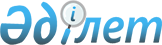 Об Индикативном плане социально-экономического развития Республики Казахстан на 2004-2006 годыПостановление Правительства Республики Казахстан от 12 сентября 2003 года N 926

      В соответствии с Правилами разработки индикативных планов социально-экономического развития Республики Казахстан, утвержденными  постановлением Правительства Республики Казахстан от 14 июня 2002 года N 647, Правительство Республики Казахстан постановляет: 

      1. Утвердить Индикативный план социально-экономического развития Республики Казахстан на 2004-2006 годы (далее - План) в составе: 

      доклад о состоянии и перспективах социально-экономического развития Республики Казахстан на 2004-2006 годы (раздел 1); 

      перечень действующих и разрабатываемых государственных и отраслевых (секторальных) программ (раздел 2); 

      перечень инвестиционных проектов на 2004-2006 годы в разрезе действующих и разрабатываемых государственных и отраслевых (секторальных) программ (раздел 3); 

      государственные регуляторы социально-экономического развития Республики Казахстан на 2004-2006 годы (раздел 4). 

      2. Одобрить в составе Плана прогноз важнейших показателей социально-экономического развития Республики Казахстан на 2004-2006 годы (раздел 5). 

      3. Принять к сведению разработанные Министерством экономики и бюджетного планирования Республики Казахстан в процессе подготовки Плана основные направления развития национальных компаний на 2004-2006 годы (раздел 6). 

      4. Акимам областей, городов Астаны и Алматы обеспечить своевременное внесение на утверждение в маслихаты соответствующих областей и городов в установленном законодательством порядке индикативных планов социально-экономического развития на 2004-2006 годы. 

      5. Министерству экономики и бюджетного планирования совместно с центральными исполнительными и иными государственными органами ежеквартально информировать Правительство Республики Казахстан о социально-экономическом развитии страны и ходе реализации Плана. 

      6. Настоящее постановление вступает в силу со дня подписания.        Премьер-Министр 

      Республики Казахстан 

Утвержден              

постановлением Правительства   

Республики Казахстан       

от 12 сентября 2003 года N 926   Индикативный план социально-экономического развития 

Республики Казахстан на 2004-2006 годы  

  Раздел 1. Доклад о состоянии и перспективах социально-экономического развития 

Республики Казахстан на 2004-2006 годы  

  Введение       Индикативный план социально-экономического развития Республики Казахстан на 2004-2006 годы (далее - План) разработан в соответствии с  Законом Республики Казахстан "О бюджетной системе" и в соответствии с Правилами разработки индикативных планов социально-экономического развития Республики Казахстан, утвержденными  постановлением Правительства Республики Казахстан N 647 от 14 июня 2002 года. 

      План обосновывает темпы развития экономики на 2004-2006 годы в зависимости от внешних и внутренних факторов и определяет действия центральных и местных органов государственного управления в области создания благоприятных условий для развития частного и государственного секторов экономики. 

      План определяет задачи на 2004-2006 годы в области развития отраслей экономики и пути их решения для достижения целей и реализации приоритетов, определенных в стратегических планах, посланиях Президента Республики Казахстан к народу Казахстана и Программе Правительства Республики Казахстан на 2003-2006 годы. 

      Документ состоит из следующих разделов: 

      Доклад о состоянии и перспективах социально-экономического развития Республики Казахстан на 2004-2006 годы; 

      Прогноз важнейших показателей социально-экономического развития Республики Казахстан на 2004-2006 годы; 

      Перечень действующих и разрабатываемых государственных и отраслевых (секторальных) программ, с определением объемов их финансирования в планируемом периоде; 

      Перечень инвестиционных проектов в разрезе действующих и разрабатываемых государственных, отраслевых (секторальных) программ; 

      Государственные регуляторы социально-экономического развития, определяемые решениями Президента Республики Казахстан и Правительства Республики Казахстан. 

      Реализация Плана обеспечивается центральными и местными органами управления в соответствии с принятыми государственными, отраслевыми (секторальными) программами развития. При этом мероприятия, входящие в компетенцию Правительства будут до начала 2004 года систематизированы в Плане мероприятий Правительства, а вопросы, входящие в компетенцию министерств, агентств, акимов областей, городов Астана и Алматы - в планах реализации конкретных программ развития. 

      Инвестиции из республиканского бюджета и средств, приравненных к ним по каждой программе развития на 2004-2006 годы, рассмотрены Республиканской Бюджетной Комиссией в рамках лимита средств бюджета развития. В последующие годы размеры инвестиций на 2005-2006 годы будут уточняться в рамках формирования Планов. 

      Прогноз важнейших показателей социально-экономического развития на 2005-2006 годы может быть пересмотрен по результатам функционирования экономики за 2004 год.  

  1. Анализ развития мировой экономики и оценка влияния внешних факторов на развитие экономики страны в 2004-2006 годах       По оценкам германского института финансово-экономических исследований Ifo, во II квартале текущего года климат мировой экономики сохранялся неблагоприятным: признаков восстановления ее роста не наблюдалось. Ожидания, что окончание войны в Ираке придаст импульс развитию мировой экономики, не оправдались, а эпидемия атипичной пневмонии создала волну беспокойства, особенно в Азии, которая будет отрицательно сказываться на деятельности отдельных отраслей в ближайшие месяцы.  Прогнозы роста мировой экономики на 2003 год                                      график 

                           (см. на бумажном варианте)       В апрельском докладе World Economic Outlook Международный Валютный Фонд (далее - МВФ) снизил также прогноз темпов роста мировой торговли в 2003 г. с 6,1 % до 4,3 %, в 2004 г. этот показатель ожидается на уровне 6,1 %. 

      В то же время по оценкам авторитетного аналитического центра Conference Board, американская экономика начинает демонстрировать признаки восстановления активности. 

      Рассчитываемый Conference Board индекс, характеризующий динамику основных показателей американской экономики, в мае вырос на 1 % (аналитики предсказывали рост на 0,7 %). По итогам этого месяца выросли восемь из десяти индикаторов, на основании поведения таких показателей как рост занятости, общее число отработанных часов рассчитывается индекс Conference Board. При этом, по итогам предыдущего месяца рост индекса составил 0,1 %. 

      "Индекс силы" доллара, рассчитываемый Федеральной резервной системой Соединенных Штатов Америки на основании динамики торговых потоков, успел упасть, с марта месяца на 5 %. Еще резче доллар упал по отношению к национальным валютам внешнеторговых партнеров Соединенных Штатов Америки (далее - США). Так, с мая месяца доллар потерял 25 % своей стоимости по отношению к евро. 

      Что касается акций американских компаний, то их котировки двигаются в противоположном направлении, т.е. вверх. Так, с мая этого года индекс S&P 500 вырос на 6%. 

      Согласно прогнозу Европейского центрального банка, в 2003 году рост экономики Еврозоны составит 0,4-1 %. Предыдущий прогноз предполагал рост на 1,1-2,1 %. 

      Неуклонное укрепление позиций евро стало угрожать экономике региона, снижая конкурентоспособность европейских экспортеров. Во II квартале этого года курс евро достиг 1,1911 долл., а за последние 12 месяцев прошлого года евро вырос по отношению к доллару на 28 %. По оценкам аналитиков, текущий рост курса евро обусловлен растущим спросом на государственные облигации стран Еврозоны. 

      По информации, опубликованной в "Business Week" страны Азиатско-Тихоокеанского региона (далее - АТР) в 2002 году заняли лидирующее положение в международном экономическом процессе. При этом экономика стран Южной Азии в 2002 году увеличивалась в среднем на 5,4 %, то есть в три раза больше, чем рост мировой экономики. 

      В перспективе предполагаются дальнейшие темпы роста развития экономики региона, обусловленные, прежде всего его конкурентоспособностью, хорошим спросом на внутреннем рынке при поддержке эффективной и грамотной экономической политики. 

      По мнению экспертов, будущее региона зависит от цены на нефть и темпов развития американской экономики, при этом оба фактора тесно связаны с ситуацией в Ираке. 

      Вспышка атипичной пневмонии серьезно ухудшила ближайшие перспективы экономического развития АТР и особенно государств, специализирующихся на обслуживании иностранных туристов. 

      Имеющиеся валютные резервы АТР, которые достигают 800 млрд. долл., что эквивалентно 30 % валового внутреннего продукта (далее - ВВП), должны помочь большинству крупных стран региона преодолеть последствия массового заболевания и войны в Ираке. В 2004 году эксперты Международного банка реконструкции и развития ожидают прирост в 5,7 % в основном благодаря прекращению панических настроений, связанных с атипичной пневмонией, и снижению мировых цен на энергоносители. 

      По итогам прошедшего полугодия журнал The Economist пересмотрел свой предыдущий прогноз роста экономик ведущих стран мира в 2003-2004 годах.  Прогнозы роста мировой экономики в 2003-2004 гг. ____________________________________________________________________ 

  Страны  |         Рост ВВП, %        |        Рост индекса 

          |                            |   потребительских цен, % 

          |____________________________|____________________________ 

          |      2003    |     2004    |      2003    |    2004 

____________________________________________________________________ 

CША           +2,3 (2,2)    +3,4 (3,3)     +2,2 (2,3)   +1,5 (1,7) 

Еврозона      +0,6 (0,8)    +1,7 (2,0)     +1,8 (1,9)   +1,3 (1,5) 

Германия       0 (+0,2)     +1,2 (1,4)     +0,8 (1,0)   +0,5 (0,9)  

Япония        +0,8 (0,9)    +0,8 (0,9)     -0,4 (-0,5)     -0,5 

____________________________________________________________________       продолжение таблицы: 

____________________________________________ 

Страны    | Сальдо текущего счета, % к ВВП 

          |_________________________________ 

          |        2003     |      2004 

____________________________________________ 

США               -5,3         -5,5 (-5,4) 

Еврозона          +0,7            +0,6 

Германия       +2,1 (2,0)      +1,9 (1,6) 

Япония         +2,2 (2,5)      +2,4 (2,6) 

____________________________________________ 

Источник: The Economist. В скобках () дан предыдущий прогноз.       Как отмечено в докладе МВФ в последнее время положение в экономике стран Содружества независимых государств (далее - СНГ) было довольно стабильным, однако замедление темпов прироста инвестиций может ухудшить среднесрочные перспективы хозяйственного развития этих стран. Страны-экспортеры энергоносителей, на долю которых приходится более 75 % совокупного ВВП СНГ, в прошлом году увеличили экспорт нефти (по стоимости и объему), а также свою долю на мировом нефтяном рынке. 

      Немаловажным является создание нефтяных фондов, действующие в Азербайджане и Казахстане с целью избежания тесной зависимости финансовой политики от колебания цен на нефть. 

      Если в 2002 году реальный ВВП стран СНГ, стимулируемый высокими ценами на энергоносители, увеличился на 4,8 %, то в 2003 году темпы развития экономики стран СНГ, несколько снизятся. Это будет обусловлено тем, что положительный эффект высоких цен на нефть нейтрализуется замедлением роста инвестиций в нефтяные сектора.  

  1.1. Развитие товарных рынков  

  1.1.1. Рынок нефти       Ситуация на рынке нефти характеризуется незначительными колебаниями цен на нефть. Цена нефти марки брент на Лондонской бирже в 1 квартале 2003 года составила 31,41 долл. за баррель, во втором - 26,12 долларов. В среднем за 1 полугодие текущего года ее размер составил 28,77 долл. Высокий уровень цены в 1 квартале этого года связан с военными действиями в Ираке. Вероятно, во втором полугодии 2003 года произойдет незначительное снижение цен. В целом за 2003 год международными экономическими организациями уровень мировой цены на нефть прогнозируется в 26-26,5 долл. за баррель. 

      Цены на нефть колеблются на фоне изменений и ожиданий изменения запасов нефти в США, которые в настоящее время находятся на уровне 286 млн. барр.  Динамика среднемесячных цен (спот) на нефть в 2003 году ___________________________________________________________________ 

              | Январь | Февраль |  Март  | Апрель |  Май  | Июнь 

___________________________________________________________________ 

WTI              32,95    35,83     33,51    28,17   28,11   30,87 

Brent            31,18    32,77     30,61    25,07   25,81   27,69 

___________________________________________________________________ 

      Источник: данные Министерства энергетики США, 2002-2003 гг.       С 1 июня 2003 года вступили в силу новые квоты (25,4 млн. барр./сутки), согласно которым странам Организации стран-экспортеров нефти (далее - ОПЕК) придется сократить добычу на 950 тыс. барр./сутки. Пока единственной страной картеля, которая, придерживаясь квоты, сократила добычу в мае, является Саудовская Аравия. В рамках квот остаются также Индонезия, Нигерия, Венесуэла. 

      Спрос на нефть в 2003 году, по прогнозам ОПЕК, составит 77,45 млн. барр./сутки. Значительное повышение спроса ожидается в I квартале будущего года - 78,57 млн. барр./сутки. В текущем году ожидается увеличение экспорта из стран, не входящих в картель, на 1 млн. барр./сутки до 48,9 млн. барр./сутки. 

      По прогнозам Международного энергетического агентства (IЕА), в последующие 2-3 года ожидается снижение цен на нефть из-за роста поставок нефти из стран, не входящих в ОПЕК. Доля картеля под давлением независимых поставщиков будет сокращаться. Среди стран, наращивающих добычу, в первую очередь, называется Россия (в настоящее время ее доля составляет около 8 % мировых поставок нефти). 

      Положение ОПЕК и конъюнктуры рынка нефти в значительной степени будет зависеть от того, как скоро Ирак восстановит прежние объемы экспорта.  Прогноз цены на нефть в 2004-2006 годах ___________________________________________________________________ 

                           |   2003 оценка  |   2004-2006 гг. в 

                           |                |    среднем за год 

___________________________________________________________________ 

Мировая цена (сорт Брент), 

долл/барр                          26               21,5-22 

Экспортная цена на 

казахстанскую нефть, 

долл/барр.                       19,5              16,1-16,5 

___________________________________________________________________ 

      Источник: Прогноз Министерства экономики и бюджетного планирования  

  1.1.2. Рынок зерна       Последние оценки экспертов Международного Совета по зерну (МСЗ) на 2003/04 год указывают на растущее отставание мирового производства зерновых от потребления при наиболее значительном сокращении запасов в Китае. Запасов пяти основных стран-экспортеров должно оказаться достаточно для удовлетворения снизившихся мировых потребностей в импорте, учитывая, что объемы экспорта из СНГ и Индии будут существенно меньше, чем в 2002/03 году. 

      Из-за неблагоприятных погодных условий в России и Украине уменьшен прогноз мирового производства зерна на 8 млн.т. (до 582 млн.т). Этот прогноз на 16 млн.т. больше, чем произведено было в 2002 году, так как в Австралии, Канаде и США после прошлогодней засухи производство возвращается к нормальному уровню. 

      Эксперты МСЗ прогнозируют снижение объема мирового потребления по сравнению с прогнозом прошлого месяца на 3 млн.т. до 599 млн.т. Это стало следствием снижения использования пшеницы в кормовых целях в Европе и СНГ, которое компенсирует его рост в продовольственных целях в развивающихся странах. 

      Прогноз мировой торговли зерном в 2003 году уменьшен до 99 млн.т, что на 4 млн.т ниже чем в 2002 году. Хорошие урожаи в Северной Африке и Ближневосточной Азии позволят ограничить импортные потребности этих регионов. В свою очередь новая система импорта в Европейском союзе (далее - ЕС), которая действует с января текущего года, также окажет влияние на мировую торговлю посредством снижения импорта в ЕС.  

  1.1.3. Рынок металлов       На мировом рынке цветных металлов в июне текущего года продолжилась тенденция роста цен, наблюдавшаяся в мае. По данным аналитиков центра макроэкономических исследований компании Юником Руф, итоги мая 2003 года характеризовались повышением цен на алюминий, медь, свинец, никель, олово и цинк. В мае мировые цены на никель выросли по сравнению с апрелем на 5,3%, цены на алюминий - почти на 5%. 

      По сравнению с аналогичным месяцем 2002 года на мировом рынке цветных металлов в мае 2003 года произошло существенное повышение цен на никель (+23,2 %), а также умеренно поднялись цены на алюминий (+4,1 %), медь (+3,3 %) и цинк (+0,8 %). 

      По мнению экспертов, в среднесрочной перспективе существенного роста цен на цветные металлы не ожидается. 

      Рост экспортных поставок связан с благоприятной конъюнктурой рынка и увеличением производства стали в мире. 

      Согласно отчету Международного института железа и стали, мировое производство стали в мае 2003 года выросло на 7 % до рекордного уровня и составило 80,7 млн.т. В январе-мае производство стали, увеличилось на 8,6 % по сравнению с аналогичным периодом 2002 года. Объем производства стали в Китае в мае увеличился на 20,9 % или 14,2 млн.т. Производство стали в России в мае выросло на 6,9 % и составило 5,3 млн.т. 

      По прогнозам, в 2004-2005 гг. на мировых рынках произойдет падение спроса на черные металлы. Европейские и американские компании ожидают снижения прибыли на 5-7 %, а некоторые будут работать с убытками.  

  2. Анализ развития экономики Казахстана в 2002-2003 годах       Со второго полугодия 2002 года внутренние и внешние факторы сложились для экономики нашей страны по оптимистическому сценарию. В результате этого фактический рост ВВП в 2002 году по сравнению с 2001 годом составил 9,5 % против 7 % по прогнозу индикативного плана. 

      Вследствие благоприятной мировой конъюнктуры на нефть ее добыча выросла на 17 %, против 11 % по прогнозу индикативного плана. Благоприятные погодные условия лета и осени 2002 года позволили собрать урожай зерновых на 4 млн. тонн выше прогнозируемого. Только за счет этих двух факторов дополнительный рост ВВП составил в 2002 году 1,6 %, остальные 0,9 % прироста получены в смежных отраслях. Инвестиции в основной капитал по итогам за 2002 году возросли к уровню 2001 года на 19 % (при 20 % по прогнозу индикативного плана). 

      Тенденция высоких темпов социально-экономического развития страны продолжалась и в 1 полугодии 2003 года. Вследствие этого показатели, характеризующие состояние всех отраслей экономики и регионов страны имеют положительную динамику. 

      Реальный рост ВВП по сравнению с 1 полугодием 2002 года составил 10,2 %. Объем промышленного производства и перевозок грузов увеличился на 9,6 %, сельскохозяйственного производства - на 5,2 %, инвестиции в основной капитал возросли на 12,9%. 

      Одновременно с ростом физических объемов производства на состояние финансов страны благоприятное влияние оказывает высокий уровень экспортных цен. Цены на продукцию промышленности по сравнению с соответствующим периодом прошлого года возросли на 15,6 %. Во многом это обеспечено благоприятной конъюнктурой на нефть. За шесть месяцев 2003 года средняя мировая цена на нефть марки брент составила 28,9 долл. за баррель, что почти на 4 доллара выше, чем это было в среднем за 2002 год и на 3 доллара выше, чем прогнозируется в целом за 2003 год. Рентабельность от производственно-финансовой деятельности отраслей экономики в апреле текущего года составила 29,8 %, в мае - 22,9 %, в июне - 21,2 %. Для сравнения: по итогам за 2002 год рентабельность составила 18,4 %. 

      Высокий уровень экспортных цен позволяет обеспечить укрепление финансов страны. По состоянию на 3 сентября 2003 года накопления в Национальном фонде составили 2,7 млрд. долл. США. а в золотовалютные резервы Национального банка достигли 4,5 млрд. долл. 

      Увеличение производства товаров и услуг благоприятно сказалось на росте доходов населения, развитии внешней и внутренней торговли. Реальные доходы населения оцениваются с ростом к 1 полугодию прошлого года на 8 %, розничный товарооборот увеличился на 9,9 %, экспорт товаров - на 25 %. 

      Инфляция в среднегодовом исчислении на 1 полугодие 2003 года составила 6,7 %, что на 0,3 % выше, чем прогнозируется в целом за 2003 год. Ставка рефинансирования Национального банка снижена с 7,5 % до 7 %. 

      В связи с большим притоком иностранной валюты и девальвацией доллара происходит укрепление обменного курса тенге. Если в 2002 году среднегодовой обменный курс тенге по отношению к доллару США составил 153,5 тенге, то по итогам за первое полугодие 2003 года снизился до 152 тенге. В целом за 2003 год обменный курс тенге по отношению к доллару прогнозируется в размере 151 тенге. 

      Финансирование бюджетных программ обеспечивалось своевременно. 

      Европейский Экономический Союз и Конгресс США  признали  Казахстан  как страну с рыночной экономикой, что положительно отражается на внешней торговле Казахстана. 

      В сентябре 2002 г. рейтинговым агентством "Moody's Investors Service" Казахстану был присвоен кредитный рейтинг Ваа3, относящийся к категории инвестиционных. 

      В мае 2003 года агентство Standard & Poor's Rating Services объявило о повышении долгосрочных кредитных рейтингов по обязательствам в иностранной валюте Республики Казахстан с "ВВ" до "ВВ+" и кредитных рейтингов по обязательствам в национальной валюте с "ВВ+/Позитивный/В" до "ВВВ-/Стабильный/А-3", что отражает устойчивое укрепление потенциальных возможностей казахстанской экономики. 

      Денежная база за 2002 год расширилась на 19 % до 208,1 млрд. тенге, денежная масса выросла на 32,8 % до 764,9 млрд. тенге, а уровень монетизации экономики - с 17,7 % до 20,4 %. За первое полугодие 2003 года денежная база расширилась на 22,1 % до 254,1 млрд. тенге, а денежная масса - на 16,7 % до 892,3 млрд. тенге. По предварительной оценке, уровень монетизации экономики вырос до 22 %.  

  3. Цели, задачи и приоритеты развитии страны 

на 2004-2006 годы  

  3.1. В области решении стратегических задач       Цели и задачи среднесрочного периода направлены на обеспечение достижения Стратегических целей развития экономики Республики Казахстан до 2010 года. В качестве стратегической цели в индикативном плане определено: 

      обеспечение в 2004-2006 годах темпов экономического роста 7-8 %, позволяющих в 2010 году увеличить вдвое по сравнению с 2000 годом объем ВВП; 

      продолжение работы по построению основы конкурентоспособной экономики. 

      Итоги и прогноз развития функционирования экономики страны показывают, что стратегическая цель в 2001-2006 годах будет обеспечиваться с заделом, превышающим график на 15,9 %. 

      В соответствии с прогнозом (по состоянию на 1 августа 2003 г.) за 2001-2006 годы среднегодовой темп роста ВВП может составить 9 %, тогда как для удвоения ВВП в 2001-2010 годах его среднегодовой темп роста должен составлять 7,2 %.  Прогнозируемое на 2004-2006 годы исполнение графика по удвоению ВВП в 2010 г. по сравнению с 2000 г., в % (График см. бумажный вариант)  

       3.2. В области решении среднесрочных задач  Цели и задачи       Для построения основы конкурентоспособной экономики в планируемом периоде  предполагается решить следующие задачи: 

      обеспечить среднегодовой рост инфляции в размере 5,4-4,5 %; 

      реализовать комплекс мероприятий, обеспечивающих либерализацию валютного режима и подготовку к переходу финансовой системы на международные стандарты; 

      завершить подготовительные мероприятия по вступлению Казахстана во Всемирную Торговую Организацию (далее - ВТО); 

      создать законодательные и тарифные условия, стимулирующие внедрение энерго-и материалосберегающих технологий; 

      продолжить работу по разграничению полномочий и финансовых ресурсов между центральными и местными органами управления; 

      создать условия для повышения продуктивности сельскохозяйственного производства; 

      улучшить уровень развития производственной и социальной инфраструктуры аула (села); 

      создать институты развития, обеспечивающие участие государства в реализации Стратегии индустриально-инновационного развития. 

      Приоритетами социально-экономического развития на 2004-2006 годы определены: 

      комплекс мероприятий, обеспечивающих реализацию Государственной агропродовольственной программы и качественное улучшение условий жизни в ауле (на селе); 

      комплекс мероприятий, обеспечивающих реализацию Стратегии индустриально-инновационного развития экономики страны; 

      создание современной и эффективной системы развития науки, образования и профессиональной квалификации населения; 

      комплекс мероприятий, обеспечивающих развитие малого предпринимательства; 

      развитие производственной и социальной инфраструктуры; 

      дальнейшее повышение пенсионного и социального обеспечения населения; 

      повышение заработной платы государственных служащих и работников бюджетных организаций; 

      дальнейшее развитие столицы.  

  3.3. Прогноз макроэкономических показателей 

на 2004-2006 годы  <*> 

     Сноска. Пункт исключен - постановлением Правительства Республики Казахстан от 7 мая 2004 года  N 514 .  

  4. Программы развития и их финансирование       В настоящее время государственные, отраслевые (секторальные) и региональные программы являются основным инструментом реализации социально-экономической политики государства. Практически по каждой отрасли разработаны и реализуются соответствующие программы. 

      Ресурсная часть государственных и отраслевых (секторальных) программ гармонизирована с бюджетными программами. 

      Начиная с 2003 года, Перечень действующих и разрабатываемых государственных, отраслевых (секторальных), региональных программ утверждается в составе индикативного плана социально-экономического развития Республики Казахстан (далее - Перечень), что позволяет осуществлять разработку только тех программных документов, которые соответствуют определенным в нем приоритетам. Эта норма установлена в Правилах разработки индикативных планов. 

      В настоящее время в центральных государственных органах (особенно курирующих несколько отраслей или сфер деятельности) действуют несколько программ, вместо одной комплексной. При этом в них допускается дублирование мероприятий с указанием различных объемов финансирования или, наоборот, некоторые мероприятия не скоординированы (в том числе и по срокам исполнения) с мероприятиями из других программ. 

      Существуют также ряд целевых научно-технических программ, которые решают специфические задачи и не могут быть отнесенными к категории программ развития.  Цель       Повышение эффективности реализуемых государственных и отраслевых (секторальных) программ.  Пути достижения       В целях дальнейшего совершенствования программно-целевого метода планирования предстоит создать систему оценки и контроля эффективности реализации программ, включая внешнюю (независимую) оценку. Это позволит значительно повысить эффективность использования бюджетных средств. 

      Предстоит оптимизировать количество программ, посредством: 

      определения приоритетных отраслей для разработки и реализации программных документов; 

      постановки на утрату или признания нецелесообразными к разработке программ, не вошедших в число приоритетных; 

      обеспечения разработки программ по приоритетным отраслям, где отсутствуют программы. 

      Совершенствование программно-целевого метода реализации социально-экономической политики Правительства будет обеспечиваться в 2004-2006 годах за счет интеграции программ развития в более крупные и комплексные по своему назначению программы (по примеру Стратегии индустриально-инновационного развития Республики Казахстан на 2003-2015 годы). 

      При этом необходимо придерживаться политики оптимизации количества программ исходя из наличия одной-двух программ на отрасль или сферу деятельности. 

      Будут приняты меры по объединению научно-технических и иных научных программ в единый перечень с наделением уполномоченного государственного органа в области науки полномочиями по его ведению и осуществлению контроля за разработкой и эффективностью реализации указанных программ. 

      Ужесточение требований к программным документам будет направлено также на усиление их комплексности, системности и результативности. 

      В Перечень включено 95 программ (без программ, требующих соблюдения режима секретности), в том числе 47 действующих и 48 разрабатываемых. 

      Все вошедшие в Перечень разрабатываемые программы, предусмотрены в рамках программных документов Правительства Республики Казахстан (Программы Правительства Республики Казахстан на 2004-2006 годы и Плана мероприятий по ее реализации, планами по реализации стратегий национальной и экономической безопасности). 

      В число заявленных к разработке вошли программы, начало реализации которых предусматривается с 2004 года - 27, с 2005 года - 13, с 2006 года - 8. 

      При этом в 2003 году завершится реализация 13 программ. 

      Т.е., в следующем году будут действовать 74 программы. 

      Во всех программах, вошедших в Перечень и требующих обеспечения средствами из государственного бюджета, указаны требуемые объемы финансовых средств в разрезе годов и источников финансирования. 

      Общие объемы финансирования по заявленным на реализацию программам в 2004 году составляют 282,2 млрд. тенге, в том числе на действующие приходится 240,7 млрд. тенге, на разрабатываемые - 41,5 млрд. тенге. (Для сравнения: в 2003 году на реализацию программ предусмотрено 220,8 млрд. тенге). 

      Достижение конечных результатов от реализации программ будет обеспечиваться путем осуществления полноценного и достоверного анализа эффективности их реализации, т.е. посредством проведения внутренней и внешней оценки результативности программ. Решение о целесообразности дальнейшей реализации программы и дальнейшего выделения средств будет основываться на результатах анализа проведенных оценок. 

      Принятые меры позволят повысить роль программных документов (государственных, отраслевых (секторальных) и региональных программам) в обеспечении ускоренного роста экономики и эффективности использования средств республиканского и местных бюджетов.  

  5. Обеспечение финансовой устойчивости  

  5.1. Денежно-кредитная политика и 

развитие финансового сектора  

  5.1.1. Денежно-кредитная политика       Основной целью денежно-кредитной политики станет обеспечение низкого уровня инфляции. 

      Деятельность Национального Банка будет направлена на решение следующих основных задач: 

      подготовка перехода к принципам инфляционного таргетирования; 

      дальнейшая либерализация валютного режима; 

      оптимальное снижение официальных ставок Национального Банка; 

      дальнейшее совершенствование платежной системы. 

      Основными инструментами денежно-кредитной политики будут операции открытого рынка, такие как операции репо, выпуск краткосрочных нот Национального Банка и переучетные операции с векселями. В 2003 году Национальный Банк примет меры по усилению регулирующей роли своих официальных ставок, таких как ставка рефинансирования и репо. Это послужит базой для подготовки к переходу к инфляционному таргетированию денежно-кредитной политики в 2004-2006 годы. 

      Прогнозируемый рост экспорта обеспечит ежегодный прирост положительного сальдо торгового баланса. Наибольший рост экспорта ожидается в 2003 и 2006 годах. Значительное увеличение экспорта в 2003 году обусловлено повышающейся ценовой конъюнктурой на мировых рынках, а в 2006 году - началом поставок нефти северного Каспия. Рост экспортных доходов наряду с поступлением прямых инвестиций создаст каналы для достаточного притока иностранной валюты в страну и обеспечит дальнейший рост международных резервов Национального Банка. 

      Национальный Банк в дальнейшем будет поддерживать режим плавающего обменного курса тенге с ориентировкой на индекс реального эффективного обменного курса к корзине валют основных торговых партнеров. 

      В целях стабилизации баланса спроса и предложения на валютном рынке будет продолжена либерализация валютного режима. Работа будет сконцентрирована в направлении стимулирования операций прямого инвестирования за рубеж, устранения административных преград при осуществлении внешнеторговых операций, а также упрощения порядка открытия счетов в иностранных банках за рубежом, что поддержит рынок со стороны спроса на иностранную валюту. 

      Для снижения рисков, связанных с потоками капитала, будет совершенствоваться пруденциальный надзор на консолидированной основе, будут внедряться внутренние системы управления рисками в банках, накопительных пенсионных фондах и страховых компаниях, будут разрабатываться механизмы контроля и сдерживания спекуляций со стороны нефинансовых организаций - крупных участников внутреннего валютного рынка. 

      В целом либерализация валютного режима в Республике Казахстан будет проходить поэтапно. Полностью либерализация будет завершена к 2007 году. 

      Основное внимание Национального Банка в области платежных систем в 2003 году и в последующие годы будет уделено внедрению Национальной межбанковской системы платежных карточек на основе микропроцессорных карточек. Национальная межбанковская система платежных карточек позволит решать задачи выплаты через карточки заработной платы, довольствия для военнослужащих, пенсий и других адресных выплат, оплаты любых видов товаров и услуг, улучшения условий оплаты таможенных сборов и платежей, оптимизации сбора налогов и платежей налоговыми органами, учета медицинских услуг и т.д. Это будет означать создание единого платежного пространства по обслуживанию населения и торгово-сервисных предприятий, вовлечение в безналичный оборот наличной денежной массы, находящейся у населения. 

      В предстоящие годы Национальный Банк продолжит совместно с центральными банками стран ЕврАзЭС проведение работы по организации общей платежной системы стран ЕврАзЭС и другим направлениям интеграции финансовых рынков. 

      Денежно-кредитная политика будет способствовать сохранению стабильности финансового рынка, укреплению банковской системы, созданию условий для дальнейшего роста кредитования банками реального сектора экономики.  

  5.1.2. Развитие финансового сектора       В 2004 году планируется создание самостоятельного единого регулирующего органа по надзору за финансовым рынком, в рамках которого будут осуществляться оперативный контроль за всеми финансовыми институтами и комплексная защита прав и интересов их клиентов. Особое внимание будет обращено на создание условий добросовестной конкуренции для функционирования финансовых организаций.  Банковский сектор       В целях дальнейшего развития банковского сектора предполагается осуществить мероприятия по: 

      совершенствованию систем корпоративного управления и управления рисками в банках второго уровня; 

      совершенствованию методов текущего надзора, в том числе консолидированного надзора в соответствии с Основными принципами и стандартами Базельского Комитета по банковскому надзору; 

      совершенствованию системы обязательного коллективного гарантирования (страхования) вкладов физических лиц в соответствии с международными стандартами создания эффективных систем страхования депозитов; 

      развитию конкуренции на рынке банковских услуг; 

      совершенствованию законодательства в области регулирования деятельности организации, осуществляющих отдельные виды банковских операций. 

      В связи с изменениями в законодательстве по вопросам организации единой системы государственного регулирования финансового рынка и надзора за складывающимися на нем отношениями, прием депозитов, открытие и ведение банковских счетов физических лиц вправе будут проводить только банки, являющиеся участниками системы обязательного коллективного гарантирования (страхования) депозитов физических лиц. 

      Будет продолжена работа по формированию списка первоклассных эмитентов векселей (как за счет национальных компаний, так и за счет хозяйствующих субъектов "среднего звена"), по совершенствованию нормативной правовой базы вексельного обращения и совершенствованию инфраструктуры вексельного рынка. 

      Национальным Банком планируется продолжить совершенствование нормативной и правовой базы развития систем ипотечного кредитования и жилстройсбережений. В целях страхования кредитных рисков при ипотечном кредитовании будет создан Фонд гарантирования (страхования) ипотечных кредитов. 

      В 2003 году Национальным Банком в целях перехода к международным стандартам финансовой отчетности системы бухгалтерского учета будут приняты меры по обучению работников бухгалтерской службы банков второго уровня международным стандартам финансовой отчетности.  Страховой рынок       Национальный Банк продолжит реализацию мер, направленных на дальнейшее укрепление доверия населения к страховым компаниям. 

      Совместно с Правительством будет продолжена работа по созданию необходимой законодательной базы по обязательным видам страхования с учетом международной практики. 

      Будет продолжена работа по развитию инфраструктуры страхового рынка и активизации деятельности его профессиональных участников (страховых брокеров, актуариев и уполномоченных аудиторов). 

      В целях дальнейшего развития рынка страховых услуг будут создаваться специализированные страховые организации с участием государства. 

      Планируется расширение перечня обязательных видов страхования, в частности, охватывающих их массовые и социально-значимые направления, а также связанные с профессиональной ответственностью. 

      В 2003 году в соответствии с  Законом Республики Казахстан "О фонде гарантирования страховых выплат" от 3 июня 2003 года N 423-II в целях защиты интересов клиентов по договорам страхования будет создан АО "Фонд гарантирования страховых выплат". На первом этапе указанный фонд будет гарантировать страховые выплаты по обязательным видам страхования, предусмотренным Законами Республики Казахстан "Об обязательном страховании гражданско-правовой ответственности владельцев транспортных средств" от 1 июля 2003 года  N 446-II и "Об обязательном страховании гражданско-правовой ответственности перевозчика перед пассажирами" от 1 июля 2003 года  N 444-II .  Рынок ценных бумаг       Импульс дальнейшему развитию рынка ценных бумаг даст вступившие в силу Законы  "Об акционерных обществах" и  "О рынке ценных бумаг" . Разрабатываемый проект закона "Об инвестиционных фондах" ориентирован на создание условий для становления и активизации деятельности инвестиционных фондов. 

      Будут приняты меры по стимулированию развития таких финансовых инструментов, как ипотечные облигации, агентские ценные бумаги, краткосрочные коммерческие ценные бумаги. 

      В рамках совершенствования системы корпоративного управления будут разработаны типовые формы внутренних документов эмитентов ценных бумаг с учетом норм корпоративного управления, заложенных в Рекомендациях по корпоративному управлению в акционерных обществах и Нормах этики профессиональных участников рынка ценных бумаг. 

      Планируется разработать рекомендации по организации систем корпоративного управления и управления рисками в организациях, осуществляющих деятельность на фондовом рынке, что особенно актуально в отношении организаций, осуществляющих инвестиционное управление портфелем ценных бумаг и брокеров-дилеров. 

      В 2003 году будет начато осуществление перевода на электронную форму отчетов субъектов рынка ценных бумаг в уполномоченный орган, а также условий выпуска акций и облигаций.  Накопительная пенсионная система       В 2003-2006 годах приоритетными направлениями развития накопительной пенсионной системы будут: 

      создание благоприятных условий для размещения пенсионных активов в наиболее качественные и высоколиквидные финансовые инструменты; 

      совершенствование механизма инвестирования пенсионных активов в акции предприятий "голубых фишек", активное использование инструментов фондового рынка; 

      совершенствование механизма пенсионных выплат; 

      внедрение механизмов рыночной оценки пенсионных активов; 

      совершенствование электронной системы передачи отчетной информации субъектами накопительной пенсионной системы уполномоченному органу; 

      вовлечение в систему новых вкладчиков.  

  5.2. Фискальная политика  

  5.2.1. Налоговая политика       В целях повышения эффективности экономического роста, при совершенствовании налогового законодательства, государство будет стремиться к созданию условий для дальнейшего стимулирования инвестиционных процессов, ведущих к созданию добавленной стоимости, повышению конкурентоспособности страны. 

      В соответствии с основными направлениями налоговой политики, определенными Президентом Республики Казахстан в  Послании народу Казахстана "Основные направления внутренней и внешней политики на 2004 год", а также  Стратегией индустриально-инновационного развития на 2003-2015 годы будут внесены изменения и дополнения в  Налоговый кодекс , которые предполагают: 

      снижение налоговой нагрузки на фонд оплаты труда, путем уменьшения ставок индивидуального подоходного налога и введения регрессивной шкалы ставок социального налога, что будет стимулировать увеличение заработной платы и максимальную легализацию неофициальных доходов граждан; 

      уменьшение ставки налога на добавленную стоимость до 15 %, в целях дальнейшего снижения налоговой нагрузки; 

      уменьшение суммы исчисленного корпоративного подоходного налога, освобождение от налога на добавленную стоимость, налога на имущество и земельного налога для предприятий, осуществляющих деятельность на территориях специальных экономических зон (далее - СЭЗ), создаваемых в целях развития высокотехнологичных производств (такие как информационные технологии, биотехнология, ядерные технологии, радиоэлектроника, связь и др.). Указанные СЭЗ призваны способствовать ускоренному привлечению инвестиций в несырьевые отрасли экономики и для их развития необходимо создать благоприятные экономические условия; 

      совершенствование законодательства по налогообложению нефтяных операций и разработка эффективного механизма изъятия нефтяной ренты у налогоплательщиков, осуществляющих операции по недропользованию, через систему специальных налогов; 

      совершенствование амортизационной политики с целью стимулирования обновления основных фондов; 

      развитие процессов автоматизации налогового администрирования. 

      Учитывая положительный опыт осуществления деятельности субъектами малого бизнеса в условиях действия упрощенного налогового режима, установленного  Налоговым кодексом , предполагается расширить сферу применения специального налогового режима путем увеличения предельного размера дохода, для индивидуальных предпринимателей, применяющих специальный налоговый режим на основе патента и пересмотр шкалы ставок для индивидуальных предпринимателей, осуществляющих расчеты с бюджетом.  

  5.2.2. Бюджетная политика       В сфере бюджетной политики Правительством Республики Казахстан предприняты следующие шаги по совершенствованию бюджетной системы. 

      Осуществлен переход к среднесрочному бюджетному планированию. 

      В целях эффективного расходования бюджетных средств проведена работа по разграничению полномочий между уровнями государственного управления и совершенствованию межбюджетных отношений, а также по систематизации бюджетного законодательства. Так, была принята  Концепция разграничения полномочий между уровнями государственного управления и совершенствования межбюджетных отношений, разработаны проекты  Бюджетного кодекса и  Закона Республики Казахстан "О внесении изменений и дополнений в некоторые законодательные акты Республики Казахстан по вопросам местного государственного управления". 

      Для большей прозрачности, предсказуемости и стабильности бюджетной политики необходимо нормативное закрепление приоритетных направлений расходования средств государственного бюджета на перспективу.  Цели и задачи       Целями бюджетной политики в предстоящем периоде станут: 

      содействие поддержанию устойчивых темпов экономического роста; 

      повышение благосостояния населения; 

      поддержание расходов на уровне, при котором будет обеспечиваться выполнение в полном объеме государственных функций; 

      повышение эффективности государственных расходов. 

      В соответствии с целями бюджетной политики в 2004-2006 годах необходимо решить следующие основные задачи: 

      дальнейшая гармонизация стратегического, индикативного и бюджетного планирования; 

      определение приоритетов расходования бюджетных средств на среднесрочный период, объемов и сроков реализации; 

      упорядочение действующих норм, регламентирующих бюджетные правоотношения, в соответствии с нормами, предусмотренными Бюджетным кодексом; 

      дальнейшее внедрение методов бюджетного программирования; 

      внедрение нормативного метода планирования расходов бюджетов; 

      совершенствование методов оценки эффективности бюджетных программ; 

      завершение модернизации Казначейства; 

      упорядочение процесса подготовки, рассмотрения, отбора инвестиционных проектов, в том числе, реализуемых за счет бюджетных средств, с целью обеспечения системности формирования расходов бюджета развития; 

      усиление самостоятельности каждого уровня государственного управления в распределении бюджетных ресурсов.  Пути достижения поставленных целей и задач       Формирование бюджета на предстоящий период будет основываться, в первую очередь, на направлениях, предусмотренных в государственных и отраслевых программах, то есть бюджетные расходы должны находить подтверждение в программных документах. При реализации программ должно быть уделено особое внимание внутренней и внешней оценкам эффективности и результативности. 

      Решение о целесообразности дальнейшей реализации программы будет основываться на выполнении плана мероприятий государственных программ; анализе эффективности использования материальных, трудовых и финансовых ресурсов; оценке влияния реализации государственной программы на социально-экономическое развитие страны. 

      Таким образом, в целях эффективного расходования бюджетных средств с одновременным повышением ответственности государственных органов планируется обеспечить такое следование установленным параметрам, при котором государственные органы, реализуя государственную политику в своей сфере, использовали бы имеющиеся ресурсы с максимальной эффективностью. 

      В предстоящем периоде приоритетными направлениями расходования бюджетных средств будут поддержка и развитие сельского хозяйства и сельских территорий страны, решение задач социального развития, дальнейшее развитие здравоохранения и образования, развитие науки и инноваций, сохранение культурно-исторического наследия. 

      В рамках реализации Концепции разграничения полномочий между уровнями государственного управления и совершенствования межбюджетных отношений будет упорядочено закрепление расходных полномочий за уровнями государственного управления и определена эффективная модель межбюджетных трансфертов. В том числе, предусматривается разработка и внедрение механизма обеспечения финансовыми средствами нижнего уровня государственного управления. 

      Введение и реализация норм Бюджетного кодекса с 2005 года обеспечит переход на качественно новый уровень управления расходами бюджета, предусматривающий повышение эффективности расходования средств; достижение большей прозрачности бюджетных расходов; усиление роли государственного финансового контроля за целевым использованием бюджетных средств. 

      Будут продолжены работы по приведению норм нормативных правовых актов нормам Бюджетного кодекса и разработка нормативных правовых актов, направленных на реализацию Бюджетного кодекса. 

      Формирование республиканского и местных бюджетов на 2005 год будет осуществлено на основе Бюджетного кодекса. 

      Предусмотренная в проекте Бюджетного кодекса ежегодная разработка Среднесрочной фискальной политики на предстоящий трехлетний период будет направлена на формирование налогово-бюджетной политики в среднесрочном периоде. Данный документ будет служить основой при разработке проектов бюджетов центральными и местными органами государственного управления. 

      Будет проводиться политика, направленная на эффективное управление активами Национального фонда. 

      Предусматривается постепенное сокращение дефицита бюджета в процентном отношении к ВВП и оптимизация структуры государственного долга. 

      Будут приняты меры по повышению своевременности и эффективности реализации процедур государственных закупок.  

  5.2.3. Политика в области управления 

государственным долгом       По состоянию на 1 января 2003 года внешний долг Правительства Республики Казахстан составил 79 % от общего объема правительственного долга. Такая структура долгового портфеля существенно подвержена риску наступления финансовых потерь в результате кризиса и колебания курсов валют и с этой точки зрения является уязвимой, не соответствующей критериям экономической безопасности. В целях диверсификации долгового портфеля Правительства необходимо сокращать объемы внешнего заимствования при одновременном увеличении заимствования на внутреннем рынке.  Цели и задачи       Политика Правительства Республики Казахстан в сфере государственного и гарантированного государством заимствования и долга в 2004-2006 годах будет реализовываться в двух направлениях: 

      поступательное сокращение размера правительственного долга в процентном отношении к ВВП. Это будет достигнуто в результате постепенного сокращения размера дефицита республиканского бюджета в процентном отношении к ВВП и, соответственно, его финансирования; 

      постепенное снижение доли внешнего долга в структуре правительственного долга, путем сокращения доли финансирования дефицита республиканского бюджета за счет внешних займов в общей структуре финансирования дефицита республиканского бюджета. 

      В рамках проводимой политики предполагается решение следующих задач: 

      постепенное сокращение размера дефицита республиканского бюджета; 

      определение оптимального размера правительственного долга в рамках политики по сбережению; 

      снижение риска неисполнения обязательств и сглаживание пиков выплат по погашению внутреннего правительственного долга в кратко- и среднесрочной перспективе, для чего предполагается переориентация на выпуск преимущественно среднесрочных и долгосрочных обязательств; 

      улучшение качества подготовки и экспертизы проектов, включаемых в перечень республиканских инвестиционных проектов и эффективное использование внешних займов; 

      упорядочение процесса заимствования местными исполнительными органами. Заимствование местными исполнительными органами будет осуществляться только в форме получения бюджетных кредитов из республиканского бюджета на финансирование инвестиционных проектов; 

      диверсификация портфеля внешних займов Правительства по валютам займов с целью снижения негативных последствий в случае изменения кросс-курсов валют и обменного курса тенге. 

      Достижение поставленных целей и задач должно обеспечить сохранение государственного долга на безопасном уровне, оптимизировать его структуру и повысить устойчивость бюджета долгосрочной перспективе.  

  5.3. Управление государственным имуществом 

и приватизации       В целях повышения эффективности управления государственным имуществом в 2003 году принята Программа повышения эффективности управления государственным имуществом и приватизации на 2003-2005 годы, предусматривающая комплекс дальнейших мер, направленных на совершенствование системы управления государственной собственностью. 

      В рамках данной программы усилена работа по контролю за финансово-хозяйственной деятельностью государственных предприятий, акционерных обществ и товариществ, пакеты акций (доли участия) которых находятся в государственной собственности, за выполнением ими плановых показателей, по обеспечению оптимизации административных расходов. 

      Фактическими результатами проводимых реформ явилась устойчивая тенденция увеличения поступлений в бюджет дивидендов на государственные пакеты акций, поступлений части чистого дохода государственных предприятий, доходов от аренды имущества государственной собственности. 

      Вместе с тем анализ управления государственной собственностью показал необходимость дальнейшего осуществления процессов совершенствования системы управления государственной собственностью, усиления контроля за эффективным использованием имущества государства как со стороны центральных, так и местных исполнительных органов.  Цели и приоритеты       В 2004-2006 годах государственная политика в области управления государственной собственностью будет направлена на дальнейшее повышение эффективности управления государственным имуществом с целью сохранения и усиления возможности регулирования развития стратегически важных отраслей экономики, а также совершенствования системы учета государственного имущества. 

      Приоритетными задачами в области управления государственной собственностью на предстоящий период будут являться: 

      увеличение доходов республиканских и местных бюджетов за счет неналоговых поступлений от использования государственного имущества; 

      улучшение финансово-экономических показателей государственных предприятий и юридических лиц с участием государства; 

      усиление государственного контроля над стратегическими отраслями экономики; 

      осуществление приватизации в зависимости от интересов государства по отношению к определенным отраслям и конкретным предприятиям.  Пути достижения поставленных целей и задач       Для решения поставленных задач будет продолжена работа по оптимизации структуры Реестра. Ведение и совершенствование дополнительного подраздела Реестра, включающего комплекс финансовых показателей, позволит проводить систематический мониторинг и анализ результатов финансово-хозяйственной деятельности республиканских государственных предприятий и юридических лиц с участием государства, будет способствовать наиболее полному и достоверному учету государственной собственности. 

      С целью выработки экономически обоснованной дивидендной политики будет усилена система анализа и контроля над административными расходами, эффективностью показателей финансово-хозяйственной деятельности, реализацией инвестиционных программ государственных предприятий и акционерных обществ, контрольный пакет акций которых принадлежит государству. 

      Будет усовершенствован механизм контроля за своевременностью, полнотой начисления и перечисления неналоговых поступлений от использования государственной собственности (дивидендов на государственный пакет акций, части чистого дохода государственных предприятий, доходов от аренды). При этом предполагается повысить ответственность руководителей государственных предприятий, акционерных обществ, контрольные пакеты акций которых принадлежат государству, за своевременное и добросовестное исполнение возлагаемых на них обязанностей. 

      Кроме того, будет усилена деятельность по комплексному мониторингу хозяйствующих субъектов, в том числе приватизированных объектов в стратегических отраслях экономики, и созданию единой информационной базы учета результатов мониторинга. Комплексный мониторинг позволит оперативно отслеживать и проводить аналитическую оценку качественного и количественного состояния технологической, финансово-хозяйственной деятельности, правовую характеристику данных объектов в целях выработки обоснованных решений и рекомендаций по предупреждению, устранению недостатков и совершенствованию их деятельности. Имеющаяся нормативная правовая база будет усилена принятием Закона "О государственном мониторинге собственности в отраслях экономики, имеющих стратегическое значение" (далее - Закон). Закон станет правовой основой для усиления роли государства в регулировании и прогнозировании процессов экономического развития страны, обеспечения органов государственного управления необходимой информацией для принятия эффективных решений в управлении экономикой Казахстана в целом. 

      В 2004 году предусмотрена разработка методики составления баланса активов и обязательств государства, в целях дальнейшего повышения эффективности управления государственным имуществом и совершенствования его учета. 

      В предстоящем периоде сохранение и усиление роли государства в стратегических отраслях экономики, создание и выведение на мировые рынки крупных системообразующих компаний станут ключевыми направлениями в области управления государственной собственностью. 

      Приватизация будет рассматриваться как структурный элемент единой государственной политики по управлению государственным имуществом, направленной на получение в долгосрочной перспективе отдачи в форме расширения налогооблагаемой базы, создания дополнительных рабочих мест, наполнения отечественного рынка товарами и услугами отечественных производителей, повышения эффективности функционирования всего народно-хозяйственного комплекса в целом.  Прогнозные показатели на 2004-2006 годы                                                    (тыс.тенге) 

___________________________________________________________________ 

   Наименование поступлений  |              Прогноз 

                             |_____________________________________ 

                             |  2004 год  |  2005 год  | 2006 год 

___________________________________________________________________ 

Доля прибыли республиканских 

государственных предприятий      415 795      355 000    370 000 

Поступления дивидендов на 

пакеты акций, являющихся 

республиканской собственностью  3 738 564   4 958 300  5 008 300 

Поступления аренды имущества 

республиканской собственности     164 540     158 000    160 000 

___________________________________________________________________       Ожидаемый прогноз поступлений на 2004 год от приватизации республиканской государственной собственности составляет порядка 14 млрд. тенге. Указанная сумма может быть увеличена в случае приватизации РЭКов (распределительные электросетевые компании) и объектов железнодорожного транспорта. 

      Согласно изменениям в законодательстве, средства от приватизации предприятий горнодобывающей и обрабатывающей отраслей, находящихся в республиканской собственности будут перечисляться в Национальный фонд.  

  6. Углубление структурно-институциональных реформ  

  6.1. Совершенствование государственного управления       В области проведения структурно-институциональных реформ проблемными являются вопросы, связанные с недостаточной самостоятельностью местных уровней власти. Нет также четких механизмов управления на сельском, поселковом, городском (районного значения) уровнях власти. 

      В соответствии с апрельским (2003 года)  посланием Президента народу Казахстана по проведению модернизации системы государственного управления, поставлена задача по изменению законодательной базы, обеспечивающей четкое разграничение компетенции между уровнями государственного управления и совершенствование системы межбюджетных отношений. 

      В Концепции разграничения полномочий между уровнями государственного управления и совершенствования межбюджетных отношений создана основа для дальнейшей работы по совершенствованию системы государственного управления. 

      Разработаны законопроекты о внесении изменений и дополнений в некоторые законодательные акты по вопросам местного государственного управления, Бюджетный кодекс.  Цели       Создание комплексной системы законодательных и организационных мер, обеспечивающих разграничение полномочий между уровнями государственного управления и совершенствования межбюджетных отношений.  Задачи       1) участие в разработке и реализации стратегических и программных документов, законодательных и нормативных правовых актов Республики Казахстан; 

      2) анализ законодательства на предмет рационального распределения государственных функций; 

      3) определение основных направлений распределения государственных функций между государственными органами; 

      4) методологическое обеспечение функционального анализа.  Пути решения       Планируется продолжить процесс разграничения между уровнями государственного управления функций и полномочий. С целью усиления ответственности в решении вопросов территориального развития местному уровню государственного управления будут переданы функции в хозяйственной сфере, а также в области лицензирования отдельных видов хозяйственной деятельности. 

      Приоритетным направлением административно-бюджетной реформы станет организация эффективного государственного управления на уровне сельских округов, поселков, городов районного значения, районов в городах, прежде всего его институциональное и функциональное укрепление. 

      В этих целях предусматривается приступить к формированию аппаратов акимов сел, поселков, городов районного значения, а также районов в городах с приданием им статуса юридического лица. 

      Будет расширен перечень функций, закрепляемых за сельскими, поселковыми, городскими (районного значения) уровнями управления.  

  7. Развитие конкуренции, тарифная и 

антимонопольная политика  

  7.1. Развитие конкуренции и антимонопольная политика       Основными целями конкурентной политики являются достижение и поддержание на основных товарных рынках страны свободы конкуренции (отсутствие барьеров для входа за исключением объективных ограничений), защита прав потребителей и создание условий для эффективного функционирования товарных рынков. 

      Для достижения указанных целей будет осуществляться: 

      разработка и принятие нормативных правовых актов в сфере защиты конкуренции и, прежде всего, изменений и дополнений в  Закон Республики Казахстан "О конкуренции и ограничении монополистической деятельности"; 

      усиление государственного контроля по вопросам пресечения злоупотреблений субъектами рынка доминирующим положением, сговора между субъектами рынка по установлению монопольных цен, необоснованного сокращения производства и поставки монопольных товаров и услуг, устранения с рынка и ограничения доступа на него других субъектов; 

      укрепление общественной системы защиты свободы предпринимательства и прав потребителей; 

      пресечение необоснованного вмешательства государственных органов в хозяйственную деятельность субъектов рынка. 

      Создание условий для эффективной конкуренции, поддержка и защита добросовестной конкуренции будут способствовать реализации основных направлений социально-экономического развития республики. 

      Государственная политика в области конкуренции будет направлена на решение проблем недопущения недобросовестной конкуренции и антиконкурентных соглашений. 

      По рынкам, имеющим высокую концентрацию, будут разрабатываться мероприятия по развитию конкуренции, реорганизации (разукрупнению) монопольных структур. Расширению конкурентной среды будет способствовать демонополизация в сфере естественной монополии. 

      На товарных рынках, на которых сформирована конкурентная среда, внимание антимонопольных органов будет уделяться пресечению недобросовестных методов конкуренции, недопущению и выявлению соглашений, направленных на установление единых цен и тарифов, на раздел рынка, на ограничение доступа на рынок потенциальным конкурентам или сговор между конкурирующими субъектами рынка. 

      В связи с принятием  Закона Республика Казахстан "О государственном регулировании и надзоре финансового рынка и финансовых организаций" будет осуществляться антимонопольное регулирование финансового рынка. 

      Предполагается разработка нормативных документов по установлению доминирующего (монопольного) положения финансовых организаций, по выявлению недобросовестной конкуренции.  

  7.2. Тарифная политика       В настоящее время разработан и принят ряд методик тарифообразования, позволяющих реализовать принципы среднесрочного тарифного регулирования и расчета рыночной прибыли, определяемой с учетом произведенных инвестиций. 

      На сегодняшний день для большинства субъектов естественной монополии характерна высокая степень износа основных фондов, требующих не только текущих и капитальных ремонтов, но и замены, а в последующем и модернизации. Недостаточность собственных средств не позволяет субъектам естественной монополии осуществить должные капиталовложения (инвестиции), необходимые на замену оборудования. 

      Поэтому, основной целью регулирования сферы естественной монополии является создание условий для осуществления субъектами естественной монополии инвестиций в целях нормализации процесса воспроизводства основных фондов и достижение предсказуемости изменений тарифов для потребителей. 

      Для обеспечения устойчивого функционирования субъектов естественной монополии, улучшения качества оказываемых ими услуг снижения себестоимости и стабильности уровня тарифов на их услуги необходимо дальнейшее совершенствование тарифной политики путем: 

      внедрения новых методов тарифообразования, стимулирующих инвестиции и обеспечивающих стабильность тарифов в среднесрочном периоде; 

      проведения технической и финансовой экспертизы деятельности всех субъектов естественной монополии республиканского значения; 

      создания информационной базы данных для мониторинга и анализа деятельности субъектов естественной монополии; 

      разработки и внедрения методик расчета ставки прибыли на регулируемую базу активов и установление на среднесрочной основе предельного уровня тарифов (цен, ставок сборов) по всем видам услуг субъектов естественной монополии, включенных в республиканский регистр; 

      устранения практики применения экономически необоснованной дифференциации тарифов (цен, ставок сборов) на услуги субъектов естественной монополии по группам потребителей; 

      применения методов тарифного регулирования путем установления временных понижающих коэффициентов к тарифам на услуги субъектов естественной монополии.  

  8. Торговля и внешнеэкономическая деятельность  

  8.1. Торговая политика       Государственное регулирование торговой деятельности осложнено отсутствием законодательного акта. Недостаточная согласованность нормативных правовых и организационных вопросов государственного и межгосударственного регулирования сказывается на современном состоянии приграничной торговли. Во внутренней торговле сосредоточен значительный объем теневого оборота, имеет место реализация нелегальной продукции, нарушение авторских прав.  Цели и задачи       Создание развитой торговой инфраструктуры с высоким качеством обслуживания покупателей.  Пути решения       В целях создания эффективных форм торговли, развития законодательной системы и улучшения качества торговых услуг будет принят Закон Республики Казахстан, регулирующий торговую деятельность. Проводятся мероприятия по стабилизации цен и развитию конкуренции во внутренней торговле. 

      Будут приняты меры по повышению ответственности местных органов власти в развитии торговой инфраструктуры и обеспечении стабилизации цен на потребительские товары. 

      Особое внимание будет уделено вопросам организации торговли средствами производства, развития электронной коммерции, деятельности торгово-промышленных палат. 

      Будут усилены меры по контролю за качеством и безопасностью реализуемых на потребительском рынке товаров. В целях улучшения сбыта продукции отечественных товаропроизводителей будет стимулироваться создание современной системы оптовой торговли.  

  8.2. Внешнеэкономическая деятельность  Цели и приоритеты       Внешнеторговая политика в среднесрочном периоде будет направлена на обеспечение либерализации внешнеторгового режима, снятие барьеров во взаимной торговле, создание оптимальных условий для доступа казахстанских экспортеров на зарубежные рынки. Завершение процесса вступления Казахстана в ВТО. 

      Приоритетными направлениями внешнеэкономической политики для реализации поставленных целей на период 2004-2006 годы являются: 

      продолжение работы по вступлению Казахстана в ВТО и активное использование механизмов данной организации для предотвращения дискриминации интересов Казахстана во внешней торговле; 

      формирование условий для взаимовыгодной интеграции страны в мировую экономику, рационализации ее роли в системе международного разделения труда; 

      продвижение экономических инициатив в рамках региональных объединений (СНГ, ЕврАзЭС, ШОС, ОЭС и ЦАС); 

      диверсификация экспорта и увеличение доли продукции с высокой добавленной стоимостью в общем объеме экспорта; 

      проведение гибкой таможенно-тарифной политики, реагирующей на конъюнктурные изменения мирового рынка; 

      формирование механизмов кредитования и страхования экспорта продукции с высокой добавленной стоимостью; 

      совершенствование правового поля, регулирующего торговую деятельность; 

      восстановление и налаживание в республике новых конкурентоспособных производств в ведущих отраслях, в особенности агропромышленного комплекса, базируемое на кооперации отечественных предприятий с зарубежными партнерами, особенно в странах СНГ; 

      совершенствование механизмов и системы предупреждения и урегулирования торговых споров в результате активного взаимодействия государственных органов, торговых представительств Республики Казахстан, союза торгово-промышленных палат.  Пути достижения поставленных целей и задач       В плане продвижения на внешние рынки нетрадиционных, новых товаров предстоит принять следующие меры: 

      активизировать инновационные процессы в реальном секторе экономики; 

      осуществлять информационную поддержку субъектов рынка в части действий государства по защите прав предпринимателей, развитию конкуренции, содействию в продвижении экспорта, участию в международных договорах и соглашениях в сфере торговли и инвестиции (формирование сети информационно-консультационных служб). 

      Достижение указанных целей позволит не только снизить зависимость отечественного экспорта от колебаний цен на мировых рынках сырьевых товаров, но и в целом решить проблемы сырьевой направленности экономики. 

      Таким образом, совершенствование торгового режима республики, основанное на перспективном развитии отечественной промышленности, эффективной политике стимулирования экспорта, и последовательной интеграции в мировое сообщество на условиях взаимовыгодных торгово-экономических отношений, станет ориентиром проведения внешнеэкономической политики в среднесрочном периоде. 

      В 2003 году будет начато проведение не только агрессивной экспортной политики на рынках соседних стран, но и усиление экономического присутствия Казахстана в странах СНГ, путем приобретения иностранной промышленной собственности и создания совместных предприятий. 

      Позитивную роль в эффективной реализации данных направлений должны сыграть торговые представительства Республики Казахстан за рубежом. Работа торговых представительств позволит: 

      повысить эффективность деятельности казахстанских компаний по продвижению казахстанской продукции на внешние рынки; 

      развить новые формы внешнеэкономической деятельности, улучшить структуру внешнеторгового оборота Республики Казахстан; 

      расширить товарную номенклатуру и повысить конкурентоспособность казахстанского экспорта. 

      Названные меры окажут положительное влияние на структуру платежного баланса и экономическое положение страны. 

      Другим важнейшим условием трансформации Казахстана в мировую экономику будет являться проведение гибкой политики в выборе стран - торговых партнеров: диверсификация рынков сбыта направленная на использование ближних рынков стран Европы и Азии в целях минимизации транзита через третьи страны, усиление взаимодействия с региональными союзами, максимальное использование преимуществ зоны свободной торговли.  

  8.3. Вступление в ВТО       Вступление Казахстана в ВТО является одним из важных шагов на пути интеграции Казахстана в мировую экономику и может стать одним из мощных факторов повышения темпов и обеспечения устойчивости экономического роста.  Цель       Главная цель вступления Казахстана в ВТО - это создание благоприятных внешнеэкономических условий для обеспечения долговременного устойчивого экономического роста за счет осуществления внешней торговли и развития производства товаров и услуг в соответствии с правилами, нормами и механизмами этой организации.  Задачи       Достичь в переговорном процессе по условиям вхождения в ВТО: 

      приемлемого для Казахстана уровня внутреннего субсидирования сельского хозяйства; 

      предоставления Казахстану более длительного адаптационного периода для дальнейшего снижения ставок таможенных тарифов; 

      снятия существующих ограничений на пути доступа иностранных компаний на рынки услуг. 

      Для решения поставленных задач необходимо обеспечить: 

      приведение законодательства Казахстана в соответствие с мировыми стандартами; 

      принятие мер по подготовке казахстанских компаний к работе в условиях членства Казахстана в ВТО, в частности по повышению своей конкурентоспособности еще до вступления Казахстана в ВТО. 

      При проведении мероприятий по Вступлению Казахстана в ВТО необходимо исходить из того, что защита отечественных товаропроизводителей путем повышения ставок таможенных тарифов на промышленные и сельскохозяйственные товары, усиление ограничений доступа иностранных компаний на рынки услуг негативно сказывается на конкурентном климате в стране. 

      Путь к высоким темпам экономического роста и устойчивому развитию лежит в развитии интеграции. Успешное решение задач инновационного технико-технологического прорыва, заложенного в Стратегии индустриально-инновационного развития Казахстана, возможно только: 

      при экспортоориентации национальной экономики, что предполагает высокую ее конкурентоспособность; 

      при интенсивном потоке из-за рубежа высоких технологий и проникновения в Казахстанскую экономику перспективных иностранных производств и высокотехнологичных услуг. 

      Все это предполагает последовательное проведение либеральной внешнеэкономической политики, где ключевым моментом выступает присоединение Казахстана к ВТО. Именно открытость казахстанского рынка для конкуренции со стороны иностранных товаропроизводителей является одним из основных факторов противодействия монополистическим тенденциям отечественных компаний. 

      Затягивание со вступлением лишает Казахстан возможности активного участия в обсуждаемых в ВТО актуальных проблем внешнеэкономической торговли, в частности дальнейшей либерализации торговли сельхозпродукцией и отказа от внутреннего субсидирования сельского хозяйства, вопросов разработки многосторонних правил в сфере инвестиций и конкуренции, мер по обеспечению прозрачности Правительственных закупок. Кроме того, чем больше затянется время вступления Казахстана в ВТО, тем жестче будут требования, предъявляемые к нему со стороны партнеров по переговорному процессу. 

      Для вступления Казахстана в ВТО создано важное условие: ему присвоен статус страны с рыночной экономикой, что позволяет оценивать себестоимость его продукции при антидемпинговых расследованиях по фактическим затратам, а не по "вмещаемой" себестоимости. ____________________________________________________________________ 

Из 192 стран мира 146 являются членами ВТО, а еще несколько десятков  

стран стоит на очереди для вступления. Со 135 странами - членами  

Казахстан ведет внешнюю торговлю. 

____________________________________________________________________  

  8.4. Участие в международной экономической интеграции       Формирование условий для взаимовыгодной интеграции страны в мировую экономику, рационализации ее роли в системе международного разделения труда является одним из основных приоритетных направлений внешнеэкономической политики для реализации поставленных целей на период 2004-2006 годы. 

      В числе других важнейших мероприятий 2003 года необходимо отметить получение статуса наблюдателя в отдельных комитетах Организации экономического сотрудничества и развития (далее - ОЭСР), повышения кредитного рейтинга Казахстана по линии ОЭСР, а также активное вовлечение республики в процесс поствоенной реабилитации экономики Афганистана с последующим направлением торговой миссии Казахстана в эту страну. 

      Проведение Года Казахстана в России, станет усилением экономической интегрированности двух стран. Сотрудничество с Российской Федерацией продолжает оставаться приоритетным направлением во внешнеэкономической политике республики, и в свою очередь, акцент в данном сотрудничестве будет направлен на создание совместных проектов в реальном секторе экономики, включая военно-промышленный комплекс. 

      В рамках Единого экономического пространства (ЕЭП) предполагается создание таможенного союза, проведение единой торговой политики по отношению к третьим странам и обеспечение свободного перемещения товаров, услуг, капитала и рабочей силы.  Прогнозируемые результаты       За 2004-2006 годы прогнозируется рост экспорта в среднем на 6,4% в год.  Постоянный спрос на мировом рынке на сырьевые товары, поддерживаемый экономическим ростом в развитых и развивающихся странах, улучшающимся мировым торговым климатом, будут способствовать росту казахстанского экспорта. Повышение конкурентоспособности продукции, а также расширение торговли на новых рынках также будет содействовать увеличению товарооборота. 

      Высокие темпы развития казахстанской экономики и улучшение инвестиционного климата благоприятно скажутся в 2004-2006 годах на росте импорта. Процесс модернизации казахстанских предприятий обусловит опережающий рост импорта инвестиционных товаров и продукции промежуточного потребления, которые по-прежнему, будут занимать наибольший удельный вес в структуре импорта (около 80%).  

  9. Развитие человеческого капитала       Политика Правительства по росту благосостояния народа обеспечила повышение уровня образования, ведение здорового образа жизни и улучшение материального благосостояния каждого гражданина страны. 

      В 2000 и 2002 годах прирост доходов, получаемых от высоких темпов экономического роста, был использован на укрепление финансов и создание задела, который можно использовать в кризисные годы. 

      В современных условиях для Казахстана важно не допустить углубления дифференциации населения по уровню располагаемого дохода. В условиях объективно увеличивающейся сырьевой направленности экономики такая угроза очень велика. В связи с этим Правительство придерживается курса по созданию условий для увеличения доли населения со средними доходами, то есть развития среднего класса. ___________________________________________________________________ 

      Обобщающим показателем развития человеческого капитала в мировой экономике является индекс человеческого развития (далее - ИЧР), который представляет собой среднеарифметическое значение из индексов уровня образования, доходов и продолжительности жизни населения. 

      В странах, отнесенных к индустриально развитым, индекс человеческого развития самый высокий и составляет от 0,917 до 0,935. 

      В развивающихся странах этот показатель значительно колеблется в зависимости от того, как интенсивно происходит экономический рост и изменение структуры экономики и населения по уровню доходов. Так, например, в Китае, Южной Кореи, Малайзии индекс человеческого развития составляет 0,75-0,85, а в странах с сырьевой направленностью этот показатель находится на уровне 0,47-0,67. 

      В странах бывшего СССР в истекшем десятилетии индекс человеческого развития имел тенденцию падения. Если в 1990 году его уровень составлял 0,78-0,815, то в 2000 году его уровень упал до 0,77-0,78, в том числе в Казахстане его уровень в 1990 году составлял 0,784, в 1995 году - 0,726, а в 2001 году - 0,773. 

      Анализ динамики ВВП и индекса человеческого развития (ИЧР) показывает прямую зависимость между этими показателями. 

      Коэффициент эластичности этих показателей за 12 лет составляет 5,8. То есть изменение индекса человеческого развития на 1 % влечет за собой изменение ВВП на 5,8 %. Это показывает на то, что для обеспечения устойчивого экономического развития мы должны создать условия для увеличения продолжительности жизни, повышения уровня образования и роста ВВП на душу населения. 

___________________________________________________________________  Динамика ВВП и ИЧР, в % к 1991 году (График см. бумажный вариант)       На макроэкономическом уровне оценка экономического потенциала страны производится через показатель - валовой внутренний продукт на душу населения в долларовом эквиваленте. Этот показатель характеризует уровень профессиональной подготовленности среднего жителя страны и сколько средств общество затрачивает на науку, образование, здравоохранение, развитие физической подготовки и культурного образования своих граждан. ___________________________________________________________________ 

      В развитых странах размер ВВП на душу населения колеблется от 25 до 37 тысяч долл. США, в интенсивно развивающихся странах - от 3 до 10 тысяч долларов. В развивающихся странах с сырьевой направленностью развития экономики этот показатель составляет 0,4-0,7 тысяч долларов США на человека. 

      В Казахстане ВВП на душу населения составляет около 1,6 тыс. долл., в том числе порядка 900 долл. используется на потребительские расходы, или 73 долл. в месяц. 

      Величина прожиточного минимума в Казахстане составляет 31 долл. США, а доля населения имеющего доходы ниже этого уровня составляет 24,2 %. Соотношение доходов 10 % наиболее и наименее обеспеченного населения в 2000 году составило 11,9 раз. 

___________________________________________________________________       Качественный экономический рост не возможен без опережающего развития науки и инноваций. Это является бесспорным фактом. Сегодня развитые страны перешли от индустриального уклада развития экономики к сервисно-технологическому, который основан на передовых достижениях науки и восприимчивости к инновациям. С каждым годом общество увеличивает затраты на проведение научно-исследовательских опытно-конструкторских работ (НИОКР), и эти затраты дают высокую отдачу. 

      В Казахстане за последние пять лет объемы финансирования науки составляют порядка 0,13% к ВВП, что является крайне недостаточным. ___________________________________________________________________ 

      В 2000 году государственные расходы на научные исследования составили: 

      в США - 246,2 млрд. долларов (2,9 % от ВВП); 

      в Японии - 94,2 млрд. долларов (3,0 % от ВВП); 

      в Германии - 45,8 млрд. долларов (2,35 % от ВВП); 

      во Франции - 28,0 млрд. долларов (2,25 % от ВВП); 

      в Швеции - 7,6 млрд. долларов (4,0 % от ВВП). 

      Евросоюз рекомендует всем своим членам довести уровень вложений в науку до 2,5 % от ВВП. 

___________________________________________________________________  

  9.1. Развитие образования и подготовка 

специалистов с высшим образованием       В республике сложилась стабильная сеть учебных заведений среднего общего образования, в которых обучаются 3135 тыс. детей, дошкольное воспитание и обучение получают 154 тыс. детей. Обучение ведется на 7 родных языках. 

      Внедряется дистанционное обучение в рамках пилотного проекта "Дистанционное обучение для сельских школ Республики Казахстан". Принимаются меры по созданию национальной системы оценки качества образования на всех уровнях образования. 

      Разработана и утверждена Программа "Ауыл мектебі", предусматривающая осуществление в течение 2003-2005 годов поэтапного укрепления материально-технической базы сельских школ и повышение качества обучения в них. 

      Принимаются меры по дальнейшему совершенствованию модели среднего общего образования. 

      Система высшего профессионального  образования страны представлена 163 высшими гражданскими вузами, в которых осуществляется подготовка по 284 специальностям высшего профессионального образования. 

      В связи с объявлением Президентом страны 2003-2005 годы периодом подъема села, увеличен госзаказ на специальности сельскохозяйственного профиля, сохранена 30%-ая квота приема выпускников сельских школ на специальности, определяющие социально-экономическое развитие села. Увеличен госзаказ и на педагогические специальности. 

      Широкое развитие в последние годы получил негосударственный сектор высшего образования. 

      В системе высшего профессионального образования укрепляется принцип многоканального финансирования затрат на обучение: за счет средств республиканского бюджета, предприятий, организаций, фирм и населения. 

      Вместе с тем, в сфере образования существует ряд проблем, требующих разрешения. 

      Основной проблемой сферы образования является недостаточное бюджетное финансирование. Государственные расходы на образование в процентах от ВВП не достигли уровня, рекомендуемого международными организациями. Если в 1995 году они составляли 4,5 % от ВВП, в 1999 году - 4,1 %, в 2002 году - 3,2 %, по оценке 2003 года динамика расходов госбюджета образование составляет 3,4 % от ВВП. 

      Следствием чего стало: 

      снижение доступности образования для населения, особенно в системах дошкольного воспитания и обучения; 

      обострение проблемы воспитания детей-сирот и детей, оставшихся без попечения родителей и организации горячего питания в школах; 

      снижение доступности образовательных услуг для детей с ограниченными возможностями в развитии; 

      снижение качества предоставляемых образовательных услуг; 

      снижение потенциала системы повышения квалификации и переподготовки педагогических кадров, необоснованная ликвидация районных учебно-методических служб, институтов и факультетов повышения квалификации при вузах; 

      ухудшение материально-технической базы организаций образования, отсутствие индустрии образования; 

      увеличение разрыва в уровне образования между жителями города и села. 

      Проблемами высшего образования являются: 

      ухудшение материально-технической, учебно-лабораторной базы вузов, в особенности технических, почти потеряны базы производственных практик для студентов; 

      недостаточное проведение научных исследований профессорско-преподавательским составом и студентами вузов, что негативно отражается на качестве подготовки специалистов; 

      слабая обеспеченность учебного процесса учебниками и учебными пособиями, особенно на государственном языке; 

      слабое использование мобильных форм повышения квалификации и переподготовки педагогических кадров, а также специализированной подготовки руководителем организаций образования с новым управленческим мышлением; 

      слабое внедрение в учебный процесс компьютерных технологий обучения и информатизации обучения; 

      неотработанность технической терминологии и справочных пособий ня государственном языке, особенно для технических вузов.  Цели, задачи и приоритеты на 2004-2006 годы       Целью сферы образования является формирование национальной модели образования, интегрированной в мировое образовательное пространство. 

      Для достижения этой цели необходимо решение следующих задач: 

      совершенствование нормативной правовой базы функционирования организаций образования всех уровней; 

      реализация государственной программы "Образование", отраслевой программы "Ауыл мектебі"; 

      введение системы измерителей качества обучения и критериев оценки знаний учащихся и деятельности педагогов, улучшения качества образовательных программ, предоставление права выбора образовательных услуг; 

      разработка и внедрение системы внешней независимой оценки учебных достижений (единое национальное тестирование), способствующей снижению субъективных факторов на конечную оценку качества образования; 

      повышение мотивации учащихся к получению качественного образования, а учителей - к постоянному повышению образовательного уровня и мастерства; 

      создание условий для развития индивидуальных способностей учащихся; 

      последовательное укрепление материально-технической базы и кадрового потенциала организаций образования; 

      сохранение действующих и развитие новых видов и типов организаций образования, особенно для детей с ограниченными возможностями в развитии; 

      разработка и поэтапное внедрение эффективной модели сельской и малокомплектной школы; 

      разработка и освоение методов дистанционного обучения в учебный процесс; 

      ликвидация имущественного и территориального неравенства в доступности образования; 

      развитие сети специализированных организаций образования и создание условий для развития талантливых и одаренных детей; 

      повышение социального статуса и профессионального уровня работников образования; 

      совершенствование системы морального и материального стимулирования труда педагогических работников. 

      В сфере высшего профессионального образования требуется кардинально решить вопросы прохождения студентами производственной практики и организации лабораторных и практических занятий, учебной научно-исследовательской работы на базе предприятий с современными технологиями. 

      В 2004 году планируется полностью перейти на бакалаврско-магистерскую подготовку, которая действует во всем мире. Такая подготовка также соответствует современным требованиям экономики страны. 

      В течение ближайших лет необходимо провести интеграцию науки и образования, заложить базу для достижения высокого качества подготовки специалистов с высшим образованием. 

      В целях дальнейшего развития системы высшего профессионального образования будут приняты следующие меры: 

      разработка концептуальных основ развития высшего профессионального образования; 

      совершенствование структуры подготовки специалистов в соответствии с Международными стандартами классификации образования, предусматривающий переход на двухуровневую структуру образования; 

      внедрение кредитной технологии, стимулирующей обучающихся к активной самостоятельной работе; 

      внедрение государственных общеобязательных стандартов по всем ступеням и направлениям высшего профессионального образования; 

      повышение качества высшего профессионального образования на основе диверсификации и гибкости образовательных программ, реструктуризации вузов и расширения академических свобод; 

      разработка и выпуск нового поколения учебников и учебных пособий для высшего профессионального образования; 

      совершенствование механизма предоставления молодежи государственных образовательных грантов и государственных образовательных кредитов; 

      совершенствование государственной аттестации вузов с учетом процессов вхождения в мировое образовательное пространство; 

      расширение международного сотрудничества в подготовке студентов, повышении квалификации и переподготовке преподавателей, а также проведение совместных научных исследований; 

      создание в системе высших учебных заведений центров по содействию трудоустройства выпускников вузов; 

      разработка механизма, обеспечивающего расширение доступа к профессиональному образованию на основе государственного заказа детям-сиротам и детям, оставшимся без попечения родителей; 

      внедрение дистанционной формы обучения в вузах республики; 

      создание национальной системы контроля и управления качеством образовании. 

      В области послевузовского образования будут осуществлены в следующие меры: 

      разработка государственного стандарта послевузовского профессионального образования; 

      в соответствии с современными тенденциями развития высшего образования будут намечены мероприятия по переходу на одноуровневую систему подготовки научно-педагогических кадров по системе (Ph.D).  Пути достижения намеченных целей и задач       Перспективное развитие системы среднего общего образования будет осуществляться в следующих направлениях: 

      разработка и внедрение новых типов базисных учебных планов и предметных учебных программ, учитывающих экологическое, экономическое, гражданское образование для соответствующих уровней образования, параллельную подготовку учебников и учебно-методических комплексов для всех ступеней обучения, в первую очередь, на государственном языке; 

      внедрение системы внешней независимой оценки учебных достижений, обеспечивающей высокое качество образования; 

      обеспечение государственного контроля и управления качеством образования с помощью единых измерителей; 

      расширение сети организаций образования и региональных центров по работе с одаренными и талантливыми детьми; 

      оснащение организаций образования современным оборудованием и приборами, компьютерной техникой. 

      Предусматривается введение разноуровневых программ и индивидуально ориентированного обучения, изменение соотношения инвариантной, обязательной (в объеме госстандарта учебной нагрузки) и вариативной (того, что выбирает сам учащийся) частей содержания образования. В настоящее время разрабатываются учебные планы для профильных школ, школ с углубленным изучением предметов. 

      Дальнейшее развитие получит негосударственный сектор организаций образования. Их наличие позволит реализовать право граждан на свободу выбора учебного заведения и образовательных программ. 

      Будет приведен в соответствие Квалификационный справочник должностей руководителей, специалистов и других служащих с Классификатором направлений подготовки и специальностей высшего профессионального образования.  

  9.2. Развитие системы подготовки специалистов со среднетехническим образованием и рабочих кадров       Систему начального и среднего профессионального образовании Республики Казахстан представляют 694 учебных заведения, в том числе 312 профессиональных школ (лицеев) и 382 колледжа с общим контингентом обучающихся 297 497 чел. 

      Разработан и утвержден План мероприятий по вовлечению крупных компаний, предприятий, ассоциаций работодателей в процесс подготовки кадров для машиностроительного, сельскохозяйственного, транспортного и строительного секторов экономики страны. В настоящее время данная работа продолжается по другим отраслям. 

      В 43 районных центрах, малых и средних городах республики отсутствуют профессиональные школы. 

      В профессиональных школах, лицеях обучаются 89,6 тыс. чел., что по сравнению с 1991 годом (212,6 тыс.чел.) меньше на 57,8 %. 

      Из 271 государственной организации начального профессионального образования в аварийном состоянии находятся здания 20 профессиональных школ. В капитальном ремонте нуждаются 122 профшколы (45 %), в текущем ремонте - 115 (42,5 %). 

      Контингент учащихся колледжей составляет 207,9 тыс. чел., что по сравнению с 1991 годом (247,6 тыс.чел.) меньше на 16 %. 

      Из 180 государственных организаций среднего профессионального образования 143 (79,5 %) размещены в типовых зданиях, 36 (20 %) - в приспособленных, 1 - в аварийном (Актюбинский колледж связи). 

      В учебных заведениях сохраняется тенденция старения кадрового состава: численность педагогических работников со стажем от 1 до 10 лет составляет около 30 %, а со стажем более 10 лет - около 70 %. Средняя учебная нагрузка на одного преподавателя по республике составляет 1,5 ставки, потребность в преподавателях специальных дисциплин составляет 1194 человека. Впервые в 2002 году были выделены 100 грантов и 30 кредитов на подготовку в вузах инженеров-педагогов для профшкол и колледжей. 

      За прошлый учебный год курсы повышения квалификации прошли только 2794 (14,4 %) преподавателя колледжей. В местных бюджетах финансовые средства на повышение квалификации педагогических работников учебных заведений начального и среднего профессионального образования предусматриваются не в полном объеме. 

      Не в полной мере выполняется постановление Правительства Республики Казахстан по вопросу оказания социальной помощи нуждающимся гражданам в период получения ими образования в части обеспечения бесплатным горячим питанием учащихся профессиональных школ (лицеев).  Цели, задачи и приоритеты на 2004-2006 годы       Основной целью системы начального и среднего профессионального образования является подготовка конкурентоспособных квалифицированных рабочих и специалистов среднего звена с учетом потребностей общества и перспективного развития экономики страны. 

      Основными задачами государственной политики в сфере начального и среднего профессионального образования будут: 

      совершенствование законодательной базы в сфере начального и среднего профессионального образования и подготовки кадров; 

      разработка комплекса мер по подготовке, переподготовке и повышению квалификации рабочих кадров и среднего звена по приоритетным отраслям экономики: машиностроительной, транспортной, сельскохозяйственной, строительной, нефтегазовой и др.; 

      обновление содержания профессионального образования (разработка государственных стандартов, типовых учебных планов и программ) для обеспечения качества профессионального обучения и подготовки кадров в соответствии с требованиями новых технологий обучения и производства; 

      укрепление и обновление материально-технической базы учебных заведений.  Пути достижения намеченных целей и задач       Существующая сеть и уровень финансирования учебных заведений начального и среднего профессионального образования будет приведена в соответствие с запросами общества, обеспечена их доступность для всех слоев населения. 

      С целью создания необходимых условий организации учебно-воспитательного процесса и обеспечения качества подготовки кадров с учетом требований новых технологий производства будут предусмотрены дополнительные расходы на укрепление и модернизацию учебной и материально-технической базы учебных заведений. 

      Будут приняты нормативные правовые акты для создания эффективного механизма регулирования социальных, трудовых и экономических отношений: государства - учебных заведений - работодателей и других участников в процессе подготовки кадров. 

      Профессиональное образование и переподготовка кадров будет осуществляться с учетом анализа потребностей рынка труда и прогноза перспективного развития отраслей экономики регионов.  

  9.3. Развитие науки и инноваций       В соответствии с приоритетами  Стратегии индустриально-инновационного развития Республики Казахстан на 2003-2015 годы, Программой действий Правительства Республики Казахстан на 2003-2006 годы, научные исследования направлены на разработку ресурсосберегающих и экологически чистых технологий, повышение экспортного потенциала промышленности, создание наукоемких производств и поэтапное изменение сырьевой направленности экономики на технологическую. 

      В настоящее время научно-технический прогресс является главным фактором социально-экономического развития, обеспечивающим в экономически развитых странах более 90% экономического роста. 

      Вместе с тем, научно-технологическое развитие и инновационная деятельность сдерживается рядом проблем. 

      В настоящее время расходы на науку составляют 0,13% к ВВП, что является крайне недостаточным. 

      Требуют своего решения также вопросы совершенствования системы управления научно-технической сферой, механизма финансирования научных исследований и инноваций. Следует ускорить формирование национальной инновационной системы. 

      В Казахстане сложилась диспропорция между звеньями единой цепи: исследование - разработка - проектирование - производство продукции. Так, свыше 80% работ в данной цепи приходится на этап исследований. Это связано с тем, что многие институты, специализировавшиеся на выполнении конструкторских и проектно-технологических работ, за последнее десятилетие практически прекратили свою деятельность.  Цели, задачи и приоритеты на 2004-2006 годы       Целью научно-технической и инновационной политики является создание необходимых условий и благоприятной среды для развития экономики страны на основе использования достижений науки и техники, формирование сбалансированной инновационно-производственной инфраструктуры и поэтапное замещение части сырьевой составляющей в валовом национальном продукте страны на высокотехнологичную экспортную продукцию. 

      По ряду прорывных направлений науки и технологий следует создавать наукоемкие производства в таких отраслях, как транспорт и коммуникации, биотехнологии, электроника и информационные технологии, и других. 

      В этой связи первоочередными задачами являются: 

      обеспечение реализации программ фундаментальных исследований в соответствии с потребностями социально-экономического развития республики и тенденциями развития мировой науки; 

      первоочередная направленность прикладных исследований на научно-технологическое обеспечение потребностей базовых отраслей экономики, повышение экспортного потенциала и импортозамещение; 

      формирование национальной инновационной инфраструктуры; 

      расширение международного сотрудничества в научно-технической сфере и инновационной деятельности; 

      повышение заинтересованности производителей во внедрении научных достижений через предоставление им различных льгот и преференций; 

      развитие науки в регионах, формирование региональной модели развития науки; 

      развитие малого и среднего предпринимательства в сфере науки, в т.ч. венчурного бизнеса, привлечение для этого средств пенсионных фондов, частных лиц и других инвесторов; 

      адекватное ресурсное обеспечение научно-технологической сферы, интеграция науки и образования.  Пути достижения поставленных целей и решения задач       Необходимо дальнейшее совершенствование системы управления наукой с целью концентрации бюджетных финансовых средств, кадрового и научно-технического потенциала на приоритетных направлениях науки, и в первую очередь - на обеспечении нужд эффективного развития производства, реального сектора экономики страны, обеспечения действенной координации реализуемых в республике научно-технических и инновационных программ. 

      Ввиду ограниченности ресурсов необходимо сосредоточить усилия в тех областях, где Казахстан уже имеет конкурентоспособные результаты. 

      К основным приоритетам, обеспечивающим Стратегию индустриально-инновационного развития страны, следует отнести следующие: 

      переработка нефти и газа; 

      использование биотехнологий в развитии медицины, сельского хозяйства и пищевой промышленности; 

      создание и внедрение в производство отечественных лекарственных средств; 

      производство особо чистых и наукоемких материалов; 

      создание базы информационной инфраструктуры государства; 

      машиностроение. 

      Отличительной чертой среднесрочного периода должна стать ориентация на создание гибких, мобильных технологий и производств, быстро реагирующих на нововведения. Основные направления научных исследований и разработок должны быть максимально ориентированы на развивающиеся отрасли. 

      Необходимо создать условия для коммерциализации научных разработок, введения их в хозяйственный оборот, формирования системы оценки интеллектуальной собственности и рынка научно-технической продукции и инноваций. 

      Одним из возможных путей коммерциализации результатов научных исследований является развитие малого предпринимательства в научно-технической сфере. На период становления малого инновационного бизнеса, как показывает мировой опыт, ему необходима государственная поддержка. 

      На среднесрочном этапе необходимо осуществить следующее: 

      исходя из стратегических интересов Казахстана, необходимо осуществить поэтапное увеличение финансирования науки; 

      провести оптимизацию прикладных исследований; 

      оказывать государственную поддержку и проводить приоритетную подготовку научных кадров для отраслей наук, имеющих первостепенное значение для преодоления технологического отставания и структурной перестройки казахстанской экономики; 

      развивать и поддерживать новые организационные формы интеграции науки с производством (технопарки, технополисы, технологические инкубаторы, научно-технологические зоны и др.), которые объединят высшие учебные заведения, научно-исследовательские организации, промышленные предприятия, путем оказания им на начальном этапе деятельности финансовой и организационной поддержки со стороны государства. Их деятельность должна быть ориентирована на научные исследования, инновации и радикальную технологическую модернизацию. Это позволит выпускать высококачественную, постоянно обновляющуюся, конкурентоспособную продукцию; 

      задействовать экономические и организационные механизмы по повышению заинтересованности крупных предприятий в промышленном освоении новых разработок, модернизации технологического оборудования и выпуске продукции, отвечающей требованиям международных стандартов; 

      совершенствовать нормативную правовую базу в области охраны интеллектуальной собственности, использования патентов, установления правовых отношений с иностранными и отечественными инвесторами, частными предприятиями при использовании последними результатов научных исследований; 

      создать венчурные инновационные фонды совместно с отечественными и иностранными финансовыми институтами, разработать и реализовать механизмы венчурного финансирования инновационных проектов; 

      с целью подготовки специалистов для инновационной сферы разработать комплекс мер, направленный на подготовку менеджеров по управлению инновационными проектами, инженерно-технических специалистов для инновационных предприятий, а также переподготовку специалистов, как на базе ведущих университетов республики, так и в Академии государственной службы при Президенте Республики Казахстан; 

      создать систему привлечения зарубежных передовых технологий; 

      с целью продвижения достижений отечественной науки и технологий продолжить работу по созданию банка данных отечественных разработок в области технологий, менеджмента, новых товаров и услуг и анализу обеспеченности реального сектора в научно-технических разработках.  Прогнозируемые результаты       Решение задач, поставленных перед научно-технической и инновационной сферой позволит: 

      обеспечить устойчивое социально-экономическое развитие страны, в первую очередь, на основе достижений науки и техники; 

      создать необходимые условия для ускоренного освоения результатов научных разработок в приоритетных отраслях экономики; 

      максимально задействовать отечественный научно-технический потенциал, обеспечить востребованность науки и инженерно-технического потенциала, повысить престиж научного труда; 

      сформировать инновационную инфраструктуру; 

      осуществить перевод базовых отраслей промышленности на новые технологические уклады и переделы; 

      создать национальную инновационную систему Республики Казахстан; 

      создать условия для развития малого инновационного бизнеса.  

  9.4. Повышение благосостояния населения  

  9.4.1. Доходы населения       Динамика доходов населения в последние годы характеризуется устойчивым ростом. 

      Минимальная заработная плата в 2003 году повысилась на 20 % по сравнению с 2002 годом и составляет 5000 тенге (в 2002 году - 4181 тенге). 

      В первом полугодии 2003 году минимальная пенсия составляла 5000 тенге, после 1 июня т.г. она увеличилась до 5500 тенге (в 2002 году - 4336 тенге). 

      Средняя пенсия по оценке в 2003 году составит 7354 тенге (в 2002 году - 5748 тенге). 

      Вместе с тем, только в 2003 году минимальные размеры заработной платы и пенсий приведены в соответствие с величиной прожиточного минимума. Имеются значительная дифференциация в доходах населения в территориальном разрезе и в зависимости от социального статуса граждан (работающие, пенсионеры, инвалиды и другие), а также среднедушевых доходов в зависимости от количества членов в семье.  Цели, задачи и приоритеты на 2004-2006 годы       Целью государственной политики доходов является повышение общего уровня оплаты труда, увеличение размера минимальной заработной платы, повышение размеров пенсионных и других социальных выплат. 

      Для реализации указанной цели предусматривается решение следующих задач: 

      повышение стимулов к труду, увеличение доходов от предпринимательской деятельности; 

      совершенствование законодательной базы, обеспечивающей возможность приложения труда каждого гражданина в разных видах экономической деятельности; 

      совершенствование системы оплаты труда работников государственных учреждений; 

      разработка нормативов социального обеспечения и социального обслуживания, фиксирующих количественные и качественные параметры жизни граждан.  Пути достижения поставленных целей       Будет принят ряд нормативных правовых актов, направленных на дальнейшее повышение оплаты труда, увеличение размера минимальной заработной платы, в том числе в 2004 году на 32 %, размеров пенсионных и социальных выплат, совершенствование социальных нормативов. Рост минимального размера заработной платы будет опережать рост минимального размера пенсий. 

      Будет проведено поэтапное совершенствование системы оплаты труда работников государственных учреждений, не являющихся государственными служащими. 

      Продолжится работа по созданию нормативной базы по труду (нормы труда, квалификационные характеристики должностей служащих, тарифно-квалификационные характеристики на профессии рабочих).  Прогнозные показатели       Предусматриваемые меры позволяют прогнозировать увеличение среднемесячной номинальной заработной платы в формальном секторе экономики, включая бюджетную сферу. По республике среднемесячная номинальная заработная плата работника по найму в 2006 году составит 28929,6 тенге и возрастет по сравнению с 2002 годом в 1,5 раза, реальная возрастет на 21,9 %.  

  9.4.2. Развитие малого предпринимательства и 

создание среднего класса       Правительством созданы благоприятные условия для устойчивого и динамичного развития малого предпринимательства, что повлияло на становление отечественного малого бизнеса, как важного фактора экономики со значительными резервами дальнейшего развития. 

      В этих целях разработан и принят ряд нормативных правовых актов, в том числе: 

      с 1 января 2003 года введен в действие  Закон Республики Казахстан "О внесении изменений и дополнений в некоторые законодательные акты Республики Казахстан по вопросам налогообложения", предусматривающий снижение налоговой нагрузки для субъектов малого предпринимательства; 

      разработан проект Государственной программы развития и поддержки малого предпринимательства в Республике Казахстан на 2003-2005 годы; 

      приняты постановлением  Правила проведения государственными органами проверок деятельности субъектов малого предпринимательства, усовершенствующие формы и способы защиты законных прав и интересов субъектов малого предпринимательства. 

      В целях привлечения предпринимателей в процесс подготовки законодательных и нормативных актов при центральных исполнительных органах созданы Экспертные советы по вопросам поддержки и развития малого и среднего предпринимательства, в состав которых вошли представители общественных объединений предпринимателей. 

      Проведена работа по сокращению перечня государственных органов, наделенных контрольно-надзорными функциями с 58 до 30. 

      Несмотря на принимаемые меры, малый бизнес Казахстана по прежнему сталкивается со следующими проблемами, тормозящими его развитие и не позволяющими стать основой стабильности казахстанского общества и экономического роста страны: 

      недостаточная доступность финансово-кредитных ресурсов; 

      отсутствие четких приоритетов координации и управления процессом проведения государственной политики развития и поддержки малого бизнеса на местах; 

      отсутствие эффективного механизма обмена информацией и обратной связи с негосударственными институтами поддержки предпринимательства (ассоциации, микрокредитные, информационно-консалтинговые и обучающие организации, бизнес-инкубаторы, технопарки и другие). 

      Кроме того, негативное влияние на развитие малого предпринимательства оказывает высокий уровень регулирования деятельности субъектов малого предпринимательства со стороны государства в вопросах лицензирования, регистрации имущества, контроля качества продукции (работ, услуг) и так далее.  Цели и задачи       Цель - совершенствование институциональных условий, направленных на формирование "среднего класса" за счет развития малого предпринимательства, в особенности ориентированного на новые технологические производства, создание новых рабочих мест. 

      Для достижения поставленной цели предполагается решение следующих задач: 

      снижение налогового бремени для малого предпринимательства; 

      улучшение доступа малого предпринимательства к кредитным ресурсам; 

      повышение эффективности государственных и негосударственных институтов поддержки малого предпринимательства; 

      оптимизация государственного регулирования предпринимательства.  Пути достижения поставленных целей и решения задач       В 2003 году будет утверждена Государственная программа развития и поддержки малого предпринимательства в Республике Казахстан, которая предусматривает проведение дальнейшей активной работы по совершенствованию форм и методов государственной поддержки малого бизнеса. Будет выработана система мер, направленная на дальнейшее совершенствование системы налогообложения, финансовой поддержки малого бизнеса, стимулирование выхода малого бизнеса в рамки легальной экономики, подготовку и переподготовку предпринимательских кадров. 

      Продолжится работа по сегментации и реструктуризации простаивающих предприятий с целью передачи их субъектам малого и среднего бизнеса. 

      Будет продолжена работа по оптимизации государственного регулирования предпринимательской деятельности за счет реформирования системы разрешительных процедур. 

      В рамках реформирования системы лицензирования и регистрации в 2003 году будет оптимизирован перечень видов предпринимательской деятельности, подлежащих лицензированию, будут уточнены процедуры и полномочия центральных и местных исполнительных органов в вопросах лицензирования и регистрации. 

      Активизируется роль общественных объединений предпринимателей, и будут созданы условия для их консолидации и укрепления. 

      В регионах необходимо начать тиражирование и широкое распространение типовых схем развития малого бизнеса, положительно зарекомендовавших себя на практике. Будет проведена работа по разработке современных методик обучения, внедрение которых позволит систематизировать подготовку и переподготовку предпринимательских кадров по всем регионам страны. 

      Продолжится пропагандистская работа, заключающаяся в формировании позитивного отношения к предпринимательской инициативе, самозанятости населения (организация и проведение цикла теле- радио- передач по вопросам малого бизнеса, семинаров, конференций и конкурсов; выпуск рекламных каталогов, информационных бюллетеней, методических рекомендаций, законодательных и нормативных актов, регулирующих предпринимательскую деятельность). 

      Предполагается формирование представительных центров поддержки малого бизнеса, деятельность которых обеспечит гарантированный объем помощи предпринимателям, выражающийся в предоставлении консультаций, юридических, бухгалтерских и различных консалтинговых услуг по вопросам предпринимательства. 

      В настоящее время в стране действует определенная инфраструктура поддержки предпринимательства: ассоциации, центры поддержки предпринимательства, бизнес-инкубаторы, технопарки и другие. Однако сложилась ситуация, когда многие из них не исполняют своих функций ввиду недостатка собственных финансовых средств. 

      Привлечение их к этой работе предполагается осуществить через размещение на конкурсной основе определенных заказов, осуществление которых предусматривается в рамках реализации Государственной программы развития и поддержки малого предпринимательства. До конца 2006 года помимо областных центров, по такой же схеме предполагается создать такие центры во всех районах областей. 

      В результате реализации указанных мер будет создана качественная инфраструктура по оказанию содействия и помощи малому предпринимательству, а действующие объекты инфраструктуры будут заинтересованы в реализации новых направлений развития малого бизнеса.  Прогнозируемые результаты       За счет осуществления Государственной программы развития и поддержки малого и среднего предпринимательства в Республике Казахстан на 2003-2005 годы предусматривается доведение: 

      количества субъектов малого предпринимательства в 2004 году - до 510 тысяч, в 2005 году - до 530 тысяч, в 2006 году - до 550 тысяч; 

      численности занятых в малом предпринимательстве в 2004 году - до 1,4 млн. человек, в 2005 году - до 1,5 млн. человек, в 2006 году - до 1,6 млн. человек; 

      доли малого предпринимательства в структуре ВВП в 2004 году до 20 %, в 2005 году до 22 %, в 2006 году до 25 %.  

  9.5. Снижение бедности и безработицы       Борьба с бедностью отнесена к рангу приоритетных задач. Бедность в Казахстане продолжает оставаться острой проблемой и требует усиленных мер борьбы с ней. 

      Решение проблемы бедности видится в повышении качества работы и финансирования затрат на развитие человеческого капитала. Высококвалифицированный специалист не может быть отнесен к категории бедных. В связи с этим борьба с бедностью будет перенесена в плоскость реализации основополагающих программ развития нашего общества.  Цели, задачи и приоритеты на 2004-2006 годы       Основной целью в области снижения бедности и безработицы является создание условий для экономического роста, продуктивной занятости, активной политики на рынке труда и увеличения доходов населения, повышения доступа бедных к услугам здравоохранения и образования, улучшения адресности социальной защиты и повышения эффективности государственного управления с вовлечением общественных институтов в принятие решений. 

      Для достижения указанной цели предусматривается решение следующих задач: 

      обеспечение стабильного экономического развития страны; 

      создание благоприятных условий для развития предпринимательства, включая малый бизнес; 

      дальнейшее развитие и совершенствование активных мер на рынке труда за счет создания дополнительных рабочих мест, организации общественных работ, профессионального обучения, повышения квалификации и переподготовки безработных; 

      повышение эффективности и доступности государственных услуг в секторах здравоохранения, образования; 

      совершенствование механизмов оказания адресной социальной помощи в интересах бедных и уязвимых групп населения; 

      повышение эффективности государственного управления в снижении бедности в стране; 

      обеспечение занятости через совершенствование нормативной правовой базы в направлении развития активных форм занятости, защиты внутреннего рынка труда, эффективного использования трудовых ресурсов страны; 

      обеспечение эффективной поддержки лиц, входящих в целевые группы населения; 

      поддержки трудовой и предпринимательской инициативы граждан; 

      создание информационной базы по мониторингу создания рабочих мест, подготовки и переподготовки казахстанских граждан при привлечении иностранной рабочей силы в республику; 

      легализация трудовых отношений, создание рабочих мест и повышение профессиональной подготовки граждан на рынке труда.  Пути достижения поставленных целей       Будет продолжена реализация Программы по снижению бедности в Республике Казахстан на 2003-2005 годы, утвержденной  постановлением Правительства Республики Казахстан от 26 марта 2003 года N 296, предусматривающей комплексный подход к решению данной проблемы путем реализации государственной политики в сфере занятости, улучшение доступности базового образования и услуг здравоохранения, повышение адресности социальной помощи и реализации других мер. 

      В рамках Программы предусмотрены следующие меры по государственной поддержке социально уязвимых групп населения: 

      пенсионеры - ежегодное повышение размера пенсий и своевременная выплата; 

      малообеспеченные граждане - оказание адресной социальной помощи в зависимости от среднедушевого дохода семьи; 

      дети-сироты, дети из неблагополучных семей - будут обеспечены условия для получения образования и трудоустройства по целевым группам; 

      нетрудоспособное население - реализация мер по интеграции инвалидов в общество, размещение государственных заказов на специализированных предприятиях, большинство работников которых составляют инвалиды, организация выпуска протезно-ортопедических изделий, своевременная выплата пособий. 

      Будет продолжено совершенствование, как механизмов предоставления адресной социальной помощи, так и методики оценки уровня доходов. Трудоспособному населению социальная помощь будет оказываться также через финансирование общественных работ, программ переобучения и содействия в трудоустройстве. 

      С 2005 года вступит в действие Закон Республики Казахстан "Об обязательном социальном страховании", предусматривающий внедрение системы обязательного социального страхования на случай наступления социальных рисков: утраты трудоспособности, потери кормильца и потери работы. 

      Планируется дальнейшее совершенствование методики определения социальных нормативов: прожиточного минимума, минимальной заработной платы, минимальной пенсии. 

      Предусматривается развивать наряду с традиционными формами институциональной помощи - содержание домов интернатов для престарелых и инвалидов, такие виды адресной институциональной помощи, как открытие центров социальной адаптации для граждан без определенного места жительства, социальных гостиниц, столовых для малообеспеченных и пр. 

      Будет продолжена реализация Программы реабилитации инвалидов на 2002-2005 годы, предусматривающей: 

      дальнейшее совершенствование института медико-социальной экспертизы; 

      развитие индустрии производства протезно-ортопедических изделий; 

      развитие сферы специализированных социальных услуг, используемых для реабилитации и интеграции инвалидов в общество. 

      Для защиты трудовых и социальных прав работников, учета интересов работодателей, улучшения условий труда в 2005 году будет принят Трудовой кодекс. 

      Дальнейшее совершенствование трудового законодательства будет направлено на защиту прав трудящихся, создание условий для реализации конституционного права граждан на свободу труда. Предполагается усовершенствовать механизм заключения индивидуальных и коллективных договоров, принять меры по ограничению заключения краткосрочных индивидуальных трудовых договоров, сверхурочных работ, улучшению условий труда. 

      Для достижения гендерного равноправия будут заложены специальные нормы, направленные на улучшение условий труда женщин, защиту их прав с учетом воспроизводственной функции и улучшения демографической ситуации в стране. Планируется предпринять меры по защите интересов молодежи и социально уязвимых групп населения. 

      Повысится роль и расширится сфера социального партнерства. Социальный диалог будет направлен на предупреждение и разрешение трудовых конфликтов, а также на содействие в решении вопросов занятости и социальной защиты. 

      В 2004 году будет принята комплексная Программа занятости населения на 2005-2007 годы. 

      Создание рабочих мест за счет реализации  Стратегии индустриально-инновационного развития Республики Казахстан на 2003-2015 годы, Государственной программы развития сельских территорий на 2004-2010 годы, Государственной программы освоения казахстанского сектора шельфа Каспийского моря на 2003-2015 годы,  Государственной агропродовольственной программы Республики Казахстан на 2003-2005 годы.  Прогнозируемые результаты       Количество занятых в экономике в 2006 году возрастет до 7129,6 тыс. человек и увеличится по сравнению с 2002 годом на 420,7 тыс. человек, в том числе занятых по найму увеличится на 348,4 тыс. человек и составит 4378,0 тыс. человек или 61,4 % от общего количества занятых. Количество лиц, проживающих ниже черты бедности, в среднегодовом исчислении уменьшится в 2006 году по сравнению с 2002 годом на 54,3 %.  

  9.6. Социальное обеспечение населения       В течение 2003 года продолжался рост размеров пенсионных выплат из солидарной пенсионной системы. С 1 января 2003 года произведено повышение размеров пенсий на 12 % с учетом опережающих темпов роста индекса потребительских цен. С 1 июня текущего года осуществлено дифференцированное повышение размеров пенсионных выплат в зависимости от трудового вклада пенсионеров. Тенденция изменения социальных нормативов за последние годы имеют стабильную динамику роста. При уточнении Республиканского бюджета на текущий год на социальные программы дополнительно выделено более 20 млрд. тенге. 

      1 млн. 15 тыс. пенсионерам (60 % их общего количества) с 1 июля 2003 года повышены размеры пенсий. Максимальное увеличение пенсии составило 4800 тенге. Средняя прибавка по республике составила около 2300 тенге. 

      Продолжается развитие накопительной пенсионной системы. По состоянию на 1 июля 2003 года рынок пенсионных услуг представлен 16 накопительными пенсионными фондами. Участниками накопительной пенсионной системы стали 5,7 млн. человек. Однако, большое количество экономически активного населения фактически не участвует в пенсионной системе. В настоящее время в накопительной пенсионной системе существуют как активные (хотя бы один раз в год делающие пенсионные отчисления), так и пассивные (заключившие пенсионные договоры, но не делающие отчисления) вкладчики. По сведению Государственного центра по выплате пенсий количество активных вкладчиков на 1 января 2003 года составляло 3,3 млн. человек, пассивных - 2,4 млн. 

      Кроме пенсионного обеспечения функционирует система выплат государственных социальных пособий по инвалидности, по случаю потери кормильца, по возрасту, а также - государственных специальных пособий лицам, работавшим на подземных и открытых горных работах, с особо вредными и особо тяжелыми условиями труда.  Цели, задачи и приоритеты на 2004-2006 годы       Основной целью социального обеспечения является доведение размеров социальных выплат до размеров, позволяющих гражданам иметь доходы, превышающие величину прожиточного минимума. 

      В этом плане предполагается: 

      дальнейшее совершенствование солидарной и накопительной пенсионных системы; 

      создание условий для эффективного развития субъектов накопительной пенсионной системы; 

      совершенствование механизма пенсионных выплат из накопительных пенсионных фондов; 

      проведение актуарных исследований в части прогнозирования параметров пенсий и государственных пособий.  Пути достижения поставленных целей       В 2004-2006 годах будет продолжено совершенствование пенсионной системы, состоящей из солидарной пенсии, пенсии из накопительных пенсионных фондов за счет обязательных и добровольных отчислений. 

      Обеспечится дальнейшая реализация принятых в 2002 году  Закона Республики Казахстан "О внесении изменений и дополнений в Закон Республики Казахстан "О пенсионном обеспечении в Республике Казахстан" и других нормативных правовых актов в сфере пенсионного обеспечения. 

      Будет принят Закон Республики Казахстан "Об обязательном страховании ответственности работодателя за причинение вреда жизни и здоровью работника при исполнении им трудовых (служебных) обязанностей". 

      Предусмотрено создание трехуровневой системы социальной защиты при наступлении случаев утраты трудоспособности, потери кормильца и потери работы путем возмещения части дохода, утраченного вследствие возникновения социальных рисков. 

      Первый уровень гарантированной социальной защиты - государственные выплаты за счет средств бюджета всем гражданам на одинаковом уровне в зависимости от социальных рисков. 

      Второй уровень - обязательное социальное страхование за счет отчислений работодателей в фонд социального страхования. 

      Третий уровень - обязательное страхование работников за счет средств работодателя.  Прогнозируемые результаты       Улучшение пенсионного обеспечения позволит увеличить среднемесячный размер пенсий в 2006 году до 10962 тенге или в 1,9 раза больше, чем в 2002 году. Будут увеличены размеры государственных социальных пособий по инвалидности, по случаю потери кормильца, по возрасту и государственных специальных пособий.  

  9.7. Здравоохранение       В республике сложилась устойчивая тенденция снижения уровня младенческой смертности. Ее показатель в 2002 году снизился до 17 на 1000 родившихся живыми, против 19,4 в 2001 году. 

      Снижение младенческой смертности достигнуто за счет успешной реализации программ по борьбе с заболеваниями органов дыхания, острыми кишечными инфекциями и вакциноуправляемыми заболеваниями. 

      Завершена паспортизация действующих объектов здравоохранения на селе. Продолжается работа по укреплению материально-технической базы сельских медицинских организаций и привлечению специалистов. 

      Проводилась работа по обеспечению санитарно-эпидемиологического благополучия населения. Охват населения вакцинацией достиг 95 % от годового плана прививок. 

      В соответствии с Планом мероприятий по организации и проведению Года здоровья проведен профилактический осмотр сельского населения, детей, подростков и военнослужащих. По результатам профилактического осмотра проводятся реабилитационные мероприятия. С целью обеспечения повсеместной доступности лекарственных средств организована реализация их в сельских медицинских организациях. 

      Вместе с тем, в сфере здравоохранения существует ряд проблем, требующих разрешения. 

      Отмечается рост показателя материнской смертности. В 2002 году в республике она составила 50,5 на 100 тыс. живорожденных, против 48,6 в 2001 году. 

      Сохраняется тенденция роста заболеваемости сахарным диабетом. Ежегодный темп роста заболеваемости в среднем составляет 10-12 %. Показатель заболеваемости туберкулезом в республике возрос со 155,7 случаев на 100 тыс. населения в 2001 году до 165,1 в 2002 году. Отмечается рост больных с наркологическими расстройствами вследствие употребления психоактивных веществ. При этом отмечается рост заболеваемости в 3 раза среди детей и подростков. 

      Требуется совершенствование организации онкологической службы, укрепление ее материально-технической базы, внедрение в практику современных методов профилактики, ранней диагностики и лечения. 

      Особого внимания требует материально-техническая база станций и отделений скорой медицинской помощи, 80 % которых размещено в приспособленных строениях, не отвечающих предъявляемым к ним требованиям. 

      Проблемными вопросами в подготовке специалистов с высшим образованием остаются, слабая материально-техническая база организаций медицинского образования, трудоустройство выпускников медицинских вузов. 

      Нехватка кадров по остродефицитным специальностям и невозможность их подготовки на территории Республики Казахстан диктует необходимость обучения данных специалистов за рубежом.  Цели, задачи и приоритеты на 2004-2006 годы       Целью в реализации политики здравоохранения является улучшение здоровья населения посредством повышения качества и доступности медицинской и лекарственной помощи. 

      Для достижения этой цели необходимо решение следующих задач: 

      акцентировать внимание на профилактическую направленность деятельности здравоохранения, в частности по вопросам охраны материнства и детства, социально значимых и опасных для окружающих заболеваний; 

      развитие и совершенствование перинатальной помощи; 

      продолжение мероприятий по оздоровлению выявленных в результате профилактического осмотра детей, подростков, военнослужащих, женщин, сельского населения; 

      обеспечение качественной медицинской и лекарственной помощи; 

      продолжение работы по снижению заболеваемости населения инфекционными заболеваниями, в частности вакциноуправляемыми инфекциями; 

      укрепление материально-технической базы организаций здравоохранения; 

      дальнейшее повышение качества подготовки специалистов со средним и высшим медицинским и фармацевтическим образованием; 

      развитие перспективных научных направлений; 

      развитие международного научно-технического сотрудничества. 

      Приоритеты в сфере здравоохранения будут направлены на развитие сельского здравоохранения и первичную медико-санитарную помощь, улучшение материально-технической базы медицинских организаций, обеспечение доступности качественной медицинской и лекарственной помощи.  Пути решения поставленных задач       Дальнейшее совершенствование финансового обеспечения сферы здравоохранения путем выделения дополнительных средств на оказание гарантированного объема бесплатной медицинской помощи; 

      продолжение работы по совершенствованию первичной медико-санитарной помощи; 

      восстановление и организация деятельности женских консультаций, в том числе передвижных женско-детских консультаций; 

      обеспечение скрининга наследственных и врожденных заболеваний новорожденных; 

      обеспечение современным медицинским оборудованием родовспомогательных и детских лечебных организаций; 

      создание единого регистра больных туберкулезом, независимо от их ведомственной принадлежности; 

      открытие филиалов Национального центра проблем туберкулеза в городах Актюбинск, Семипалатинск, Шымкент; 

      открытие региональных центров медико-социальной реабилитации наркозависимых лиц, в том числе несовершеннолетних, увеличение числа наркологических диспансеров; 

      улучшение организации онкологической службы и повышение качества медицинской помощи больным злокачественными новообразованиями; 

      внедрение в медицинских организациях протоколов диагностики и лечения заболеваний; 

      развитие отечественной фармацевтической индустрии путем создания совместных предприятий по производству лекарственных средств; 

      разработка и утверждение отраслевой программы развития фармацевтической и медицинской промышленности Республики Казахстан, предусматривающей поэтапный переход отрасли к единой системе управления качеством; 

      развитие сети и совершенствование работы санитарно-карантинных пунктов в местах пересечения государственной границы; 

      обеспечение соответствия санитарным нормативам водопроводных сооружений, продовольственных рынков, объектов общественного питания и торговли, питьевой воды и продуктов питания; 

      реализация инвестиционных проектов в сельском здравоохранении по строительству родильных домов, противотуберкулезных и центральных районных больниц; 

      будет рассмотрена возможность создания мобильной и телемедицины в ряде перспективных и устойчивых районов республики; 

      внедрение многоуровневой подготовки специалистов со средним и высшим медицинским и фармацевтическим образованием.  Прогнозируемый результат       В результате принимаемых мер улучшится оказание первичной медико-санитарной помощи населению, особенно на селе, лечебной помощи матерям и детям, выявление социально значимых заболеваний. 

      В 2004 году предусматривается внедрение протоколов диагностики и лечения заболеваний, совершенствование на их основе качества и своевременности медицинской помощи. 

      С 2005 года предполагается поэтапное внедрение международных стандартов качества при производстве и реализации лекарственных средств.  

  9.8. Развитие культуры, туризма и спорта  

  9.8.1. Культура       В результате экономического роста и увеличения доходной части республиканского и местных бюджетов появилась возможность строительства учреждений культуры, проведения активной молодежной и языковой политики. Ведется активная работа по поиску и возвращению из зарубежных архивов и научных учреждений документов, имеющих особую историческую ценность для Казахстана. 

      Комплекс проблем в сфере культуры определяется, в основном, причинами нормативно-правового и финансового характера. В ряде секторов отрасли остается слабой материально-техническая база. 

      Остается неполным охват населения государственными телевизионными и радио программами. Не реализован в полном объеме потенциал государственного языка в сферах общественной жизни. Требуют дальнейшего совершенствования программные механизмы социально-экономического развития и самореализации молодежи. Недостаточен ассортимент книжной продукции, выпускаемой по госзаказу.  Цели, задачи и приоритеты на 2004-2006 годы       Основной целью в сфере культуры является реализация духовного потенциала общества через укрепление единого культурно-информационного пространства, сохранение и развитие историко-культурного наследия, социокультурной инфраструктуры, особенно на селе, обеспечение условий развития профессионального искусства и народного творчества. Приоритетными задачами в сфере культуры являются: 

      активная пропаганда положений  Стратегии "Казахстан-2030", основных программных документов Главы государства и Правительства Республики Казахстан; 

      организация мероприятий в рамках проведения Года России в Казахстане; 

      поднятие духовно-образовательного и интеллектуально-культурного уровня населения; 

      осуществление государственной политики в области архивного дела; 

      создание законодательной основы по созданию устойчивой и эффективной системы партнерских отношений между государственными органами и неправительственными организациями; 

      культурно-просветительская и языковая поддержка соотечественников, проживающих за рубежом; 

      совершенствование нормативно-правовой базы в сфере культуры, архивного дела, информации и общественного согласия; 

      обобщение многовекового опыта национальной литературы и письменности, создание на государственном языке полноценного фонда на базе лучших достижений мировой научной мысли, культуры и литературы; 

      обеспечение сохранности памятников истории, археологии и архитектуры, исторических центров.  Пути достижения намеченных целей задач       Для достижения поставленных целей и решения задач необходимы: 

      проведение на более высоком и профессиональном уровне организационно-пропагандистских мероприятий в средствах массовой информации; 

      улучшение качества производимых телерадиокомпаниями программ об экономической, политической и культурной жизни Казахстана, расширение сети распространения национальных телеканалов, при увеличении общего объема вещания на государственном языке; 

      разработка и начало реализации программы развития телерадиовещания; 

      обеспечение выпуска и доведения до потенциальных читателей социально-важной литературы, выпуска развернутых художественных, научных, публицистических и библиографических серий, отражающих перемены в общественно-политической, социально-экономической, научно-образовательной и культурных сферах жизни; 

      содействие формированию и развитию институтов гражданского общества, укреплению внутриполитической стабильности путем создания законодательной базы - важного условия развития и участия неправительственных организаций в решении социально значимых проблем общества; 

      принятие мер по усилению поддержки и развитию молодежных организаций, путем создания социально-экономических и организационных условий для становления и социальной самореализации молодежи; 

      в рамках работы по дальнейшему возрождению и развитию села организация системы информационно-пропагандистских мероприятий, прежде всего, в средствах массовой информации путем производства и размещения телерадиопередач по возрождению аула и пропаганде Государственной агропродовольственной программы, публикации в средствах массовой информации тематических материалов, выпуска информационно-пропагандистских изданий, посвященных возрождению аула; 

      активизация работы по дальнейшему развитию инфраструктуры культуры, созданию условий для международного сотрудничества, совершенствованию нормативно-правовой базы деятельности в сфере культуры; 

      проведение работы по обеспечению сохранности и использования историко-культурного наследия путем реставрации, консервации, ремонта, восстановления и регенерации памятников; 

      разработка и начало реализации программы "Культурное наследие"; 

      расширение нормативно-правовой базы функционирования архивной сферы, разработка и внедрение новых автоматизированных технологий; 

      разработка Программы поддержки соотечественников, проживающих за рубежом; 

      доработка концептуальных основ развития терминологической базы казахского языка и ономастической работы, принятие системных мер по их реализации.  Прогнозируемые результаты       В 2006 году по стране в результате реализации намеченных мер предполагается увеличение количества организаций культуры на 11 %, в том числе государственных - на 14,7 %, библиотек - на 8,5 %, музеев - на 8,1 %.  

  9.8.2. Туризм       В 2002 году по туризму проводилась последовательная работа по дальнейшему развитию рынка туристских услуг, совершенствованию нормативной и правовой базы туристской отрасли. 

      Вместе с тем, на сегодняшний день объективно сложился ряд факторов, препятствующих дальнейшему развитию туристской отрасли. Это: 

      слабый менеджмент в туристской индустрии и в смежных с ней отраслях; 

      износ основных фондов имеющихся объектов туристской инфраструктуры.  Цели и задачи       Главной целью в области туризма является дальнейшее развитие туристского комплекса страны для содействия экономическому росту и повышению занятости населения. Для достижения указанной цели предлагается решение следующих задач: 

      превращение туристской отрасли в доходную отрасль экономики; 

      создание высокорентабельной индустрии туризма; 

      продвижение и реализация конкурентоспособного национального турпродукта на международном рынке туристских услуг.  Пути достижения поставленных целей и решения задач       Для решения задач развития туристской отрасли и достижения поставленных целей в период с 2003 по 2006 годы предусмотрено выполнение следующих мер: 

      реализация среднесрочной Программы развития туристской отрасли в Республике Казахстан на 2003-2005 годы; 

      реализация региональных программ развития туристской отрасли на 2003-2005 годы; 

      обеспечение участия Казахстана на международных туристских ярмарках и выставках за рубежом; 

      проведение ежегодной Казахстанской международной туристской ярмарки "KITF", "Туризм и путешествия"; 

      дальнейшая реализация Государственной программы "Возрождение исторических центров Великого Шелкового пути, сохранение и преемственное развитие культурного наследия тюркоязычных государств, создание инфраструктуры туризма"; 

      создание Республиканского туристского центра информационных и инновационных технологий основной целью, которого будет формирование и распространение информации о Казахстане и его туристском потенциале в целях продвижения казахстанского туристского продукта на международном туристском рынке и внутри государства; 

      создание региональных туристских информационных центров в областях и городе Алматы; 

      разработка, инвестирование и реализация проектов, предусматривающих развитие инфраструктуры туризма и международных туристских маршрутов совместно с сопредельными государствами; 

      обеспечение мер по развитию малого и среднего предпринимательства, стимулированию занятости населения в области туризма и обслуживающей сфере; 

      разработка необходимых нормативных правовых актов по вопросам инвестирования, налогообложения, стандартизации и сертификации, статистического учета в туристской отрасли; 

      упрощение процедуры въезда и регистрации иностранных туристов; 

      формирование информационного пространства отрасли; 

      разработка Программы развития туристской отрасли на 2006-2008 годы.  Прогнозируемые результаты       Предполагается увеличение количества въезжающих иностранных граждан в республику (которые исчисляются по данным Пограничной службы) с 3677,9 тысяч в 2002 году до 4000 тысяч человек в 2006 году в том числе, объем въездного туризма - соответственно с 29,7 тысяч до 100 тысяч человек, внутреннего туризма - с 66,9 тысяч в 2002 году до 200 тысяч человек. 

      Планируется также унификация государственной базы данных по туристским организациям и маршрутам, инфраструктуре туризма, статистике туристской отрасли.  

  9.8.3. Спорт       В ходе реализации Государственной программы развития физической культуры и спорта в Республике Казахстан на 2001-2005 годы в республике наблюдается устойчивая тенденция роста числа занимающихся физической культурой и спортом. В организациях физической культуры занимаются около 2 млн. человек, что составляет 13 % от общей численности населения страны. 

      В 2002-2003 годах созданы Республиканские Центры олимпийской подготовки в городах Алматы и Астане, независимая Антидопинговая лаборатория спортсменов, Республиканская школа-интернат для одаренных в спорте детей по зимним видам спорта в городе Риддер. 

      Вместе с тем, в отрасли физической культуры и спорта имеется ряд нерешенных проблем. 

      Состояние материально-технической базы физической культуры и спорта в республике на сегодняшний день не удовлетворяет потребности населения в занятиях физическими упражнениями, не хватает специалистов физической культуры, ощущается острый недостаток спортивных сооружений на предприятиях, по месту жительства и в местах массового отдыха, а также простейшего спортивного инвентаря и оборудования. Функционирующие физкультурно-спортивные базы и спортивные сооружения при их максимальном заполнении и бесперебойной работе могут обеспечить занятия лишь 30 процентов населения. Кроме того, большинство спортивных объектов не отвечают современным требованиям, требуют реконструкции и капитального ремонта. 

      Имеющаяся сеть детско-юношеских спортивных школ может обеспечить занятия спортом только 6% детей и подростков от числа учащихся общеобразовательных школ. 

      Школы-интернаты для одаренных в спорте детей не созданы в шести регионах республики, центры подготовки олимпийского резерва - в девяти. Следует учесть, что одна из основных задач этих спортивных организаций обеспечить условия для повышения спортивного мастерства молодежи из сельской местности. 

      Из-за высокой конкуренции в спорте, современные научные разработки в этой области являются закрытыми материалами, что делает невозможным их приобретение в других странах. В этих целях необходимо создание специального научно-исследовательского института. 

      Остро стоит вопрос медицинского обеспечения физической культуры и спорта. Специализированные врачебно-физкультурные диспансеры открыты лишь в восьми областных центрах.  Цели, задачи и приоритеты       Основной целью в области спорта является утверждение принципов здорового образа жизни средствами физической культуры и спорта, дальнейшее развитие массового спорта и спорта высших достижений. 

      В предстоящем периоде предусматривается решение следующих задач: 

      создание современной базы для подготовки спортсменов высокого класса, широкой сети физкультурно-оздоровительных и спортивных сооружений; 

      развитие массового спорта, особенно на селе; 

      развитие олимпийских, национальных, технических видов спорта и народных игр; 

      подготовка спортивного резерва и сборных национальных команд Республики Казахстан к международным соревнованиям; 

      научное и медико-биологическое обеспечение спортсменов. 

      Приоритетами будут развитие массовости спорта, укрепление материально-технической базы, научное и медико-биологическое обеспечение, подготовка спортсменов международного класса и спортивного резерва.  Пути достижения поставленных целей       Для достижения поставленных целей и решения задач предполагается: 

      дальнейшая реализация Государственной Программы развития физической культуры и спорта в Республике Казахстан на 2001-2005 годы; 

      пропаганда и внедрение здорового образа жизни средствами физической культуры и спорта; 

      укрепление нормативной правовой базы физической культуры и спорта; 

      развитие сети детско-юношеских спортивных школ, подростковых клубов, детско-юношеских клубов физической подготовки, особенно в сельской местности; 

      усиление информационно-образовательной и пропагандисткой деятельности по физической культуре и спорту; 

      укрепление материально-технической базы спортивных организаций; 

      разработка Программы развития физической культуры и спорта в Республике Казахстан на 2006-2010 годы; 

      совершенствование структурных подразделений по физической культуре и спорту в городах и районах; 

      проведение 1 зимней Спартакиады народов Республики Казахстан в 2004 году; 

      проведение 2 летней Спартакиады народов Республики Казахстан в 2005 году; 

      проведение сельских спортивных игр, массовых детских спортивных соревнований, дальнейшее внедрение Президентских тестов физической подготовленности населения; 

      строительство в городе Алматы республиканской базы олимпийской подготовки и республиканской школы-интерната для одаренных в спорте детей; 

      обеспечение подготовки и участия спортсменов Республики Казахстан в летних Азиатских играх 2006 года в городе Доха (Катар) и зимних Олимпийских играх 2006 года в Турине (Италия).  Прогнозируемые результаты       В результате реализации намеченных мер укрепится материально-техническая база физической культуры и спорта, увеличится количество спортивных сооружений, детско-юношеских клубов и спортивных школ. Это позволит привлечь к занятиям физической культурой и спортом более 2,3 млн. человек и будет способствовать дальнейшему внедрению здорового образа жизни.  

  9.9. Гендерное развитие  Цели и задачи       Основной целью является улучшение положения женщин в обществе и достижение фактического гендерного равенства. 

      Основными задачами направленными на реализацию поставленной цели являются: 

      совершенствование законодательства, касающегося семьи, женщин и детей, внедрение гендерного подхода в социально-экономическую политику страны; 

      улучшение здоровья женщин и детей; 

      обеспечение равного доступа женщин к структурам власти, создание условий для их продвижения на уровень принятия решений; 

      повышение возможности женщин и их потенциала для участия в политической, экономической и социальной жизни общества; 

      достижение реального обеспечения прав женщин; 

      развитие правовой грамотности женщин.  Пути достижения поставленных целей и задач       В предстоящем периоде в целях улучшения положения женщин предполагается: 

      принять Концепцию гендерной политики, продолжить разработку законопроектов "О бытовом насилии" и "О равных правах и возможностях"; 

      организовать правовое просвещение женщин; 

      обеспечить защиту от насилия и сексуальной эксплуатации; 

      увеличить количество женщин, занимающихся малым и средним бизнесом, особенно в сельской местности, обеспечить им дальнейшую финансовую и правовую поддержку; 

      совершенствовать работы по планированию семьи, улучшению питания и здоровья женщин и детей, оказанию медицинской помощи женщинам и детям, обеспечению ее качества и безопасности; 

      провести гендерную экспертизу учебников и внедрить гендерные аспекты в систему образования республики; 

      расширить сеть кризисных центров с телефонами доверия и убежищами для женщин - жертв насилия; 

      активизировать роль мужчин в борьбе с насилием в отношении женщин путем привлечения их к информационно-просветительской, образовательной и профилактической работе; 

      усилить соответствующие подразделения в системе Министерства внутренних дел профессиональными кадрами с привлечением на эту работу женщин; 

      проводить культурно-досуговые и просветительские мероприятия, направленные на укрепление семейных отношений и пропаганду здорового образа жизни; 

      освещать в электронных и печатных средствах массовой информации проблемы, связанные с повышением роли женщин в жизни общества и ликвидации всех форм насилия в отношении женщин.  Прогнозируемые результаты       Будет увеличена представленность женщин на уровне принятия решений в соответствии с Пекинской платформой действий по улучшению положения женщин; 

      большее распространение получат принципы гендерного равенства; 

      повысится уровень осознания того, что гендерное насилие - существенная угроза здоровью населения; 

      в продвижение гендерного равенства будут вовлечены мужчины; 

      увеличится количество женщин, занимающихся малым и средним бизнесом, особенно в сельской местности; 

      расширится сеть кризисных центров, телефонов доверия, убежищ и приютов для жертв насилия, которые будут действовать во многих городах, областных и районных центрах.  

  10. Развитие произведенного капитала       В современной экономике произведенный (физический) капитал представляют машины, оборудование и сооружения, используемые для производства товаров и услуг, а также запасы сырья, полуфабрикатов и готовой продукции. Состояние произведенного капитала характеризуется приростом инвестиций в основной капитал. ___________________________________________________________________ 

      По сравнению с 1990 годом произошло существенное сокращение вложения инвестиций в экономику страны. При этом в 1996 году инвестиции в основной капитал сократились по сравнению с 1990 годом на 90,5 %. В последние пять лет темпы роста инвестиций имеют среднегодовой прирост в 22,7 %. 

      В последние четыре года для получения прироста ВВП на 1 %, требовалось обеспечить прирост инвестиций в основной капитала на 3,7 %. 

      Если анализировать отраслевую структуру инвестиций в разрезе отраслей экономики, то прогресс можно видеть только в промышленности, транспорте и продаже недвижимого имущества. Более 70 % инвестиций направляется в промышленность, 11 % в развитие транспорта и коммуникаций, около 8 % на проведение операций с недвижимостью. В сельское хозяйство направляется инвестиций около 9 млрд. долл. или 1,4 % от общего их объема. Размер инвестиций в строительство объектов сельского хозяйства значительно увеличился и составит более 30 млрд. тенге. Это обусловлено реализацией агропродовольственной программы. 

___________________________________________________________________  Динамика ВВП и инвестиций в основной капитал 

за 1991-2002 гг., в % к 1990 г. (График см. бумажный вариант)  Инвестиции в разрезе отраслей экономики ____________________________________________________________________ 

                    |  1998 г.  |   1999 г.  |  2000 г.  |  2001 г. 

                    |___________|____________|___________|__________ 

                    | млрд. | % | млрд. | %  | млрд. | % | млрд.| % 

                    | тенге |   | тенге |    | тенге |   | тенге| 

____________________________________________________________________ 

Инвестиций в 

основной капитал     214,5  100   275,7  100  414,2  100  604,9 100 

из них: 

сельское и лесное 

хозяйство, охота, 

рыболовство, 

млрд. тенге            0,9   0,4    1,4   0,5   5,9   1,4  8,7  1,4 

промышленность       135,5  63,2  190,7  69,2  299,4 72,3  440 72,7 

строительство          6,8   3,2    0,8   0,3    3,4  0,8  3,8  0,6 

транспорт и связь     24,3  11,3   21,8   7,9    44  10,6 63,7 10,5 

операции с 

недвижимым 

имуществом             20    9,3   17,4   6,3    30   7,2 32,1  5,3 

прочие отрасли         27   12,6   43,6  15,8  31,5   7,6 56,5  9,3 

___________________________________________________________________       Несмотря на то, что доля инвестиций в промышленность составляет около 73 %, в разрезе отраслей и видов промышленной деятельности они распределяются крайне неравномерно. 

      В горнодобывающую промышленность направляется более 80 % промышленных инвестиций, в обрабатывающую промышленность - от 10 до 14 %, в электроэнергетику - более 5 %. 

      В 2001 году из 61 млрд. тенге инвестиций в обрабатывающую промышленность 56,7 % (34,7 млрд. тенге) было направлено в металлургию и 13,7 % для производства пищевых продуктов, то есть 70 % инвестиций в обрабатывающую промышленность использованы для добычи и переработки руды и производства черных и цветных металлов, а также пищевых продуктов. В остальные предприятия обрабатывающей промышленности использовано 18 млрд. тенге или 125 млн. долл. Это составляет лишь 4,2 % от всех инвестиций в промышленность.  Инвестиции в промышленность ___________________________________________________________________ 

                       |    1999 г.   |    2000 г.   |   2001 г. 

                       |______________|______________|_____________ 

                       | млрд.  |  %  |  млрд. |  %  |  млрд. | % 

                       | тенге  |     |  тенге |     |  тенге | 

___________________________________________________________________ 

Инвестиций в 

промышленность           190,7    100    299,4   100    440    100 

из них: 

горнодобывающая          150,8   79,1    252,5  84,3   355,1  80,7 

в том числе: 

добыча нефти             138,8   72,8    228,3  76,3   330,3  75,1 

обрабатывающая            29,3   15,4     31,4  10,5    61,2  13,9 

в том числе 

металлургия               12,2    6,4     16,7   5,6    34,7   7,9 

пищевые продукты 

и напитки                  9,5     5       6,6   2,2     8,1   1,8 

прочие отрасли 

обрабатывающей 

промышленности             7,6     4       8,1   2,7    18,4   4,2 

производство и 

распределение 

электроэнергии, газа 

и воды                    10,6    5,6     15,6   5,2    23,7   5,4 

___________________________________________________________________  

  10.1. Инвестиционная политика       В инвестиционной сфере существует ряд проблем: 

      низкий уровень инвестиций в перерабатывающие отрасли экономики; 

      незначительный объем частных инвестиций в приоритетные секторы экономики в структуре инвестиций в основной капитал; 

      недостаточная эффективность и результативность презентационных мероприятий, проводимых как внутри страны, так и за рубежом по инвестиционному потенциалу республики; 

      отсутствие целостной структурно-институциональной системы управления и реализации инвестиционных проектов, которые осуществляются с участием государственных финансовых ресурсов; 

      отсутствие методики определения приоритетных видов деятельности для предоставления инвестиционных преференций.  Цели и задачи       Дальнейшее улучшение инвестиционного климата, достижение высокого уровня привлечения инвестиций в экономику и эффективности их использования, увеличение объемов инвестиций в приоритетные секторы экономики.  Пути достижения поставленных целей и задач       Необходимо осуществить комплекс организационных мероприятий по повышению инвестиционной привлекательности страны и улучшению инвестиционного климата: 

      организация периодических публикаций об экономическом положении Казахстана и перспективах его развития в казахстанских и международных деловых изданиях; 

      организация международных конференций, направленных на продвижение инвестиционных возможностей Казахстана; 

      организация осуществления дипломатическими представительствами Республики Казахстан в стране их пребывания работы с потенциальными инвесторами по презентации инвестиционных возможностей в Казахстане; 

      осуществление интерактивного диалога путем организации деловых встреч и переговоров инвесторов с уполномоченным государственным органом, а также заседаний Совета иностранных инвесторов при Президенте Республики Казахстан и заседаний его рабочих групп; 

      углубление сотрудничества с рейтинговыми агентствами; 

      заключение соглашений о взаимной защите и поощрении инвестиций и о торгово-экономическом сотрудничестве, которыми на межгосударственном уровне закрепляются предоставление национального режима и режима наибольшего благоприятствования.  

  10.1.1. Политика в области государственных инвестиций       В 2004-2006 годах основными направлениями деятельности будут стимулирование притока прямых отечественных и иностранных инвестиций в приоритетные секторы экономики, рационализация и повышение эффективности использования государственных инвестиций и мобилизация внутренних сбережений. 

      Будет продолжена работа по совершенствованию существующей нормативной правовой базы, регулирующей систему предоставления льгот и преференций инвесторам, которая должна обеспечить действие экономических рычагов стимулирования процесса привлечения инвестиций. 

      В рамках работы по презентации инвестиционных возможностей будет сделан упор на развитие отраслей индустриально-инновационного сектора. Будет организована работа по созданию информационно-консультативных центров непосредственно в регионах, оказывающих услуги как потенциальным инвесторам по поиску перспективных проектов, так и непосредственно предприятиям по идентификации и разработке инвестиционных проектов, способных заинтересовать частного инвестора. 

      Кроме того, в целях повышения инвестиционной привлекательности приоритетных производств государством будут предприняты меры, направленные на: 

      усиление защиты прав миноритарных акционеров; 

      введение упрощенной системы регистрации предприятий; 

      создание транспартентной системы лицензирования видов деятельности; 

      ускорение перехода предприятий на международные стандарты финансовой отчетности. 

      Одним из направлений осуществления инвестиционной политики будет обозначение отраслевых приоритетов. Будет проводиться работа по определению путей привлечения инвестиций в приоритетные для экономики области, такие как агропромышленный комплекс, легкая и пищевая промышленности, машиностроение, промышленность строительных материалов, химическая и нефтехимическая промышленность. 

      Важной задачей инвестиционной политики станет стимулирование инвестирования в жилищное строительство. 

      Будет проводиться работа по рассмотрению возможности инвестирования реального сектора экономики за счет внутренних инвестиционных ресурсов. 

      Государственные финансовые ресурсы (в виде средств Инвестиционного Фонда) будут сконцентрированы на организации новых производств, создающих товары и услуги с высокой долей прибавочного продукта. 

      В целях повышения эффективности использования государственных инвестиций будут предприняты меры, направленные на: 

      создание целостной системы планирования государственных инвестиций в отраслях, предусматривающей заблаговременную и качественную разработку инвестиционных проектов в соответствии с отраслевыми и региональными приоритетами развития экономики; 

      совершенствование системы планирования государственных инвестиций и качества подготовки инвестиционных проектов; 

      усиление мониторинга за реализацией республиканских и местных инвестиционных проектов, проектов, реализуемых под государственные гарантии; 

      дальнейшее развитие сотрудничества с международными финансовыми экономическими организациями и странами-донорами в целях оптимизации привлечения внешней помощи для реализации республиканских инвестиционных проектов в приоритетных областях экономики. 

      Приоритетами бюджетных инвестиций в предстоящем периоде будут обеспечение эффективной реализации функций государственного управления; развитие социального сектора; развитие базовой инфраструктуры; содействие развитию аграрного сектора; развитие г. Астаны. 

      Политика бюджетных инвестиций на 2004-2006 годы формируется с учетом обеспечения следующих принципов: 

      приоритетность финансирования инвестиционных проектов, реализация которых завершается в первом году планового периода; 

      решение крупных социальных проблем обеспечивать поэтапно с учетом сравнения экономических индикаторов в различных регионах страны; 

      при формировании перечней приоритетных инвестиционных проектов отдавать приоритет проектам, предусмотренным государственными и отраслевыми (секторальными) программами и обеспечивающим развитие межотраслевых и межрегиональных связей.  

  10.1.2. Развитие жилищного строительства       Целью жилищной политики является обеспечение перехода к устойчивому функционированию и развитию жилищного строительства обеспечивающего доступность жилья для граждан, безопасные и комфортабельные условия проживания в нем. 

      Для достижения этой цели предусматривается решить следующие задачи: 

      снижение стоимости нового жилья; 

      переход к современным эффективным и энергосберегающим архитектурно-строительным решениям. 

      Для достижения вышеуказанной цели и задач предусматриваются следующие меры: 

      совершенствование и гармонизация с международными нормами нормативно-технических документов с целью снижения расходов энергопотребления, водоснабжения, повышения эффективности и экологичности обеззараживания бытовых стоков; 

      использование в жилищном строительстве прогрессивных технологий, современных архитектурно-строительных и градостроительных решений, экологически чистых, современных по дизайну строительных материалов, отвечающих по ассортименту и номенклатуре платежеспособному спросу различных слоев населения, как на элитное жилье, так и на качественные жилые дома для граждан с невысокими доходами; 

      обеспечение жилищного домостроения эффективными энергосберегающими строительными материалами и изделиями; 

      освоение производства приборов и устройств эффективных энергосберегающих инженерных систем жилых домов на отечественных предприятиях; 

      совершенствование технологии строительного производства; 

      совершенствование нормативной правовой базы системы строительных сбережений и ипотечного кредитования; 

      создание благоприятных условий для привлечения в жилищную сферу накоплений граждан и юридических лиц, кредитов банков, средств пенсионных и других фондов, средств частных предприятий и организаций; 

      создание правовых условий для снижения рисков коммерческих банков при кредитовании строительства и реконструкции жилья; 

      внедрение экономических рычагов, обеспечивающих своевременность завершения и ввода в эксплуатацию строящегося жилья, передачу незавершенных строительством жилых домов эффективным застройщикам.  

  10.2. Индустриально-инновационное развитие       Интенсивное развитие производства и экспорта сырьевых ресурсов позволило национальной экономике преодолеть кризис и обеспечить в последние три года высокие темпы экономического роста. 

      Несмотря на рост объемов промышленности, остаются нерешенными следующие проблемы: 

      сырьевая направленность, низкая производительность обрабатывающей промышленности; 

      незначительная интеграция с мировой экономикой; 

      слабая межотраслевая и межрегиональная экономическая интеграция внутри страны; 

      невысокий потребительский спрос на товары и услуги на внутреннем рынке (малая экономика); 

      неразвитость производственной и социальной инфраструктуры; 

      общая техническая и технологическая отсталость предприятий; 

      отсутствие действенной связи науки с производством; 

      низкие расходы на научно-исследовательские и опытно-конструкторские работы; 

      несоответствие менеджмента задачам адаптации экономики к процессам глобализации и переходу к сервисно-технологической экономике.  Цели и задачи       Реализация государственной индустриально-инновационной политики в 2004-2006 годах будет осуществляться в рамках Стратегии индустриально-инновационного развития Республики Казахстан на 2003-2015 годы. 

      Главной целью Стратегии является достижение устойчивого развития страны путем диверсификации отраслей экономики, и тем самым отход от сырьевой направленности развития; подготовка условий для перехода в долгосрочном плане к сервисно-технологической экономике. 

      Производство конкурентоспособных и экспортоориентированных товаров, работ и услуг в обрабатывающей промышленности и сфере услуг является главным предметом государственной индустриально-инновационной политики. 

      Достижение названной цели позволит повысить добавленную стоимость обрабатывающей промышленности не только путем роста объемов производства продукции, но и за счет повышения эффективности использования человеческого и произведенного капитала. Это окажет положительное влияние на процесс воспроизводства продукции и повышение уровня жизни населения. Кроме того, высвобождаемые трудовые ресурсы, энергию и материалы можно будет направлять на создание новых производств. 

      Задачи, которые будут решаться в среднесрочной перспективе направлены на: 

      обеспечение в обрабатывающей промышленности среднегодовых темпов роста в размере 8,4 %, повышение производительности труда в 2015 году по сравнению с 2000 годом не менее чем в 3 раза и снижение энергоемкости ВВП в 2 раза; 

      повышение производительности основных фондов обрабатывающей промышленности; 

      создание предпринимательского климата, структуры и содержание общественных институтов, которые будут стимулировать частный сектор производить и совершенствовать конкурентное преимущество и осваивать элементы в цепочке добавленных стоимостей в конкретных производствах, продвигаясь к элементам с наибольшей добавленной стоимостью; 

      стимулирование создания наукоемких и высокотехнологичных экспортоориентированных производств; 

      диверсификация экспортного потенциала страны в пользу товаров и услуг с высокой добавленной стоимостью; 

      переход к мировым стандартам качества; 

      наращивание интеграции в региональную экономику и в мирохозяйственную систему с включением в мировые научно-технические и инновационные процессы. 

      Приоритетами индустриально-инновационной политики являются все потенциально конкурентоспособные, в том числе экспортоориентированные производства, реализуемые в отраслях экономики несырьевой направленности. В целях решения долгосрочных стратегических задач особое внимание будет уделено созданию условий для развития наукоемких и высокотехнологичных производств. 

      Данный подход не закрывает для предпринимателей различных отраслей экономики путь к техническому и организационному совершенствованию действующих производств и созданию новых видов продукции экспортной ориентации.  Пути достижения поставленных целей и решения задач       На первом этапе реализации Стратегии будут выявлены барьеры, препятствующие осуществлению инновационной и предпринимательской деятельности, и приняты меры по их устранению, а также определен комплекс стимулирующих мер предпринимательской деятельности. 

      В целях успешной реализации Стратегии предполагается внесение изменений и дополнений в действующее законодательство, разработка новых законов, создание государственных институтов, обеспечивающих участие государства в инвестиционных и инновационных проектах, подготовка специалистов по проведению анализа цепочки добавленных стоимостей, определение эффективных проектов, реализуемых с участием государства. 

      Участие государства в реализации Стратегии индустриально-инновационного развития будет обеспечиваться через создаваемые или совершенствуемые институты развития. 

      Для достижения целей, определенных Стратегией, созданы государственные институты развития, а именно: Инвестиционный фонд Казахстана, Банк развития Казахстана, Национальный инновационный фонд, Государственная страховая корпорация по страхованию экспортных кредитов и инвестиций. Для проведения анализа отраслей экономики создан Центр маркетингово-аналитических исследований. 

      Национальный Фонд Республики Казахстан будет инвестировать свои активы в высоколиквидные финансовые инструменты на мировых фондовых рынках. 

      Созданный Инвестиционный фонд Казахстана будет финансировать инвестиционные проекты предприятий, которые направлены на расширение, реконструкцию и техническое перевооружение действующих, а также создание новых производств по выпуску товаров и услуг. Задачами Инвестиционного фонда являются: 

      осуществление инвестиций в уставной капитал вновь создаваемых, а также действующих предприятий, производящих углубленную переработку сырья материалов, выпускающих эффективную и прибыльную продукцию с использованием современных и передовых технологий, а также оказывающих производственные услуги перспективным предприятиям промышленности; 

      стимулирование развития рынка корпоративных ценных бумаг в Республике Казахстан путем расширения объема инвестиций, а также создание условий для применения современных инструментов фондового рынка; 

      повышение привлекательности предприятий для потенциальных инвесторов за счет участия Фонда в уставном капитале и управлении этими предприятиями; 

      осуществление зарубежных инвестиций для обеспечения производственной кооперации между отечественными и зарубежными предприятиями, развития дополняющих, смежных производств; 

      содействие повышению инвестиционной активности казахстанских предприятий за рубежом; 

      выработка передовой практики управления инвестиционными портфелями на основе применения международного опыта и стандартов; 

      подготовка менеджеров для участия в инвестиционных проектах Фонда. 

      Банк развития будет кредитовать реализацию инвестиционных проектов, реализуемых в несырьевых отраслях казахстанской экономики, в основном, по расширению и техническому перевооружению действующих предприятий. 

      Национальный инновационный фонд будет участвовать в коммерциализации инноваций, способствующих повышению эффективности производства и созданию новых видов товаров и услуг. 

      Основной задачей Компании по страхованию экспорта будет непосредственное содействие экспорту товаров и услуг казахстанских производителей путем страхования и перестрахования экспортных контрактов и инвестиций. Для эффективной работы Компания по страхованию экспорта будет проводить маркетинговые исследования для развития экспорта казахстанской продукции, изучение и последующее распространение информации о потенциальных рынках сбыта. Этот инструмент является общепризнанным в мире и призван облегчать экспортные транзакции с финансовой и административной точек зрения. 

      На этом этапе необходимо сформировать капитал, предполагаемых к созданию фондов, увеличить уставный капитал Банка развития, значительно усовершенствовать государственную систему инвестирования проектов. 

      В целом институты развития должны сформировать систему, устойчивое функционирование которой будет основано на принципах децентрализации, специализации, внешней и внутренней конкуренции. 

      Первоначальным мероприятием реализации стратегии индустриально-инновационного развития должно стать целенаправленная подготовка управленческих, инженерных, технических и, главное, рабочих кадров, способных обеспечить достойную реализацию этой программы.  

  10.2.1. Химическая и нефтехимическая промышленность       В 2003-2006 годах за счет стабилизации и развития производств увеличится выпуск фосфора и его производных. 

      Государственная гарантия на закупки минеральных удобрений и агрохимических средств защиты растений дает возможность положительно оценить перспективы производства минеральных удобрений и средств защиты растений. 

      Потребность Казахстана в минеральных удобрениях составляет 2-2,5 млн.тонн в год. За счет стабилизации деятельности существующих мощностей (ТОО "Казфосфат", ЗАО "КазСабтон", Химкомплекс, г. Актау) планируется в 2006 году произвести до 530-550 тыс.тонн азотных и фосфорных удобрений. 

      Необходимо решить проблему создания отечественной сырьевой базы для нефтехимических предприятий. 

      Необходимо решить проблему создания отечественной базы сырьевых ресурсов для действующих нефтехимических предприятий республики. 

      Предусмотрена реализация нескольких инвестиционных проектов на основе использования современных и эффективных технологий по глубокому фракционированию жидких компонентов природного газа и установок. 

      Реализация этих проектов позволят получать первичные нефтехимические продукты, а на их основе пластические массы и эластомеры (полиэтилен, полистирол, поливинилхлорид, синтетические волокна, синтетические каучуки) с последующим созданием производств по выпуску широкого ассортимента товаров. 

      Строительство будет осуществлено за счет инвестиционных средств, а также с использованием отечественного ресурсного, производственного и научно-технического потенциала и, в значительной степени, за счет трансферта высоких технологий. 

      Выбор места строительства - вблизи инфраструктуры освоения углеводородного сырья позволяет снизить затраты на производство. 

      В качестве сырьевых ресурсов предусматривается использовать часть газов Тенгизского, в будущем Кашаганского, Карачаганакского и Кумкольского месторождений в следующие варианты развития нефтехимических производств на базе вышеназванных месторождений: 

      1. Строительство Карачаганакского газохимкомплекса в г. Аксай на 2003-2005 годы с объемом инвестиционного финансирования 1,2 млрд. долларов. Комплекс позволит получить жидкие компоненты - этан, пропан, бутан, гексан до 200 тыс.тонн в год и до 10 млрд. куб. м сухого газа в год. Реализация проекта позволит к 2010 году наладить выпуск синтетических каучуков 5 видов. 

      2. Строительство в промышленной зоне Кашаганского месторождения нефтехимического комплекса с внедрением современных и эффективных технологий в 2004-2007 годы: 

      по глубокому фракционированию жидких компонентов природного газа (этана, пропана, бутана, гексана); 

      по получению первичных нефтехимических продуктов и на их основе пластических масс и эластомеров (полиэтилен, полистирол, поливинилхлорид, синтетические каучуки и волокна (полиамидные и полипропиленовые); 

      установки получения бензола из попутного нефтяного газа. 

      Комплекс позволит получить сжиженный газ до 800 тыс.тонн в год, 30 млрд. куб. м сухого газа в год и 100 тыс. тонн. 

      Стоимость строительства - 1,0 млрд. долларов. 

      3. Строительства комплекса объектов по производству 500,0 тыс. тонн этана, с последующей переработкой на этилен и пропилен на вновь создаваемом заводе "КРИП" для последующей переработки на отечественных и иностранных предприятиях с получением различных марок пластмасс. 

      Таким образом, строительство и пуск в эксплуатацию различных нефте- и газохимических комплексов, а также модернизация и технологическое обновление действующих нефте- и газоперерабатывающих заводов позволит: 

      приступить к формированию структур по глубокой и комплексной переработке углеводородного сырья, что позволит говорить о создании рынка нефтехимических продуктов с высокой добавленной стоимостью; 

      уменьшить зависимость экономики Казахстана от конъюнктуры мировых цен на нефть и газ, обеспечит наполнение Центрально-азиатского и внутреннего рынка нефтехимической продукцией казахстанского производства; 

      создать основу для формирования в Республике Казахстан вертикально-интегрированных комплексов, деятельность которых может осуществляться от добычи и очистки нефти и газа до создания действующих технологий и производств по глубокой переработке углеводородного сырья и выпуска товарной нефтехимической продукции с высокой добавленной стоимостью.  

  10.2.2. Легкая промышленность       В легкой промышленности приоритетным направлением является развитие отраслей текстильной и кожевенной промышленности, которые обеспечивают последующие переделы легкой промышленности отечественным сырьем - пряжей, тканями, кожевенными товарами. Выпуск полуфабрикатов в виде хлопчатобумажной и шерстяной пряжи, трикотажного полотна, готовых хлопчатобумажных, шерстяных и синтетических тканей, одежды и обуви является приоритетным. 

      Улучшилось качество тканей из синтетических и искусственных нитей, так в Восточно-Казахстанской области на выставке-конкурсе товаров местных производителей в числе лучших был признан новый ассортимент тканей ОАО "Текстиль-Восток". 

      АО "Алматыклем" по производству ковров и ковровых изделий принимает активные меры для расширения рынков сбыта, налажена работа с казахстанскими банками по кредитованию оборотных средств, подобраны предприятия - поставщики импортной продукции, организована система заготовки и поставки шерстяного сырья. 

      В среднесрочный период 2004-2006 гг. рост объемов продукции легкой промышленности ожидается за счет продолжения политики создания благоприятных условий для привлечения инвестиций в развитие сырьевой текстильной отрасли, внедрения высоких технологий в производство в рамках Стратегии индустриально-инновационного развития Республики Казахстан.  

  10.2.3. Деревообрабатывающая и 

мебельная промышленность       В деревообрабатывающей и мебельной промышленности особо приоритетным направлением является комплексное восстановление и развитие технологически взаимосвязанных производств, включающих лесное, деревообрабатывающее и мебельное производство. 

      В деревообрабатывающей промышленности - заготовка древесины, производство пиломатериалов, плитных материалов, строительных и столярных изделий, заготовок из древесины для мебели. 

      В мебельной промышленности - производство широкого ассортимента мебели конкурентной по качеству и цене. 

       В производстве бумаги, картона и продукции издательского дела  приоритетным является производство бумаги и картона. 

      Основными путями реализации названных задач станут: 

      улучшение конкурентной среды для отечественных предприятий путем совершенствования нормативной правовой базы; 

      расширение рынков сбыта.  

  10.2.4. Машиностроение       Приоритетные направления развития машиностроительной отрасли в период 2004-2006 годы будет основываться на росте нефтегазового, горно-металлургического, сельскохозяйственного и транспортного машиностроения. 

      В 2004 году будет разработана Программа развития машиностроительного комплекса Республики Казахстан на 2005-2007 годы, определяющая меры поддержки и развития машиностроительной отрасли с учетом приоритетного развития нефтегазового и сельскохозяйственного направлений. 

      Факторами роста производства в этот период будут: 

      увеличение спроса на производство и ремонт нефтепромыслового и геологоразведочного оборудования для освоения Казахстанского сектора Каспийского моря; 

      рост заказов на освоение новых видов продукции, путем создания предприятий ориентированных на реальные потребности рынка транспортных средств; 

      рост спроса на сельскохозяйственную технику на предприятиях аграрного сектора; 

      расширение географии реализации дизельных двигателей за счет создания межгосударственного холдинга ОАО "Агромашхолдинг" (с участием ОАО "Костанайдизель" и ОАО "Сибмашхолдинг"); 

      рост заказов от металлургических предприятий на оборудование и материалы (создание машиностроительных холдингов позволит повысить качество товаров, оптимизировать производство и сократить затраты).  

  10.2.5. Промышленность строительных материалов       Основной задачей промышленности строительных материалов является организация выпуска высококачественных строительных материалов, изделий и конструкций, способных вытеснить аналогичную импортную продукцию на внутреннем рынке и быть конкурентоспособными на мировом рынке. 

      Учитывая темпы развития нефтегазовой промышленности, в 2004-2006 годах необходимо развивать базу стройиндустрии в Западном регионе Казахстана путем размещения производств по выпуску цемента, сухих строительных смесей, листового стекла, полимерных трубных изделий, облицовочного и щелевого керамического кирпича, высокоэффективных тепло- и гидроизоляционных материалов, а также мощностей по сборке и монтажу металлоконструкций различного назначения. 

      Перспективным направлением развития промышленности строительных материалов является развитие производств строительных материалов и изделий на основе наукоемких автоматизированных технологий, таких как: 

      производство керамического кирпича, стеновых изделий и бетонных блоков; 

      производство стеклопластиковых, полимерных труб и изделий; 

      производство сантехнических изделий из керамики; 

      производство конструктивных теплоизоляционных изделий, в том числе и огнеупорных; 

      производство эффективных утеплителей на основе минеральной ваты; 

      производство кровельных и изоляционных материалов нового поколения; 

      производство легких строительных конструкций; производство сухих строительных смесей и отделочных материалов. 

      Для решения поставленных задач предполагается инновационная поддержка разработки и освоения новых экспортоориентированных производств строительных материалов.  Прогнозируемые результаты       Среднегодовой рост промышленного производства в 2004-2006 годах составит 9 %, в том числе в обрабатывающей промышленности - 6 %.  

  10.3. Агропродовольственная политика  Цели задачи       Основной целью государственной агропродовольственной политики на 2004-2006 годы является формирование эффективной системы агропромышленного комплекса и производства конкурентоспособной продукции. Для ее достижения предусматривается решить следующие задачи. 

      Первое. Обеспечение каждого жителя страны возможностью питаться на уровне не ниже установленных стандартов потребления, путем обеспечения максимальной занятости населения, создания условий для повышения доходности каждой семьи, достаточного производства сельхозпродукции и высококачественных продовольственных товаров широкого ассортимента для полного удовлетворения спроса населения. 

      Второе. Формирование эффективной и конкурентоспособной системы агробизнеса. 

      В целях реализации этой задачи планируется: 

      создать законодательные и экономические условия для вовлечения земель сельскохозяйственного назначения в рыночный оборот; 

      упорядочить экономические отношения в сельскохозяйственном водопользовании; 

      способствовать оперативному внедрению в производство последних достижений аграрной науки; 

      создать условия для постоянного повышения генетического потенциала животных и растений; 

      оказывать содействие сельским товаропроизводителям в объединении в ассоциации и кооперативы с целью совместного решения вопросов производства, переработки, сбыта выращенной продукции. 

      Третье. Создание необходимых условий для увеличения объемов продаж сельскохозяйственной продукции и продуктов ее переработки, с целью достижения баланса производства и сбыта, что является главным условием стабильности производства и надежный механизм поддержания уровня цен на его продукцию. 

      Четвертое. Обеспечение рациональной государственной поддержки аграрного сектора экономики, направленной на развитие конкурентоспособных экспортоориентированных отраслей агропромышленного комплекса.  Пути достижения поставленной цели и решения задач       В предстоящем периоде в области растениеводства необходимо внести коррективы в структуру посевных площадей с учетом научно-обоснованных принципов ведения земледелия и региональной специализации. 

      Оптимизация структуры посевных площадей должна быть подкреплена перестройкой системы семеноводства. 

      В ветеринарии основной упор будет сделан на расширение объемов работ по лабораторной диагностике для максимального охвата всего поголовья профилактическими диагностическими исследованиями. 

      В области защиты и карантина растений, в зависимости от фитосанитарной ситуации, внимание будет сосредоточено на борьбе с болезнями растений и усиление контроля за локализацией и ликвидацией карантинных очагов. В этой связи проводится комплекс мер по укреплению материально-технической базы ветеринарных, фитосанитарных и карантинных лабораторий, созданы республиканский методический центр фитосанитарной диагностики и республиканский интродукционно-карантинный питомник зерновых культур. 

      Будут приняты меры по стимулированию земледелия. Объемы средств на эти цели из республиканского бюджета к 2006 году увеличиваются в 2,6 раза. Более чем в 3 раза возрастут объемы субсидирования минеральных удобрений, в 1,7 раза - объемы кредитования местных бюджетов на проведение весенне-полевых и уборочных работ. 

      В связи с предстоящими мерами усиления контроля за состоянием земель организуется научно-методический центр агрохимической службы. 

      В гидромелиорации начиная с 2003 года реализуется бюджетная программа по восстановлению аварийных участков межхозяйственных каналов и гидромелиоративных сооружений, находящихся в государственной собственности, а также бюджетная программа по субсидированию стоимости услуг по доставке поливной воды сельскохозяйственным водопользователям в размере до 40 % установленных тарифов. 

      Существенным образом будут усилены меры государственного регулирования подотрасли зернопроизводства, так как зерно является главной экспортной продукцией. В зависимости от прогнозных данных государство в начале года будет объявлять о параметрах своего участия на рынке зерна. Причем уровень закупочных цен будет дифференцированным в зависимости от качества. Объемы государственного закупа за счет бюджетных средств для обновления государственного резерва не изменятся и составят около 450-500 тыс. тонн. Объемы коммерческого закупа за счет кредитных и заемных средств определятся в зависимости от ситуации на зерновом рынке и ожидаемых прогнозных данных. 

      На 9 % увеличиваются средства, направляемые на поддержку развития семеноводства, через субсидирование стоимости производства оригинальных семян и реализуемых отечественным сельхозтоваропроизводителям элитных семян сельскохозяйственных культур. 

      Кроме того, с целью более широкого вовлечения зерновых расписок в рыночный оборот, исключения риска их непогашения и обеспечения их как ценной бумаги, создан фонд гарантирования исполнения зерновых расписок. 

      В системе сельскохозяйственного машиностроения, будут приняты достаточно весомые меры стимулирования производства сельскохозяйственной техники и запасных частей. 

      В 2004 году ожидается увеличение объемов бюджетного финансирования лизинга сельскохозяйственной техники в сельском хозяйстве и инфраструктуре по техническому обслуживанию сельскохозяйственного производства на 22%. 

      В частности, планируется развернуть программу создания сети государственных МТС и сервис-центров. На эти цели в предстоящем периоде предусматривается выделить 4,8 млрд. тенге. 

      Среди отраслей агропромышленного комплекса, которые требуют значительной государственной поддержки, особое место занимает переработка сельскохозяйственной продукции. Учитывая, что перерабатывающая промышленность республики имеет морально отсталую и физически изношенную материально-технологическую базу Государственной агропродовольственной программой на 2003-2005 годы предусмотрены ряд мер по государственной поддержке перерабатывающих предприятий, в том числе: 

      а) субсидирование ставки вознаграждения (интереса) по кредитам, выдаваемым банками второго уровня предприятиям по переработке сельскохозяйственной продукции на пополнение их оборотных средств. Это позволит удешевить и привлечь кредиты банков второго уровня в отрасли переработки сельхозпродукции. Определены приоритетные направления, где доля импорта достаточно высока (сгущенное молоко, сухое молоко, колбасные изделия, мясные консервы, плодоовощные консервы, растительное масло); 

      б) лизинг оборудования для предприятий по переработке сельскохозяйственной продукции и возмещение ставки вознаграждения (интереса) по лизингу оборудования для предприятий по переработке сельскохозяйственной продукции. 

      Реализация вышеуказанных мер позволит за счет более полной загрузки мощностей и модернизации технологического оборудования, совершенствования закупок сырья и технологического процесса, улучшения качества выпускаемой продукции и расширения ассортимента увеличить производство пищевой и перерабатывающей промышленности и значительно снизить долю импорта во внутреннем потреблении, а также выйти с отечественной продукцией, как на внутренние, так и внешние рынки. 

      Предусматривается, в целях минимизации риска и повышение устойчивости и стабильности агробизнеса, ввести обязательное страхование в растениеводстве, самой рискованной отрасли сельского хозяйства. В проекте  Закона "О обязательном страховании в растениеводстве" заложены механизмы оживления страхового бизнеса в растениеводстве, роль и место государства в этом деле.  Прогнозируемые результаты       К 2006 году производство зерна в республике по прогнозным данным составит 14,5 млн. тонн, в том числе пшеницы 11,5 млн. тонн. Ожидается повышение качества зерновых, в результате чего экспорт зерна возрастет до 5,5 млн. тонн. Увеличится производство бобовых, кукурузы, масличных культур, что позволит увеличить производство комбикормов и растительного масла. 

      В результате мероприятий планируемых к выполнению в предстоящие годы, в 2006 году по сравнению с 2003 годом возрастет поголовье сельскохозяйственных животных. Производство животноводческой продукции в 2006 году по сравнению 2003 годом возрастет: мяса - 10 %, молока - 12,7 %, яиц - 22,5 %, шерсти - 12,6 %.  

  11. Развитие природного капитала  

  11.1. Развитие горнодобывающего комплекса и 

использование его ресурсов  

  11.1.1. Добыча и освоение 

топливно-энергетических ресурсов  Нефтяная промышленность       Казахстан является одной из крупнейших стран мира по запасам углеводородов, а в недалекой перспективе и по объемам их добыче. Республика Казахстан по объему разведанных запасов нефти занимает 12-е место; газа и газового конденсата - 15-е; по нефтедобыче - 21-е место. 

      Основной прирост добычи углеводородного сырья будет обеспечен за счет проектов компаний: КазМунайГаз, Тенгизшевройл, Карачаганак Петролиум Оперейтинг, КазГерМунай, Актобемунайгаз, Аджип ККО (Северо-Каспийский).  Цель       Обеспечить среднегодовой прирост добычи нефти, включая газовый конденсат со среднегодовыми темпами 11-14 %. 

      С 2004 года начнется реализация первого этапа Государственной программы освоения казахстанского сектора Каспийского моря, утвержденной Указом Президента Республики Казахстан от 16 мая 2003 года N 1095. Основными задачами в этом направлении являются: 

      обеспечение прироста разведанных запасов углеводородов и выведение уровня добычи на стабильно высокий уровень; 

      развитие мультимодальной системы транспортировки углеводородов; 

      развитие морского флота и морских портов; 

      формирование собственной научно-технологической базы; 

      подготовка и обучение казахстанских специалистов; 

      повышение эффективности управления морскими нефтяными операциями; 

      предупреждение чрезвычайных ситуаций и обеспечение готовности к ликвидации их последствий; 

      развитие нефтехимических производств и комплексная утилизация добываемого газа; 

      совершенствование законодательства. 

      Прирост добычи углеводородного сырья будет обеспечиваться, в основном, за счет освоения Карачаганакского, Тенгизского и других месторождений. 

      Одновременно будут проведены разведочные работы на нефть и газ на структурах Каспийского шельфа. 

      Продолжатся работы по изучению перспективных маршрутов транспортировки углеводородного сырья, включая рассмотрение направлений: Баку-Тбилиси-Джейхан, Казахстан-Туркменистан-Иран и др. 

      Продолжится освоение Амангельдинской группы газовых месторождений Жамбылской области. 

      Предстоит активизация геологоразведочных работ на нефть и газ в районе Аральского моря. 

      В 2006 году планируется завершить реконструкцию Атырауского нефтеперерабатывающего завода.  Газовая промышленность       Рост объемов добычи сырого газа в период до 2006 года в основном будет достигнут за счет роста увеличения добычи на месторождениях Карачаганак и Тенгиз месторождениях, где в 2006 году по прогнозам добыча газа на Карачаганаке составит свыше 16 млрд.куб.м в год, на Тенгизе - свыше 10 млрд.куб.м. 

      Из добываемого на Карачаганаке сырого газа, планируется 6,7 млрд. куб. м поставлять на Оренбургский газоперерабатывающий завод, остальные 8,8 млрд. куб. м использовать для обратной закачки газа в пласт. Строительство собственного ГПЗ на месторождении Карачаганак планируется в 2004-2007 годах в рамках реализации 3 этапа освоения называемый "Газовый проект". 

      С целью дальнейшего развития газовой отрасли страны, обеспечения бесперебойного газоснабжения населения и предприятий Республики природным газом считаем, что базовое стратегическое значение для развития газовой отрасли в Республике Казахстан имеют следующие месторождения и проекты: 

      Реализация "Газового проекта" на Карачаганакском месторождении со строительством собственного газоперерабатывающего завода, что позволит обеспечить независимость в переработке собственных ресурсов газа, запасы которого составляют около 50% доказанных запасов газа по республике. 

      Разработка морского месторождения Кашаган, запасы которого по категории С1 оцениваются в 227,4 млрд.м 3 , а по категории С2 741,6 млрд.м 3 . 

      Разработка Жамбылской группы газовых месторождений и, в первую очередь, Амангельдинского месторождения, с плановой годовой добычей около 600 млн. м 3 . 

      Завершение работ по разведке запасов газа на прогнозных территориях Северного Приаралья, где перспективные ресурсы свободного газа могут составить около 300 млрд.м 3 и суммарной добычей в год до 5-6 млрд.м 3 . 

      Разработка месторождений Южно-Тургайской впадины Арыскумского прогиба, где остаточные извлекаемые запасы попутных и свободных газов составляют 15,6 млрд.м 3 , а по перспективным месторождениям (Арыскум, Коныс, Бектас), находящимся на стадии разведки и подготовки к эксплуатации - 18,7 млрд.м 3 . 

      На месторождении Жанажол в 2006 году планируется добыча 4,5 млрд. куб.м. газа, на сегодня объем переработки составляет 2,4 млрд.куб.м. В звязи с избытком добываемого газа ОАО "АМГ-CNPC" планирует строительство нового ГПЗ для переработки избыточного газа. 

      Дальнейшее осуществление модернизации магистрального газопровода "Средняя Азия-Центр" в соответствии с "Направлениями развития и модернизации газотранспортной системы "Средняя Азия Центр" на период до 2010 года".  Угольная промышленность       Угледобывающими предприятиями страны за первое полугодие текущего года получат рост объемов добычи угля в сравнении с соответствующим периодом 2002 года. За январь-июнь 2003 года добыто 40,3 млн. тонн угля, что на 30,8 % или на 9,5 млн. тонн больше аналогичного периода 2002 года. 

      Учитывая стабильную работу угледобывающих предприятий в первом полугодии текущего года, прогнозируемый объем добычи угля в целом за 2003 год составит 77 млн. тонн. 

      За период 2003-2006 г.г. в угольной промышленности республики намечено проведение ряда мероприятий, позволяющих обеспечить прирост добычи угля и улучшение структуры производства. 

      На шахтах угольного департамента ОАО "Испат-Кармет" предусматривается техническое перевооружение с переходом на угледобывающую технику более высокого технического уровня, позволяющую достичь высокой среднесуточной нагрузки на очистной забой и обеспечить максимальную безопасность работающих в шахтах людей. В целом по бассейну планируется продолжить промышленное освоение технологий добычи газа-метана, закрытие нерентабельных шахт. 

      В Экибастузском угольном бассейне продолжится работа по реализации программы "Уголь Экибастуза", направленной на стабилизацию и дальнейший рост объемов добычи угля на уровне потребности казахстанских потребителей и экспорта, сохранение рынков сбыта путем поддержания цены угля на конкурентоспособном уровне. 

      Наряду со стабилизацией экспорта экибастузских энергетических углей, с ростом заинтересованности и платежеспособности российских потребителей, предусматривается увеличить объемы добычи и отгрузки карагандинских коксующихся углей подземной добычи на Магнитогорский и Орско-Халиловский металлургические комбинаты, другие предприятия металлургии и коксохимии. 

      Оптимизировать ценовую и тарифную политику угледобывающих предприятий и железнодорожного транспорта в части стабилизации цен и тарифов на уголь и его перевозку. 

      По мере улучшения финансового положения угледобывающих компаний активизировать инвестиционную деятельность, направленную на повышение технического уровня производства и модернизацию шахтного и карьерного фонда. 

      Учитывая, что уголь является невосполняемым энергетическим ресурсом, повысить требования к собственникам угледобывающих предприятий в части полноты выемки запасов угля, комплексной переработки угля, сопутствующих пород и метана. 

      В связи с введением в Республике Казахстан государственной системы технического регулирования в угольной отрасли будут проведены работы по определению концепции и механизма перехода ее на международную практику ИСО 9000 и 14000, совершенствованию, гармонизации и разработке государственных стандартов, классификации и кодификации углей по международной системе для устранения технических барьеров.  Атомная промышленность       Основная проблема развития атомной промышленности это отсутствие собственного сырья для танталового производства.  Основные цели, задачи и приоритеты       Увеличение объемов производства за счет освоения новых и развития действующих рудников. 

      Расширение географии экспорта. 

      Развитие совместных предприятий по добыче урана. 

      Сохранение заказа Российской Федерации на производство топливных таблеток с одновременным освоением производства и сертификации топливных таблеток для реакторов западного типа. 

      Внедрение новых технологий с целью получения продукции более высокого передела (освоение проката из бериллиевых бронз, медно-бериллиевых сплавов полученных методом полунепрерывного литья, производства высокоемких танталовых порошков). 

      Создание собственной сырьевой базы танталониобиевого сырья. 

      Создание собственных мощностей по переработке флюоритовой руды на месторождении Караджал, необходимой для производственных нужд ОАО "Ульбинский металлургический завод".  Пути достижения поставленных целей       Обновление оборудования на урановом производстве (2004 год - 92,0 млн. тенге; 2005 - 99,3 млн. тенге; 2006 - 101,5 млн. тенге). 

      Реконструкция гидрометаллургического передела бериллиевого производства (2004 год - 91,0 млн. тенге; 2005 - 93,2 млн. тенге; 2006 - 95,2 млн. тенге). 

      Обновление оборудования бериллиевого производства (2004 год - 80,0 млн. тенге; 2005 - 32,6 млн. тенге). 

      Разработка технологии и освоение выпуска высокоемких порошков из тантала (2004 год - 452,6 млн. тенге; 2005 - 51,4 млн. тенге; 2006 - 301,6 млн. тенге). 

      Освоение месторождения Караджал и создание производственного комплекса по переработке флюоритовой руды (2004 год - 501,2 млн. тенге; 2005 - 463,4 млн. тенге; 2006 - 86,1 млн. тенге). 

      Обновление оборудование танталового производства (2004 год - 46,7 млн. тенге; 2005 - 38,1 млн. тенге; 2006 - 50,7 млн. тенге). 

      НАК "Казатомпром" предусмотрен поэтапный график наращивания объемов добычи, который предусматривает строительство следующих рудников: 

      на месторождении Центральный Моинкум в 2003-2004 годах мощностью 400 т/год; 

      на месторождении Восточный Мынкудук в 2003-2005 годах мощностью до 1000 т/год; 

      на месторождении Центральный Мынкудук в 2005-2006 годах мощностью 1000 т/год, с последующим расширением до 2000 т/год; 

      на месторождении Инкай в 2010-2011 годах мощностью 1000 т/год с расширением до 2500 т/год. 

      Кроме того, предусматривается строительство новых рудников на базе совместных предприятий на месторождениях: 

      Инкай с компанией "Камеко" в 2004-2005 годах мощностью 1000 т/год; 

      Жалпак с КНР в 2004-2005 годах мощностью 500 т/год; 

      Моинкум и Торткудук с компанией "Кожема" в 2004-2005 годах суммарной мощностью 1000 т/год; 

      Ирколь с корпорацией "Иточу" в 2004-2005 годах мощностью 500 т/год; 

      Харасан с Минатомом Российской Федерации в 2004-2006 годах мощностью 1500 т/год с дальнейшим расширением в 2014-2015 годах до 2500 т/год; 

      Заречное совместно с Минатомом Российской Федерации и КГРК в 2003-2005 годах мощностью 1000 т/год. 

      Все производственные программы, планируемые ЗАО "НАК "Казатомпром" к осуществлению в 2004-2006 годах, ставят своей целью выход Компании на лидирующие позиции на мировом рынке урана.  Прогнозируемые результаты       Объем добычи нефти в 2006 году составит 65 млн. тонн, газового конденсата - 10,5 млн. тонн. 

      Добыча природного газа на 2006 год прогнозируется в размере 28,6 млрд. куб. м, выработка сухого газа соответственно - 14 млрд. куб. м, выработка сжиженного газа - 1100 тыс. тонн. Объем экспорта природного газа увеличится с 6 млрд. куб. м в 2002 году до 10 млрд. куб. м в 2006 году. 

      Прогнозный объем добычи угля до 2006 года составит 83,9 млн. тонн, что на 8,8 млн. тонн, или на 14,5 % превысит уровень 2003 года. Указанный объем добычи будет обеспечивать потребность в твердом топливе на внутреннем и внешнем рынке. 

      Добыча урана к 2006 году достигнет уровня 6550 тонн в год.  

  11.1.2. Добыча металлургических руд и 

использование сырья в металлургии       На ОАО "Жайремский ГОК" планируется строительство ферромарганцевого производства с его вводом в эксплуатацию к концу 2004 года. 

      ОАО "Испат-Кармет" в период с 2003 по 2005 годы планирует установить машину непрерывной разливки стали и печи-ковша. 

      ОАО "УКТМК" предусмотрено создание сырьевой базы путем ввода рудника на месторождении Сатпаевское по выпуску ильменитовых концентратов. 

      В железорудной и марганцевых подотраслях предусмотрено расширение и восполнение железорудной базы на предприятиях ОАО "ССГПО", ОАО "Атасуруда", ТОО "Тогай", ТОО "Оркен". 

      В филиале "Аксуский завод ферросплавов" планируется перевод печей с выплавки низкосортных марок ферросилиция на выплавку высококачественного углеродистого феррохрома, усовершенствование схем разливки, разделки и фракционирования металла, перепрофилирование части мощностей завода на получение марганцевых концентратов, выпуск марганцевых сплавов, наиболее конкурентоспособных на мировом рынке. 

      Увеличение производства ферросплавов в 2003-2006 годы не ожидается. Это связано с рынком сбыта черных металлов, так как они используются в качестве легирующей добавки при производстве стальной продукции. 

      ОАО "ТНК "Казхром" планирует создать собственную сырьевую базу, что позволит увеличить производство марганцевого концентрата на 106% к уровню 2003 года.  

  11.2. Охрана окружающей среды и 

природопользование       Состояние качества практически всех водных объектов страны остается неудовлетворительным. Основные загрязнения поступают в водные объекты со сточными водами предприятий нефтехимической, машиностроительной отраслей промышленности и цветной металлургии. 

      Процесс опустынивания, включающий деградацию почвенного и растительного покрова, имеет тенденцию к расширению. 

      Практически отсутствует система управления отходами производства и потребления, в том числе опасными и радиоактивными. 

      Несовершенство системы сбора, хранения, утилизации и переработки бытовых отходов приводит к загрязнению природной среды. 

      Серьезной экологической проблемой становится загрязнение окружающей среды в районах нефтедобычи. 

      Разработанные стандарты водоохранного законодательства практически не соблюдаются. 

      Недостаточна сеть пунктов мониторинга за загрязнением окружающей среды. 

      Повышение уровня загрязнения атмосферного воздуха выбросами от стационарных и передвижных источников.  Цели и задачи       Цель - стабилизация качества окружающей среды, регулирование процесса природопользования в соответствии с потребностями общества. 

      Основными задачами на предстоящий период в области охраны окружающей среды являются решение следующих задач: 

      сокращение дефицита водных ресурсов, повышения уровня водоснабжения;  

      совершенствование действующего законодательства и развитие международного сотрудничества; 

      оптимизация системы природопользования и охраны окружающей среды; 

      повышение уровня использования отходов; 

      улучшение экологического просвещения населения.  Пути достижения поставленных целей и решения задач       В целях обеспечения населения качественной и в нужном объеме водой будет обеспечена реализация Программы "Питьевые воды", утвержденной  постановлением Правительства Республики Казахстан от 23 января 2002 года N 93, в соответствии с которой ведется строительство и реконструкция систем обеспечения сельских населенных пунктов питьевой водой. 

      Большое внимание будет уделено совершенствованию законодательной базы в области охраны окружающей среды и использования природных ресурсов, причем дальнейшее реформирование законодательства будет направлено не на увеличение экологических законодательных норм, а на их систематизацию и повышение действенности, а так же сближению их с директивами Европейского союза. 

      В целях оптимизации системы охраны окружающей среды и природопользования будет разработана программа "Охрана окружающей среды". 

      Предполагается расширить сеть экологических постов наблюдения и внедрить единую государственную систему мониторинга Республики Казахстан. 

      Для снижения воздействия хозяйственной деятельности на окружающую среду будут приняты жесткие меры по выполнению экологических требований ко всем природопользователям. 

      С 2005 года будет внедрена система обязательного экологического аудита и страхования предприятий, осуществляющих экологически опасные виды деятельности, и разработаны дополнительные экологические требования к предприятиям, осуществляющим деятельность в Каспийской заповедной зоне. 

      Будут приняты меры по выполнению обязательств Республики Казахстан, принятых в соответствии с двусторонними и многосторонними договоренностями, в частности конвенциями ООН и решениями глобальных международных форумов в сфере охраны окружающей среды и устойчивого развития. 

      Будут приняты меры по повышению уровня использования отходов за счет поддержки внедрения новых безотходных технологий во всех отраслях экономики. 

      С целью усиления государственного контроля за размещением и утилизацией отходов, а также снижением их вредного воздействия на окружающую среду предусматривается: 

      выработать единые государственные подходы к решению проблемы отходов производства и потребления; 

      разработать меры по развитию системы мониторинга хранилищ отходов. 

      Особое внимание будет уделено проблеме утилизации попутного газа при нефтедобыче, будут внесены соответствующие изменения в законодательство по недрам и проведению нефтяных операций. 

      В компаниях, имеющих сырьевую направленность, будет внедрена система управления качеством в соответствии с требованиями международных стандартов серии ИСО 14000.  Прогнозируемые результаты       Стабилизация качества окружающей среды, улучшение процесса природопользования, приведение действующего природоохранного законодательства в соответствие с международными стандартами, достижение гармонизации взаимодействия общества и окружающей среды, создание эффективной организационной структуры системы государственного управления и контроля за состоянием окружающей среды.  

  12. Территориальное развитие и инфраструктура  

  12.1. Демография и рациональное размещение населения       Устойчивость экономического развития и улучшение благосостояния граждан за последние годы способствовали стабилизации демографической и миграционной ситуации. С 2002 года, впервые за последнее десятилетие, наблюдается рост численности населения страны. 

      Вместе с тем, в стране наблюдается низкая рождаемость и высокая смертность населения, в том числе младенческой и материнской, низкая средняя продолжительность жизни, большой разрыв между продолжительностью жизни мужчин и женщин, отрицательное сальдо миграции и высокий уровень внутренней миграции. 

      В сельской местности проживает 43% населения страны. Имеющийся переизбыток сельского населения является одной из причин сдерживания роста их уровня жизни и превращается в серьезную проблему. 

      Проблема еще больше усугубляется нерациональными схемами расселения, сохранившимися со времен плановой экономики, в результате чего при реализации инвестиционных проектов продолжается неэффективное вложение средств, направляемых на развитие социальной инфраструктуры села, а внутренние миграционные процессы носят стихийный характер.  Цели, задачи и приоритеты на 2004-2006 годы       Основными целями в области демографии и миграции являются проведение политики, направленной на снижение негативных тенденций в демографических и миграционных процессах, создание основы для увеличения численности населения страны, в первую очередь путем создания реальных механизмов поддержки семьи и материнства, а также создание условий жизнеобеспечения села на основе оптимизации сельского расселения. 

      Для реализации вышеуказанной цели предстоит решение следующих задач: 

      улучшение состояния здоровья населения, включая репродуктивное; 

      стабилизация рождаемости и ее увеличение в будущем до уровня, обеспечивающего полное замещение поколений и расширенный режим воспроизводства населения; 

      улучшение условий жизнедеятельности семьи, укрепление брачно-семейных отношений; 

      повышение ответственности за здоровье населения на уровне общества и индивида; 

      управление миграционными процессами, укрепление государственной безопасности страны и создание условий для реализации прав мигрантов; 

      анализ имеющейся ситуации по основным показателям социально-экономического развития на основе паспортизации сельских населенных пунктов; 

      классификация сельских населенных пунктов по критериям уровня социально-экономического развития; 

      разработка первоочередных мер по развитию экономической деятельности, инвестированию строительства, ремонта и реконструкции объектов социальной и инженерной инфраструктуры села.  Пути достижения поставленных целей       В целях комплексного подхода к решению проблем в области демографии и миграции разрабатывается Программа демографической и миграционной политики Республики Казахстан на 2004-2010 годы. 

      В целях реализации политики народонаселения в стране будет совершенствоваться нормативная правовая база, относящаяся к вопросам демографии. 

      Для эффективного развития демографии как науки, будут полнее исследоваться проблемы демографии, прогнозироваться ее развитие, уделяться должное внимание подготовке кадров в области демографии. Предполагается создание Центра по изучению проблем народонаселения. 

      Для решения проблем в сфере миграции населения миграционной политики предполагается: 

      создание стимулов для внутренней миграции из неперспективных регионов в перспективные; 

      подготовка предложений по модели расселения жителей сельских территорий на перспективу; 

      создание условий для добровольного возвращения беженцев в государства происхождения; 

      пресечение незаконной миграции; 

      совершенствование системы миграционного контроля на территории Республики Казахстан; 

      увеличение ежегодной квоты иммиграции оралманов; 

      содействие сокращению и стабилизации эмиграционных процессов, в том числе предотвращению утечки интеллектуального потенциала республики; 

      ведение мониторинга эмиграционного настроения в Республике Казахстан; 

      содействие скорейшему заключению и практической реализации двусторонних и многосторонних соглашений, регулирующих процессы переселения граждан и защиту их прав. 

      Для социальной защиты граждан, занятых в неформальном секторе экономики, предупреждения фактов нелегальной миграции планируется создание механизма стимулирования легализации трудовых отношений. 

      Приоритетным вопросом в области иммиграции является переселение этнических казахов из зон вооруженных конфликтов, внутренних беспорядков, систематических нарушений прав человека; из областей экологического бедствия; из стран с риском насильственной ассимиляции.  Прогнозируемые результаты       Реализация мероприятий в области демографии и миграции позволит достичь стабилизации и роста численности населения, предотвращения потоков вынужденной миграции и негативных последствий, вызываемых ею, создания стимулов для внутренней миграции из неперспективных районов в развивающиеся, создания оптимальной модели размещения населения в рамках Государственной программы развития сельских территорий на 2004-2010 годы, утвержденной  Указом Президента Республики Казахстан от 10 июля 2003 года N 1149, разрабатываемой Программы территориального развития Республики Казахстан на период до 2015 года.  12.2. Развитие социальной сферы и инфраструктуры села        Приоритетом в стратегическом курсе Правительства на 2003-2005 годы определены проблемы Аула (села). 

      В соответствии с Посланиями Президента народу Казахстана на 2003 и 2004 гг. разработана и утверждена Государственная программа развития сельских территорий на 2004-2010 годы. 

      Разработка настоящей программы вызвана необходимостью принятия мер по эффективному развитию сельских территорий и формированию оптимальных схем сельского расселения, позволяющих концентрировать ресурсы в экономически перспективных местах жизнеобитания и обеспечивающих приемлемый уровень доходов сельского населения. 

      Основной целью государственной политики развития сельских территорий является создание нормальных условий жизнеобеспечения Аула (села) на основе оптимизации сельского расселения. 

      Для достижения целей Программы предусматривается решение следующих задач: 

      анализ имеющейся ситуации по основным показателям социально-экономического развития на основе паспортизации сельских населенных пунктов (далее - СНП); 

      классификация СНП по критериям уровня социально-экономического развития; 

      разработка первоочередных мер по развитию экономической деятельности, инвестированию строительства, ремонта и реконструкции объектов социальной и инженерной инфраструктуры; 

      организация мониторинга социально-экономического развития СНП, экологической безопасности сельских территорий, оценки земельных ресурсов, разработка нормативов и стандартов обеспеченности сельских жителей услугами социальной и инженерной инфраструктуры; 

      разработка и реализация программ стимулирования переселения сельских жителей; 

      разработка модели эффективного сельского расселения и проведение мероприятий по ее реализации.  Пути достижения поставленной цели и решения задач        Масштабы и новизна решаемых в рамках Программы проблем, необходимость координации разрабатываемых мер с возможностями республиканского и местных бюджетов обусловливают ее реализацию в два этапа. 

      На первом этапе (2004-2006 гг.) предполагается решение первых трех задач. Для чего, в настоящее время, проведен анализ имеющейся ситуации по основным показателям социально-экономического развития на основе паспортизации сельских населенных пунктов, проведена классификация СНП по критериям уровня социально-экономического 

развития, разработаны первоочередные меры по развитию экономической деятельности, инвестированию строительства, ремонта и реконструкции объектов социальной и инженерной инфраструктуры. 

      Кроме того, будут утверждены национальные стандарты социальной и инженерной обеспеченности сельских жителей для формирования на их основе сбалансированной по доходам и стоимости услуг модели оптимального сельского расселения, разработаны программы мер государственного регулирования оптимизированных миграционных потоков и поддержки сельских мигрантов, проведена ревизия имеющейся законодательной базы и разработаны необходимые 

нормативные правовые документы. 

      На втором этапе (2007-2010 гг.) планируется произвести оценку потенциальной емкости каждого СНП, реализовать меры по оптимизации сельского расселения, обеспечить более высокий уровень жизни сельских жителей, создать основы устойчивого развития сельских территорий. 

      На основании проведенной классификации 7660 СНП были сгруппированы в 4 группы: 

      1. сельские населенные пункты с высоким потенциалом развития - 1062 единиц с численностью жителей 1,6 млн. человек; 

      2. сельские населенные пункты со средним потенциалом развития - 5664 с численностью жителей 5,3 млн. человек; 

      3. сельские населенные пункты с низким потенциалом развития - 776 с численностью жителей около 300 тыс. человек; 

      4. сельские населенные пункты с особо неблагоприятной экологической обстановкой - 22 с численностью жителей около 10 тыс. человек. 

      Кроме того, в целом по республике имеются 136 сельских населенных пунктов, откуда выехало все население и в настоящее время там никто не проживает. 

      В соответствии с целями и задачами Программы предлагаются следующие приоритеты при выборе объектов инвестирования. 

      Инвестиции в строительство и реконструкцию социально-инженерной инфраструктуры необходимо направлять в СНП, имеющие высокий и средний потенциал развития. При этом будут рассмотрены конкретная ситуация в каждом СНП, определены объекты, подлежащие инвестированию, просчитана стоимость и сбалансированы суммы с возможностями источников финансирования. Будут разработаны программы роста агропроизводства и отраслей переработки, расширения рынков сбыта, рассчитаны потенциальные величины доходов и в соответствии с ними и потенциальная емкость населенного пункта на предмет дополнительного приема сельских мигрантов. 

      По СНП с низким потенциалом развития будет рассмотрена возможность развития дополнительных сфер экономической деятельности и роста доходов, оценены затраты на доведение уровня услуг жизнеобеспечения до нормативного, которые будут сопоставлены с возможными затратами на переселение для определения наиболее эффективного варианта вложения средств. До проведения этой работы предусматривается направление средств только на ремонт имеющихся объектов образования и здравоохранения, обеспечение услугами связи и транспортным сообщением. 

      Территории с особо неблагоприятными экологическими условиями будут исключены из списка вновь инвестируемых. По данным территориям планируется подготовить расчеты по мерам, стимулирующим переселение в более благоприятную местность, и определить потребность средств на переселение, кредитование на обустройство, покупку скота и орудий производства, объемы земельных участков, выделяемых на ведение сельхоздеятельности. 

      Выработка всеохватывающей многосекторной стратегии по предоставлению дифференцированных государственных услуг для различных СНП в зависимости от их экономического потенциала направлена на повышение эффективности использования средств государственного бюджета. В соответствии с результатами классификации первоочередными мерами по инвестированию развития сельских территорий будут охвачены 1062 СНП с высоким потенциалом развития и 132 СНП с совокупным средним уровнем развития, но имеющие высокий экономический потенциал. 

      Одним из главных моментов государственной политики развития сельских территорий является разработка модели расселения сельского населения и ее реализация.  Прогнозируемые результаты:       рост уровня доходов жителей сельских населенных пунктов на основе повышения предпринимательской активности сельского населения и расширения сфер экономической деятельности;      

      развитие сферы жизнеобеспечения сельского населения; 

      повысится уровень обеспеченности СНП качественной питьевой водой; 

      улучшится электроснабжение и газоснабжение сельских жителей; 

      будут созданы условия для развития в сельской местности рынка транспортных услуг, проводиться строительство, реконструкция и капитальный ремонт сельских дорог; 

      будут осуществлены меры по модернизации существующих и строительству новых систем телекоммуникаций путем замены аналоговых АТС на цифровые, будет обеспечена реализация Плана развития ОАО "Казпочта" в области развития сельской почтовой связи; 

      улучшится медицинское обслуживание жителей села, будут построены новые больницы, проведен капитальный ремонт и реконструкция существующих объектов здравоохранения, укреплена их материально-техническая база; 

      получат дальнейшее развитие учебные заведения среднего общего и начального, улучшится их материально-техническое обеспечение; 

      будет обеспечено повышение доступа к услугам учреждений культуры и спорта, 100% охват программами национального телевидения и радиовещания; 

      улучшится обеспечение общественной безопасности сельских жителей, участковые пункты полиции будут укомплектованы транспортными средствами, мебелью, компьютерной техникой, стационарными рациями; 

      для обеспечения экологической безопасности СНП будут составлены экологические паспорта административных единиц, организована система экологического мониторинга; 

      будут разработаны механизмы стимулирования внутренней миграции в рамках регулирования миграционных процессов сельского населения. К концу 2006 года будет разработана оптимальная модель сельского расселения в привязке к природно-климатическим зонам и национальной схеме размещения производительных сил, а ее реализация будет осуществлена к концу 2010 года. 

      Для реализации данных мероприятий в течении первых трех лет (2004-2006 гг.) только из республиканского бюджета предусмотрено выделение средств в объеме 67,5 млрд. тенге, кроме того будут выделены средства из местных бюджетов и внебюджетные средства (заемные средства, прямые инвестиции, гранты и другие финансовые институты).  

  12.3. Региональное развитие       В настоящее время реализуются мероприятия, направленные на повышение эффективности экономики регионов. 

      Вместе с тем, несмотря на рост экономики страны в целом, в республике наблюдается значительная диспропорция в уровне социально-экономического развития регионов, в том числе малых городов, сельских территорий. По уровню среднедушевых денежных доходов населения различие между регионами достигает более 3 раз. 

      Сохраняется значительная дифференциация денежных доходов не только между регионами, но и внутри них. Среднедушевые денежные доходы населения многих малых городов составляют лишь 30-80% от среднего уровня соответствующих областей. Номинальные денежные доходы у сельских жителей вдвое ниже, чем у городского населения.  Цели и задачи       В предстоящие годы целью региональной политики является снижение существующих между регионами различий в уровнях социально-экономического развития путем осуществления приоритетных инвестиционных проектов, способствующих укреплению инфраструктуры, хозяйственной деятельности и улучшению уровня жизни населения в сочетании с политикой избирательной поддержки регионов. 

      В этот период предстоит решить следующие задачи: 

      обеспечение поступательного и сбалансированного социально-экономического развития регионов; 

      четкое разграничение полномочий между уровнями государственного управления и выработка эффективной модели межбюджетных отношений; 

      оказание государственной поддержки малым городам и перспективным сельским районам; 

      разработка и проведение государственной политики по укреплению экономического потенциала приграничных районов, особенно южных, для обеспечения безопасности страны; 

      создание рациональных условий для расселения населения на территории Казахстана.  Пути достижения поставленных целей и решения задач       В целях снижения существующих между регионами различий в уровнях социально-экономического развития планируется осуществить мероприятия, способствующие снижению диспропорций в развитии регионов за счет совершенствования структуры их хозяйств, развития предприятий перерабатывающего сектора промышленности, повышения инфраструктурной обеспеченности территорий, в первую очередь водо-, энерго- и электроснабжения, строительства и ремонта дорог, развития сферы малого предпринимательства. 

      Особое внимание будет уделяться перспективным сельским районам и малым городам, разработке и принятию комплекса экономических, правовых, социальных и других мер по созданию условий для их самостоятельного развития.  

      Для решения задач регионального развития предполагается: 

       На республиканском уровне: 

      четкое разграничение функций и полномочий между уровнями государственного управления, которое будет осуществляться на основе Концепции разграничения полномочий между уровнями государственного управления и совершенствования межбюджетных отношений; 

      утверждение и реализация Программы развития малых городов 2004-2006 годы; 

      реализация Государственной программы развития сельских территорий Республики Казахстан на 2004-2010 годы; 

      повышение уровня жизни населения в рамках разрабатываемой Программы демографической и миграционной политики Республики Казахстан на 2004-2010 годы и Программы по снижению бедности в Республике Казахстан на 2003-2005 годы; 

      разработка Программы территориального развития Республики Казахстан до 2015 года. 

       На региональном уровне: 

      совершенствование структуры экономики, в первую очередь, за счет создания стимулирующих условий для инвесторов по организации глубокой переработки сырья, увеличению добавочной стоимости продукции; 

      ускоренное развитие сельского хозяйства, предприятий переработки сельскохозяйственной продукции и социальной сферы села в рамках реализации Государственной программы развития сельских территорий на 2004-2010 годы и Государственной агропродовольственной программы Республики Казахстан на 2003-2005 годы; 

      обеспечение опережающего развития инфраструктуры (дороги, транспорт и коммуникации); 

      расширение работы по привлечению в регион прямых инвестиций для создания новых производств в сфере переработки собственных сырьевых ресурсов; 

      продолжение работы по созданию рабочих мест, как за счет восстановления работы простаивающих предприятий, так и за счет создания новых производств, развитию малого бизнеса; 

      реализация региональных программ по снижению бедности на 2003-2005 годы; 

      разработка и реализация региональных программ по развитию малых городов, направленных на достижение ими экономического роста и улучшения уровня жизни населения.  Прогнозируемые результаты       Снижение существующих между регионами различий, создание регионам равных условий для хозяйственной деятельности и повышения уровня жизни населения, четкое разграничение полномочий между уровнями государственного управления, создание эффективной модели межбюджетных отношений.  

  12.4. Развитие производства электроэнергии 

и ее транспортировки       В 2003 году для обеспечения энергетической независимости Республики Казахстан будет продолжена реализация проектов модернизации национальной электрической сети Казахстана и начато строительство второй линии электропередачи "Север-Юг". 

      В 2003 году намечается завершить работы по созданию казахстанско-российского предприятия на базе Экибастузской ГРЭС-2 с поставкой электроэнергии на российский рынок. 

      Для дальнейшей либерализации рынка электрической энергии и мощности в Казахстане, по мере реализации проекта Модернизации национальной электрической сети в период с 2003 года будет создана современная техническая и информационная база функционирования оптового рынка электроэнергии. Участниками конкурентного оптового рынка электроэнергии будет учреждена некоммерческая организация для проведения торгов спотовой электроэнергией, для повышения качества и надежности электроснабжения будет выработан механизм балансирующего рынка электроэнергии. 

      В тарифной политике будут реализованы принципы прозрачности формирования тарифа, обеспечения возвратности инвестиций и обновления основных фондов, стимулирования энергосбережения. 

      В 2006 году рост производства электроэнергии к 2003 году ожидается на 10,9 %.  

  12.5. Развитие транспорта и связи       Транспортно-коммуникационный комплекс Республики Казахстан характеризуется устойчивой работой и ростом основных показателей. В целом завершено формирование законодательной базы по регулированию деятельности в сфере гражданской авиации, железнодорожного транспорта, автомобильных дорог, торгового мореплавания. Разработаны и приняты программы развития отраслей на среднесрочный период. 

      Ежегодно увеличивается объем финансовых средств республиканского бюджета, в том числе привлекаемых займов международных финансовых институтов, на развитие автомобильных дорог, внедряются новые прогрессивные ресурсосберегающие технологии. 

      Начался процесс реструктуризации железнодорожного транспорта, открывший доступ к инфраструктуре независимых операторов. 

      Вместе с тем серьезным барьером, тормозящим эффективное развитие комплекса, является значительный износ подвижного состава, судов и оборудования, неразвитость инфраструктуры, недостаток квалифицированных кадров.  Цель и задачи       В 2004-2006 годы основной целью транспортно-коммуникационного комплекса будет развитие транзитных коридоров, обеспечивающих выход на внешние рынки и формирование рациональной сети коммуникаций. 

      В предстоящем трехлетнем периоде основными задачами транспортно-коммуникационного комплекса является: 

      создание рациональной транспортно-коммуникационной сети, интегрированной в мировую систему, путем формирования и развития транзитных маршрутов; 

      модернизация и реконструкция существующих железных и автомобильных дорог, водных путей, портов, аэропортов, аэронавигационных комплексов; 

      развитие собственной производственной и ремонтной базы подвижного состава всех видов транспорта; 

      модернизация почтовой связи и создание почтово-сберегательной системы; 

      совершенствование нормативно-правовой базы функционирования транспортно-коммуникационного комплекса и структуры управления; 

      рост транзитных перевозок грузов через территорию республики; 

      создание национального морского торгового флота; 

      обновление и модернизация государственного технического речного флота; 

      увеличение доступа авиаперевозчиков к современной авиационной технике; 

      восстановление, развитие и модернизацию сельских сетей телекоммуникаций.  

  12.5.1. Развитие автомобильных дорог       Продолжится реализация Государственной программы развития автодорожной отрасли Республики Казахстан на 2001-2005 годы. 

      Получат приоритетное развитие направления, обеспечивающие международные перевозки, способствующие интеграции в международную транспортную сеть, продолжится работа по модернизации и развитию сети автомобильных дорог республики, организации объектов сервиса. 

      В 2003 году планируется завершение реабилитации автодороги "Алматы-Астана", реконструкции автомобильной дороги "Астана-Боровое", строительство мостового перехода через реку Сырдарья, начата реализация крупных проектов по реабилитации дорог Западного Казахстана и реабилитации автодорог "Алматы-Бишкек", "Ушарал-Достык", продолжается реконструкция автодороги "Бейнеу-Акжигит-граница Республики Узбекистан" и строительство дороги "Риддер-граница Российской Федерации". 

      Предусмотрено восстановление международных коридоров "Алматы-Астана-Петропавловск", "Актау-Атырау", включая участок "Бейнеу-Акжигит-гр.Узбекистана", наиболее разрушенных участков коридоров "Омск-Майкапчагай", "Самара-Шымкент", "Астана-Костанай-Челябинск", проведение ремонта аварийных мостов и путепроводов. 

      Начиная с 2006 года планируется довести объем финансирования капитального, среднего, текущего ремонтов и содержания автодорог до уровня в соответствии с утвержденными нормативами. 

      В предстоящем периоде намечается внедрить в практику привлечение инженерно-консультационных организаций для обеспечения реализации крупных проектов отрасли в установленные сроки и с намеченным качеством. 

      Ожидается переход на линейно-магистральный принцип управления автомобильными дорогами всех международных коридоров, что позволит обеспечить более эффективный контроль за обслуживанием и целевым использованием средств. 

      Планируется провести работу по переходу на международные стандарты строительства и содержания автомобильных дорог с учетом климатических условий Казахстана.  

  12.5.2. Развитие автомобильного транспорта       В планируемый период предусмотрено завершить процедуры по присоединению Республики Казахстан к международным соглашениям и конвенциям, действующим в области автомобильного транспорта, и представляющим интерес для отечественного перевозчика. 

      Продолжатся работы по совершенствованию нормативной правовой базы отрасли в области технических требований к автотранспортным средствам, безопасности движения, охраны труда работников автомобильного транспорта и окружающей среды.  

  12.5.3. Развитие железнодорожного транспорта       Предусматривается реализация второго этапа Программы реструктуризации железнодорожного транспорта. 

      Продолжатся работы по модернизации и развитию существующей инфраструктуры железнодорожного транспорта и дальнейшему развитию транзитных коридоров государства. В 2003 году будет организовано скоростное движение пассажирских поездов по линии "Алматы- Астана". В 2004 году завершится в основном строительство новой железнодорожной линии "Хромтау-Алтынсарино" и будет открыто рабочее движение поездов. 

      В 2003-2006 годы предусматривается электрификация железнодорожного участка "Экибастуз-Павлодар", продолжатся работы по модернизации и развитию существующей инфраструктуры участков "Астана-Алматы", "Актогай-Саяк-Моинты", "Бейнеу-Мангышлак" с применением современной путевой техники. 

      Будут осуществляться меры по реабилитации и обновлению подвижного состава, созданию отечественной базы заводского ремонта, локомотиво- и вагоностроения и новых импортозамещающих производств для последующего восстановления и обновления подвижного состава. 

      В целях перехода на современные технологии перевозок продолжится техническое перевооружение железных дорог, внедрение прогрессивных информационных систем управления, развитие новых ресурсосберегающих технологий. Предусматривается дальнейшее развитие автоматизированных информационных сетей с их интеграцией в международную информационную транспортную сеть.  

  12.5.4. Развитие воздушного транспорта       Продолжится реализация Программы развития гражданской авиации на 2003-2005 годы, в рамках которой будет разработан проект Воздушного кодекса Республики Казахстан. 

      Будут предъявляться повышенные требования к авиаперевозчикам, ужесточен государственный надзор за авиационной безопасностью и безопасностью полетов, продолжится работа по совершенствованию нормативной правовой базы отрасли. 

      В 2004-2005 годы продолжится работа по приведению в соответствие требованиям международных стандартов инфраструктуры международных аэропортов, планируется завершить строительство международного аэропорта г. Астаны. Получат дальнейшее развитие основные производственные мощности по управлению и контролю за воздушным движением. 

      Предусматривается реализация комплекса мер по обновлению самолетного парка на основе системы государственного лизинга для расширения сферы услуг и завоевания новых рынков.  

  12.5.5. В сфере аэрокосмической деятельности       Предполагается реализовать ряд мероприятий в соответствии с Программой совместных работ Республики Казахстан и Российской Федерации по исследованию и использованию космического пространства на 2000-2005 годы. 

      В рамках данной программы предусматривается реализация следующих инвестиционных проектов: 

      "Создание и запуск национального геостационарного спутника связи и вещания"; 

      "Создание и эксплуатация стартового комплекса при запуске экологически чистых ракет-носителей нового типа с космодрома "Байконур".  

  12.5.6. Развитие водного транспорта       Предусматривается создание национального морского торгового флота в полном объеме обеспечивающего потребности страны в морских внешнеторговых грузоперевозках, развитие портовой инфраструктуры. 

      В 2004-2006 годы планируется создание танкерного, сухогрузного и вспомогательного флотов, осуществление международных перевозок судами под казахстанским флагом, строительство портовой инфраструктуры в Тупкараганском заливе и заливе А.Бекович-Черкасского, включая судоремонтную базу в Курык (Мангистауская область). Предполагается создание Системы управления движением судов в казахстанском секторе шельфа Каспийского моря, а также Морской учебно-тренажерный центр для подготовки и переподготовки национальных кадров морского транспорта. Прогнозируется, что к концу 2006 года морской транспорт республики будет насчитывать до 10 судов и обеспечит перевозки более 5 млн. тонн грузов. Будет продолжено дальнейшее развитие инфраструктуры морского торгового порта Актау. 

      В 2004 году будет завершено строительство Шульбинского судоходного шлюза, что позволит открыть сквозное судоходство на Иртыше и значительно увеличить объемы перевозки грузов речным транспортом. 

      Реконструкция в 2004-2006 годах Урало-Каспийского канала позволит создать условия для захода судов типа "река-море" в порт Атырау и обеспечить открытие новых грузовых маршрутов между портами Атырау и бассейном Каспийского моря. 

      Обновление и модернизация государственного технического речного флота позволит: 

      обеспечить безопасность судоходства на государственных внутренних водных путях Республики Казахстан; 

      обновить государственный технический флот до 25 %, увеличить его срок службы и снижение до 50-60 % затрат, выделяемых из бюджета, на проведение ремонтно-восстановительных работ; 

      увеличить объемы перевозок внутренним транспортом до 1-1,5 млн. тонн.  

  12.5.7. Развитие телекоммуникаций и связи       Продолжится реализация Программы развития отрасли телекоммуникаций на 2003-2005 годы, утвержденная  постановлением правительства Республики Казахстан от 18 февраля 2003 года N 168. 

      В 2004-2006 годах планируются реализация следующих крупных инвестиционных проектов: 

      продолжение строительства Восточной волоконно-оптической линии связи (ВОЛС) - элемента Национальной информационной супермагистрали, полное завершение которой предусмотрено в 2006 году; 

      модернизация и развитие местной сети телекоммуникаций; 

      формирование системы мониторинга радиочастотного спектра. 

      В результате проведения модернизации объектов телекоммуникационной отрасли произойдет повышение качества предоставляемых услуг государственным органам, хозяйствующим субъектам, а также населению республики. К концу 2005 года уровень цифровизации местных сетей составит 60 %, средняя телефонная плотность - 15 фиксированных телефонных линий на 100 жителей. 

      В целях формирования и развития единого информационного пространства Республики Казахстан предусматривается реализация инвестиционных проектов по созданию и упорядочению доступа государственных органов к информационным базам данных, оптимизации документооборота, оперативности принятия решений. 

      В области почтовой связи планируется внедрить новые технологии обработки почты на основе модернизации и автоматизации технологических процессов, ввести новые современные виды услуг почтовой связи, расширить спектр финансовых услуг, что позволит обеспечить финансовую стабилизацию отрасли, при этом максимально сохранить сеть почтовой связи и повысить качество услуг, оптимизировать региональную сеть почтовой связи.  Прогнозируемые результаты       Планируется рост в 2006 году по сравнению с 2002 годом следующих основных показателей транспортно-коммуникационного комплекса: 

      Перевозка пассажиров - с 739,5 млн. человек до 803,4 млн. человек; 

      Перевозка грузов - с 1410,76 млн. тонн до 1548,5 млн. тонн; 

      Грузооборот - с 170 502,8 млн. ткм до 184732 млн. ткм; 

      Пассажирооборот - с 91985,1 млн. пкм до 101 026,7 млн. пкм. 

      Получат дальнейшее развитие транзитные перевозки путем совершенствования разрешительной системы, создания эффективного механизма регулирования и координации международных перевозок, формирования инфраструктуры транзитных коридоров. Утвержден              

постановлением Правительства   

Республики Казахстан       

от 12 сентября 2003 года N 926   

  Раздел 2. Перечень действующих и разрабатываемых  

государственных и отраслевых (секторальных) 

программ на 2004-2006 годы  <*>       Сноска. В перечень внесены изменения - постановлением Правительства РК от 13 апреля 2004 г.  N 408 ; от 13 января 2006 года N 38 . 

                                                Астана 2003 год Перечень действующих и разрабатываемых государственных 

и отраслевых (секторальных) программ на 2004-2006 годы  ___________________________________________________________________ 

N |Наименование програм-|Период|Ответ-|  Предполагаемые расходы 

п/п|мы (нормативный пра- |реали-|ствен-|       (млн. тенге) 

   |вовой акт, которым   |зации |ные   |___________________________ 

   |утверждена Программа |      |испол-|   республиканский бюджет 

   |или основание разра- |      |нители|___________________________ 

   |ботки программы)     |      |      |2003г.|2004г.|2005г.|2006г. 

___________________________________________________________________ 

1 |          2          |   3  |  4   |   5  |   6  |   7  |  8 

___________________________________________________________________  Национальный Банк Республики Казахстан   Действующие государственные и отраслевые (секторальные) программы 1  Программа по либерали-  2003- Нацбанк     0      0 

   зации валютного режима  2004 

   в Республике Казахстан  гг. 

   на 2003-2004 годы 

   ( постановление Прави- 

   тельства Республики 

   Казахстан от 29 января 

   2003 года N 103) 2  Программа развития      2002- Нацбанк     0      0      0 

   Национальной межбан-    2005 

   ковской системы пла-    гг. 

   тежных карточек на 

   основе микропроцес- 

   сорных карточек 

   ( постановление Прави- 

   тельства Республики 

   Казахстан от 2 июля 

   2002 года N 713)  Министерство внутренних дел Республики Казахстан    Действующие государственные и отраслевые (секторальные) программы 1  Программа профилактики  2003- МВД, Ге- 564,0  472,295 

   правонарушений и борьбы 2004  нераль- 

   с преступностью в       гг.   ная Про- 

   Республике Казахстан          куратура 

   на 2003-2004 годы             (по сог- 

   ( постановление                ласова- 

   Правительства Республики      нию), 

   Казахстан от 29 декабря       КНБ (по 

   2002 года N 1430)             согла- 

                                 сованию), 

                                 МЮ, МЗ,  

                                 Мининформ,  

                                 Минкультуры, 

                                 МОН, МЭБП, 

                                 АБЭКП (ФП),  

                                 акимы 

                                 областей, 

                                 гг. Астаны 

                                 и Алматы Разрабатываемые государственные и отраслевые (секторальные) программы 1  Программа профилактики  2005- МВД, 

   правонарушений и        2006  заинтере- 

   борьбы с преступностью  гг.   сованные 

   в Республике Казахстан        государ- 

   на 2005-2008 годы             ственные 

   (разрабатывается в            органы, 

   соответствии с пунктом        акимы 

   10.3. проекта Плана           областей, 

   мероприятий по                гг. Астаны 

   реализации Программы          и Алматы 

   Правительства 

   Республики Казахстан 

   на 2003-2006 гг.) 2 Программа борьбы        2004- МВД     375,0  477,7    0    0 

   с наркоманией           2005                  

   и наркобизнесом в       гг.                            

   Республике Казахстан                                        

   на 2004-2005 годы 

   (разрабатывается 

   в соответствии 

   с пунктом 10.9. 

   Плана мероприятий 

   по реализации, 

   Программы 

   Правительства 

   Республики 

   Казахстан на 2003- 

   2006 годы)       Министерство здравоохранения Республики Казахстан Действующие государственные и отраслевые (секторальные) программы 1  Государственная         1998- МЗ    7215,2 6790,7 6448,2 9615,2 

   программа "Здоровье     2008 

   народа" ( Указ            гг. 

   Президента Республики 

   Казахстан от 16 

   ноября 1998 года 

   N 4153) 2  Комплексная программа   1999- МЗ      31,5   34,8   36,0 

   "Здоровый образ жизни"  2010 

   ( постановление          гг. 

   Правительства 

   Республики Казахстан 

   от 30 июня 1999 года 

   N 905) 3  Программа по противо-   2001- МЗ, МЮ,  8,4  37,3    8,4 

   действию эпидемии       2005  МО, МВД, 

   СПИДа в Республике      гг.   МОН, 

   Казахстан на 2001-2005        акимы 

   годы ( постановление           областей 

   Правительства 

   Республики Казахстан 

   от 14 сентября 2001 

   года N 1207) Разрабатываемые государственные и отраслевые (секторальные) программы 1  Программа по усилению   2004-  МЗ           442,0  295,6  437,1 

   борьбы с туберкулезом   2006 

   в Республике Казахстан  гг. 

   на 2004-2006 годы 

   (разрабатывается в 

   соответствии с пунктом 

   6.2.1 проекта Плана 

   мероприятий по 

   реализации Программы 

   Правительства 

   Республики Казахстан 

   на 2003-2006 годы) 2  Программа развития      2004-  МЗ           0      0       0  

   фармацевтической и      2006 

   медицинской промыш-     гг. 

   ленности Республики 

   Казахстан на 2004-2006  

   годы (разрабатывается  

   в соответствии с  

   пунктом 6.2.5. Плана  

   мероприятий по  

   реализации Программы  

   Правительства  

   Республики Казахстан  

   на 2003-2006 годы) 

         Министерство индустрии и торговли Республики Казахстан Действующие государственные и отраслевые (секторальные) программы 1  Стратегия индустриально 2003-  МИТ, 

   -инновационного         2015   МЭБП 46667,0 

   развития Республики     гг.                21847,5 

   Казахстан на 2003-2015                            23122,5 

   годы ( Указ Президента                                    13647,3 

   Республики Казахстан 

   от 17 мая 2003 года 

   N 1096) 1-1 Государственная       2004- МИТ     159,1  

   программа             2006                 159,1           

   развития и            гг.                         159,1   

   поддержки малого                                         0  

   предприниматель- 

   ства в Республике 

   Казахстан на 

   2004-2006 годы 

   ( Указ Президента 

   Республики 

   Казахстан от 

   29 декабря 2003 

   года N 1268)       2  Программа развития      2000-  МИТ   249,0  167,2  131,6  88,8 

   архитектурной, градо-   2015 

   строительной и строи-   гг. 

   тельной деятельности 

   в Республике Казахстан 

   ( постановление 

   Правительства 

   Республики Казахстан 

   от 28 ноября 2000 

   года N 1778) 3  Программа развития      2004- МИТ     242,6  170,4  177,50       

   национальных систем     2005 

   стандартизации и        гг. 

   сертификации на 

   2004-2006 годы 

   ( постановление 

   Правительства 

   Республики Казахстан 

   от 6 февраля 2004 

   года N 148)       Разрабатываемые государственные и отраслевые (секторальные) программы 1 (исключена - N 408 от 13.04.2004 г.)  

 

   2  Программа развития      2004-   МИТ         455,0 1614,8 1384,8 

   государственной системы 2006 

   обеспечения единства    гг. 

   измерений на 2004-2006 

   годы (разрабатывается 

   в соответствии с 

   пунктом 2.3. проекта 

   Плана мероприятий по 

   реализации Программы 

   Правительства Республики 

   Казахстан на 2003-2006 

   годы) 3 (исключена - N 408 от 13.04.2004 г.) 4  Программа развития      2005-  МИТ, 

   химической промышлен-   2010   МСХ 

   ности Республики        гг. 

   Казахстан на 2005-2010 

   годы (I этап - 

   2005-2007 годы) 

   (разрабатывается в 

   соответствии с пунктом 

   2.3.2. проекта Плана 

   мероприятий по 

   реализации Программы 

   Правительства 

   Республики Казахстан 

   на 2003-2006 годы) 5  Программа развития      2005-  МИТ, 

   машиностроительного     2007   МСХ 

   комплекса Республики    гг. 

   Казахстан на 2005-2007 

   годы (разрабатывается в 

   соответствии с пунктом 

   2.3.3. проекта Плана 

   мероприятий по 

   реализации Программы 

   Правительства 

   Республики Казахстан 

   на 2003-2006 годы) 6  Программа развития      2005-  МИТ, 

   потребительских         2007   МСХ 

   товаров на              гг. 

   2006-2010 годы 

   (разрабатывается 

   в соответствии с 

   пунктом 2.3.4. проекта 

   Плана мероприятий по 

   реализации Программы 

   Правительства 

   Республики Казахстан 

   на 2003-2006 годы) 7  Программа развития      2006-  МИТ 

   горно-металлургического 2010 

   комплекса Республики    гг. 

   Казахстан на 2006-2010 

   годы (разрабатывается 

   в соответствии с 

   пунктом 2.3.5. проекта 

   Плана мероприятий по 

   реализации Программы 

   Правительства 

   Республики Казахстан 

   на 2003-2006 годы) 8  (исключена - N 408 от 13.04.2004 г.)       Министерство культуры Республики Казахстан Действующие государственные и отраслевые (секторальные) программы 1  Государственная        2001- Минкультуры  100,0  100,0  105,0  109,7 

   программа функциони-   2010 

   рования и развития     гг. 

   языков на 2001-2010 

   годы ( Указ Президента 

   Республики Казахстан 

   от 7 февраля 2001 

   года N 550) 2  Государственная         1998- Минкультуры,  102,8   67,6   71,0 

   программа Республики    2012  

   Казахстан               гг.  

   "Возрождение                  МОН, 

   исторических центров          МТК, 

   Шелкового пути,               акимы 

   сохранение и                  заинте- 

   преемственное развитие        ресо- 

   культурного наследия          ванных 

   тюркоязычных государств,      облас- 

   создание инфраструктуры       тей 

   туризма" ( Указ 

   Президента Республики 

   Казахстан от 27 февраля 

   1998 года N 3859) 3  Программа развития      2001- Минкультуры   34,0   34,0   22,0 

   архивного дела в        2005 

   Республике Казахстан    гг. 

   на 2001-2005 годы 

   ( постановление 

   Правительства Республики 

   Казахстан от 11 июня 

   2001 года N 797) 4  Программа молодежной    2003- Минкультуры  140,6  140,6 

   политики на 2003-2004   2004 

   годы ( постановление     гг. 

   Правительства 

   Республики Казахстан 

   от 13 февраля 2003 года 

   N 155) 5  (исключена - N 408 от 13.04.2004 г.) 

        Разрабатываемые государственные и отраслевые (секторальные) программы 1  Государственная 

   программа "Культурное   2004-  Минкультуры  641,6  631,7  660,2 

   наследие" на 2004-2006  2006 

   годы (разрабатывается   гг. 

   в соответствии с 

   пунктом 6.5.2. проекта 

   Плана мероприятий по 

   реализации Программы 

   Правительства 

   Республики Казахстан 

   на 2003-2006 годы) 2  (исключена - N 408 от 13.04.2004 г.) 

3  Программа поддержки     2004- Минкультуры,  640,72  672,76  703,03 

   соотечественников,      2006   АМД, 

   проживающих за рубежом  гг.    МИД 

   на 2004-2006 годы 

   (разрабатывается в 

   соответствии с пунктом 

   6.5.10. проекта Плана 

   мероприятий по 

   реализации Программы 

   Правительства 

   Республики Казахстан 

   на 2003-2006 годы) 4  Программа молодежной    2005-  Минкультуры 

   политики на 2005-2006   2006 

   годы (разрабатывается   гг. 

   в соответствии с 

   пунктом 6.5.13. 

   проекта Плана 

   мероприятий по 

   реализации Программы 

   Правительства 

   Республики Казахстан 

   на 2003-2006 годы)        Министерство информации Республики Казахстан 

              Действующие государственные и отраслевые (секторальные) программы 

        1  Программа               2003- Мин-    14,0   11,1   

   государственной         2005  информ                12,5 

   поддержки               гг.                                 0  

   неправительственных 

   организаций Республики 

   Казахстан на 2003-2005 

   годы ( постановление 

   Правительства Республики 

   Казахстан от 17 марта 

   2003 года N 253) 

 

 

     Разрабатываемые государственные и отраслевые (секторальные) 

программы 

 

  1  Программа развития      2004- Мин-    4884,5    

   телерадиовещания в      2006  информ         5128,7 

   Республике              гг.                         5359,5       

   Казахстан на 

   2004-2006 годы, 

   (разрабатывается 

   в соответствии с 

   пунктом 6.5.11. 

   Плана мероприятий 

   по реализации 

   Программы 

   Правительства 

   Республики 

   Казахстан 

   на 2003-2006 

   годы)  Министерство образования и науки Республики Казахстан Действующие государственные и отраслевые (секторальные) программы 1  Государственная         2001-  МОН,    27089,6 

   программа               2005   акимы         41069,4 

   "Образование" ( Указ     гг.    облас-              43122,9 

   Президента Республики          тей, гг. 

   Казахстан от 30                Астаны и 

   сентября 2000 года             Алматы 

   N 448) 2  Программа "Ауыл         2003-  МОН,     355,6 338,7 338,7 

   мектебі" на 2003-2005   2005   акимы 

   годы ( постановление     гг.    облас- 

   Правительства                  тей, гг. 

   Республики Казахстан           Астаны 

   от 4 февраля 2003              и Алматы 

   года N 129) Разрабатываемые государственные и отраслевые (секторальные) программы 1  Государственная         2006-  МОН 

   программа               2008 

   "Образование" на        гг. 

   2006-2008 годы 

   (разрабатывается в 

   соответствии с 

   пунктом 6.1.3. 

   проекта Плана 

   мероприятий по 

   реализации Программы 

   Правитальства 

   Республики Казахстан 

   на 2003-2006 годы) 2  Программа               2004-   МОН,           80,3  84,3  88,1 

   информатизации          2006    акимы 

   системы образования     гг.     областей, 

   Республики Казахстан            гг. Астаны 

   на 2004-2006 годы               и Алматы 

   (разрабатывается в 

   соответствии с 

   пунктом 6.1.6. 

   проекта Плана 

   мероприятий по 

   реализации Программы 

   Правительства 

   Республики Казахстан 

   на 2003-2006 годы)  Министерство охраны окуражающей среды Республики Казахстан Разрабатываемые государственные и отраслевые (секторальные) программы 1  Программа "Охрана       2005-   МООС 

   окружающей среды" на    2007 

   2005-2007 годы          гг. 

   (разрабатывается в 

   соответствии с пунктом 

   7.5.1. проекта Плана 

   мероприятий по 

   реализации Программы 

   Правительства Республики 

   Казахстан на 2003-2006 

   годы)  Министерство сельского хозяйства Республики Казахстан Действующие государственные и отраслевые (секторальные) программы 1  Государственная         2003-  МСХ   41438,1 

   агропродовольственная   2005                49782,3 

   программа Республики    гг.                        46294,8 

   Казахстан на 2003-2005 

   годы ( Указ Президента 

   Республики Казахстан 

   от 5 июня 2002 года 

   N 889,  постановление 

   Правительства 

   Республики Казахстан 

   от 2 августа 2002 года 

   N 864) 2  Государственная         2004-   МСХ   

   программа развития      2010                19888,0 

   сельских территорий     гг. 

   Республики Казахстан                               20371,0 

   на 2004-2010 годы ( Указ                                      15990,1 

   Президента Республики                                        20006,0 

   Казахстан от 10 июля 

   2003 года N 1149) 3  Отраслевая 

   программа "Питьевые     2002-   МСХ  3130   4737,3  4204,1   6932,8 

   воды" на 2002-2010      2010 

   годы ( постановление     гг. 

   Правительства 

   Республики Казахстан 

   от 23 января 2002 

   года N 93) 4  (исключена - N 408 от 13.04.2004 г.) 

5  Программа восстанов-    2001- МИТ,   0      0      0      0 

   ления и развития        2010  МСХ 

   виноградарства и        гг. 

   виноделия в Казахстане 

   на период до 2010 года 

   ( постановление 

   Правительства 

   Республики Казахстан 

   от 12 декабря 2001 

   года N 1621) Разрабатываемые государственные и отраслевые (секторальные) программы 1  Программа "Леса         2004-  МСХ          3265,1 2815,2   2419,7 

   Казахстана" на          2006 

   2004-2006 годы          гг. 

   (разрабатывается в 

   соответствии с 

   пунктом 7.5.18. 

   проекта Плана 

   мероприятий по 

   реализации Программы 

   Правительства 

   Республики Казахстан 

   на 2003-2006 годы) 2  Программа развития      2004-   МСХ         630,4  330,2  342,2 

   рыбного хозяйства       2006 

   Республики Казахстан    гг. 

   на 2004-2006 годы 

   (разрабатывается в 

   соответствии с пунктом 

   7.5.19. проекта Плана 

   мероприятий по 

   реализации Программы 

   Правительства 

   Республики Казахстан 

   на 2003-2006 годы)  Министерство транспорта и коммуникаций Республики Казахстан Действующие государственные и отраслевые (секторальные) программы 1  Государственная         2001-  МТК   35474,6 

   программа развития      2005                40809,7 

   автодорожной отрасли    гг.                        39122,8 

   Республики Казахстан 

   на 2001-2005 годы 

   ( Указ Президента 

   Республики Казахстан 

   от 28 ноября 2001 года 

   N 730) 2  Программа реструктури-  2001-  МТК   0      0      0 

   зации железнодорожного  2005 

   транспорта Республики   гг. 

   Казахстан на 2001-2005 

   годы ( постановление 

   Правительства 

   Республики Казахстан 

   от 4 июня 2001 года 

   N 756) 3  Программа развития      2003-  МТК   3221,0 1831,0 1552,4 

   отрасли гражданской     2005 

   авиации на 2003-2005    гг. 

   годы ( постановление 

       Правительства 

   Республики Казахстан 

   от 21 марта 2003 года 

   N 291) Разрабатываемые государственные и отраслевые (секторальные) программы   1  Программа создания      2004- МТК,          0      0      0 

   национального морского  2006  ЗАО 

   торгового флота на      гг.   "НМСК 

   2004-2006 годы                "Каз- 

   (разрабатывается в            мор- 

   соответствии с пунктом        транс- 

   4.4. проекта Плана            флот", 

   мероприятий по                ЗАО НК 

   реализации Программы          "Каз- 

   Правительства                 Мунай- 

   Республики Казахстан          Газ" 

   на 2003-2006 годы) 2  Программа развития      2004-  МТК          9220,2 1125,5 349,8 

   транзитно-транспортного 2006 

   потенциала Республики   гг. 

   Казахстан 

   (разрабатывается в 

   соответствии с пунктом 

   4.6. проекта Плана 

   мероприятий по 

   реализации Программы 

   Правительства Республики 

   Казахстан на 2003-2006 

   годы)  3  Программа развития      2006-  МТК      

   дорожной отрасли на     2008 

   2006-2008 годы          гг. 

   (разрабатывается в 

   соответствии с пунктом 

   4.8. проекта Плана 

   мероприятий по 

   реализации Программы 

   Правительства 

   Республики Казахстан 

   на 2003-2006 годы)  Министерство труда и социальной защиты населения 

Республики Казахстан Действующие государственные и отраслевые (секторальные) программы 1  Программа реабилитации  2002- МТСЗ   512,2  984,4  944,7 

   инвалидов на 2002-2005  2005   

   годы ( постановление     гг. 

   Правительства 

   Республики Казахстан 

   от 29 декабря 2001 года 

   N 1758) Разрабатываемые государственные и отраслевые (секторальные) программы 1  Программа занятости     2005- МТСЗ, 

   населения Республики    2007  сов- 

   Казахстан на 2005-2007  гг.   местно 

   годы (разрабатывается         с за- 

   в соответствии с              инте- 

   пунктом 6.3.1.                ресо- 

   проекта Плана                 ван- 

   мероприятий по                ными 

   реализации Программы          цен- 

   Правительства                 траль- 

   Республики Казахстан          ными и 

   на 2003-2006 годы)            мест- 

                                 ными 

                                 испол- 

                                 нитель- 

                                 ными 

                                 органами 2  Программа обеспечения   2005- МТСЗ, 

   безопасности и охраны   2007  АЧС, 

   труда Республики        гг.   МИТ, 

   Казахстан на 2005-2007        МТК, 

   годы (разрабатывается         МЭМР, 

   в соответствии с              МСХ, 

   пунктом 6.3.3. проекта        МЗ, 

   Плана мероприятий по          МОН, 

   реализации Программы          МЮ 

   Правительства 

   Республики Казахстан 

   на 2003-2006 годы)  Министерство финансов Республики Казахстан Действующие государственные и отраслевые (секторальные) программы 1  Отраслевая 

   программа повышения     2003- МФ, за- 0     0      0 

   эффективности           2005  интере- 

   управления государ-     гг.   сован- 

   ственным имуществом и         ные 

   приватизации на               цен- 

   2003-2005 годы                траль- 

   ( постановление                ные ис- 

   Правительства                 полни- 

   Республики Казахстан          тельные 

   от 3 февраля 2003             органы 

   года N 118)                   и иные 

                                 госу- 

                                 дарст- 

                                 венные 

                                 органы 

                                 (по 

                                 согла- 

                                 сованию) 

 

  2. Программа развития     2004-  МФ    3549,0  4554,0  4218,0 

   таможенной службы на   2006 

   2004 - 2006 годы       г.г. 

   ( постановление 

   Правительства 

   Республики Казахстан 

   от 3 октября 2003 

   года№N 1019)                                             Министерство энергетики и минеральных ресурсов 

Республики Казахстан Действующие государственные и отраслевые (секторальные) программы 1  Государственная         2003- МЭМР,  550,0 938,9 500,0 500,0 

   программа освоения      2015  ЗАО 

   казахстанского          гг.   "НК 

   сектора                       "Каз- 

   Каспийского моря              Мунай- 

   ( Указ Президента              Газ" 

   Республики Казахстан 

   от 16 мая 2003 года 

   N 1095) 2  Программа консервации   2001- МЭМР   439,2  673,6  707,3  739,1 

   уранодобывающих         2010 

   предприятий и           гг. 

   ликвидации последствий 

   разработки урановых 

   месторождений на 

   2001-2010 годы 

   ( постановление 

   Правительства 

   Республики Казахстан 

   от 25 июля 2001 года 

   N 1006) 3  Программа развития      2003- МЭМР   1175,9 2346,1 2400,4 2469,5 

   ресурсной базы          2010 

   минерально-сырьевого    гг. 

   комплекса страны на 

   2003-2010 годы (I этап 

   - 2003-2005 гг., II 

   этап - 2006-2010 гг.) 

   ( постановление 

   Правительства 

   Республики Казахстан 

   от 29 декабря 2002 

   года N 1449) 4  Программа развития      1999- МЭМР   0      0      0      0 

   электроэнергетики до    2030 

   2030 года               гг. 

   ( постановление 

   Правительства 

   Республики Казахстан 

   от 9 апреля 1999 года 

   N 384) 5  Программа развития      2004- МЭМР                         

   урановой                2015   

   промышленности          гг.  

   Республики Казахстан 

   на 2004-2015 годы 

   (I этап-2004-2006 

   годы)( постановление 

   Правительства 

   Республики Казахстан 

   от 23 января 2004 

   года N 78)        Разрабатываемые государственные и отраслевые (секторальные) программы 1  Программа развития      2004- МЭМР,             3511,3  3506,8      

   газовой отрасли в       2010  акимы 

   Республике Казахстан    гг.   областей, 

   (I этап - 2004-2006           гг. Астаны 

   годы) (разрабатывается        и Алматы, 

   в соответствии с              ЗАО НК 

   пунктом 2.1.1. проекта        "КазМу- 

   Плана мероприятий по          найГаз" 

   реализации Программы 

   Правительства 

   Республики Казахстан 

   на 2003-2006 годы) 2  (исключена - N 408 от 13.04.2004 г.) 

3  Программа по энерго-    2005- МЭМР, 

   сбережению на 2005-2015 2015  МООС, 

   годы (I этап -          гг.   МТК, 

   2005-2007 годы)               акимы 

   (разрабатывается в            облас- 

   соответствии с пунктом        тей, гг. 

   2.2.1. проекта Плана          Астаны 

   мероприятий по                и Алматы 

   реализации Программы 

   Правительства 

   Республики Казахстан 

   на 2003-2006 годы) 4  Программа развития      2006- МЭМР 

   атомной энергетики      2030 

   в Республике Казахстан  гг. 

   на 2006-2030 годы (I 

   этап - 2006-2008 годы) 

   (разрабатывается в 

   соответствии с пунктом 

   2.2.2. проекта Плана 

   мероприятий по 

   реализации Программы 

   Правительства Республики 

   Казахстан на 2003-2006 

   годы) 5  Программа развития      2004- МЭМР          20,0  21,0  21,9 

   нефтехимической отрасли 2010 

   промышленности          гг. 

   Республики Казахстан 

   на 2004-2010 годы 

   (I этап - 2004-2005 

   годы) (разрабатывается 

   в соответствии с 

   пунктом 2.3.1. проекта 

   Плана мероприятий по 

   реализации Программы 

   Правительства 

   Республики Казахстан 

   на 2003-2006 годы)  Министерство экономики и бюджетного планирования 

Республики Казахстан Действующие государственные и отраслевые (секторальные) программы 1  Программа по снижению   2003- МЭБП   0      0      0      0 

   бедности в Республике   2005 

   Казахстан на 2003-2005  гг. 

   годы ( постановление 

   Правительства 

   Республики Казахстан 

   от 26 марта 2003 года 

   N 296) 2  Программа развития      2004- МЭБП  1050,0   

   малых городов на        2006               1050,0 

   2004-2006 годы          гг.                       300,0 

   ( постановление 

       Правительства 

   Республики 

   Казахстан от 

   31 декабря 2003 

   года N 1389)        Разрабатываемые государственные и отраслевые (секторальные) программы 1 (исключена - N 408 от 13.04.2004 г.)  

2  Программа территори-    2005- МЭБП, 

   ального развития        2015  цен- 

   Республики Казахстан    гг.   тральные 

   на период до 2015 года        и местные 

   (разрабатывается в            испол- 

   соответствии с пунктом        нительные 

   1.1.1. проекта Плана          органы 

   мероприятий по 

   реализации Программы 

   Правительства 

   Республики Казахстан 

   на 2003-2006 годы) 3  Программа развития      2005- МЭБП,   

   жилищного строительства 2007  МИТ, МФ,  

   жилищно-коммунальной    гг.   МЮ,  

   сферы на 2005-2007            Нацбанк  

   годы (разрабатывается         (по  

   в соответствии с              согла- 

   пунктом 2.4.1.                сованию), 

   Плана мероприятий             АИС,АЗР 

   по реализации                 АО"Жилищ-  

   Программы                     ный  

   Правительства                 строи- 

   Республики                    тельный 

   Казахстан на 2003-            сбере- 

   2006 годы)                    гатель- 

                                 ный 

                                 банк 

                                 Казах- 

                                 стана" 

                                 (по 

                                 согла- 

                                 сова- 

                                 нию), 

                                 ЗАО 

                                 "Казах- 

                                 стан- 

                                 ская 

                                 ипо- 

                                 течная 

                                 компа- 

                                 ния" 

                                 (по 

                                 согла- 

                                 сова- 

                                 нию) 

 

           Министерство юстиции Республики Казахстан Действующие государственные и отраслевые (секторальные) программы 1  Программа по            2002- МЮ     0      0      0      0 

   реализации Концепции    2006 

   охраны прав интел-      гг. 

   лектуальной собст- 

   венности  

   ( постановление 

   Правительства 

   Республики Казахстан 

   от 29 мая 2002 года 

   N 591) 2  Программа               2004- МЮ      2866,5    

   дальнейшего развития    2006                3433,2 3582,9        

   уголовно-               гг. 

   исполнительной 

   системы Республики 

   Казахстан на 

   2004-2006 годы 

   ( постановление 

   Правительства, 

   Республики Казахстан 

   от 31 декабря 2003 года 

   N 1376)        Агентство Республики Казахстан по государственным закупкам Действующие государственные и отраслевые (секторальные) программы 1  Программа развития      2001- АГЗ    19,5   20,7   21,70  22,60 

   системы государственных 2004 

   закупок Республики      гг.  

   Казахстанна 2001-2004     

   годы ( постановление 

   Правительства 

   Республики Казахстан 

   от 10 декабря 2001 

   года N 1605)  Агентство Республики Казахстан по информатизации и связи Действующие государственные и отраслевые (секторальные) программы 1  Государственная         2001- АИС    1270,4 1264,6 6462,8 

   программа формирования  2005 

   и развития национальной гг. 

   информационной инфра- 

   структуры Республики 

   Казахстан ( Указ 

   Президента Республики 

   Казахстан от 16 марта 

   2001 годе N 573) 2  Программа развития      2003- АИС    40,4   5792,97  11,0 

   отрасли телекоммуни-    2005 

   каций Республики        гг. 

   Казахстан на 2003-2005       

   годы ( постановление 

   Правительства 

   Республики Казахстан 

   от 18 февраля 

   2003 года N 168) Разрабатываемые государственные и отраслевые (секторальные) программы 1  Программа развития      2006- АИС 

   отрасли телекоммуни-    2008 

   каций Республики        гг. 

   Казахстан на 2006-2008 

   годы (разрабатывается 

   в соответствии с 

   пунктом 4.13. проекта 

   Плана мероприятий по 

   реализации Программы 

   Правительства 

   Республики Казахстан 

   на 2003-2006 годы)  Агентство Республики Казахстан по миграции и демографии Разрабатываемые государственные и отраслевые (секторальные) программы 1  Программа демографи-    2004- АМД,          9283,7 9747,9 10186,5 

   ческой и миграционной   2010  МИД, 

   политики Республики     гг.   МВД, 

   Казахстан на 2004-2010        МЗ, 

   годы (разрабатывается         МОН, 

   в соответствии с              МТСЗ, 

   пунктом 6.7.1. проекта        АС, 

   Плана мероприятий по          КНБ 

   реализации Программы          (по 

   Правительства                 сог- 

   Республики Казахстан          ласо- 

   на 2003-2006 годы)            ванию), 

                                 НКДСЖ 

                                 (по 

                                 сог- 

                                 ласо- 

                                 ванию), 

                                 акимы 

                                 облас- 

                                 тей, гг. 

                                 Астаны 

                                 и Алматы  Агентство Республики Казахстан по регулированию 

естественных монополий и защите конкуренции Действующие государственные и отраслевые (секторальные) программы 1  Программа совершенст-   2002- АРЕМ   435,4  539,726 

   вования тарифной        2004 

   политики субъектов      гг. 

   естественных монополий  

   на 2002-2004    

   годы ( постановление 

   Правительства 

   Республики Казахстан 

   от 15 октября 2002 

   N 1126)  Агентство Республики Казахстан по статистике Действующие государственные и отраслевые (секторальные) программы 1  Программа совершенст-   1999- АС, 

   вования государственной 2005  Нацбанк 

   статистики в Республике гг.   (по 

   Казахстан на 1999-2005        согла- 

   годы ( постановление           сованию), 

   Правительства                 минис- 

   Республики Казахстан          терства 

   от 19 ноября 1998 года        и агент- 

   N 1180)                       ства Разрабатываемые государственные и отраслевые (секторальные) программы 1  Программа совершенст-   2006- АС, за- 

   вования государствен-   2010  интере- 

   ной статистики          гг.   сованные 

   Республики Казахстан          государ- 

   на 2006-2010 годы             ственные 

   (разрабатывается в            органы 

   соответствии с пунктом 

   7.5.15. проекта Плана 

   мероприятий по 

   реализации Программы 

   Правительства 

   Республики Казахстан 

   на 2003-2006 годы)  Агентство Республики Казахстан по туризму и спорту Действующие государственные и отраслевые (секторальные) программы 1  Государственная         2001- АТурС, 2525,6 3291,7 3456,3 

   программа развития      2005  акимы 

   физической культуры     гг.   облас- 

   и спорта в Республике         тей, 

   Казахстан на 2001-2005        гг. 

   годы ( Указ Президента         Астаны 

   Республики Казахстан          и 

   от 12 марта 2001 года         Алматы 

   N 570) 2  Программа развития      2003- АТурС, 32,6   34,0   35,7 

   туристской отрасли на   2005  заинте- 

   2003-2005 годы          гг.   ресо- 

   ( постановление                ванные 

   Правительства                 минис- 

   Республики Казахстан          терства 

   от 29 декабря 2002            и аген- 

   года N 1445)                  ства, 

                                 акимы 

                                 облас- 

                                 тей, 

                                 гг. 

                                 Астаны 

                                 и 

                                 Алматы Разрабатываемые государственные и отраслевые (секторальные) программы 1  Государственная         2006- АТурС 

   программа развития      2008 

   физической культуры     гг. 

   и спорта в Республике 

   Казахстан на 2006-2008 

   годы (разрабатывается 

   в соответствии с 

   пунктом 6.6.9. проекта 

   Плана мероприятий по 

   реализации Программы 

   Правительства 

   Республики Казахстан 

   на 2003-2006 годы) 2  Программа развития      2006- АТурС 

   туристской отрасли на   2008 

   2006-2008 годы          гг. 

   (разрабатывается в 

   соответствии с пунктом 

   6.6.12. проекта Плана 

   мероприятий по 

   реализации Программы 

   Правительства 

   Республики Казахстан 

   на 2003-2006 годы)  Агентство таможенного контроля Республики Казахстан Действующие государственные и отраслевые (секторальные) программы 1   (Исключена - постановлением Правительства РК от 13 января 2006 года N 38 ).  Агентство Республики Казахстан по управлению 

земельными ресурсами Разрабатываемые государственные и отраслевые (секторальные) программы        1  Программа по рацио-     2005- АЗР, 

   нальному использованию  2007  МСХ 

   земель сельскохозяй-    гг. 

   ственного назначения 

   (разрабатывается в 

   соответствии с пунктом 

   3.1. проекта Плана 

   мероприятий по 

   реализации Программы 

   Правительства 

   Республики Казахстан 

   на 2003-2006 годы) 2  Программа развития      2005- АЗР                                                    

   геодезии и              2007  

   картографии на          гг. 

   2005-2007 годы 

   (разрабатывается 

   в соответствии с 

   пунктом 3.11. 

   Плана мероприятий 

   по реализации 

   Программы 

   Правительства 

   Республики 

   Казахстан на 

   2003-2006 годы)*        Агентство Республики Казахстан по борьбе с экономической и  

коррупционной преступностью (финансовая полиция) Разрабатываемые государственные и отраслевые (секторальные) программы 1  Программа борьбы с      2005- АБЭКП(ФП), 

   правонарушениями в      2007  заинте- 

   сфере экономики на      гг.   ресо- 

   2005-2007 годы                ванные 

   (разрабатывается в            госу- 

   соответствии с пунктом        дарст- 

   10.13 проекта Плана           венные 

   мероприятий по                органы 

   реализации Программы 

   Правительства 

   Республики Казахстан 

   на 2003-2006 годы)  Агентство Республики Казахстан по чрезвычайным ситуациям Разрабатываемые государственные и отраслевые (секторальные) программы 1  Программа развития      2004- АЧС           500,0  500,0  500,0 

   Государственной системы 2010 

   предупреждения и        гг. 

   ликвидации чрезвычайных 

   ситуаций на 2004-2010 

   годы (разрабатывается в 

   соответствии с 

   протокольным решением 

   Правительства 

   Республики Казахстан 

   от 23 октября 2001 года 

   N 22 "О Концепции 

   развития и совершенство- 

   вания Агентства по 

   чрезвычайным ситуациям 

   и его проблемных 

   вопросах" и пунктом 

   10.14. проекта Плана 

   мероприятии по 

   реализации Программы 

   Правительства 

   Республики Казахстан 

   на 2003-2006 годы)  Аким г. Астаны Действующие государственные и отраслевые (секторальные) программы 1  Государственная         2001- Аким   29192,1 

   программа социально-    2005  г.            45682,5 

   экономического          гг.   Астаны               34999,9 

   развития города  

   Астаны на период до  

   2005 года "Расцвет       

   Астаны - расцвет         

   Казахстана" ( Указ 

   Президента Республики 

   Казахстан от 19 марта 

   2001 года N 574)  Аким г. Алматы Действующие государственные и отраслевые (секторальные) программы 1  Государственная         2003- Аким   4649,1 6665,7 16104,5 

   программа развития      2010  г. 

   города Алматы на        гг.   Алматы, 

   2003-2010 годы ( Указ          МЭБП 

   Президента Республики 

   Казахстан от 10 февраля 

   2003 года N 1019)                        Верховный Суд Республики Казахстан 

        Разрабатываемые государственные и отраслевые (секторальные) программы 

        1  Государственная         2005-   ВС    0        0      0    0       

   программа по            2007 

   совершенствованию       гг 

   судебной системы, 

   на 2005-2007 годы 

   (разрабатывается 

   в соответствии 

   с пунктом 10.16. 

   Плана мероприятий 

   по реализации 

   Программы 

   Правительства 

   Республики 

   Казахстан на 

   2003-2006 годы)*        Научно-технические программы  Министерство индустрии и торговли Республики Казахстан Действующие научно-технические программы 1  Республиканская целевая 2001- МИТ    127,0  130,2  136,7 

   научно-техническая      2005 

   программа "Научно-      гг. 

   технические проблемы 

   развития машиностроения 

   и создания высокоэффек- 

   тивных машин и 

   оборудования на 2001- 

   2005 годы" 

   ( постановление 

   Правительства 

   Республики Казахстан 

   от 16 марта 2001 года 

   N 353) 2  Республиканская целевая 2001- МИТ    140,0  155,0  162,7 

   научно-техническая      2005 

   программа "Разработка,  гг. 

   создание и развитие 

   радиоэлектронных 

   приборов и средств для 

   информационно-телеком- 

   муникационных систем" 

   на 2001-2005 годы 

   ( постановление 

   Правительства 

   Республики Казахстан 

   от 29 декабря 2000 

   года N 1956) 3 Научно-техническая      2004- МИТ     46,1   48,40 

   программа проведения    2006 

   научных исследований    гг. 

   и технических 

   разработок в области 

   защиты информации на 

   2004-2005 годы 

   ( постановление 

   Правительства 

   Республики Казахстан 

   от 16 февраля 2004 

   года N 177) 4  Научно-техническая      2004- МИТ     222,6  233,7  244,3       

   программа "Научно-      2006  

   техническое             гг. 

   обеспечение 

   устойчивого 

   функционирования и 

   стратегических 

   приоритетов 

   развития горно- 

   металлургического 

   комплекса Республики 

   Казахстан" на 2004- 

   2006 годы 

   (постановление 

   Правительства 

   Республики 

   Казахстан от 

   17 февраля 2004 года 

   N 187дсп)       1 (исключена - N 408 от 13.04.2004 г.)  

2 (исключена - N 408 от 13.04.2004 г.) 

        Министерство образования и науки Республики Казахстан Действующие научно-технические программы 1  Республиканская научно- 2001- МОН    138,0  142,5  144,8 

   техническая программа   2005 

   "Научно-техническое     гг. 

   обеспечение и организа- 

   ция производства 

   биотехнологической 

   продукции в Республике 

   Казахстан на 2001-2005  

   годы" ( постановление 

   Правительства 

   Республики Казахстан 

   от 26 июня 2001 года 

   N 871) 2  Программа научно-        2003- МОН    70,0   74,9   78,6 

   технического обеспечения 2005 

   создания производств     гг. 

   четвертого и пятого  

   переделов в 

   металлургическом 

   комплексе Республики 

   Казахстан на 

   2003-2005 годы 

   ( постановление 

   Правительства 

   Республики Казахстан 

   от 13 марта 2003 

   года N 243) 3  Программа научно-       2003- МОН    169,0  184,0  192,0 

   технического            2005 

   обеспечения иннова-     гг. 

   ционных производств 

   на 2003-2005 годы 

   ( постановление 

   Правительства 

   Республики Казахстан 

   от 18 марта 2003 

   года N 263) 4  Республиканская научно- 2002- МОН    102,0  110,0  115,4  120,5 

   техническая программа   2006 

   "Разработка и внедрение гг. 

   в производство ориги- 

   нальных фитопрепаратов 

   для развития фармацев- 

   тической промышленности 

   Республики Казахстан" 

   на 2002-2006 годы 

   ( постановление 

   Правительства 

   Республики Казахстан 

   от 24 июля 2001 года 

   N 996) 5  Программа формирования  2003- МОН    150,0  200,0  210,0 

   и развития биотехноло-  2005 

   гического производства  гг. 

   на открытом акционерном 

   обществе "Технопарк 

   научно-производственного 

   объединения "Прогресс" 

   в городе Степногорске 

   на 2003-2005 годы 

   ( постановление 

   Правительства 

   Республики Казахстан 

   от 20 марта 2003 

   года N 277) 6  Научно-техническая      2004- МОН,    67,3   68,7   69,9 

   программа               2006  МТК 

   "Национальная система   гг. 

   космического 

   мониторинга Республики 

   Казахстан" на 2004- 

   2006 годы 

   ( постановление 

   Правительства 

   Республики Казахстан 

   от 6 февраля 2004 года 

   N 147) 

7  Научно-техническая      2004- МОН     60,0   61,4   62,6          

   программа               2006 

   "Научно-техническое     гг. 

   обеспечение 

   мониторинга и 

   генетического 

   картирования 

   возбудителей особо 

   опасных инфекций 

   растений и животных 

   для биобезопасности 

   Республики Казахстан 

   на 2004-2006 годы" 

   ( постановление 

   Правительства 

   Республики Казахстан 

   от 4 февраля 2004 года 

   N 135)         1 (исключена - N 408 от 13.04.2004 г.)        

2 (исключена - N 408 от 13.04.2004 г.)       

--------------------------------------------------------------------           Министерство энергетики и минеральных ресурсов 

Республики Казахстан Разрабатываемые научно-технические программы 

 

   1 Научно-техническая      2004- МЭМР     498,0  522,9  546,4  

   программа "Развитие     2008 

   атомной энергетики      гг. 

   в Республике 

   Казахстан" на 2004- 

   2008 годы (I этап - 

   на 2004-2006 годы 

   (разрабатывается в 

   соответствии с пунк- 

   том 2.6.5. проекта 

   Плана мероприятий по 

   реализации Программы 

   Правительства 

   Республики Казахстан 

   на 2003-2006 годы) 

-------------------------------------------------------------------- 

Программы, требующие соблюдения режима секретности 

(Приложение секретно) Примечание : * - отмечены программы, объемы финансирования которых будут определены при формировании бюджетов соответствующего года.                (продолжение таблицы) 

____________________________________________________________ 

N !         Предполагаемые расходы (млн.тенге)            ! 

п/п!-------------------------------------------------------! 

   !    местные бюджеты        !прочие источники           ! 

   !-------------------------------------------------------! 

   !2003г.!2004г.!2005г.!2006г.!2003г.!2004г.!2005г.!2006г.! 

-----------------------------------------------------------! 

1 !  9   !  10  !  11  !  12  !  13  !  14  ! 15   !  16  ! 

-----------------------------------------------------------!    

            Национальный Банк Республики Казахстан Действующие государственные и отраслевые (секторальные) программы 

 

     1     0      0       

2 

 

              Министерство внутренних дел Республики Казахстан Действующие государственные и отраслевые (секторальные) программы 

 

       1   598,0   655,0      

 

       Разрабатываемые государственные и отраслевые (секторальные) программы 

 

         1 2   300,2 

          213,604   0       0     0       

 

          Министерство здравоохранения Республики Казахстан Действующие государственные и отраслевые (секторальные) программы 

 

           1  55525,0 70525,5 85525,9 

2 

3     92,6    92,6    92,6 

 

       Разрабатываемые государственные и отраслевые (секторальные) программы 

 

         1 

2            0      0      0 

 

 

                Министерство индустрии и торговли Республики Казахстан   

 

             Действующие государственные и отраслевые (секторальные) программы 

 

          1   0        0      0 1-1   0       0      0     0      0       

2   0        0      0            0       0     0 

 

       Разрабатываемые государственные и отраслевые (секторальные) программы 

 

       1 (исключена - N 408 от 13.04.2004 г.) 

2 

3 (исключена - N 408 от 13.04.2004 г.) 

4 

5 

6 

7 

8 (исключена - N 408 от 13.04.2004 г.) 

 

     Министерство культуры Республики Казахстан Действующие государственные и отраслевые (секторальные) программы 

 

          1   51,7   51,7   51,7   51,7 

2 

3   0        0      0            0       0     0 

4   0        0 

5  (исключена - N 408 от 13.04.2004 г.) 

 

  Разрабатываемые государственные и отраслевые (секторальные) программы 

 

       1 

2 (исключена - N 408 от 13.04.2004 г.)    

3 

4     Министерство информации Республики Казахстан 

         Действующие государственные и отраслевые (секторальные) программы      

 

  1    0       0      0      0      0       

 

         Министерство образования и науки Республики Казахстан Действующие государственные и отраслевые (секторальные) программы 

 

       1  110900,0   116900,0    122700,0 

2    7505,1   7226,5    7194,3 

 

          Разрабатываемые государственные и отраслевые (секторальные) программы     1 

2             645,0     1888,0  2229,0 

 

          Министерство охраны окуражающей среды Республики Казахстан Разрабатываемые государственные и отраслевые (секторальные) программы        1 

            Министерство сельского хозяйства Республики Казахстан Действующие государственные и отраслевые (секторальные) программы 

 

       1  

2  15268,0 23457,0 25003,0 26318,2     14400,0 10100,0  10300,0 

3 

4 (исключена - N 408 от 13.04.2004 г.) 

5      0       0       0       0 

 

       Разрабатываемые государственные и отраслевые (секторальные) программы 

 

         1 

2 

 

           Министерство транспорта и коммуникаций Республики Казахстан Действующие государственные и отраслевые (секторальные) программы 

           1 

2    0      0       0 

3 Разрабатываемые государственные и отраслевые (секторальные) программы 

 

     1 

2 

3 

 

                 Министерство труда и социальной защиты населения 

                       Республики Казахстан Действующие государственные и отраслевые (секторальные) программы 

 

        1  898,0   937,4   379,0 

 

       Разрабатываемые государственные и отраслевые (секторальные) программы 

 

         1 

2 

 

                      Министерство финансов Республики Казахстан 

 

         Действующие государственные и отраслевые (секторальные) программы 1   0       0      0          0        0         0     

 

               Министерство энергетики и минеральных ресурсов 

                      Республики Казахстан Действующие государственные и отраслевые (секторальные) программы 1                1500,0          342,9   2575,7   503,9 

2   0     0       0     0     0        0     0        0        0 

3   0     0       0     0     0        0     0        0        0 

4   0     0       0     0 

 

       Разрабатываемые государственные и отраслевые (секторальные) программы 

        1 

2 (исключена - N 408 от 13.04.2004 г.) 

3 

4 

5                                         600,0   2200,0    4550,0 

                       Министерство экономики и бюджетного планирования 

                           Республики Казахстан Действующие государственные и отраслевые (секторальные) программы 

                1   0    0       0      0 

 

  Разрабатываемые государственные и отраслевые (секторальные) программы 

        1 

2                   Министерство юстиции Республики Казахстан Действующие государственные и отраслевые (секторальные) программы 

 

  1   0    0      0      

 

 

                   Агентство Республики Казахстан по государственным закупкам Действующие государственные и отраслевые (секторальные) программы 1   

 

          Агентство Республики Казахстан по информатизации и связи Действующие государственные и отраслевые (секторальные) программы 

                1 

2 

 

  Разрабатываемые государственные и отраслевые (секторальные) программы 

 

  1 

 

          Агентство Республики Казахстан по миграции и демографии Разрабатываемые государственные и отраслевые (секторальные) программы 1                     15445,10 

              Агентство Республики Казахстан по регулированию 

      естественных монополий и защите конкуренции Действующие государственные и отраслевые (секторальные) программы 1   

               Агентство Республики Казахстан по статистике Действующие государственные и отраслевые (секторальные) программы 1   

 

       Разрабатываемые государственные и отраслевые (секторальные) программы 1   

             Агентство Республики Казахстан по туризму и спорту Действующие государственные и отраслевые (секторальные) программы 1  9568,3  6240,6  7680,9  

2   126,0  131,38  142,85    

        Разрабатываемые государственные и отраслевые (секторальные) программы 1   

2         Агентство таможенного контроля Республики Казахстан Разрабатываемые государственные и отраслевые (секторальные) программы 1        Агентство Республики Казахстан по управлению 

                   земельными ресурсами Разрабатываемые государственные и отраслевые (секторальные) программы        1   

 

              Агентство финансовой полиции Республики Казахстан Разрабатываемые государственные и отраслевые (секторальные) программы 1   

 

             Агентство Республики Казахстан по чрезвычайным ситуациям Разрабатываемые государственные и отраслевые (секторальные) программы 1   

 

                              Аким г. Астаны Действующие государственные и отраслевые (секторальные) программы 1  4640,0 

 

                              Аким г. Алматы Действующие государственные и отраслевые (секторальные) программы 1  3924,8  3924,0  3924,0                 Верховный Суд Республики Казахстан 

        Разрабатываемые государственные и отраслевые (секторальные) программы 1                          Научно-технические программы 

      Министерство индустрии и торговли Республики Казахстан Действующие научно-технические программы 1   

2   

 

 

                Министерство образования и науки Республики Казахстан Действующие научно-технические программы 1   

2   

3 

4 

5 

                  Министерство энергетики и минеральных ресурсов 

                  Республики Казахстан Разрабатываемые научно-технические программы 

 

   1  

--------------------------------------------------------------------  Утвержден                   

постановлением Правительства        

Республики Казахстан            

от 12 сентября 2003 г. N 926         

  Раздел 3. Перечень инвестиционных проектов 

на 2004-2006 годы в разрезе действующих и разрабатываемых  

      государственных и отраслевых (секторальных) программ  <*>       Сноска. В перечень внесены изменения - постановлениями Правительства РК от 10 апреля 2004 г.  N 402 ; от 13 апреля 2004 г.  N 408 ; от 24 мая 2004 г.  N 578 ;  от 13 января 2006 года N 38 .                                                             Астана 2003 

       Перечень приоритетных республиканских инвестиционных  

                   проектов на 2004-2006 годы 

                                                  (млн.тенге) 

__________________________________________________________________ 

N ! Наименование!Испол-!Период!Общая!до   !   Прогноз      !после  

п/п! проекта     !нит.  !реали-!стои-!2004 !----------------!2006  

   !             !агент-!зации !мость!года !2004 !2005 !2006!года 

   !             !ство  !      !     !     !год  !год  !год ! 

-------------------------------------------------------------------- 

1 !      2      !   3  !   4  !  5  !  6  !  7  !  8  !  9 !  10 

--------------------------------------------------------------------   

Государственная программа "Расцвет Астаны - расцвет Казахстана" 1  Строительство              3396,97  

    здания Минис-                    3003,00 

    терства ино-                           393,97 

    странных дел 

    Республики          2001-2004 

    Казахстан      МИД     

 

           2  Строительство              2921,38 

    объектов                          1171,62 

    обслуживания                           1749,76 

    Дипгородка          2001-2004 

    в г. Астане    МИД 

 

   3  Строительство               3699,46 

    инженерных                        3000,00 

    сетей и инфра-                         699,46 

    структуры 

    Дипломатичес- 

    кого городка         2001-2004 

    в г. Астане    МИД 

 

   4  Строительство               1800,00 

    перинатального                    54,00 

    центра на 350                          700,00 

    коек с женской                                1046,00 

    консультацией 

    на 250 noc/ 

    смену в              2003-2005 

    г. Астане       МЗ 

 

   5  Строительство               35870,66 

    международного                    18584,36 

    аэропорта в          1998-2005         15294,28 

    г. Астане      МТК                            1992,02 

 

   6  Строительство               805,17 

    здания сервер-                    365,86 

    ного центра          2002-2004         439,31 

    в г. Астане    АИС 

 

   7  Защита                      6825,74 

    г. Астаны от                      165,00 

    затопления                                    1700,00 

    паводковыми 

    водами реки          2003-2008                           2645,74 

    Есиль          АЧС                                 2315,00  

 

   8  Строительство                   4352,92 

    Дома Прави-          2002-2004       3138,36 

    тельства       УДП                        1214,56 

 

   9  Строительство                   2595,50 

    администра-                           2250,00 

    тивного здания                               345,50 

    Министерства          2001-2004  

    обороны РК     УДП 

------------------------------------------------------------------- 

    Всего по программе:          62267,79 

                                        31732,20 

                                             20836,84 

                                                  4738,02 

                                                       2315,00 

                                                             2645,74 

-------------------------------------------------------------------- 

Государственная программа развития города Алматы на 2003-2010 годы 10  Реконструкция 

    учебно-произ- 

    водственной 

    базы Алматинс- 

    кого колледжа 

    декоративно- 

    прикладного 

    искусства им.         2003-2004  

    О. Тансыкбаева МОН          76,12   12,00 64,12 

 

       11  Реконструкция 

    Большого 

    органного зала             313,20 

    Казахской                         120,00 

    Национальной                             193,20 

    консерватории 

    имени                 2003-2004 

    Курмангазы     МОН 

 

           12  Строительство                

    республикан-               5320,00        

    ской базы                               212,80 

    олимпийской                                   2000,00 

    подготовки в                                       3107,20 

    Алматинской 

    области        АТС    2004-2006 

 

  13  Строительство               700,32  

    республиканс-                      150,00 

    кой школы-                              275,16 

    интерната для                                 275,16 

    одаренных в 

    спорте детей 

    в микрорайоне 

    "Шанырак"             2003-2005 

    г. Алматы      АТС     

------------------------------------------------------------------- 

    Всего по программе:        6409,65 

                                      282,00 

                                            745,28 

                                                  2275,16 

                                                       3107,20 

 

                                                              ------------------------------------------------------------------- 

Государственная программа развития автодорожной 

отрасли на 2001-2005 годы 14  Реабилитация               22779,46 

    автодороги                         21737,01 

    Алматы-                                  1024,34 

    Караганда-                                    18,11  

    Астана-Боровое 

    на участках 

    Алматы-Гульшад 

    и Акчатау-            1999-2005  

    Караганда      МТК 

 

  15  Реконструкция                1907,07 

    участка                            1007,07 

    проезда через         2003-2004          900,00 

    г. Караганду   МТК         

 

  16  Реабилитация               9809,71 

    автодороги                          9015,98 

    Караганда-            2001-2004          793,73 

    Астана         МТК     

 

  17  Реабилитация               15030,00 

    автодороги                          2,42  95,67 

    Боровое-                                      4000,00 

    Кокшетау-             2003-2007                    6000,00 

    Петролавловск  МТК                                       4931,92 

 

  18  Проект                     13390,00 

    развития                          4027,87 

    автодорожной                            5642,32 

    отрасли                                       3275,17 

    (Алматы-              2001-2006                    444,94 

    Бишкек)        МТК     

 

  19  Реконструкция              6440,70 

    автодороги                              152,50 

    Георгиевка-                                   1800,00 

    Тараэ-Шымкент-                                     2000,00 

    гр. Узбекис-          2004-2007                          2488,20 

    тана           МТК     

 

       20  Реконструкция              13413,17 

    автодороги                        946,17 

    граница Рос-                            4087,00 

    сийской Феде-                                 4000,00 

    рации-Уральск-        2002-2006                    4380,00 

    Актобе         МТК  

 

          21  Реконструкция                29092,49 

    дорожной сети                     11305,35 

    в Западном            2001-2006         8269,03  

    Казахстане     МТК                            5317,09 

                                                       4201,02 

22  Реконструкция              8618,20 

    автодороги                        859,96 

    Карабутак -                             943,97 

    Иргиз - гр.                                   1200,00 

    Кызылординской        2002-2006                    5614,27 

    области        МТК    

 

        23  Реконструкция              9500,00 

    автодороги                              304,50 

    Самара-Шымкент                                1200,00   

    на участке гр.                                     4000,00 

    Актюбинской                                              3995,50  

    области- 

    Кызылорда-            2004-2007 

    Шымкент        МТК  

 

          24  Реконструкция              38334,39 

    автодороги            2003-2008   100,00 

    Атырау-Актау   МТК                      306,60 

                                                  3595,28 

                                                       9661,70 

                                                             24670,81 

25  Реконструкция               8537,49 

    автодороги                           92,32 

    Омск-Павлодар-        2002-2007         97,00  

    Майкапшагай    МТК                         1500,00 

                                                    3200,00 

                                                          3648,17 

26  Реконструкция              8993,00 

    автодороги                        4,62  

    Астана-                                 6652,05 

    Костанай-             2003-2005               2336,33 

    Челябинск      МТК 

 

       27  Строительство              1152,98 

    автодороги                        779,34  

    г. Ридер-                               373,64 

    гр. Республики        2001-2004 

    Алтай          МТК     27-1Реконструкция    МТК  2002-   885,29 419,29 

    автодороги Бейнеу-    2004                  466,00 

    Акжигит-граница 

    Узбекистана       

-------------------------------------------------------------------- 

Всего по программе:            187884,25 

                                      50297,40 

                                            30108,34 

                                                  28241,98 

                                                       39501,93 

                                                             39734,61 

-------------------------------------------------------------------- 

Государственная программа формирования и развития национальной информационной инфраструктуры 28  Создание и                 538,09 

    развитие инфор-                   393,09 

    мационных сис-                          82,00 

    тем органов                                   21,00 

    Министерства                                       21,00 

    финансов                                                21,00 

    Республики 

    Казахстан 

    (Расширение 

    функционирова-        1996-2007 

    ния ИНИС)      МФ             

 

  29  Создание                   3000,00 

    государствен-                     454,55          

    ных баз               2001-2005         243,43         

    данных         АИС                            2302,01 

 

  30  Создание                    2183,33 

    единой                             942,12 

    системы                                 93,00 

    электронного                                  1148,22 

    документо- 

    оборота госу- 

    дарственных           2001-2005 

    органов        АИС     

 

  31  Создание                   2140,00 

    информационной                    430,60 

    инфраструктуры                          303,12  

    государственных       2002-2005               1406,28 

    органов        АИС     

 

  32  Создание                    119,40 

    системы                           108,43 

    мониторинга                             10,97 

    состояния 

    информационно- 

    телекоммуника- 

    ционных               2001-2004 

    ресурсов       АИС     

 

  33  Создание                   901,50 

    интегрирован-                     17,19 

    ной информа-                            163,27 

    ционной системы                               720,45 

    государственных       2001-2005 

    финансов       АИС     

 

  34  Создание                   190,00 

    системы                                 51,35 

    мониторинга                                   138,65 

    социально-зко- 

    номического           2004-2005 

    развития       АИС     

 

  35  Развитие                   1560,54 

    таможенной                        240,16 

    информационной        2002-2006         189,95 

    системы "ТАИС" МФ РК                          565,22 

                                                       565,22 35-1Создание        АГЗ   2002-   465,11 95,42  48,96 

    информационных        2006                        160,95 

    систем Агентства                                      159,78 

    Республики 

    Казахстан по 

    государственным 

    закупкам       

-------------------------------------------------------------------- 

    Всего по программе:        11097,97 

                                      2682,15 

                                            1186,03 

                                                 6462,79 

                                                       746,00 

                                                             21,00 

-------------------------------------------------------------------- 

Государственная программа "Здоровье народа" 36  Строительство              7559,90 

    НИИ скорой                                    265,00 

    медицинской                                        3228,80 

    помощи на 240                                           4066,10  

    коек со стан- 

    цией скорой 

    помощи в              2005-2007 

    г. Астане      МЗ 36-1Строительство        МЗ    2004-   4217,40 

    Научного центра            2006           47,00   

    детского здоровья                               1570,40 

    на 240 коек                                            2600,00 

    Министерства 

    здравоохранения 

    Республики 

    Казахстан 

    в городе Астане       

-------------------------------------------------------------------- 

    Всего по программе        11777,30  0,00 

    программе:                             47,00 

                                                 1835,40 

                                                       5828,80 

                                                             4066,10 

--------------------------------------------------------------------       

Государственная программа "Культурное наследие" на 2004-2006 годы  

 

  36-2 Сооружение на горе   Мин-  2004    40,00       40,00 

      "Улытау" монумента,  куль- 

      символизирующего     туры 

      государственную 

      целостность и 

      единство народов 

      Казахстана 

--------------------------------------------------------------------       

      Всего по программе:                40,00       40,00       

-------------------------------------------------------------------- 

Государственная агропродовольственная программа 

на 2003-2005 годы 37  Усовершенст-               12628,39 

    вование ирри-                     12547,46 

    гационных и                             80,93 

    дренажных сис-        1996-2004 

    тем (1 этап)   МСХ     

 

  38  Совершенство-              7289,15  

    вание управ-                      4058,72 

    ления водными                           2702,41 

    ресурсами и                                   528,02 

    восстановле-                     

    ние земель            1998-2005  

    (1 этап)       МСХ 

 

  39  Строительство              1677,33 

    Национального                           177,33 

    хранилища                                     500,00 

    генетических                                       1000,00 

    ресурсов 

    растений и            2004-2006 

    животных       МСХ 

 

  40  Реконструкция 

    магистрального 

    канала "Кара-              10,30 

    Жирик", Жамбыл-                   0,30 

    ский район                              10,00 

    Алматинской                     

    области        МСХ    2003-2004      

 

  41  Реконструкция 

    самонапорной 

    части магист-              33,00 

    рального                          3,00 

    канала Нурлы                            30,00 

    Алматинской                     

    области        МСХ    2003-2004      

 

  42  Реконструкция              52,50  

    сооружений                        2,50 

    Чарского                                25,00 

    водохранилища                                 25,00 

    ВКО            МСХ    2003-2005 

   43  Реконструкция 

    магистральных 

    каналов "Кемер", 

    "Терес", 

    "Байсеит" в 

    Жамбылском                 20,40 

    районе                            0,40 

    Алматинской                             20,00 

    области        МСХ    2003-2004 

 

  44  Реконструкция  МСХ  2003-2005 

    магистрального             48,33  8,33  20,00 20,00 

    канала Аса-                       

    Талас, Жамбыл- 

    ский район 

    Жамбылской 

    области                        

 

  45  Реконструкция  МСХ 2004    28,40        28,40                 

    Тасоткельского                          

    магистрального                                 

    канала Тас-                                          

    откельского 

    массива ороше- 

    ния Жамбылской         

    области            

 

  46  Реконструкция          МСХ   2003-   238,85 

    гидротехнических             2006           6,66 

    сооружений                                         132,19 

    подпитывающего                                           100,00 

    канала на реке 

    Аспара Меркенского 

    района Жамбылской 

    области 

         47  Реконструкция              30,65 

    магистрального                    0,40  

    канала Талас-                           30,25 

    Аса, Таласский 

    район Жамбыл- 

    ской области   МСХ    2003-2004 

 

  48  Реконструкция              32,09 

    левой ветки                       1,33 

    магистрального                          30,76 

    канала Уюкс- 

    кого массива 

    орошения 

    Жамбылской            2003-2004 

    области        МСХ     

 

  49  Реконструкция              53,87 

    Таласской                         3,87  

    плотины на                                    25,00 

    р. Талас в                                         25,00 

    Жамбылской            2003-2006 

    области        МСХ     

 

  50  Реконструкция              101,09 

    Жаныбекской                       1,67 

    насосной                                64,48 

    станции,                                      34,94 

    магистральных 

    и распредели- 

    тельных каналов, 

    Жанибекский           2003-2005 

    район ЗКО      МСХ     

 

  51  Реконструкция              8,58 

    Тайпаксого                        0,25 

    магистрального                          8,33 

    канала Акжаикс- 

    кого района 

    ЗКО            МСХ    2003-2004 

 

  52  Реконструкция              4,87  

    Фурмановского                     0,25 

    магистрального                          4,62 

    канала, 

    Казталовский 

    район ЗКО      МСХ    2003-2004 

 

  53  Реконструкция              81,67 

    МК Келинтюбин-                    1,67 

    ской системы,                           30,00 

    Жанакорганский                                50,00 

    район Кыэыл- 

    ординской             2003-2005 

    области        МСХ 

 

  54  Реконструкция              16,95 

    МК Канды-                         0,33 

    аральской сис-                          16,62 

    темы, Жана- 

    корганский 

    район Кызыл- 

    ординской 

    области        МСХ    2003-2004 

 

  55  Реконструкция              20,25 

    ПМК,                              1,25  19,00 

    г. Кызыл-Орда  МСХ    2003-2004 

 

  56  Реконструкция 

    магистрального 

    канала 

    Сумагарской 

    системы Жаны-              35,46 

    корганского                       0,36 

    района Кызыл-                           35,10 

    ординской 

    области        МСХ    2003-2004 

 

  57  Реконструкция 

    МК Айтекской               18,95 

    системы,                          1,17  

    Сырдарьинский                           17,78 

    район Кызыл- 

    ординской 

    области        МСХ    2003-2004 

 

  58  Реконструкция 

    канала Ботабай             9,02 

    Шиелинского                       0,42 

    района Кызыл-                           8,60 

    ординской 

    области        МСХ    2003-2004 

 

  59  Реконструкция  МСХ         23,00  1,42  21,58 

    ЛМК, Сырдарьин- 

    ский район            2003-2004 

    Кызылординской                  

    области              

 

  60  Реконструкция 

    ЛМК-9, Сыр-                13,45 

    дарьинский                        0,83  

    район Кызыл-                            12,62 

    ординской 

    области        МСХ    2003-2004 

 

  61  Реконструкция 

    каналов Айтек, 

    Коммунизм, 

    Байбихан                   18,14 

    Айтекской сис-                    1,12 

    темы, Жалагашс-                         17,02 

    кий район 

    Кызылординской 

    области        МСХ    2003-2004 

 

  62  Реконструкция 

    МК Баскаринс-              12,15 

    кой системы,                      0,75 

    Казалинский                             11,40 

    район Кызыл- 

    ординской 

    области        МСХ    2003-2004 

 

  63  Реконструкция 

    МК Басыкарийс-             10,85 

    кой системы,                      0,67 

    Аральский                               10,18  

    район Кызыл- 

    ординской 

    области        МСХ    2003-2004 

 

  64  Реконструкция              84,17  

    Сергеевского                      4,17 

    гидроузла,                              20,00 

    1-я очередь,                                  60,00 

    Костанайского 

    района 

    Костанайской          2003-2005 

    области        МСХ     

 

  65  Реконструкция              225,67 

    Шидертинского                     4,17 

    магистрального                          48,00 

    канала Павло-                                 173,50 

    дарской               2003-2005  

    области        МСХ 

 

  66  Реконструкция              64,85 

    Петропавловс-                     0,83 

    кого гидроузла                          40,00 

    с водохранили-                                24,02 

    щем на р.Ишим 

    I-очередь, 

    Кызылжарский          2003-2005 

    район, СКО     МСХ     

 

  67  Реконструкция              89,38 

    Шарыкского                        1,43 

    гидроузла с                                   40,00 

    водохранилищем                                     47,95 

    на р. Шарык, 

    район 

    Г. Мусрепова          2003-2006 

    СКО            МСХ 

 

  68  Реконструкция 

    на участке                 50,83 

    Западного                         0,83 

    коллектора                              50,00 

    с ПК 170 до ПК 

    204 и на дрене 

    Зап-14-2-1, 

    Махтааральский 

    район ЮКО      МСХ    2003-2004 

 

  69  Реконструкция 

    каналов К-30               107,66 

    и К30-а, сис-                     6,66 

    темы межреспуб-                         101,00 

    ликанского 

    канала "Достык", 

    в Мактаараль- 

    ском районе 

    ЮКО            МСХ    2003-2004 

 

  70  Реконструкция              201,66 

    Туркестанского                    6,66 

    магистрального                          30,00 

    канала с ПК 8                                 100,00 

    по ПК 38,                                          65,00 

    Ордабасинского        2003-2006  

    района ЮКО     МСХ 

 

  71  Реконструкция              122,55 

    водозаборного                     5,55 

    узла "Кос-                              57,00 

    Диирмен" на                                   60,00 

    р. Бадам, 

    г. Шымкент     МСХ    2003-2005 71-1Реконструкция        МСХ   2004-   209,22        

    главного                   2005           50,00 

    коллектора (ГКС)                                 159,22 

    Акдалинского 

    массива орошения 

    Балхашского района 

    лматинской области 

 

      ------------------------------------------------------------------- 

    Всего по программе         23673,68 

                                      16675,43 

                                            3828,41 

                                                  1931,89 

                                                       1237,95   

 

                                                              ------------------------------------------------------------------- 

Государственная программа развития сельских территорий 

на 2004-2010 годы 72  Развитие                   3844,33 

    мобильной и                             250,00 

    телемедицины в                                1340,70 

    сельском                                           615,00 

    здраво-               2004-2007                          1638,64 

    охранении      МЗ 

 

  73  Реконструкция 

    водопроводных 

    сетей в селах 

    Ивановское, 

    Кырык-Кудук, 

    Новорыбинка 

    Аккольского 

    района 

    Акмолинской 

    области        МСХ   2006  65,00                   65,00 

 

  74  Реконструкция 

    водопроводных 

    сетей в селах 

    Трудовое, 

    Урюпинка, 

    Гусарка 

    Аккольского 

    района 

    Акмолинской 

    области        МСХ   2006  60,00                  60,00 

 

  75  Реконструкция  МСХ   2006    20,00                20,00 

    разводящих 

    сетей села Тлекей 

    (Ладыженка) 

    Атбасарского 

    района 

    Акмолинской 

    области 

         76  Реконструкция 

    сетей водо- 

    провода в селах 

    Журавлевка, 

    Воробьевка, 

    Новодонецк, 

    Ярославка 

    Буландынского 

    района 

    Акмолинской 

    области        МСХ   2005  45,00              45,00 

 

  77  Реконструкция              240,00 

    Селетинского                      9,60 

    группового                               50,00 

    водопровода                                   180,40 

    Акмолинской   МСХ  2003-2005 

 

  78  Реконструкция 

    сетей водо- 

    провода в селе 

    Таганас (30 лет 

    Казахстана) 

    Егиндыкольского 

    района 

    Акмолинской 

    области        МСХ   2005  10,00              10,00 

 

  79  Реконструкция 

    и расширение 

    существующей 

    системы водо- 

    снабжения в 

    селах Еркиншилик 

    (Павловка), 

    Енбек 

    Ерейментауского 

    района 

    Акмолинской 

    области        МСХ   2005  30,00              30,00 

 

  80  Реконструкция 

    сетей и соору- 

    жений водо- 

    провода в селах 

    Тургай, Нижний 

    Тургай 

    Ерейментауского 

    района 

    Акмолинской 

    области        МСХ   2005  34,28              34,28 

 

  81  Реконструкция          МСХ   2004    57,86         57,86 

    водопроводных 

    сетей в с. Валиханова 

    Жаркаинского района 

    Акмолинской области 

         82  Реконструкция 

    разводящих 

    сетей в селах 

    Костычево, 

    Донское 

    Жаркаинского 

    района 

    Акмолинской 

    области        МСХ   2006  60,06                   60,06 

 

  83  Реконструкция 

    разводящих 

    сетей водо- 

    проводов в 

    с. Коргалжын 

    Коргалжынского 

    района 

    Акмолинской 

    области        МСХ   2004  91,54        91,54 

 

  84  Реконструкция 

    сетей и 

    сооружений 

    водопровода 

    в селах 

    Кенбидаик, 

    Екпинди 

    Коргалжынского 

    района 

    Акмолинской 

    области        МСХ   2006  30,00                   30,00 

 

  85  Реконструкция 

    разводящих 

    сетей села 

    Каменка 

    Сандыктауского 

    района 

    Акмолинской 

    области        МСХ   2005  40,90              40,90 

 

  86  Реконструкция 

    сетей и соо- 

    ружений водо- 

    провода в селах 

    Воздвиженка, 

    Раздольное, 

    Новостройка 

    Целиноградского 

    района 

    Акмолинской 

    области        МСХ   2005  45,00              45,00  

 

  87  Реконструкция 

    комплекса 

    сооружений 

    водопровода 

    в селах Кощи, 

    Тайтобе, 

    Госплемстанция 

    Целиноградского 

    района 

    Акмолинской 

    области        МСХ   2005  65,00                   65,00 

 

  88  Реконструкция 

    сетей и соо- 

    ружений водо- 

    провода в селах 

    Егиндыколь, 

    Отаутускен, 

    Каратомар 

    Целиноградского 

    района 

    Акмолинской 

    области        МСХ   2005  40,00              40,00 

 

  89  Реконструкция 

    сетей и 

    сооружений 

    водопровода 

    в селах 

    Талапкер, 

    Кажымукан, 

    Коянды, Шубар 

    Целиноградского 

    района 

    Акмолинской 

    области        МСХ   2006  50,00                   50,00 

 

  90  Реконструкция 

    сетей и 

    сооружений 

    водопровода 

    в селе 

    Жолымбет 

    Шортандинского 

    района 

    Акмолинской 

    области        МСХ   2005  60,00              60,00 

 

  91  Реконструкция 

    комплекса 

    сооружений                 137,84 

    водопровода                       50,00  

    в селе                                  87,84 

    Байганина 

    Байганинского 

    района 

    Актюбинской         2003-2004  

    области        МСХ     

 

  92  Реконструкция              204,21 

    ситемы                                   70,00 

    водоснабжения                                 134,21 

    села Кобда 

    Кобдинского 

    района 

    Актюбинской           2004-2005 

    области        МСХ     

 

  93  Реконструкция 

    и расширение 

    существующей               223,50 

    системы водо-                            70,00 

    снабжения села                                153,50 

    Комсомольское 

    Айтекебийского 

    района 

    Актюбинской          2004-2005 

    области        МСХ 

 

  94  Реконструкция 

    магистрального 

    водовода 

    "Иргиэ-Тельман-            400,00 

    Коминтерн"                                         200,00 

    Иргизского                                               200,00 

    района 

    Актюбинской           2006-2007 

    области        МСХ 

 

  95  Реконструкция 

    водопроводных 

    сетей села 

    Новостепановка 

    Благодарного 

    сельского 

    округа 

    Актюбинской 

    области        МСХ   2005  169,59            169,59 

 

  96  Реконструкция 

    и расширенние 

    существующей 

    системы водо- 

    снабжения села             229,41 

    Мартук                                        122,30 

    Мартукского                                        107,11   

    района 

    Актюбинской         2005-2006                      

    области        МСХ 

 

  97  Реконструкция 

    существующего 

    водопровода 

    села Бадамша 

    Каргалинского 

    района 

    Актюбинской 

    области        МСХ  2006   173,00                  173,00 

 

  98  Реконструкция 

    существующего 

    водопровода 

    села Уил 

    Уилского 

    района 

    Актюбинской       2005-2006 212,00            90,00   

    области        МСХ                                 122,00 

 

       99  Реконструкция 

    сетей и соо- 

    ружений водо- 

    провода села 

    Карабутак 

    Айтекебийского 

    района 

    Актюбинской                250,00                  250,00 

    области        МСХ   2006 

 

  100 Реконструкция 

    Базойского 

    группового 

    водопровода 

    (I-я очередь) 

    Илийского 

    района 

    Алматинской                115,00             115,00 

    области        МСХ   2005 

 

  101 Реконструкция 

    и строитель- 

    ство груп- 

    пового водо- 

    провода 5-ти 

    сел (Коктобе, 

    Аймен, Болек, 

    Карасай, 

    Красный Восток) 

    Енбекши- 

    казахского 

    района 

    Алматинской 

    области        МСХ   2006  48,00                   48,00 

 

  102 Реконструкция 

    и строитель- 

    ство межрайон- 

    ного водо- 

    провода села 

    Первомайское 

    Илийского 

    района 

    Алматинской 

    области        МСХ   2005  19,00              19,00 

 

  103 Реконструкция 

    и строитель- 

    ство груп- 

    пового водо- 

    провода поселка 

    Отеген батыр 

    Илийского 

    района 

    Алматинской 

    области        МСХ   2004  28,18        28,18 

 

  104 Реконструкция 

    и строитель- 

    ство груп- 

    пового водо- 

    провода села 

    Заречное 

    Капшагайского 

    района 

    Алматинской 

    области        МСХ   2006  21,00                   21,00 

 

  105 Реконструкция 

    и строитель- 

    ство систем 

    водоснабжения 

    села Алмалы 

    Саркандского 

    района 

    Алматинской 

    области        МСХ   2004  24,22        24,22 

 

  106 Реконструкция 

    и строитель- 

    ство систем 

    водоснабжения 

    поселка 

    Жансугурова 

    Аксуйского 

    района 

    Алматинской 

    области        МСХ   2004  46,41        46,41 

 

  107 Реконструкция 

    и строитель- 

    ство межрайон- 

    ного водо- 

    провода села 

    им. Мынбаева 

    Жамбылского 

    района 

    Алматинской 

    области        МСХ   2005  18,00              18,00 

 

  108 Реконструкция 

    и строитель- 

    ство межрайон- 

    ного водо- 

    провода села 

    Бельбулак 

    Талгарского 

    района 

    Алматинской 

    области        МСХ   2005  27,30              27,30 

 

  109 Реконструкция 

    и строитель- 

    ство межрайон- 

    ного водо- 

    провода села 

    Камыскала 

    Алакольского 

    района 

    Алматинской 

    области        МСХ   2006  40,00                   40,00 

 

  110 Реконструкция 

    и строитель- 

    ство межрайон- 

    ного водо- 

    провода села 

    Улкен Жамбыл- 

    ского района 

    Алматинской 

    области        МСХ    2006 40,00                   40,00 

 

  111 Реконструкция 

    и строитель- 

    ство межрайон- 

    ного водо- 

    провода села 

    КазЦИК Илийс- 

    кого района 

    Алматинской 

    области        МСХ    2006 24,00                   24,00 

 

  112 Реконструкция 

    и строитель- 

    ство межрайон- 

    ного водо- 

    провода села 

    Коктал 

    Панфиловского 

    района 

    Алматинской 

    области        МСХ   2006  16,00                   16,00 

 

  113 Реконструкция 

    и расширения 

    водопроводных 

    сетей в 

    п. Аккайнар 

    Джамбулского 

    района 

    Алматинской  

    области        МСХ   2004  160,64       160,64 

 

  114 Реконструкция  МСХ   2003-   242,64 140,00 102,64 

    Тургенского          2004 

    магистрального 

    группового 

    водопровода в 

    Енбекшиказахском 

    районе 

    Алматинской 

    области (I-я 

    очередь)  

        115 Строительство 

    группового 

    водопровода 

    Коскулак-                  109,00 

    Тасшагыл                                9,00 

    Кызылкогинс-                                  100,00 

    кого района 

    Атырауской     МСХ   2004-2005 

 

  116 Строительство 

    группового 

    водопровода                405,00 

    Сагиз-Мукур                                        200,00 

    Кызылкогинс-                                               

    кого района 

    Атырауской           2006-2007                           205,00 

    области        МСХ 

 

  117 Строительство 

    водопровода и 

    водоочистных 

    сооружений в 

    селе Аккистау 

    Исатайского 

    района 

    Атырауской 

    области        МСХ   2006  125,54                  125,54 

 

  118 Строительство 

    водопровода и 

    водоочистных 

    сооружений в 

    селе 

    Х. Ергалиева 

    Исатайского 

    района 

    Атырауской 

    области        МСХ   2006  126,00                  126,00 

 

  119 Блочные водо- 

    очистные со- 

    оружения и 

    внутри- 

    поселковые 

    водопроводные              345,15 

    сети в с. Миялы                          70,00 

    Кыэылкогинского                               275,15 

    района Атырау-       2004-2005 

    ской области   МСХ 

 

  120 Блочные водо- 

    очистные со- 

    оружения и 

    внутрипосел- 

    ковые водо-                124,99 

    проводные                               60,00 

    сети в с.                                     64,99 

    Жаскайрат 

    Кыэылкогинс- 

    кого района 

    Атырауской          2004-2005 

    области        МСХ 

 

  121 Блочные водо- 

    очистные со- 

    оружения и 

    внутрипоселко- 

    вые водопро-               113,33       60,00 53,33 

    водные сети 

    в с. Жангельды 

    Кызылкогинского 

    района Атырау-      2004-2005 

    ской области   МСХ 

 

  122 Реконструкция 

    группового 

    водопровода 

    Кульсары- 

    Тургузба-                  301,08 

    Шокпартугай-                            100,00  

    Аккизтогай                                    201,08 

    Жылойского 

    района 

    Атырауской           2004-2005 

    области        МСХ 

 

  123 Реконструкция 

    водопровода 

    в селе 

    Кенгирбай би               37,45 

    Абайского                         25,20 

    района                                  12,25 

    Восточно- 

    Казахстанской        2002-2004 

    области        МСХ 

 

  124 Реконструкция 

    водопровода 

    в селе Архат               70,70 

    Абайского                         58,80  

    района                                  11,90 

    Восточно- 

    Казахстанской       2002-2004 

    области        МСХ 

 

  125 Реконструкция 

    водопровода 

    в селе Кундызды            31,39 

    Абайского                         25,30  

    района Восточно-                        6,09 

    Казахстанской        2002-2004 

    области        МСХ 

 

  126 Строительство 

    нового водо- 

    забора в селе 

    Приречное и 

    поселке 

    Гранитный 

    Восточно- 

    Казахстанской 

    области        МСХ   2004  29,71        29,71 

 

  127 Реконструкция 

    водопроводной 

    сети села 

    Урджар                     140,84 

    Уджарского                              72,89 

    района                                        67,95 

    Восточно- 

    Казахстанской 

    области             2004-2005 

    (I-очередь)    МСХ 

 

  128 Реконструкция 

    существующей 

    водопроводной 

    сети села 

    Уш-Биик 

    Жарминского 

    района 

    Восточно- 

    Казахстанской 

    области        МСХ   2004  42,56        42,56 

 

  129 Реконструкция 

    водопроводных 

    сетей и соору- 

    жений в 

    с. Баршатас 

    Аягоэского 

    района 

    Восточно- 

    Казахстанской 

    области        МСХ   2004  51,56        51,56 

 

  130 Реконструкция 

    Белагашского               639,15 

    группового                        400,00  

    водопровода                             239,15 

    (I-я очередь) 

    Восточно- 

    Казахстанской       2003-2004 

    области        МСХ 

 

  131 Водоснабжение 

    села Жана- 

    Турмыс в                   95,00 

    Кордайском                        74,37  

    районе                                  20,63 

    Жамбылской          2003-2004 

    области        МСХ     

 

  132 Водозаборное 

    сооружение и 

    водопроводные 

    сети села 

    Кулан в районе             234,58 

    Т. Рыскулова                            234,58 

    Жамбылской 

    области        МСХ   2004    

 

  133 Реконструкция 

    существующей 

    сети водо- 

    провода и 

    водозаборных 

    сооружений 

    в селе Толе би 

    Шуского района 

    Жамбылской 

    области        МСХ   2004  49,28        49,28 

 

  134 Восстановление 

    водопроводной 

    сети и водо- 

    заборных 

    сооружений 

    села Абай 

    Шуского района 

    Жамбылской 

    области        МСХ   2005  27,00              27,00 

 

  135 Реконструкция 

    водопроводной 

    сети и водо- 

    заборных 

    сооружений 

    в селе Коктобе 

    Шуского района 

    Жамбылской 

    области        МСХ   2005  22,00              22,00 

 

  136 Строительство              292,21 

    комплекса                               100,00 

    станций по                                    192,21 

    обработке 

    питьевой воды  МСХ  2004-2005 

    Каменского 

    группового 

    водопровода 

    ЗКО 

 

  137 Проведение 

    мероприятий, 

    направленных 

    на упучшение 

    водоснабжения 

    качественной 

    питьевой водой 

    населенного 

    пункта 

    Федоровка 

    Теректинского 

    района ЗКО     МСХ  2004   96,93        96,93 

 

  138 Водоснабжение 

    села Чапаево 

    Акжаикского 

    района ЗКО     МСХ  2004   94,04        94,04 

 

  139 Объекты 

    водоснабжения 

    поселка 

    Жанибек 

    Жанибекского 

    района ЗКО     МСХ  2004   85,31        85,31 

 

  140 Водоснабжение 

    поселка 

    Мортук 

    Жангалинского 

    района ЗКО     МСХ  2004   74,60        74,60 

 

  141 Строительство 

    водоочистной 

    установки 

    в поселке 

    Жанаказан 

    Жангалинского 

    района ЗКО     МСХ  2004   59,93        59,93 

 

  142 Водоснабжение 

    поселка Акпатер 

    Казталовского 

    района ЗКО     МСХ  2004   23,70        23,70 

 

  143 Строительство 

    установки 

    "Струя" в пос. 

    Базартобе 

    Акжаикского  

    района ЗКО"    МСХ  2004   88,36        88,36 

 

  144 Строительство 

    водовода от 

    Жездинского                1548,40  

    водохранилища                     323,53 

    до балки                                140,99 

    Костен-Голсай 

    Карагандинской 

    области        МСХ  2003-2004 

 

  145 Реконструкция 

    систем водо-               193,80 

    снабжения и                             50,00 

    водоотведения                                 143,80 

    с. Молодежный 

    Карагандинской 

    области        МСХ  2004-2005 

 

  146 Строительство 

    Лихачевского               362,63 

    группового                        236,04 

    водопровода                             126,59  

    (II-я очередь) 

    Костанайской 

    области        МСХ  2002-2004 

 

  147 Реконструкция 

    водоснабжения              70,37 

    Федоровского                      36,21 

    района                                  34,16 

    Костанайской 

    области        МСХ  2003-2004 

 

  148 Реконструкция 

    Ащи-Тастинс-               754,19        80,00 

    кого магис-                                   300,00 

    трального                                          374,19 

    водовода                                                  

    Костанайской           

    области        МСХ  2004-2006 

 

  149 Реконструкция 

    Желкуарского               634,91 

    водовода                                120,00 

    Жетикаринского                                250,00 

    района                                             264,91 

    Костанайской 

    области        МСХ  2004-2006 

 

  150 Реконструкция 

    Ишимского                  500,00 

    группового                                    200,00 

    водопровода                                        300,00 

    Костанайской 

    области        МСХ  2005-2006 

 

  151 Строительство 

    IV-ой очереди 

    Арало-Сары-                1384,00 

    булакского                        200,00 

    группового                              250,00 

    водопровода                                   350,00 

    Кызылординской                                     584,00 

    области        МСХ  2003-2006 

 

  152 Строительство 

    V-ой очереди               2652,50 

    Арало-Сары-                                   300,00 

    булакского                                         307,26 

    группового                                               2045,24  

    водопровода 

    Кызылординской      2005-2008 

    области        МСХ 

 

  153 Строительство 

    Октябрьского               864,60             150,00 

    группового                                         350,00 

    водопровода                                              364,60  

    Кыэылординской      2005-2008 

    области        МСХ 

   154 Строительство 

    водопровода                137,00 

    в районном                              137,00 

    центре Жосалы                                  

    Кармакчинского 

    района 

    Кызылординской 

    области             2004 

    (II-я очередь) МСХ 

 

  155 Реконструкция 

    разводящих 

    сетей в поселке 

    Торетам 

    Кармакчинского 

    района 

    Кызылординской 

    области        МСХ  2006   150,00                  150,00 

 

  156 Расширение 

    водопровода 

    в районном 

    центре Жалагаш 

    Жалагашского 

    района 

    Кызылординской 

    области        МСХ  2004   151,44       151,44 

 

  157 Реконструкция              739,15 

    Жиделинского                      319,80 

    группового                             198,20 

    водопровода                                   221,51 

    Кызылординской 

    области        МСХ  2003-2005 

 

  158 Строительство 

    разводящих 

    сетей в поселке            307,00 

    Шиели Шиелийс-                                     150,00 

    кого района                                              157,00 

    Кызылординской         

    области        МСХ  2006-2007 

 

  159 Реконструкция  МСХ   2004-    196,29 

    системы              2005            100,00 96,29 

    водоснабжения 

    в поселке Жанакорган 

    Жанакорганского 

    района Кызылординской 

    области  

        160 Строительство 

    ветки подклю-              415,83 

    чения поселка                           16,63  

    Жанакорган                                    179,20 

    Жанакорганс-                                       220,00 

    кого района 

    к Жиделинскому 

    групповому 

    водопроводу    МСХ  2004-2006 

 

  161 Строительство 

    водоочистной 

    установки 

    "Струя" в 

    поселке 

    Каратерень 

    Аральского 

    района 

    Кызылординской 

    области        МСХ  2006   50,00                   50,00 

 

  162 Строительство 

    комплекса 

    очистной 

    станции в селе             200,00 

    Бейнеу                                        100,00 

    Бейнеуского                                        100,00 

    района 

    Мангистауской 

    области        МСХ  2005-2006 

 

  163 Внеплощадочные 

    сети водоснаб- 

    жения села 

    Акшимырау и 

    села Кызан, 

    Мангистауский 

    район, 

    Мангистауская 

    область        МСХ  2004   126,55        126,55 

 

  164 Третья очередь 

    локальной 

    системы строи- 

    тельства водо- 

    снабжения 

    населенных 

    пунктов в  

    Павлодарской 

    области, 

    Актогайский 

    район. 

    Пункты водо- 

    снабжения. 

    (КБМ)          МСХ  2004   36,21        36,21  

 

  165 Третья очередь 

    локальной сис- 

    темы строи- 

    тельства водо- 

    снабжения 

    населенных 

    пунктов в 

    Павлодарской 

    области, 

    Павлодарский 

    район, 

    Пункты водо- 

    снабжения. 

    (КБМ)          МСХ  2004   13,10        13,10 

 

  166 III очередь 

    локальной 

    системы орга- 

    низации водо- 

    снабжения 

    населенных 

    пунктов в 

    Павлодарской 

    области, 

    Павлодарский 

    район, село 

    Комарицино 

    водоснабжение 

    с КБМ.         МСХ  2004   12,68        12,68 

 

  167 III очередь 

    локальной сис- 

    темы организа- 

    ции водоснабже- 

    ния населенных 

    пунктов в 

    Павлодарской 

    области, 

    Павлодарский 

    район, село 

    Григорьевка 

    водоснабжение 

    с КБМ.         МСХ  2004   14,26        14,26 

 

  168 Третья очередь 

    локальной сис- 

    темы строи- 

    тельства водо- 

    снабжения 

    населенных 

    пунктов в 

    Павлодарской 

    области, 

    Лебяжинский 

    район, 

    Пункты водо- 

    снабжения. 

    (КБМ)          МСХ  2004   26,03        26,03 

 

  169 III очередь 

    локальной сис- 

    темы организа- 

    ции водо- 

    снабжения 

    населенных 

    пунктов в 

    Павлодарской 

    области, 

    Лебяжинский 

    район, село 

    Тлектес водо- 

    снабжение с КБМ 

    и бурение глу-  

    боких скважин  МСХ  2004   17,31        17,31 

 

  170 II очередь 

    локальной 

    системы строи- 

    тельства водо- 

    снабжения 

    населенных 

    пунктов в 

    Павлодарской 

    области, 

    Иртышский 

    район. Пункты 

    водоснабжения. 

    (КБМ)          МСХ  2004   47,31        47,31 

 

  171 Третья 

    очередь локаль- 

    ной системы 

    строительства 

    водоснабжения 

    населенных 

    пунктов в 

    Павлодарской 

    области, 

    Железинский 

    район. 

    Пункты водо- 

    снабжения.     МСХ  2004   12,41       12,41 

 

  172 III очередь 

    локальной 

    системы орга- 

    низации водо- 

    снабжения 

    населенных 

    пунктов в 

    Павлодарской 

    области. 

    Железинский 

    район, село 

    Жанабирлик 

    водоснабжение 

    с КБМ.         МСХ  2004   13,38        13,38 

 

  173 III очередь 

    локальной 

    системы орга- 

    низации водо- 

    снабжения 

    населенных 

    пунктов в 

    Павлодарской 

    области. 

    Железинский 

    район, село 

    Михайловка. 

    Реконструкция 

    существующей 

    водопроводной  

    сети.          МСХ  2004   29,60        29,60 

 

  174 III очередь 

    локальной 

    системы 

    организации 

    водоснабжения 

    населенных 

    пунктов в 

    Павлодарской 

    области, 

    Железинский 

    район, село 

    Железинка. 

    Реконструкция 

    существующей 

    водопроводной 

    сети.          МСХ  2004   16,93        16,93 

 

  175 III очередь 

    локальной 

    системы орга- 

    низации водо- 

    снабжения 

    населенных 

    пунктов в 

    Павлодарской 

    области, 

    Железинский 

    район, село 

    Алаколь. 

    Реконструкция 

    существующей 

    водопроводной 

    сети.          МСХ  2004   30,10        30,10 

 

  176 III очередь 

    локальной 

    системы орга- 

    низации водо- 

    снабжения 

    населенных 

    пунктов в 

    Павлодарской 

    области, 

    Железинский 

    район, село 

    Актау. 

    Реконструкция 

    существующей 

    водопроводной 

    сети.          МСХ  2004   13,65        13,65 

 

  177 Реконструкция 

    водопровода и 

    водопроводных 

    сооружений в 

    с. Кашыр 

    Качирского                 100,99 

    района                                  100,99 

    Павлодарской 

    области        МСХ  2004 

 

  178 Реконструкция 

    разводящей 

    сети и соору- 

    жений в                    159,92  

    с. Иртышск                              69,05 

    Иртышского                                    90,87 

    района 

    Павлодарской 

    области        МСХ  2004-2005 

 

  179 II очередь 

    локальной 

    системы орга- 

    низации водо- 

    снабжения 

    населенных 

    пунктов в 

    Павлодарской 

    области. 

    г. Аксу 

    (сельская зона), 

    реконструкция 

    существующей 

    водопроводной 

    сети           МСХ  2004   42,17        42,17 

 

  180 III очередь 

    локальной 

    системы строи- 

    тельства водо- 

    снабжения 

    населенных 

    пунктов в 

    области. 

    Лебяжинский 

    район. 

    Реконструкция 

    существующей 

    водопроводной 

    сети.          МСХ  2004   55,36        55,36 

 

  181 Реконструкция 

    разводящей 

    сети водо- 

    провода и со-              179,65 

    оружений в                              70,00 

    с. Успенка                                    109,65 

    Успенского 

    района 

    Павлодарской 

    области        МСХ  2004-2005 

 

  182 Водоснабжение 

    сельских                   461,00 

    населенных                              19,00 

    пунктов                                       150,00 

    Уалихановского                                     292,00 

    и Акжарского 

    районов (II-ая 

    очередь) СКО   МСХ  2004-2006 

 

  183 Строительство 

    кустовых сква-             241,33 

    жинных водо-                            16,40 

    заборов                                       110,00 

    (II-ая очередь)                                    114,93 

    в Жамбылском           

    районе СКО     МСХ  2204-2006 

 

  184 Водоснабжение 

    населенного 

    пункта 

    Молбулак и 2,              116,99 

    4, 6, 13, 16                      25,51 

    кварталов                                91,48 

    районного 

    центра 

    Казыгурт ЮКО   МСХ  2003-2004 

 

  185 Водоснабжение 

    села Абай и                239,93 

    близлежащих                             110,00 

    аулов Сары-                                   129,93  

    агашского 

    района ЮКО     МСХ  2004-2005 

 

  186 Реконструкция 

    Шардаринского              1050,00 

    группового                              35,00  

    водопровода                    1              177,83 

    Шардаринского                                      400,00 

    района ЮКО     МСХ  2004-2007                            437,17 

 

  187 Внеплошадочное 

    водоснабжение 

    с.Т.Рыскулова 

    Тюлькубасского 

    района ЮКО     МСХ  2004   58,03        58,03 

 

  188 Внеплошадочное 

    водоснабжение 

    с. Тюлькубас 

    Тюлькубасского 

    района ЮКО     МСХ  2004   56,19        56,19 

 

  189 Строительство 

    водопроводных 

    сооружений и 

    расширение 

    существующих 

    водопроводных 

    сетей в район- 

    ном центре 

    с. Тамерлановка 

    Ордабасинского 

    района ЮКО     МСХ  2004   63,42        63,42 

 

  190 Водоснабжение 

    с. Каракур 

    Суэакского 

    района ЮКО     МСХ  2004   51,45        51,45 190-1Реконструкция  МСХ 2004    131,80 131,80 

     комплекса 

     водозаборных 

     сооружений 

     п. Первомайский 

     Шемонаихинского 

     района Восточно- 

     Казахстанской 

     области 190-2Восстановление   МСХ 2004-   183,59 80,50  103,09 

     системы              2005 

     водоснабжения 

     села Акколь 

     Таласского района 

     Жамбылской области 

 

       190-3Восстановление   МСХ 2004    31,80  31,80 

     системы водо- 

     снабжения села 

     Ерназар Жамбылского 

     района Жамбылской 

     области 

 

       190-4Реконструкция    МСХ 2004    28,35 28,35 

     водопроводных 

     сетей с. Кеншокы 

     Шетского района 

     Карагандинской 

     области 

 

       190-5Водозаборные      МСХ 2004    52,68  52,68 

     скважины, 

     обустройство, 

     водопроводные 

     сети с. Иртышское 

     Осакаровского 

     района 

     Карагандинской 

     области 

 

      ------------------------------------------------------------------- 

   Всего по программе:        26721,60   

                                     1924,36 

                                           5710,01 

                                                 6840,70 

                                                      6115,00 

                                                            5047,65 

-------------------------------------------------------------------- 

Стратегия индустриально-инновационного развития Республики  

Казахстан на 2003-2015 годы 191 Формирование               6090,00 

    и развитие                        90,00 

    технопарка                              700,00 

    "Парк информа-                              2000,00  

    ционных техно-                                     2300,00 

    логий"         МИТ  2003-2007                            1000,00 

 

                     ------------------------------------------------------------------- 

Всего по программе:            6090,00  

                                      90,00   

                                            700,00 

                                                  2000,00 

                                                       2300,00 

                                                             1000,00 

------------------------------------------------------------------- 

Программа "Питьевые воды" 

 

  192 Водоснабжение              2530,99 

    и санитария                       832,99 

    населенных                              828,45 

    пунктов Араль-                                869,55 

    ского региона  МСХ  2001-2005 

 

  193 Реабилитация               9438,87 

    окружающей                              451,06 

    среды в бас-                                  1906,04 

    сейнах рек                                         4599,94 

    Нура и Ишим    МСХ  2004-2009                            2481,83 

 

  194 Отраслевой                 9201,14 

    проект                                  322,50 

    развития                                      1297,47 

    водоснабжения                                      2195,90   

    и канализации                                            5385,27  

    сельских тер- 

    риторий        МСХ  2004-2009 

 

  195 Реконструкция 

    Нуринского                 408,50 

    группового                        8,50 

    водопровода                              60,00 

    (II-я очередь)                                340,00  

    Акмолинской 

    области        МСХ  2003-2005 

 

  196 Реконструкция 

    Кокшетауского              394,38 

    промводо-                               200,00 

    провода,                                      194,38 

    Северо-Казахста- 

    нская область  МСХ  2004-2005 

 

  197 Реконструкция 

    водопроводных 

    сетей в район- 

    ном центре 

    Акколь 

    Акмолинской  

    области        МСХ  2004   106,66       104,66 

 

  198 Реконструкция 

    скважинного 

    водозабора 

    райцентра 

    Атбасар 

    Aтбасарского 

    района 

    Акмолинской 

    области        МСХ  2004   46,15        46,15 

 

  199 Реконструкция 

    существующей 

    системы водо- 

    снабжения 

    райцентра 

    Макинск 

    Буландынского 

    района 

    Акмолинской         2004- 

    области        МСХ  2005   122,85      70,00 52,85  

 

  200 Строительство 

    ветки подклю- 

    чения                      280,00 

    п. Боровое                              11,00 

    Акмолинской                                   100,00 

    области к                                          169,00 

    Кокшетаускому 

    промводо- 

    проводу        МСХ  2004-2006 

 

  201 Реконструкция 

    и строительство 

    систем водо- 

    снабжения 

    районного 

    центра Жаркент 

    Панфиловского 

    района 

    Алматинской 

    области        МСХ  2004   38,03        38,03 

 

  202 Строительство              414,67 

    Кояндинского                      21,00 

    группового                              100,00 

    водопровода                                   150,00 

    (II-я очередь)                                     143,67 

    Атырауской 

    области        МСХ  2003-2006 

 

  203 Реконструкция              372,25 

    Белагашского                      15,00 

    группового                              50,00 

    водопровода                                   307,25 

    (II-я очередь) 

    ВКО            МСХ  2003-2005 

 

  204 Водоснабжение              575,78 

    города Риддер                     47,31 

    ВКО из под-                            238,96 

    земного                                       200,00 

    источника      МСХ  2003-2006                      89,51 

 

  205 Первая очередь 

    реконструкции 

    водозаборных 

    сооружений и 

    водопроводных 

    сетей города 

    Аягоза ВКО     МСХ  2004   98,25        98,25 

 

  206 Реконструкция 

    северной ветки 

    Каменского                 638,00 

    группового                        505,81 

    водопровода                             132,19 

    (I-я очередь) 

    ЗКО            МСХ  2002-2004 

 

  207 Реконструкция 

    северной ветки             286,90 

    Каменского                        12,00 

    группового                                    25,87 

    водопровода                                        174,90 

    (II-я очередь)                                        74,13 

    ЗКО            МСХ  2003-2006 

 

  208 Реконструкция                

    Урдинского                 103,93 

    группового                        5,60 

    водопровода                             98,33 

    (I-ой очереди)         

    ЗКО            МСХ  2003-2004 

 

  209 Реконструкция 

    Урдинского 

    группового 

    водопровода 

    (II-ой очереди) 

    ЗКО            МСХ  2004   74,13        74,13 

 

  210 Строительство  МСХ  2004-2007 

    второй нитки              1446,06 

    водовода "Токрау-                         85,22 

    Балхаш" от                                    301,13 

    площадки ГНС до                                    503,00  

    площадки резер-                                        556,71  

    вуаров на отметке  

    425 Карагандинской  

    области            Реконструкция   

    магистрального                   279,00 

    водовода                                      400,00 

    "Токрау-Балхаш"                                    400,00 

    Карагандинской                                           367,00 

    области             

 

  211 Строительство              1001,50 

    Жиделинского                      152,00 

    грунтового                              200,00 

    водопровода                                   250,00 

    Кызылординской                                     399,50 

    области        МСХ  2002-2006 

 

  212 Реконструкция              782,50 

    Булаевского                       28,30 

    группового                              250,00 

    водопровода                                   250,00 

    (II-я очередь)                                     254,20 

    СКО            МСХ  2003-2006 

 

  213 Реконструкция              891,40 

    Ишимского                         27,00 

    группового                              250,00 

    водопровода                                   250,00 

    (II-я очередь)                                     364,40 

    СКО            МСХ  2003-2006 

 

  214 Реконструкция              516,20  

    Соколовского                      16,20 

    группового                              150,00 

    водопровода                                   150,00 

    (II-я очередь)                                     200,00 

    СКО            МСХ  2003-2006 

 

  215 Реконструкция              600,00 

    Пресновского                      20,00 

    группового                              200,00 

    водопровода                                   200,00 

    СКО            МСХ  2003-2006                      180,00 

 

  216 Реконструкция        МСХ    2004-   273,34 7,72   110,00 

    Жетысайского                2006                       155,62 

    группового 

    водопровода 

    Жетысайского 

    района Южно- 

    Казахстанской 

    области  

217 Реконструкция              250,00 

    Дарбазинского                           11,00 

    группового                                    110,00 

    водопровода                                        129,00 

    ЮКО            МСХ  2004-2006 

 

  218 Реконструкция              185,10  

    Тасты-Шуйского                          7,20 

    группового                                    92,10 

    водопровода                                        85,80 

    ЮКО            МСХ  2004-2006 

 

  219 Строительство              1817,17 

    Кентау-                           311,10 

    Туркестанского                          340,00 

    группового                                    200,00 

    водопровода                                        200,00   

    ЮКО            МСХ  2002-2007                            766,06 

 

  220 Водоснабжение              644,08 

    города                                   

    Туркестан ЮКО  МСХ  2005-2006                 250,00  

                                                       394,08 220-1Строительство  МСХ 2004    70,50        70,50 

     второй очереди 

     внутригородских 

     водопроводных 

     сетей в городе 

     Каркаралинске 

     Каркаралинского 

     района 

     Карагандинской 

     области 220-2Жартарасский    МСХ 2004    114,78       114,78 

     групповой 

     водопровод. 

     Реконструкция и 

     оптимизация 

     водопроводных 

     систем населенных 

     пунктов Абайского 

     района 

     Карагандинской 

     области (Абай, 

     поселок Карабас) 

 

      ------------------------------------------------------------------- 

Всего по программе:           33722,10 

                                     2002,81 

                                           4610,13 

                                                 7606,64 

                                                      10238,52 

                                                            9264,00 

------------------------------------------------------------------- 

Программа развития отрасли гражданской авиации 

на 2003-2005 годы 221 Реконструкция              2755,26 

    взлетно-                                1516,00 

    посадочной                                    1239,26  

    полосы в                                            

    г. Актобе      МТК  2004-2005                             

------------------------------------------------------------------- 

    Всего по программе         2755,26 

                                      0,00 

                                            1516,00 

                                                  1239,26 

                                                       0,00  0,00 

------------------------------------------------------------------- 

Программа реабилитации инвалидов на 2002-2005 годы 

 

  222 Строительство 

    спального 

    корпуса Респуб- 

    ликанского 

    детского реа- 

    билитационного 

    центра 

    "Балбулак" на                 

    125 коек       МЗ   2005   105,00             105,00 

-------------------------------------------------------------------- 

    Всего по программе:        105,00 0,00  0,00 

                                                  105,00   

                                                       0,00  0,00 

-------------------------------------------------------------------- 

Программа развития таможенной службы на 2004-2006 годы 223 Строительство 

    единого КПП 

    "Гани Муратбаева" 

    ЮКО            АТК  2004   249,36       249,36 

 

  224 Строительство 

    единого КПП 

    "Убаган" 

    Костанайской 

    области        АТК  2004   249,36       249,36 

 

  225 Строительство 

    единого КПП 

    "Ауыл" ВКО     АТК  2004   249,36       249,36 

 

  226 Строительство 

    единого КПП 

    "Каракога" 

    СКО            АТК  2004   249,36       249,36 

 

  227 Строительство 

    единого КПП 

    "Шарбакты" 

    Павлодарской 

    области        АТК  2004   249,36       249,36 

 

  228 Строительство 

    единого КПП 

    "Жайсан" 

    Актюбинской 

    области        АТК  2005   249,36            249,36 

 

  229 Строительство 

    единого КПП 

    "Майский" 

    ЮКО            АТК  2005   249,36             249,36 

 

  230 Строительство 

    единого КПП 

    "Котяевка" 

    т/п 

    "Курмангазы" 

    Атырауской 

    области        АТК  2005   249,36             249,36 

 

  231 Строительство 

    единого КПП 

    "Убе" ВКО      АТК  2005   249,36             249,36 

 

  232 Строительство 

    единого КПП 

    "Жескент" ВКО  АТК  2005   249,36             249,36 

 

  233 Строительство 

    единого КПП 

    "Сулу Агаш" 

    Павлодарской 

    области       МФ РК 2006   249,36                  249,36 

 

  234 Строительство 

    единого КПП 

    "Урлютобе" 

    Павлодарской 

    области       МФ РК 2006   249,36                  249,36 

 

  235 Строительство 

    единого КПП 

    "Ново- 

    воскресеновка" 

    Жамбылской 

    области       МФ РК 2006   249,36                  249,36 

 

  236 Строительство 

    единого КПП 

    "Айша-Биби" 

    Жамбылской 

    области       МФ РК 2006   249,36                  249,36 

 

  237 Строительство 

    международного 

    железно- 

    дорожного 

    таможенного                532,49 

    терминала                               372,74 

    "Достык" на                                   159,75 

    станции 

    "Дружба" в 

    Алматинской 

    обл.          МФ РК 2004-2005 

 

  238 Строительство 

    международного 

    железно-                   540,18 

    дорожного                                     128,13 

    таможенного                                        162,05 

    терминала                                                250,00 

    "Жайсан" в 

    Актюбинской            

    обл.          МФ РК 2005-2007 

 

  239 Строительство 

    международного 

    железно- 

    дорожного                  823,53 

    таможенного                                   226,47 

    терминала                                          247,06 

    "Сарыагаш" на                                            350,00 

    станции 

    "Сарыагаш" 

    в ЮКО         МФ РК 2005-2007 

 

  240 Строительство 

    международного 

    железно-                   906,03 

    дорожного                                     134,22 

    таможенного                                        300,00 

    терминала                                                471,81 

    "Бейнеу" на 

    разъезде 

    "Оазис" в 

    Мангистауской 

    обл.          МФ РК 2005-2007 

 

  241 Строительство 

    пункта 

    пропуска на                870,00 

    ж/д пунктах                                        300,00 

    пропуска -                                               570,00 

    "Тобол" 

    Костанайской 

    обл.          МФ РК 2006-2008 

 

  242 Строительство 

    пункта                     870,00 

    пропуска на                                        300,00 

    ж/д пунктах                                              570,00 

    пропуска -             

    "Аул" ВКО     МФ РК 2006-2008 

 

  243 Электро- 

    снабжение 

    т/п "Ертыс" 

    Павлодарской 

    области        АТК  2004   7,69         7,69 

 

  244 Электро- 

    снабжение т/п 

    "Найза" 

    Павлодарской 

    области        АТК  2004   14,97        14,97 

 

  245 Строительство 

    питомника на 

    10 собак в 

    г. Актау 

    Мангистауской 

    области        АТК  2004   31,42        31,42 

 

  246 Строительство 

    зала таможен- 

    ного оформле- 

    ния таможни 

    "Бахты" ВКО    АТК  2004   33,23        33,23 

 

  247 Строительство 

    пристройки к 

    административ- 

    ному зданию 

    Таможенного 

    управления по 

    Актюбинской  

    области        АТК  2004   16,12        16,12 

 

  248 Строительство 

    досмотровой 

    площадки и 

    склада времен- 

    ного хранения 

    таможни  

    "Достык"       АТК  2004   50,00        50,00 

 

  249 Строительство              999,35 

    учебно-                                 500,00 

    методического                                 499,35 

    центра в 

    г. Алматы      АТК  2004-2005 

 

  250 Строительство 

    общежития на 

    100 мест в 

    г. Астане      АТК  2004   299,98       299,98 

 

  251 Строительство 

    жилья для                  496,75 

    работников                              248,00 

    таможенной                                    248,35 

    службы таможни 

    "Достык"       АТК  2004-2005 

------------------------------------------------------------------- 

    Всего по программе:        9982,78  

                                      0,00  2821,35 

                                                  2643,07 

                                                       2306,55 

                                                             2211,81 

------------------------------------------------------------------- 

Программа дальнейшего развития уголовно-исполнительной системы  

на 2004-2006 годы 252 Реконструкция 

    военного объекта           775,00 

    "Эмба-5" под ИК                   489,00 

    строгого режима                         286,00 

    на 1500 мест в 

    п. Жем, 

    Актюбинской 

    обл.           МЮ   2000-2004 

 

  253 Реконструкция 

    учреждения ЛА- 

    155/12 под ИК              1729,32 

    строгого                          15,25 

    режима на 1500                          200,00 

    мест в                                        700,00 

    п. Заречный                                        814,07 

    Алматинской                                              0,00  

    обл.           МЮ   2001-2006 

 

  254 Реконструкция 

    наркологичес- 

    кого диспан-               1044,00 

    сера и завода                     450,20 

    стеновых мате-                          310,00 

    рилов под ИК                                  283,80 

    общего режима 

    на 1000 мест в           

    г. Кызылорде   МЮ   2001-2005 

 

  255 Реконструкция 

    производствен-             795,00 

    ных корпусов                            33,70 

    NN 822 и 823                                  350,00 

    ОАО "Химпром"                                      411,30 

    под ИК особого 

    режима на 1500 

    мест в 

    г. Павлодаре   МЮ   2004-2006 

 

  256 Реконструкция 

    учреждения                 684,00 

    РУ-170/3 под                      10,05 

    ИК строгого                             20,52 

    режима на 900                                 279,48 

    мест в ЗКО в                                       373,95 

    г. Уральске    МЮ   2001-2006                            0,00 

 

  257 Реконструкция 

    производствен-             387,00 

    ной базы ТОО                      43,80 

    "Лейла" под                             200,00 

    женскую ИК на                                 143,20 

    300 мест в 

    г. Атырау      МЮ   2001-2005 

 

  258 Реконструкция 

    психоневроло-              865,00 

    гического                         415,00 

    дома-интерната                          250,00 

    под ИК общего                                 200,00  

    режима на 1200 

    мест в 

    г. Таразе      МЮ   2001-2005 

 

  259 Создание                   515,11 

    информационной                    14,81 

    системы Коми-                           37,24 

    тета уголовно-                                463,06   

    исполнительной 

    системы        МЮ   2002-2005 

------------------------------------------------------------------- 

    Всего по программе:        6794,43 

                                      1438,11 

                                            1337,46 

                                                  2419,54 

                                                       1599,32 

                                                             0,00 

-------------------------------------------------------------------  

Программа развития Государственной системы предупреждения и 

ликвидации чрезвычайных ситуаций на 2004-2010 годы 260 Строительство              3577,40 

    селезадержи-                      2494,00 

    вающей плотины                          600,00 

    на р. Талгар                                  483,40           

    в Алматинской 

    обл.           АЧС  1999-2005 

 

  261 Водосборные 

    сооружения 

    автоматичес- 

    кого действия 

    на оз. Нижний 

    Кольсай в 

    Алматинской                

    области        АЧС  2004   245,90       245,90 

------------------------------------------------------------------- 

    Всего по программе:        2823,30 

                                      2494,00 

                                            845,90 

                                                  483,40                                                        

------------------------------------------------------------------- 

Программа развития эталонной базы единиц величин 

на 2004-2006 годы 262 Строительство              2697,00 

    Эталонного                        45,00 

    центра в                                200,00  

    г. Астане      МИТ  2003-2006                 1347,00 

                                                       1105,00 

                                                             0,00   

-------------------------------------------------------------------- 

    Всего по программе:        2697,00 

                                      45,00 

                                            200,00 

                                                  1347,00 

                                                       1105,00 

                                                             0,00 

-------------------------------------------------------------------- 

Программы силовых органов 262 Строительство              155,90 

    учебно-                                       4,68 

    материальной                                       90,00 

    базы в Петро-                                            61,22  

    павловском 

    высшем учебном 

    училище        МВД  2005-2007  

 

  264 Строительство              159,10             4,77 80,00  

    баз хранения   МВД  2005-2008                            74,33 

 

       265 Строительство 

    объектов                   75,50 

    ведомственной                                 2,30 

    связи                                              48,70 

    Внутренних                                               24,50 

    войск          МВД  2004-2007 

 

  266 Строительство 

    учебного 

    центра по 

    горной подго-       2005-2007 

    товке          МВД         100,30             3,00 71,30 26,00 

 

 

    267 Проекты КНБ                14529,47    

    (приложение                       2191,32  

    секретно)      КНБ  2001-2006           3066,62 

                                                  5058,72 

                                                       4212,81    ------------------------------------------------------------------- 

    Всего по программам:       15020,27 

                                      2191,32 

                                            3066,62 

                                                  5073,47 

                                                       4502,81 

                                                             186,05 

-------------------------------------------------------------------- 

Проекты, не предусмотренные программами 268 Строительство и   МВД   2003-   246,00    40,40  205,60 

    реконструкция           2004 

    Кинологического 

    центра Департамента 

    по борьбе с нарко- 

    бизнесом Министерства 

    внутренних дел 

    Республики Казахстан       269 Строительство    МВД   2003-   96,40 20,00  76,40  

    учебного              2004 

    комплекса 

    Актюбинского 

    юридического 

    колледжа 

    Министерства 

    внутренних дел 

    Республики 

    Казахстан  

        270 Строительство 

    38 кв. жилого 

    дома в                        

    г. Астане      МВД  2004   238,15       180,00 

 

  271 Строительство              1715,00 

    госпиталя с                             30,00                  

    поликлиникой                                  400,00 

    в г. Астане    МВД  2004-2006                      1285,00 

 

  272 Создание                   318,70  

    информационных                    204,06 

    систем органов                          114,64 

    внутренних дел МВД  2002-2004 

 

  273 Строительство              1156,00 

    следственного                     620,60 

    изолятора в                             40,40  

    г. Алматы на           

    1800 мест      МЮ   2000-2004 

 

 

    274 Госпроект 3                1127,00     

    (фаза 2)       МВД  2002-2004     800,00 

                                            327,00 

 

       275 Расширение и 

    реконструкция              1469,20 

    Казахской                               600,00 

    государственной 

    медицинской                                        869,20 

    академии       МЗ   2005-2006 

 

  276 Строительство 

    малокомплект- 

    ной школы при 

    Республиканском 

    детско-подрост- 

    ковом тубер- 

    кулезном 

    санатории 

    "Боровое"      МЗ   2005   84,00              84,00 

 

  277 Строительство 

    лечебного 

    корпуса на 

    150 коек при               1432,00 

    РГКП "Научный                                 68,00 

    центр педиат-                                      664,00 

    рии и детской                                            700,00 

    хирургии" в           

    г. Алматы      МЗ   2005-2007 

 

  278 Строительство 

    здания морга 

    Павлодарского 

    филиала Центра 

    судебной 

    медицины       МЗ   2004   37,78        37,78 

 

  279 Создание                   2716,89 

    информационных                    33,00 

    систем здраво-                          35,71 

    охранения      МЗ   1998-2006                 1325,32 

                                                       1322,85 

279-1Целевые       МЗ   2004    500,00        500,00 

     инвестиционные 

     трансферты бюджету 

     города Алматы для 

     сейсмоусиления 

     объектов здраво- 

     охранения 

        280 Развитие        

    информационной             20,60 

    системы Госу-                     5,46 

    дарственного                            7,59 

    фонда стандар-                                4,55  

    тов            МИТ  2002-2006                      3,00 

 

  281 Создание и 

    развитие 

    информационной             34,83 

    системы в сфере                         17,12 

    стандартизации,                               8,86 

    метрологии и                                       8,86 

    сертификации   МИТ  2004-2006 

 

  282 Развитие 

    информационной 

    ситемы по под-             47,03 

    держке пред-                      42,56 

    принимательства                         4,47  

    в Республике 

    Казахстан      МИТ  2002-2004 

 

  283 Развитие 

    информационной             48,13 

    системы эксперт-                  25,62  

    ного контроля  МИТ  2002-2005           18,50 4,01  

 

 

                       284 Строительство              1070,00 

    Государствен-                     20,00 

    ного музея                                    450,00 

    археологии и                                       600,00 

    этнографии в  Минкультуры 

    г. Астане           2003-2006 

 

  285 (исключена - N 408 от 13.04 2004 г.) 

         286 Строительство 

    комплекса 

    зданий военного            527,3 

    городка Запад-                    250,00 

    ного военного                           277,30 

    округа в 

    г. Атырау      МО   2003-2004 

 

  287 Строительство 

    объектов                   1542,00 

    Центрального                            141,77 

    военного                                      550,00 

    округа         МО   2004-2007                      550,00 

                                                             300,23  

288 Строительство              1428,00  

    объектов                                42,00 

    Западного                                     475,00  

    военного                                           430,00 

    округа         МО   2004-2007                            481,00 

 

  289 Строительство              2148,00 

    объектов                                58,00 

    Восточного                                    1010,00 

    военного                                           530,00 

    округа         МО   2004-2007                            550,00 

 

  290 Строительство              879,00 

    объектов                                14,00 

    Южного воен-                                  115,00 

    ного округа    МО   2004-2007                      420,00  

                                                             330,00 

 

  291 Строительство              341,00 

    объектов                                11,00 

    военного                                      230,00 

    городка в                                          100,00  

    г. Приоэерск   МО   2004-2007 

 

  292 Строительство              1355,00 

    объектов Сил                            35,00 

    Воздушной                                     530,00 

    обороны РК     МО   2004-2007                      390,00 

                                                             400,00 

293 Строительство              2200,00 

    спецобъектов                            30,00 

    Вооруженных                                   850,00 

    Сил РК         МО   2004-2007                      650,00 

                                                             670,00 

294 Строительство              315,00 

    объектов                                15,00 

    Военно-морских                                90,00 

    Сил РК         МО   2004-2007                      80,00 

                                                             130,00 

 

       295 Строительство              2238,00 

    общевойскового                    13,00 

    командного                              25,00 

    института в                                   900,00 

    г. Астана      МО   2003-2006                      1300,00 

 

  296 Строительство 

    лечебно-                   128,00 

    оздоровитель-                           8,00 

    ного комлекса                                 120,00  

    в г. Щучинске  МО   2004-2005 

 

  297 Создание                   2770,75 

    информационных                    829,25 

    систем                                  446,65 

    Вооруженных                                   932,69  

    Сил             МО   2001-2006                      562,15 297-1Строительство   МО   2003-   420,00   

     жилого дома          2004           370,00 50,00 

     на 100 квартир 

     в городе Астане 

        297-2Строительство   МО   2003-   207,47  75,73 131,74 

     жилого дома на       2004   

     40 квартир в 

     городе Актау 

        297-3Строительство   МО   2003-    58,92  15,00   43,92 

     объектов военного    2004 

     городка в городе 

     Арысь Южно- 

     Казахстанской 

     области 

        297-4Строительство   МО   2003-   437,34  257,33  180,01 

     объектов военного    2004 

     городка в городе 

     Караганде 

     Карагандинской 

     области 

        297-5Строительство   МО   2004    23,02            23,02 

     объектов мазутного 

     хозяйства 

     регионального 

     командования "Юг" 

        297-6Строительство   МО   2003-  757,28 144,96  

     линий связи          2005                 434,60 

                                                       177,72       

 

  298 Строительство 

    общежития на 

    500 мест 

    Евразийского               760,00 

    национального                           494,00 

    университета                                  266,00 

    им. Л.Н. 

    Гумилева       МОН  2004-2005 

 

  299 Строительство 

    общежития на 

    250 мест                   382,50             182,50 

    Казахской                                          200,00 

    Национальной 

    академии 

    музыки         МОН  2005-2006 

 

  300 Строительство              960,00 

    "Школы                                        260,00 

    будущего"      МОН  2005-2007                      350,0 

                                                             350,00  

301 Строительство 

    плавательного 

    бассейна в 

    Республиканс- 

    ком детском                191,95 

    оздоровитель-                     52,20 

    ном лагере                              136,91 

    "Балдаурен" 

    в г. Щучинске 

    Акмолинской 

    области        МОН  2003-2004 

 

  302 Строительство 

    комплекса 

    сооружений 

    Республикан- 

    ской школы- 

    интерната с 

    углубленным                154,06 

    изучением                         3,20  

    казахского                              150,86 

    языка и лите- 

    ратуры в 

    г. Алматы      МОН  2003-2004 

 

  303 Реконструкция 

    и строитель- 

    ство объектов              311,64 

    республиканс-                                 100,00 

    кого эстрадно-                                     211,64 

    циркового 

    колледжа им. 

    Ж. Елебекова   МОН  2005-2006 

 

  304 Реконструкция 

    комплекса                  810,00 

    зданий Нацио-                                 324,00 

    нальной Акаде-                                     486,00 

    мии наук РК    МОН  2005-2006 

 

  305 Строительство 

    лифтового 

    узла республи- 

    канского научно- 

    практического 

    центра социаль- 

    ной адаптации 

    и профессио- 

    нально трудовой 

    реабилитации 

    детей и под- 

    ростков с 

    проблемами 

    развития в 

    г. Алматы      МОН  2004   6,89         6,89 

 

  306 Строительство 

    лечебного 

    корпуса рес- 

    публиканского 

    научно-прак- 

    тического 

    центра социа- 

    льной адапта- 

    ции и профес- 

    сионально 

    трудовой реа- 

    билитации детей 

    и подростков с 

    проблемами 

    развития       МОН  2004   31,86        31,86 

 

  307 Строительство              5207,59  

    образователь-                           300,00 

    ного центра                                   1000,00 

    для детей -                                        1000,00 

    сирот с обуче-                                           2907,59  

    нием на казах-         

    ском языке     МОН  2004-2007 

 

  308 Информатизация             3128,17 

    системы обра-                     418,70 

    зования        МОН  2002-2005           80,30 

                                                  2629,17 

308-1Целевые       МОН   2004    500,00       500,00 

     инвестиционные 

     трансферты 

     бюджету города 

     Алматы для 

     сейсмоусиления 

     объектов 

     образования  

        309 Строительство              1676,73 

    станции биоло-                    500,00 

    гической очист-                         500,00 

    ки сточных вод                                676,73 

    в городе 

    Кызылорде      МООС 2003-2005 

 

  310 Проект реаби-              1040,21 

    литации залеж-                    12,32 

    ных земель                              68,94 

    Шетского района                               40,38 

    Карагандинской                                     41,25 

    области        МООС 2003-2007                            43,55 

 

  311 Реконструкция 

    комплекса                  2500,00 

    очистных со-                            100,00 

    оружений на                                   264,00 

    реке Илек                                          712,00 

    города Актобе  МООС 2004-2008                            1424,00 

 

  312 Строительство 

    комплекса 

    очистных со- 

    оружений био- 

    логической 

    очистки сточных            450,00       18,00 

    вод Щучинско-                                 207,00 

    Боровской                                          225,00 

    курортной              

    зоны           МООС 2004-2006 

 

  313 Создание и                 1644,15  

    развитие инфор-                         41,05 

    мационной сис-                                1055,74 

    темы охраны                                        547,36 

    окружающей             

    среды          МООС 2004-2006 

 

  314 Регулирование              13318,59 

    русла реки                        3027,94 

    Сырдарьи и                              2463,98 

    сохранение                                    3625,45 

    северной части                                     4201,22 

    Аральского 

    моря           МСХ  2001-2006 

 

  315 Реконструкция 

    Саздинского 

    водохранилища 

    Актюбинской 

    области        МСХ  2004   31,13        31,13 

 

  316 Ремонтно- 

    восстанови- 

    тельные работы             222,60 

    на Бартогайском                   150,00 

    водохранилище                           72,60 

    Алматинской 

    области        МСХ  2003-2004 

 

  317 Реконструкция 

    головного 

    водозабора 

    Большого 

    Алматинского 

    канала имени 

    Д. Кунаева 

    Алматинской 

    области        МСХ  2005   50,00              50,00 

 

  318 Реконструкция 

    ливнепропуск- 

    ных сооружений 

    на 160 и 144 

    пикетах 

    Уйденинского 

    левого магист- 

    рального канала 

    (ЛМК) ВКО      МСХ  2004   69,16        69,16 

 

  319 Реконструкция 

    Кендерлыкского 

    магистрального 

    канала и пра- 

    вой ветки 

    магистрального 

    канала Зайсан- 

    ского района 

    ВКО            МСХ  2004   99,26        99,26 

 

  320 Реконструкция 

    гидроузла на 

    реке Тебиске 

    ВКО            МСХ  2005   20,00              20,00 

 

  321 Восстановление             237,50 

    сооружений                                    117,50 

    водохранилища                                      120,00 

    на р. Караколь 

    (I-этап) ВКО   МСХ  2005-2006 

 

       322 Повышение 

    сейсмоустой-               678,28 

    чивости пло-                      17,00 

    тины Терс-                              178,23 

    Ащибулакского                                 227,68 

    водохранилища                                      255,37 

    Жамбылской            

    области        МСХ  2003-2006 

 

       323 Реконструкция              860,00 

    гидроузла                         25,80 

    Тасоткельс-                                   250,00 

    кого водо-                                         404,20 

    хранилища                                                180,00 

    Жамбылской 

    области        МСХ  2003-2007 

 

       324 Реконструкция 

    Меркенской 

    ветки ЗБЧК 

    с ПК 257-10 

    до ПК 398                  83,00 

    Меркенского                                   40,00 

    района                                             43,00 

    Жамбылской 

    области        МСХ  2005-2006 

 

       325 Реконструкция 

    существующего 

    автодорожного 

    моста Талас- 

    ского гидро- 

    узла на реке 

    Талас в 

    г. Таразе 

    Жамбылской 

    области        МСХ  2004   23,69        23,69 

 

       326 Реконструкция 

    бесплотинного 

    водозабора у 

    поселка Кругло- 

    озерное, голов- 

    ного шлюза- 

    регулятора и 

    сбросного соору- 

    жения в поселке 

    Кушум. Дноуглу- 

    бительные работы 

    по протоке 

    Чаган в районе 

    поселка Кругло- 

    озерное ЗКО    МСХ  2004   54,20        54,20 

 

       327 Реконструкция 

    гидротехничес- 

    ких сооружений 

    и каналов 

    Джаныбекской 

    оросительно- 

    обводнительной 

    системы ЗКО    МСХ  2004   99,73        99,73 

 

       328 Реконструкция 

    шлюза регуля- 

    тора на подво- 

    дящем канале 

    для подпитки 

    Федоровского 

    водохранилища 

    паводковыми 

    водами реки 

    Сокур 

    Карагандинской 

    области        МСХ  2005   18,77              18,77 

 

       329 Реконструкция 

    донного водо- 

    выпуска на 

    Ишимском водо- 

    хранилище 

    Карагандинской 

    области        МСХ  2005   42,09              42,09 

 

       330 Реконструкция 

    паводкового 

    водосброса на 

    Шокайском водо- 

    хранилище 

    Карагандинской 

    области        МСХ  2005   18,16              18,16 

 

       331 Реконструкция 

    насосных стан-             316,90  

    ций канала                        300,00 

    имени                                   16,90 

    К. Сатпаева 

    на 2002 год    МСХ  2003-2004 

 

       332 Реконструкция 

    основного 

    технологичес- 

    кого оборудо- 

    вания насосных 

    станций NN 7               931,11 

    (3-й агрегат),                          381,04 

    11(1), 12(3),                                 550,07 

    15(4), 18(3), 

    19(1), 22(3) 

    канала им. 

    К. Сатпаева    МСХ  2004-2005 

 

       333 Модернизация               537,92 

    системы связи                           145,00 

    канала имени                                  135,00  

    К. Сатпаева    МСХ  2004-2006                      257,92 

 

       334 Автоматизиро- 

    ванная система 

    учета электро- 

    энергии, водо- 

    учета и конт-              271,70  

    роля тепло-                             50,00 

    технических                                   100,00 

    параметров                                         121,70 

    насосных 

    станций канала 

    имени 

    К. Сатпаева    МСХ  2004-2006 

 

       335 Реконструкция              285,10 

    Сергеевского                      212,00 

    гидроузла СКО  МСХ  2000-2004           73,10 

 

       336 Реконструкция              370,50 

    Вячеславского                           14,82 

    гидроузла                                     100,00 

    Акмолинской                                        150,00 

    области        МСХ  2004-2007                            105,68 

 

       337 Реконструкция 

    Селетинского               157,50 

    гидроузла                                     6,30 

    Акмолинской                                        70,00 

    области        МСХ  2005-2007                            81,20 

 

       338 Реконструкция              490,00 

    Преображенс-                            19,60 

    кого гидроузла                                100,00 

    Акмолинской                                        100,00 

    области        МСХ  2004-2007                            270,40  

 

  339 Реконструкция              380,00 

    Кояндинского                            15,00 

    гидроузла с                                   180,00 

    водохранилищем                                     185,00 

    Акмолинской 

    области        МСХ  2004-2006 

 

  340 Реконструкция 

    головной 

    системы лиман-             140,00 

    ного орошения                                 5,60 

    "Тамдыколь"                                        60,00 

    Уилского района                                          74,40  

    Актюбинской 

    области        МСХ  2005-2007 

 

  341 Реконструкция 

    рабочего 

    водовыпуска                80,00 

    Каргалинского                           3,20 

    водохранилища                                 36,80 

    Актюбинской                                        40,00 

    области        МСХ  2004-2006 

 

  342 Реконструкция 

    отводящего 

    канала павод-              90,00 

    кового водо-                            3,60 

    сброса                                        43,00 

    Актюбинского                                       43,40 

    водохранилища 

    Актюбинской 

    области        МСХ  2004-2006 343 Реконструкция              400,00 

    Бартогайского                           16,00 

    водохранилища                                 100,00 

    (I-я очередь)                                      100,00 

    Алматинской                                              184,00 

    области        МСХ  2004-2007 

 

       344 Реконструкция 

    Большого 

    Алматинского 

    канала на                  550,00 

    участке                                       22,00 

    Енбекшиказахс-                                     150,00 

    кого и Талгарс-                                          378,00 

    кого районов 

    Алматинской 

    области        МСХ  2005-2007 

 

       345 Реконструкция 

    городской 

    части Большого 

    Алматинского 

    канала 

    г. Алматы и                400,00 

    на участке                                    16,00 

    Карасайского                                       100,00 

    района                                                   284,00 

    Алматинской 

    области        МСХ  2005-2007 

 

       346 Реконструкция 

    самонапорной 

    части закры- 

    того магист-               140,00 

    рального                                           5,60 

    канала Сюгаты                                            134,40 

    Алматинской            

    области        МСХ  2006-2007 

 

       347 Реконструкция 

    самонапорной 

    части закры- 

    того магист-               140,00 

    рального канала                                    5,60 

    Байсеит                                                  134,40 

    Алматинской 

    области        МСХ  2006-2007 

 

       348 Реконструкция 

    самонапорной 

    части магист-              195,00 

    рального                                           7,80  

    канала                                                   187,20 

    Курамский 

    Алматинской 

    области        МСХ  2006-2007 

 

       349 Реконструкция 

    подпитывающего 

    канала на ПК               26,50 

    1220 Большого                           1,50 

    Алматинского                                  25,00 

    канала 

    Алматинской 

    области        МСХ  2004-2005 

 

       350 Реконструкция 

    самонапорной 

    части закры-               130,00 

    того магист-                                       5,20 

    рального                                                 124,80 

    канала Масак 

    Алматинской 

    области        МСХ  2006-2007 

 

       351 Реконструкция 

    Большого 

    Алматинского  

    канала имени               550,00 

    Д. Кунаева                                         14,00 

    (II-я очередь)                                           536,00  

    Алматинской 

    области        МСХ  2006-2007 

 

       352 Реконструкция 

    подъемного 

    механизма и 

    электротехни-              48,00 

    ческого хозяй-                          2,18 

    ства Уйденинс-                                45,82  

    кого гидроузла 

    (II-ая очередь) 

    ВКО            МСХ  2004-2005 

 

       353 Реконструкция              32,00 

    гидроузла на                                  1,28 30,72 

    реке Базар ВКО МСХ  2005-2006 

 

       354 Реконструкция 

    тела плотины 

    и завершение               120,00 

    строительства                           4,80 

    водосброса                                    50,00 

    водохранилища                                      65,20 

    на реке Уланка         

    (Алебастр) ВКО МСХ  2004-2006 

 

       355 Реконструкция              25,00 

    гидроузла на                                       1,00 

    реке Коктерек                                            24,00 

    ВКО            МСХ  2006-2007 

 

       356 Реконструкция              28,00 

    гидроузла на                                  1,12 

    реке Келды-                                        26,88 

    мурат ВКО      МСХ  2005-2006 

 

       357 Реконструкция              30,00 

    гидроузла на                                  1,20  

    реке Кандысу                                       28,80 

    ВКО            МСХ  2005-2006 

 

       358 Реконструкция 

    Аксайского                 400,00 

    гидроузла в                             16,00 

    Жуалынском                                    184,00 

    районе                                             200,00 

    Жамбылской             

    области        МСХ  2004-2006 

 

       359 Реконструкция              350,00  

    Караконызского                          14,00 

    водохранилища                                 136,00 

    в Кордайском                                       200,00 

    районе 

    Жамбылской 

    области        МСХ  2004-2006 

 

       360 Реконструкция 

    межхозяйствен- 

    ных коллек- 

    торно-дренаж-              24,80 

    ных сетей                               1,24 

    Жамбылского                                   10,00 

    района Жамбыл-                                     13,56 

    ской области, 

    с протяженостью  

    44,70 км       МСХ  2004-2006 

 

       361 Реконструкция 

    межхозяйствен- 

    ных коллек- 

    торно-дренаж-              30,00 

    ных сетей                                     1,50 

    Кордайского                                        15,00 

    района Жамбыл-                                           13,50 

    ской области, 

    с протяженостью 

    49,30 км       МСХ  2005-2007 

 

       362 Реконструкция 

    межхоэяйствен- 

    ных коллек- 

    торно-дренаж-              37,90 

    ных сетей                                     1,89 

    Меркенского                                        20,00 

    района Жамбыл-                                           16,01 

    ской области, 

    с протяженостью 

    57,70 км       МСХ  2005-2007 

 

       363 Реконструкция 

    межхозяйствен- 

    ных коллек- 

    торно-дренажных            25,00 

    сетей Шуского                                 1,25 

    района Жамбыл-                                     13,75 

    ской области,                                            10,00  

    с протяженостью 

    33,10 км       МСХ  2005-2007 

 

       364 Реконструкция 

    межхозяйствен- 

    ных коллек- 

    торно-дренажных 

    сетей района 

    Т. Рыскулова 

    Жамбылской          2006-2007 

    области        МСХ         9,50                    0,50  9,00 

 

       365 Реконструкция                 

    Фурмановского              95,00 

    магистрального                                3,80 

    канала с ПК                                        21,20 

    240 до ПК                                                70,00 

    525 ЗКО        МСХ  2005-2007 

 

       366 Реконструкция 

    Тайпакского                95,00 

    магистрального                                3,80 

    канала с ПК                                        28,20 

    487 до ПК 910                                            63,00 

    ЗКО            МСХ  2005-2007 

 

       367 Реконструкция 

    водопропуск-               65,00 

    ного сооруже-                           2,60 

    ния на Варфоло-                               30,00 

    меевском гидро-                                    32,40 

    узле ЗКО       МСХ  2004-2006 

 

       368 Реконструкция              90,00 

    подъемного                              3,60 

    механизма                                     46,40 

    Чаганского                                         40,00 

    водохранилища 

    ЗКО            МСХ  2004-2006 

 

  369 Реконструкция 

    соединитель- 

    ного канала                50,00 

    Большой и Малый                               2,00 

    Уэени в низо-                                      48,00 

    вьях рек ниже 

    поселка Мокрин- 

    ское ЗКО       МСХ  2005-2006 

 

  370 Реконструкция 

    водопропуск- 

    ного сооруже-              40,00 

    ния на реке                                        1,60  

    Большой Узень                                            38,40 

    у поселка 

    Жалпактал 

    Казталовского 

    района ЗКО     МСХ  2006-2007 

 

  371 Реконструкция              85,71 

    Актастинского                           3,42  

    водохранилища,                                45,00 

    Карагандинская                                     37,29 

    область        МСХ  2004-2006 

 

  372 Реконструкция              35,71 

    Ащисуйского                                   1,42 

    водохранилища,                                      34,29  

    Карагандинская 

    область        МСХ  2005-2006 

 

  373 Реконструкция              75,00 

    Жартасского                             3,00  35,00 37,00 

    водохранилища,                                       

    Карагандинская 

    область        МСХ  2004-20060 

 

  374 Реконструкция              32,00 

    Жездинского                                        1,28 

    водохранилища                                            30,72 

    Карагандинская 

    область        МСХ  2006-2007 

 

  375 Реконструкция              75,00 

    Интумакского                            3,00 

    водохранилища                                 35,00 

    Карагандинская                                     37,00 

    область        МСХ  2004-2006 

 

  376 Реконструкция              32,00 

    Самарского                                         1,28  

    гидроузла                                                30,72 

    Карагандинской 

    области        МСХ  2006-2007 

 

  377 Реконструкция              110,00 

    подводной                               4,40 

    части водо-                                   50,00  

    сливной плотины                                    55,60 

    Сергеевского 

    гидроузла СКО  МСХ  2004-2006 

 

  378 Реконструкция              98,00 

    Петропавловс-                                 3,92 

    кого гидроузла                                     50,00 44,80 

    СКО            МСХ  2005-2007 

 

  379 Реконструкция              415,00 

    верхового                               16,20 

    откоса                                        200,00 

    Бугуньской                                         198,40 

    плотины 

    Ордабасинского 

    района ЮКО     МСХ  2004-2006 

 

  380 Реконструкция              390,00 

    Бадамского                              15,60 

    водохранилища                                 200,00 

    с гидроузлом                                       174,40 

    Толебийского 

    района ЮКО     МСХ  2004-2006 

 

  381 Реконструкция              180,00 

    Сайрамсуйского                                7,20 

    гидроузла                                          90,00 

    Толебийского                                             82,80 

    района ЮКО     МСХ  2005-2007 

 

  382 Реконструкция 

    акведука                   175,00 

    через реку                                    7,00 

    Бадам Толебий-                                     168,00 

    ского района 

    ЮКО            МСХ  2005-2006 

 

  383 Реконструкция              155,00 

    водохранилища                           6,20 

    Актобе                                        70,00 

    Туркестанского                                     78,80 

    района ЮКО     МСХ  2004- 2006 

 

  384 Реконструкция              55,00 

    Кошкурганского                                2,20 

    водохранилища                                      25,00 

    Туркестанского                                           27,80 

    района ЮКО     МСХ  2005-2007 

 

  385 Реконструкция              45,00 

    Сасык-Булак-                                  1,80 

    ского водо-                                        20,00 

    хранилища                                                23,20 

    Туркестанского 

    района ЮКО     МСХ  2005-2007 

 

  386 Реконструкция              25,00 

    Таскенсазского                                     1,00 

    водохранилища                                            24,00 

    Сузакского 

    района ЮКО     МСХ  2006-2007 

 

  387 Реконструкция              26,00 

    водохранилища                                      1,04 

    Кумысты-2                                                24,96 

    Суэакского 

    района ЮКО     МСХ  2006-2007 

 

  388 Реконструкция              33,00 

    водохранилища                                 1,32 

    Чукрой Сузак-                                      20,00 

    ского района                                             11,68 

    ЮКО            МСХ  2006-2007 

 

  389 Реконструкция              30,00 

    водохранилища                                 1,20 

    Акылбексай                                         15,00 

    Сарыагашского                                            13,80 

    района ЮКО     МСХ  2005-2007 

 

  390 Реконструкция              15,00 

    водохранилища                                      0,60  

    Уштобе                                                   14,40 

    Сузакского 

    района ЮКО     МСХ  2006-2007 

 

  391 Реконструкция              13,00 

    водохранилища                                      0,52 

    Таушага                                                  12,48 

    Сузакского             

    района ЮКО     МСХ  2006-2007 

 

  392 Реконструкция              20,00 

    водохранилища                                      0,80 

    Баба-Ата                                                 19,20 

    Сузакского 

    района ЮКО     МСХ  2006-2007 

 

  393 Создание 

    информацинно- 

    маркетинговой              474,10 

    системы Минис-                    173,25 

    терства                                 120,00 

    сельского                                     120,00 

    хозяйства                                          60,85 

    Республики 

    Казахстан      МСХ  2002-2006 

 

  394 Реконструкция              14500,00 

    автодороги                              166,00 

    Алматы-Усть-                                  1500,00 

    Каменогорск    МТК  2004-2008                      12834,00 

 

  395 Строительство              33036,32  

    железно-                          12539,46 

    дорожной линии                          8102,50 

    Алтынсарино-                                  439,19 

    Хромтау        МТК  2001-2005 

 

  396 Достройка                  870,00 550,00 

    Шульбинского                            320,00 

    шлюза          МТК  2003-2004 

 

  397 Реконструкция              827,35 

    Урало-                                  477,35 

    Каспийского                                   350,00 

    канала         МТК  2004-2005 

 

  398 Создание 

    информационной             58,29 

    аналитической                           7,67 

    системы                                       50,62 

    транспортной 

    базы данных    МТК  2004-2005 

 

  399 Развитие 

    информационной             1931,51   

    системы Госу-                           165,86 

    дарственного                                  1080,25 

    центра по                                          685,40 

    выплате                

    пенсий         МТСЗН 2004-2006 

 

  400 Создание и                 11283,54 

    развитие инфор-                   3971,14 

    мационных сис-                          1614,95  

    тем органов                                   2090,98 

    Министерства                                       1969,59 

    финансов                                                 636,87  

    Республики 

    Казахстан      МФ   1996-2007 

 

  401 Освоение и 

    ввод в опытно-             21106,36 

    промышленную                      7900,00 

    эксплуатацию                            1000,00  

    газового место- 

    рождения 

    "Амангельды"   МЭМР 2001-2004 

 

  402 Создание 

    Казахстанского             2284,96 

    термоядерного                     198,00 

    материало-                              586,57 

    ведческого                                    817,15  

    реактора                                           683,24 

    Токамак        МЭМР 2003-2006 

 

  403 Создание в 

    Евразийском 

    национальном 

    университете               1838,88 

    им. Л. М.                         161,00 

    Гумилева                                908,11 

    междисципли-                                  769,77 

    нарного научно- 

    исследователь- 

    ского комплекса 

    на базе ускори- 

    теля тяжелых 

    ионов          МЭМР 2003-2005 

 

  404 Создание 

    информационно- 

    коммуникацион- 

    ной системы 

    мониторинга                50,56 

    исполнения                        20,56 

    лицензионных и                          30,00 

    контрактных 

    условий в 

    сфере недро- 

    пользования    МЭМР 2001-2004 

 

  405 Развитие                   1818,00 

    информационной                    12,00 

    системы о нед-                          30,11 

    рах и недро-                                 424,00 

    пользователях  МЭМР  2002-2007                     675,95 

                                                             675,95  

 

       406 Создание инфор-            592,32 

    мационных сис-                    317,92 

    тем Министер-                           82,90 

    ства экономики                                91,19 

    и бюджетного                                       100,31 

    планирования 

    Республики 

    Казахстан      МЭБП 2003-2006 

 

  407 Создание                    917,00 

    ситуационной                      200,00 

    системы госу-                           224,00 

    дарственного                                  493,00  

    управления     МЭБП 2003-2005 

 

  408 Создание                   325,93 

    информационных                    48,78 

    систем органов                          30,46 

    юстиции        МЮ   2002-2006                 121,05  

    республикан-                                       125,65 

    ской лыжной                                         

    базы в                 

    г. Щучинске    

        409 Строительство  АТС  2005-2006 

    республиканской            929,28             37,17   

    лыжной базы                                        892,11 

    в г. Щучинске 

 

  410 Строительство              1185,37 

    Республикан-                      36,00 

    ской карто-                             600,00 

    графической                                   549,37 

    фабрики        АУЗР 2003-2005 

 

  411 Создание                   3560,15  

    автоматизиро-                     484,53  

    ванной системы                          420,58 

    Государствен-                                 1277,84 

    ного земельного                                    835,14  

    кадастра       АУЗР 2002-2007                            542,06 

 

  412 Создание                   438,00 

    информационных                    46,91 

    систем Агент-                           31,39 

    ства Республики                               161,37 

    Казахстан по                                       121,49 

    чрезвычайным                                             76,84 

    ситуациям      АЧС  2000-2010 

 

  413 Создание 

    информационной             37,32 

    системы Агент-                    16,34 

    ства Республики                         6,35 

    Казахстан по                                  7,31 

    миграции и                                         7,31 

    демографии     АМД  2002-2006 

 

  414 Создание                   708,78 

    информационных                    2002,48 

    систем государ-                         30,06 

    ственной ста-                                 238,12  

    тистики        АС   1999-2006                      238,12 

 

  415 (исключена - N 408 от 13.04.2004 г.)    

 

  416 Создание      АФП          924,31 176,18 80,65 667,49 

    автоматизиро-       2002-2005  

    ванной инфор- 

    мационно- 

    телекоммуни- 

    кационной 

    системы 

    Агентства 

    финансовой 

    полиции 

    Республики             

    Казахстан              

 

       417 Создание     АРЕМ   2004-  503,70       104,36  

    электронной         2006                      243,88  

    базы данных                                        155,45 

    по монито- 

    рингу дея- 

    тельности 

    монополис-             

    тов               

 

       418 Проекты КНБ  КНБ           5987,42 1956,67    

    (приложение      2001-2006              800,00              

    секретно)                                     1633,54 

                                                       1597,21 

 

       419 Строительство СОП          429,22       350,00 

    и реконструк-    2004-2005                    79,22 

    ция производ- 

    ственного 

    здания с 

    гаражом СОП                       

    РК                     

        420 Строительство РГ           251,75 75,25 176,50 

    комплексного     2003-2004  

    здания Респуб- 

    ликанской 

    гвардии в 

    г. Астане                     

    (II очередь)        

 

       421 Создание      ВС           1245,00      82,96 997,04 

    единой авто-     2002-2005        165,00 

    матизирован- 

    ной информа- 

    ционно-анали- 

    тической сис- 

    темы органов 

    судебной сис- 

    темы Респуб- 

    лики Казах-                   

    стан                     

 

       422 Создание      ГП 2002-2005 1936,17      202,11 

    информацион-                      106,14      1627,92 

    ной системы 

    Комитета по 

    правовой ста- 

    тистике и 

    специальным 

    учетам Гене- 

    ральной про- 

    куратуры 

    Республики           

    Казахстан       

 

  423 Создание и   Счет 2003-2006 39,59 6,00  9,68  11,13 12,79 

    развитие ин- ный 

    формационной коми 

    базы данных  тет 

    по объектам     

    финансового     

    контроля       

 

       424 Создание    ХОЗУ 2003-2006 54,19  1,00  11,44 11,76 30,00 

    автоматизи- Парла- 

    рованной    мента 

    системы 

    мониторинга     

    законопроек-       

    тов               

 

       425 Общежитие   УДП  2003-2004 165,00 15,00 150,0 

    Парламента 

    Республики 

    Казахстан на           

    90 квартир          

 

  426 Объекты     УДП  2002-2004 955,77 678,23 277,54 

    государствен- 

    ных резиден-    

    ций 426-1Создание            ЦИК   2003-   4093,66 

      автоматизированной        2005           100,00 

      информационной                                  1913,20 

      системы "Сайлау"                                    2080,46                      

--------------------------------------------------------------------     

    Всего,                     191473,34    29032,69   31503,04 

    вне программ:                     38643,97    39412,03   27330,32 

 

           Итого по                   602335,71    106632,05  112407,12 

    республиканским                   150498,75   114655,34  91507,26   

    инвестиционным                

    проектам:  

                                    Перечень приоритетных местных инвестиционных 

проектов, финансируемых за счет целевых 

инвестиционных трансфертов и кредитования 

из республиканского бюджета, 

на 2004-2006 годы  <*>       Сноска. Перечень - в редакции постановления Правительства РК от 13 апреля 2004 г.  N 408 . ____________________________________________________________________ 

N ! Наименование!Испол-!Период!Общая!до   !   Прогноз      !после 

п/п! проекта     !нитель!реали-!стои-!2004 !----------------!2006 

   !             !ное   !зации !мость!г.   !2004 !2005 !2006!года 

   !             !агент-!      !     !     !год  !год  !год ! 

   !             !ство  !      !     !     !     !     !    ! 

-------------------------------------------------------------------- 

1 !      2      !   3  !   4  !  5  !  6  !  7  !  8  !  9 !  10 

-------------------------------------------------------------------- 

Государственная программа "Расцвет Астаны - расцвет Казахстана" 1  Строительство Аким   2002-  14881,86  

    магистральной г.     2005         4152,60 

    автодороги в  Астаны                     3265,00 

    г.Астане с                                    7464,26  

    автодорожным 

    мостом через 

    реку Ишим  

 

        2  Ликвидация   Аким    2002-  1422,50           

    накопителя   г.      2005         678,00       

    сточных вод  Астаны                     390,53  

    Талдыколь с                                   353,97 

    рекультива- 

    цией в 

    г. Астане 

 

   3  Реконструкция Аким   2002-  5592,40 

    русла р. Ишим г.     2006         1698,40 

    в г. Астане   Астаны                     434,60 

                                                  2094,00 

                                                        1365,40 

 

   4  Инженерная    Аким   2002-  5524,00 

    защита от     г.     2006         195,00 

    подтопления   Астаны                     706,00 

    грунтовыми                                   2829,00 

    водами лево-                                        1794,00 

    бережной 

    территории 

    застройки 

    г. Астана 

 

        5  Строительство Аким   2003-  6852,10 

    Круглой пло-  г.     2004         2910,00 

    щади в г.     Астаны                     3942,10 

    Астане 

 

   6  Строительство Аким   2003-  9043,30 

    главной пло-  г.     2005         2730,00 

    щади в г.     Астаны                     3000,00 

    Астане                                        3313,30 

 

        7  Водо-         Аким   2003-  38062,29 

    снабжение и   г.     2008         47,74 3495,24 

    водоотведение Астаны                          11825,21 

    г. Астаны                                           10622,87 

                                                           12071,23 

 

        8  Расширение и  Аким   2003-  24653,74    5598,28  

    реконструкция г.     2008 

    ТЭЦ-2, теп-   Астаны 

    ловых сетей и 

    энергосетевых 

    объектов 

    г. Астаны 

 

        9  Строительство Аким   2002-  3281,10 

    1 очереди     г.     2004                1014,10  

    водно-зеле-   Астаны 

    ного бульвара 

    нового адми- 

    нистративного  

    центра 

    г. Астаны 

 

       10  Строительство Аким   2001-  6430,00 

    здания цирка  г.     2005                3000,00    2382,20 

    на 2000 мест  Астаны 

    в г. Астане 

--------------------------------------------------------------------     

Всего по программе:            115743,29 

                                      12411,74 

                                             24845,85      

                                                  30261,94 

                                                        13782,27 

                                                           12071,23 

___________________________________________________________________       Государственная программа развития г. Алматы на 2003-2010 годы 11  Строительство  Аким  2003-  579,27 250,00 280,00 49,27 

    школы на 1000  г.    2005 

    мест в п. Ужет Алматы 

    Жетысуского 

    района 

    г. Алматы 

 

       12  Строительство Аким   2001-  4414,91 

    транспортной  г.     2006         1622,00 

    развязки на   Алматы                     1000,00 

    пересечении                                   800,00 

    ул. Саина -                                         992,91 

    пр. Райымбека 

    в г. Алматы 

 

  13  Строительство  Аким  2003-  826,23  

    автомобильных  г.    2005         226,50  

    дорог в микро- Алматы                    299,73  

    районах малой                                 300,00  

    застройки 

    г. Алматы 

 

       14  Строительство  Аким  1988-  101286,00    1809,00    18000,00 

    первой очереди г.    2010         21117,00    12000,00 42810,00 

    метрополитена  Алматы 

    в г. Алматы 

 

  15  Строительство Аким   2003-  650,30 

    и реконструк- г.     2005         250,30 

    ция водопро-  Алматы                     200,00 

    водных, кана-                                 200,00 

    лизационных 

    сетей и соо- 

    ружений в 

    районах массо- 

    вой индивидуа- 

    льной застрой- 

    ки г. Алматы 

 

       16  Реконструкция  Аким  2001-  4623,17      1226,40 

    и модернизация г.    2005         1232,77     1240,00 

    систем водо-   Алматы 

    снабжения и 

    канализации 

    г. Алматы 

--------------------------------------------------------------------     

    Всего                      112379,88    4815,13    18992,91 

    по программе:                     24698,57    14589,27 42810,00 

____________________________________________________________________        Государственная программа развития сельских территорий  

                       на 2004-2010 годы 

 

  17  Строительство  Аким  2004-  178,55       70,00 

    корпуса на 50  Акмо- 2005                     108,55 

    мест детского  линской 

    противо-       области 

    туберкулезного 

    санатория 

    "Бурабай" в 

    п. Боровое 

    Щучинского 

    района 

    Акмолинской 

    области 18  Строительство  Аким  2006-  342,99                  72,71 

    туберкулезной  Акмо- 2007                               270,28 

    больницы на    линской 

    50 коек в      области 

    с. Зеренда 

    Зерендинского 

    района 

    Акмолинской 

    области 19  Строительство  Аким  2006-  282,43                  50,00 

    туберкулезной  Акмо- 2007                               232,43 

    больницы на    линской 

    40 коек в      области 

    с. Астраханка 

    Астраханского 

    района 

    Акмолинской 

    области 

 

  20  Строительство  Аким  2006-  221,86                  50,00  

    туберкулезной  Акмо- 2007                               171,86 

    больницы на    линской 

    30 коек в      области 

    г. Есиль 

    Есильского 

    района 

    Акмолинской 

    области 

 

  21  Строительство  Аким  2006-  221,86                  50,00 

    туберкулезной  Акмо- 2007                               171,86 

    больницы на    линской 

    30 коек в      области 

    г. Жаксы 

    Жаксинского 

    района 

    Акмолинской 

    области 

 

  22  Строительство  Аким  2006-  221,86                  50,00  

    туберкулезной  Акмо- 2007                               171,86 

    больницы на    линской 

    30 коек в      области 

    г. Державинске 

    Жаркаинского 

    района 

    Акмолинской 

    области 

 

  23  Строительство  Аким  2006-  221,86                  50,00  

    туберкулезной  Акмо- 2007                               171,86 

    больницы на    линской 

    30 коек в      области 

    Целиноградском 

    районе 

    Акмолинской 

    области 

 

  24  Строительство  Аким  2006-  221,86                  50,00 

    туберкулезной  Акмо- 2007                               171,86 

    больницы на    линской 

    30 коек в      области 

    п. Шортанды 

    Шортандинского 

    района 

    Акмолинской 

    области 25  Строительство  Аким  2004   114,23       114,23 

    пристройки к   Акмо- 

    казахской      линской 

    школе          области 

    им. Богенбай 

    батыра в 

    г. Ерейментау 

    Ерейментауского 

    района 

    Акмолинской 

    области 26  Строительство  Аким  2005   96,66             96,66 

    Мариновской    Акмо- 

    школы на 180   линской 

    мест в         области 

    Атбасарском 

    районе 

    Акмолинской 

    области 27  Строительство  Аким  2004-  320,00       80,00 

    туберкулезной  Актю- 2006                     170,82 

    больницы на    бинской                              69,18 

    60 коек в      области 

    г. Кандыагаш 

    Мугалжарского 

    района 

    Актюбинской 

    области 28  Строительство  Аким  2004-  340,00      100,00 

    туберкулезной  Актю- 2005                     240,00 

    больницы на    бинской                               

    60 коек в      области 

    п. Шубаркудук 

    Темирского 

    района 

    Актюбинской 

    области 29  Строительство  Аким  2004-  360,00       140,00 

    туберкулезной  Актю- 2005                     220,00 

    больницы на    бинской 

    60 коек в      области 

    г. Шалкар 

    Шалкарского 

    района 

    Актюбинской 

    области 30  Строительство  Аким  2006-  286,70                  30,00 

    Байганинской   Актю- 2007                              256,70 

    районной       бинской 

    больницы на    области 

    60 коек в 

    с. Байганим 

    Байганинского 

    района 

    Актюбинской 

    области 31  Строительство  Аким  2004   134,10       134,10 

    Теректинской   Актю- 

    средней школы  бинской 

    на 320 мест    области 

    в п. Таскопа 

    Темирского 

    района 

    Актюбинской 

    области 32  Строительство  Аким  2004   119,98       119,98 

    средней школы  Актю- 

    на 504 места   бинской 

    в с. Караой    области     

    Уилского 

    района 

    Актюбинской 

    области 33  Строительство  Аким  2004-  225,00        70,00     

    Мартукской     Актю- 2005                     155,00 

    средней школы  бинской 

    на 520 мест    области 

    в Мартукском 

    районе 

    Актюбинской 

    области 34  Строительство  Аким  2006    93,78                  93,78 

    Копинской      Актю- 

    средней школы  бинской 

    на 180 мест    области 

    в с Кенесту 

    Темирского 

    района 

    Актюбинской 

    области 

 

  35  Строительство  Аким  2006-  233,12                  50,00 

    туберкулезной  Алма- 2007                              183,12        

    больницы на    тинской 

    30 коек в      области 

    п. Баканас 

    Балхашского 

    района 

    Алматинской 

    области 

 

  36  Строительство  Аким  2006-  297,43                  50,00 

    туберкулезной  Алма- 2007                               247,43 

    больницы на    тинской 

    40 коек в      области 

    с. Кеген 

    Райымбекского 

    района 

    Алматинской 

    области 37  Строительство  Аким  2006-  297,43                  50,00 

    туберкулезной  Алма- 2007                               247,43 

    больницы на    тинской 

    40 коек в      области 

    п. Жансугурова 

    Аксуского 

    района 

    Алматинской 

    области 

 

  38  Строительство  Аким  2006-  297,43                  50,00 

    туберкулезной  Алма- 2007                               247,43 

    больницы на    тинской 

    40 коек в      области 

    г. Каскелен 

    Карасайского 

    района 

    Алматинской 

    области 

 

  39  Завершение     Аким  2004-  370,00       50,00 

    строительства  Алма- 2005                     320,00 

    родильного     тинской 

    дома на 60     области 

    коек в 

    г. Жаркент 

    Панфиловского 

    района 

    Алматинской 

    области 

 

  40  Реконструкция  Аким  2004-  246,33       50,00 

    акушерско-     Алма- 2005                     196,33 

    гинекологичес- тинской 

    кого корпуса   области 

    на 100 коек 

    в г. Есик 

    Енбекши- 

    казахского 

    района 

    Алматинской 

    области 41  Строительство  Аким  2004   470,00       470,00  

    многопрофиль-  Алма- 

    ной больницы   тинской 

    на 50 коек с   области 

    поликлиникой на 

    150 посещений 

    в с. Шамалган 

    Карасайского 

    района 

    Алматинской 

    области 42  Строительство  Аким  2004-  339,99       100,00 

    школы на 550   Алма- 2005                     239,99 

    мест в         тинской 

    с. Алгабас     области 

    Карасайского 

    района 

    Алматинской 

    области 43  Строительство  Аким  2004-  228,00       118,00 

    школы на 400   Алма- 2005                     110,00 

    мест в         тинской 

    с. Бирлик      области 

    Талгарского 

    района 

    Алматинской 

    области 44  Строительство  Аким  2004-  102,60       50,00 

    школы на 180   Алма- 2005                     52,60 

    мест в         тинской 

    с. Коянкус     области 

    Илийского 

    района 

    Алматинской 

    области 45  Строительство  Аким  2004   102,60       102,60 

    школы на 180   Алма- 

    мест в         тинской 

    с. Кольды      области 

    Енбекши- 

    казахского 

    района 

    Алматинской 

    области 

 

  46  Строительство  Аким  2005   102,60            102,60 

    школы на 180   Алма- 

    мест в         тинской 

    с. Ерменсай    области 

    Карасайского 

    района 

    Алматинской 

    области 

 

  47  Строительство  Аким  2004   614,00       614,00 

    средней школы  Алма- 

    на 600 мест в  тинской 

    с. Шамалган    области 

    Карасайского 

    района 

    Алматинской 

    области 

 

  48  Строительство  Аким  2005-  340,21            150,00 

    средней школы  Алма- 2006                           190,21 

    на 550 мест в  тинской 

    с. Коктобе     области 

    Енбекши- 

    казахского 

    района 

    Алматинской 

    области 49  Строительство  Аким  2006   142,50                  142,50   

    школы N 4      Алма- 

    на 250 мест в  тинской 

    с. Каргалы     области 

    Жамбылского 

    района 

    Алматинской 

    области  50  Строительство  Аким  2003-  550,13   

    туберкулезной  Аты-  2004         358,00 

    больницы на    рау-                      192,13 

    100 коек в     ской  

    с. Ганюшкино   области 

    Курмангазин- 

    ского района 

    Атырауской 

    области 51  Строительство  Аким  2004-  334,99       100,00 

    больничного    Аты-  2005                     234,99 

    комплекса на   рау- 

    50 коек с      ской 

    поликлиникой   области 

    на 70 посеще- 

    ний в смену в 

    пос. Доссор 

    Макатского 

    района 

    Атырауской 

    области 52  Строительство  Аким  2004-  919,93       150,00 

    туберкулезной  Аты-  2006                     150,00       

    больницы на    рау-                                 619,93 

    100 коек в     ской 

    г. Атырау      области 

    Атырауской 

    области 53  Строительство  Аким  2004-  247,00       85,00 

    школы на 320   Аты-  2005                     162,00 

    мест в         рау- 

    с. Курилкино   ской 

    Балакшинского  области 

    поселкового 

    округа 

    г. Атырау 

    Атырауской 

    области 54  Строительство  Аким  2004   121,09       121,09 

    средней школы  Аты- 

    на 220 мест    рау- 

    в с. Уштаган   ской 

    Курмангазин-   области 

    ского района 

    Атырауской 

    области 55  Строительство  Аким  2004   92,00        92,00 

    школы на 120   Аты- 

    мест в с. Асан рау- 

    Курмангазин-   ской 

    ского района   области 

    Атырауской 

    области 56  Строительство  Аким  2005   139,32            139,32 

    основной школы Аты- 

    на 180 мест в  рау- 

    с. Бесикты     ской 

    г. Атырау      области 

 

  57  Строительство  Аким  2006-  464,40                  200,00 

    средней школы  Аты-  2007                                264,40 

    им. Валиханова рау- 

    на 600 мест    ской 

    в п. Индер     области 

    Индерского 

    района 

    Атырауской 

    области 58  Строительство  Аким  2006-  480,08                  200,00 

    пришкольного   Аты-  2007                                280,08 

    интерната      рау- 

    средней школы  ской 

    им. Шарипова   области 

    на 420 мест 

    в п. Доссор 

    Макатского 

    района 

    Атырауской 

    области 59  Строительство  Аким  2004-  889,00       100,00  

    радиологичес-  Вос-  2006                     240,00 

    кого центра    точно-                               549,00 

    областного     Казах- 

    онкодиспансера стан- 

    в г. Семи-     ской 

    палатинске     области 

    Восточно- 

    Казахстанской 

    области 60  Строительство  Аким  2004-  153,47       79,20  

    средней школы  Вос-  2005                      74,27 

    на 320 мест в  точно- 

    с. Герасимовка Казах- 

    Уланского      стан- 

    района         ской 

    Восточно-      области 

    Казахстанской 

    области  61  Строительство  Аким  2004   70,00        70,00  

    школы на 160   Вос- 

    мест в Жаркын  точно- 

    г. Семи-       Казах- 

    палатинска     стан- 

    Восточно-      ской  

    Казахстанской  области 

    области 

 

  62  Реконструкция  Аким  2005   114,90            114,90 

    средней школы  Вос- 

    на 320 мест    точно- 

    в с. Ново-     Казах- 

    Хайрузовка     стан- 

    Катон-         ской 

    Карагайского   области 

    района 

    Восточно- 

    Казахстанской 

    области 63  Строительство  Аким  2005   72,73             72,73 

    средней школы  Вос- 

    им. Гагарина   точно- 

    на 180 мест    Казах- 

    в с.Каргыба    стан- 

    Тарбагатай-    ской 

    ского района   области 

    Восточно- 

    Казахстанской 

    области 64  Строительство  Аким  2006   130,75                  130,75 

    средней школы  Вос- 

    на 250 мест    точно- 

    в с. Ушбиик    Казах- 

    Жарминского    стан- 

    района         ской 

    Восточно-      области 

    Казахстанской 

    области 

 

  65  Строительство  Аким  2006   130,75                  130,75 

    средней школы  Вос- 

    на 250 мест    точно- 

    в с. Бестерек  Казах- 

    Урджарского    стан- 

    района         ской 

    Восточно-      области 

    Казахстанской 

    области 66  Строительство  Аким  2006   409,43                  409,43 

    Улентинской    За- 

    средней школы  падно- 

    на 444 места   Казах- 

    в п. Олента    стан- 

    Сырымского     ской 

    района         области 

    Западно- 

    Казахстанской 

    области 67  Строительство  Аким  2003-  215,55 

    тубдиспансера  Жам-  2004         166,00 

    на 40 коек в   был-                      49,55 

    с. Саудакент   ской 

    Сарысуского    области 

    района 

    Жамбылской 

    области 68  Строительство  Аким  2005-  276,30 

    противо-       Жам-  2006                     50,00 

    туберкулезного был-                                 226,30 

    диспансера     ской 

    на 40 коек в   области 

    в с. Кулан 

    района им. 

    Рыскулова 

    Жамбылской 

    области 

 

  69  Строительство  Аким  2006-  217,27                  50,00 

    туббольницы    Жам-  2007                               167,27 

    на 30 коек в   был- 

    п. Аса         ской 

    Жамбылского    области 

    района 

    Жамбылской 

    области 70  Строительство  Аким  2003-  249,65 

    родильного     Жам-  2004         213,50 

    дома на 60     был-                      36,15 

    коек в с. Аса  ской 

    Жамбылского    области 

    района 

    Жамбылской 

    области 71  Строительство  Аким  2003-  299,06 

    родильного     Жам-  2004         200,00 

    дома на 76     был-                   99,06 

    коек в         ской 

    с. Кулан       области 

    района им. 

    Т. Рыскулова 

    Жамбылской 

    области 72  Строительство  Аким  2003-  600,00 

    центральной    Жам-  2004         365,53 

    районной       был-                      234,47 

    больницы на    ской 

    150 коек в     области 

    с. Кулан 

    района им. 

    Т. Рыскулова 

    Жамбылской 

    области 73  Строительство  Аким  2003-  347,99 

    детского       Жам-  2005         114,10 

    противо-       был-                      100,00 

    туберкулезного ской                           133,89 

    санатория на   области 

    75 коек в 

    п. Каракыстак 

    района им. 

    Т. Рыскулова 

    Жамбылской 

    области 74  Строительство  Аким  2004   146,99       146,99  

    школы на 250   Жам- 

    мест на        был- 

    участке        ской 

    Жамбыла        области 

    (Карга-батыра) 

    Меркенского 

    района 

    Жамбылской 

    области 75  Завершение     Аким  2002-  209,38 

    строительства  Жам-  2004         100,00 

    школы на 250   был-                      109,38 

    мест в         ской 

    с. Талапты     области 

    Жуалынского 

    района 

    Жамбылской 

    области 

 

  76  Строительство  Аким  2005   94,32             94,32 

    средней школы  Жам- 

    им. Рыскулова  был- 

    на 180 мест    ской 

    в с. Шынбулак  области 

    Жуалынского 

    района 

    Жамбылской 

    области 

 

  77  Строительство  Аким  2006   94,32                   94,32  

    средней школы  Жам- 

    им. Амангельды был- 

    на 180 мест    ской 

    в ауле         области 

    Т.Дусебаева 

    Жуалынского 

    района 

    Жамбылской 

    области 

 

  78  Строительство  Аким  2006-  584,57                  100,00 

    туберкулезной  Кара- 2007                               484,57 

    больницы на    ган- 

    80 коек в      дин- 

    г. Шахтинск    ской 

    Карагандинской области 

    области 

 

  79  Строительство  Аким  2006-  248,59                  50,00 

    туберкулезной  Кара- 2007                               198,59 

    больницы на    ган- 

    30 коек в      дин- 

    г. Приозерск   ской 

    Карагандинской области 

    области 80  Строительство  Аким  2004-  652,83       100,0 

    центральной    Кара- 2006                     200,00 

    районной       ган-                                 352,83 

    больницы на    дин- 

    100 коек с     ской 

    поликлиникой   области 

    на 200 посеще- 

    ний в 

    п. Осакаровка 

    Карагандинской 

    области 

 

  81  Строительство  Аким  2004-  658,74       120,00 

    Каркаралинской Кара- 2006                     240,00 

    центральной    ган-                                 298,74 

    районной       дин- 

    больницы на    ской 

    100 коек с     области 

    поликлиникой 

    на 200 посеще- 

    ний в 

    г. Каркаралинск 

    Карагандинской 

    области 82  Реконструкция  Аким  2004-  130,16      50,00 

    Жана-Аркинской Кара- 2005                     80,16 

    центральной    ган- 

    районной боль- дин- 

    ницы на 100    ской 

    коек с полик-  области 

    линикой на 250 

    посещений 

    в п. Атасу 

    Карагандинской 

    области 83  Строительство  Аким  2004-  594,16       200,00 

    средней школы  Кара- 2005                     394,16 

    с казахским    ган- 

    языком обуче-  дин- 

    ния на 1700    ской 

    мест в         области 

    г. Сатпаев 

    Карагандинской 

    области 84  Реконструкция  Аким  2004-  393,86       150,00 

    областной      Кос-  2005                     243,86 

    детской        танай- 

    больницы на    ской 

    310 коек в     области 

    г. Костанае 

    Костанайской 

    области 85  Строительство  Аким  2006   106,56                  106,56 

    средней школы  Кос- 

    на 180 мест    танай- 

    в с. Фурманово ской 

    с/о            области 

    г. Аркалыка 

    Костанайской 

    области 86  Строительство  Аким  2004-  349,10       100,00 

    средней школы  Кос-  2005                     249,10 

    с казахским    танай- 

    языком обуче-  ской 

    ния на 680     области 

    мест в микро- 

    районе 

    "Водник" 

    п. Затобольск 

    Костанайского 

    района 

    Костанайской 

    области 87  Строительство  Аким  2006-  820,32            120,00   700,32 

    Жанакорганской Кы-   2008 

    центральной    зыл- 

    районной       ордин- 

    больницы на    ской 

    190 коек в     об- 

    п. Жанакорган  ласти 

    Кызылординской 

    области 88  Строительство  Аким  2003-  384,66    

    туберкулезной  Кы-   2005         119,50  

    больницы на    зыл-                      100,00 

    100 коек в     ордин-                         165,16 

    г. Аральск     ской 

    Аральского     области 

    района 

    Кызылординской 

    области 89  Строительство  Аким  2003-  297,36 

    противо-       Кы-   2005         72,90 

    туберкулезного зыл-                      100,00 

    диспансера     ордин-                         124,46 

    на 60 коек в   ской 

    п. Жосалы      области 

    Кармакшинского 

    района 

    Кызылординской 

    области 90  Строительство  Аким  2003-  286,87 

    туберкулезной  Кы-   2005         74,25 

    больницы на    зыл-                      100,00 

    50 коек в      ордин-                         112,62 

    п. Теренозек   ской 

    Сырдарьинского области 

    района 

    Кызылординской 

    области 91  Строительство  Аким  2004-  432,51       200,00 

    средней школы  Кы-   2005                     232,51 

    на 864 места   зыл- 

    в г. Аральск   ордин- 

    Аральского     ской 

    района         области 

    Кызылординской 

    области 92  Строительство  Аким  2004-  273,15       90,00 

    средней школы  Кы-   2005                     183,15 

    на 464 мест    зыл-   

    в с.Тартогай   ордин-  

    Шиелийского    ской 

    района         области 

    Кызылординской 

    области 93  Строительство  Аким  2004-  278,20       90,00 

    средней школы  Кы-   2005                     188,20 

    на 464 места   зыл-   

    в с.Актобе     ордин-  

    Кармакшинского ской 

    района         области 

    Кызылординской 

    области 

 

  94  Строительство  Аким  2006   236,65            236,65 

    средней школы  Кы- 

    на 360 мест    зыл- 

    в ауле Бесарык ордин-  

    Сырдарьинского ской 

    района         области 

    Кызылординской 

    области 

 

  95  Строительство  Аким  2006-  383,40            100,00    283,40 

    средней школы  Кы-   2007 

    на 600 мест    зыл-   

    в п.Торетам    ордин-  

    Кармакшинского ской 

    района         области 

    Кызылординской 

    области 

 

  96  Строительство  Аким  2004-  213,77       50,00 

    туберкулезной  Ман-  2005                     163,77 

    больницы на    гис- 

    50 коек в      тау- 

    п. Шетпе       ской 

    Мангистауского области 

    района 

    Мангистауской 

    области 

 

  97  Строительство  Аким  2004   122,91       122,91 

    общежития-     Ман- 

    интерната на   гис- 

    200 мест       тау- 

    школы-интер-   ской 

    ната в         области 

    с. Жынгылды 

    Мангистауского 

    района 

    Мангистауской 

    области 98  Строительство  Аким  2004-  468,00       283,99 

    средней школы  Ман-  2005                     184,01 

    на 624 места   гис- 

    в п. Жетыбай   тау- 

    Каракиянского  ской 

    района         области 

    Мангистауской 

    области 99  Строительство  Аким  2006   284,00            284,00 

    средней школы  Ман- 

    на 550 мест    гис- 

    в с. Уштаган   тау- 

    Мангистауского ской 

    района         области 

    Мангистауской 

    области 100 Строительство  Аким  2004-  347,28       280,00 

    туберкулезной  Пав-  2005                     67,28 

    больницы на    лодар- 

    35 коек в      ской 

    с. Баянаул     области 

    Баянаульского 

    района 

    Павлодарской 

    области 101 Строительство  Аким  2005-  312,39            135,01  177,38 

    туберкулезного Пав-  2006 

    отделения при  лодар- 

    центральной    ской 

    районной       области 

    больнице 

    Иртышского 

    района на 

    30 коек в 

    с. Иртышск 

    Павлодарской 

    области 

 

  102 Строительство  Аким  2006-  340,12                  50,00 

    туберкулезной  Пав-  2007                               290,12 

    больницы на    лодар- 

    35 коек в      ской 

    с. Качиры      области 

    Качирского 

    района 

    Павлодарской 

    области 103 Строительство  Аким  2006-  833,52                  50,00 

    центральной    Пав-  2008                               783,52 

    районной       лодар- 

    больницы на    ской 

    100 коек в     области 

    с. Коктобе 

    Майского 

    района 

    Павлодарской 

    области 

 

  104 Строительство  Аким  2004   312,44       312,44 

    средней школы  Пав- 

    на 420 мест в  лодар- 

    с. Набережное  ской 

    Павлодарского  области 

    района 

    Павлодарской 

    области 

 

  105 Строительство  Аким  2004   231,34       231,34 

    школы с казах- Пав- 

    ским языком    лодар- 

    обучения на    ской 

    198 мест в     области 

    с. Иртышск 

    Иртышского 

    района 

    Павлодарской 

    области 106 Строительство  Аким  2004-  839,47       300,00 

    школы-интер-   Пав-  2005                     539,47 

    ната санатор-  лодар- 

    ного типа на   ской 

    220 мест для   области 

    детей, пере- 

    болевших 

    туберкулезом, 

    в с. Шалдай 

    Щербактинского 

    района 

    Павлодарской 

    области 107 Строительство  Аким  2006   266,40                  266,40 

    основной школы Пав- 

    на 400 мест в  лодар- 

    п. Шидерты     ской 

    г. Экибастуз   области 

    Павлодарской 

    области 

 

  108 Строительство  Аким  2006-  250,27                  50,00 

    противо-       Се-   2007                               200,27 

    туберкулезного веро-  

    диспансера     Казах- 

    на 30 коек в   стан- 

    с. Пресновка   ской 

    Жамбылского    области 

    района Северо- 

    Казахстанской 

    области 109 Строительство  Аким  2006-  373,95                  97,87 

    противо-       Се-   2007                               276,08 

    туберкулезного веро- 

    диспансера     Казах- 

    на 50 коек с   стан- 

    поликлиникой   ской 

    на 90 посеще-  области 

    ний в 

    г. Булаево 

    района 

    им. Жумабаевой 

    Северо- 

    Казахстанской 

    области 110 Строительство  Аким  2004-  446,93       100,00 

    лечебного      Се-   2006                     130,00 

    корпуса на     веро-                                216,93 

    100 коек на    Казах- 

    территории     стан- 

    областного     ской 

    тубдиспансера  области 

    в г. Петро- 

    павловске 111 Завершение     Аким  2004  155,27       155,27 

    строительства  Се-    

    поликлиники    веро-  

    на 200 посеще- Казах- 

    ний в смену    стан- 

    в п.Бишкуль    ской 

    Кызылжарского  области 

    района 

    Северо- 

    Казахстанской 

    области 112 Реконструкция  Аким  2004   75,00        75,00 

    центральной    Се- 

    районной       веро- 

    больницы под   Казах- 

    специализиро-  стан- 

    ванное лечеб-  ской 

    но-профилак-   области 

    тическое 

    учреждение в 

    с. Благовещенка 

    Жамбылского 

    района Северо- 

    Казахстанской 

    области 113 Строительство  Аким  2004   171,00       171,00 

    школы на 360   Се- 

    мест в         веро- 

    с. Бишкуль     Казах- 

    Кызылжарского  стан- 

    района Северо- ской 

    Казакстанской  области 

    области 114 Строительство  Аким  2004-  598,35       50,00 

    туберкулезной  Южно- 2006                     120,00 

    больницы на    Казах-                               428,35 

    80 коек в      стан- 

    п. Аксу        ской 

    Сайрамского    области 

    района Южно- 

    Казахстанской 

    области 115 Строительство  Аким  2003-  281,35 

    противо-       Южно- 2004         226,70 

    туберкулезного Казах-                    54,65 

    диспансера на  стан- 

    60 коек с      ской 

    поликлиникой   области 

    на 200 посе- 

    щений в 

    г. Туркестане 

    Туркестанского 

    района Южно- 

    Казахстанской 

    области 116 Строительство  Аким  2004-  678,07       150,00 

    центральной    Южно- 2006                     300,00 

    районной       Казах-                               228,07 

    больницы на    стан- 

    150 коек с     ской 

    поликлиникой   области 

    на 200 посеще- 

    ний в с. Абай 

    Сарыагашского 

    района Южно- 

    Казахстанской 

    области 117 Строительство  Аким  2003-  409,22 

    центральной    Южно- 2004         122,90 

    районной       Казах-                    286,32 

    больницы на    стан- 

    150 коек с     ской 

    поликлиникой   области 

    на 250 посеще- 

    ний в смену 

    в г. Жетысае 

    Мактааральского 

    района Южно- 

    Казахстанской 

    области 

 

  118 Строительство  Аким  2004-  897,02       80,00 

    центральной    Южно- 2006                     210,00 

    районной       Казах-                               607,02 

    больницы на    стан- 

    240 коек с     ской 

    поликлиникой   области 

    на 500 посеще- 

    ний в смену 

    в с. Темир- 

    лановка 

    Ордабасинского 

    района Южно- 

    Казахстанской 

    области. 

 

  119 Строительство  Аким  2004-  557,10       240,00 

    школы на 900   Южно- 2005                     317,10 

    мест в отд.    Казах- 

    Новостройка    стан- 

    с. Карачик     ской 

    г. Туркестан   области 

    Южно- 

    Казахстанской 

    области 120 Строительство  Аким  2004   155,54       155,54 

    школы на 624   Южно- 

    места в        Казах- 

    с. Абай        стан- 

    Сарыагашского  ской 

    района Южно-   области 

    Казахстанской 

    области 121 Завершение     Аким  2004-  237,20       170,00 

    строительства  Южно- 2005                     67,20 

    школы на 1266  Казах- 

    мест в         стан- 

    с. Мельдеби    ской 

    Шардаринского  области 

    района Южно- 

    Казахстанской 

    области 122 Строительство  Аким  2005   371,40            371,40 

    школы на 600   Южно- 

    мест в         Казах- 

    отд. Кориз     стан- 

    с. Карачик     ской 

    г.Туркестан    области 

    Южно- 

    Казахстанской 

    области 

 

  123 Строительство  Аким  2005   201,70            201,70 

    школы на 400   Южно- 

    мест в         Казах- 

    с. Ортак       стан- 

    г.Туркестан    ской 

    Южно-          области 

    Казахстанской 

    области 124 Строительство  Аким  2005   154,75            154,75 

    средней школы  Южно- 

    на 250 мест в  Казах- 

    с. Актас       стан- 

    Байдибекского  ской 

    района Южно-   области 

    Казахстанской 

    области 125 Строительство  Аким  2006   154,75                  154,75 

    средней школы  Южно- 

    "Турмыс" на    Казах- 

    250 мест в     стан- 

    с. Каз-ата     ской 

    Байдибекского  области 

    района Южно- 

    Казахстанской 

    области 126 Строительство  Аким  2004   145,12       145,12 

    средней школы  Южно- 

    на 660 мест в  Казах- 

    с. Атбулак     стан- 

    Казыгуртского  ской 

    района Южно-   области 

    Казахстанской 

    области 127 Строительство  Аким  2006-  742,80                  80,72 

    средней школы  Южно- 2007                               662,08 

    им.Сатбаева    Казах- 

    на 1200 мест   стан- 

    в с. Казыгурт  ской 

    Казыгуртского  области 

    района Южно- 

    Казахстанской 

    области 128 Строительство  Аким  2004   81,09        81,09 

    основной школы Южно- 

    на 360 мест в  Казах- 

    с. Айнатас     стан- 

    Казыгуртского  ской 

    района Южно-   области 

    Казахстанской 

    области 

 

  129 Строительство  Аким  2005-  371,40            100,00 

    средней школы  Южно- 2006                           271,40 

№  N 115 на 600   Казах- 

    мест в с.      стан- 

    Енбек          ской 

    Мактаральского области 

    района Южно- 

    Казахстанской 

    области 130 Строительство  Аким  2006   154,75                  154,75 

    средней школы  Южно- 

    им. Навои на   Казах- 

    250 мест в     стан- 

    с. 40 лет      ской 

    Мактаральского области 

    района Южно- 

    Казахстанской 

    области 131 Строительство  Аким  2006   154,75                  154,75 

    средней школы  Южно- 

    им. Макатаева  Казах- 

    на 250 мест    стан- 

    в с. Коктобе   ской 

    Мактаральского области 

    района Южно- 

    Казахстанской 

    области 132 Строительство  Аким  2006   154,75                  154,75 

    средней школы  Южно- 

    на 250 мест    Казах- 

    в с. Сейфуллин стан- 

    Мактаральского ской 

    района Южно-   области 

    Казахстанской 

    области 133 Строительство  Аким  2006-  154,75                  100,00 

    средней школы  Южно- 2007                               54,75 

    им. Сейфуллина Казах- 

    на 250 мест в  стан- 

    с. Жилы су     ской 

    Мактаральского области 

    района Южно- 

    Казахстанской 

    области 134 Строительство  Аким  2005-  371,40            80,00 291,40 

    средней школы  Южно- 2006 

    "Кокарал" на   Казах- 

    600 мест в     стан- 

    с. Тортколь    ской 

    Ордабасынского области 

    района Южно- 

    Казахстанской 

    области 135 Строительство  Аким  2005  111,42                   111,42 

    средней школы  Южно- 

    на 180 мест в  Казах- 

    с. Тогуз       стан- 

    Толебийского   ской 

    района Южно-   области 

    Казахстанской 

    области 136 Строительство  Аким  2005- 557,10                   104,02 

    средней школы  Южно- 2006                                 453,08 

    им. Навои на   Казах- 

    900 мест в     стан- 

    с. Азаттык     ской 

    Тулькубаского  области 

    района Южно- 

    Казахстанской 

    области 137 Строительство  Аким  2006   154,75                  154,75 

    средней школы  Южно- 

    им. Оразбаева  Казах- 

    на 250 мест    стан- 

    в с. Ынтымак   ской 

    Тулькубаского  области 

    района Южно- 

    Казахстанской 

    области 138 Завершение     Аким  2004-  290,42       190,00 

    строительства  Южно- 2005                     100,42 

    средней школы  Казах- 

    на 1266 мест   стан- 

    в с. Шолак-    ской 

    корган         области 

    Созакского 

    района Южно- 

    Казахстанской 

    области 

------------------------------------------------------------------- 

Всего по программе:          37555,46 2133,38 

                                            9232,60 

                                                  9499,90 

                                                        9500,01 

                                                            7189,57 

___________________________________________________________________  

 

        Проекты, не предусмотренные программами 139 Строительство  Аким  2003-  1129,60  

    третьего котла Акмо- 2005         200,00 

    KBTK-100-150   лин-                      850,00 

    Кокшетауской   ской                           79,60 

    РК-2 с обес-   области 

    печением ста- 

    бильного водо- 

    снабжения и 

    водоотведения 

    РК-2 (третий 

    пусковой 

    комплекс) и вос- 

    становление 

    горячего водо- 

    снабжения в 

    г. Кокшетау 140 Строительство  Аким  2003-  6990,00  

    мостового      Аты-  2006         300,00 

    перехода через рау-                      1000,00 

    реку Урал в    ской                           4500,00 

    г. Атырау      области                              1190,00 141 Газификация    Аким  2003-  2302,40 

    населенных     Аты-  2004         1302,40 

    пунктов        рау-                      1000,00 

    Атырауской     ской 

    области        области 142 Строительство  Аким  2004   430,00       430,00 

    средней школы  Аты- 

    на 624 уч.     рау- 

    мест в мкр.    ской 

    "Сельстрой"    области 

    г. Атырау 143 Строительство  Аким  2004   400,00       400,00 

    жилья в        Аты- 

    Атырауской     рау- 

    области        ской 

                   области 144 Завершение     Аким  2001-  1086,23  

    строительства  Вос-  2004         550,00 

    сооружения     точно-                    536,23 

    биологической  Казах- 

    очистки        стан- 

    сточных вод    ской 

    в городе       области 

    Семипалатинске 

    Восточно- 

    Казахстанской 

    области 145 Перевод        Аким  2003-  7485,95 

    теплоэнерго-   Кы-   2005         112,00 

    источников и   зыл-                      2000,00 

    жилого сектора ордин-                         3506,75  

    в г. Кызылорда ской 

    на попутный    области 

    газ 146 Продолжение    Аким  2002-  859,66 

    демеркуриза-   Пав-  2004         537,00 

    ционных работ  лодар-                    322,66 

    на ОАО         ской 

    "Павлодарский  области 

    химический 

    завод" 147 Строительство  Аким  2004-  6138,46      821,45 

    автомобильных  г.    2006                     2090,62 

    дорог в новом  Астаны                               3226,39 

    административ- 

    ном центре 

    г. Астаны 148 Инженерные     Аким  2002-  2550,00      70,00 

    сети и благо-  г.    2007                     630,00 

    устройство к   Астаны                               600,00 

    первоочеред- 

    ным объектам 

    г. Астаны                                                          500,00 149 Строительство  Аким  2004-  4542,70      36,00  

    нового моста   г.    2006                     3000,00 

    М-2 в          Астаны                               1506,70 

    г. Астане 

-------------------------------------------------------------------- 

   Всего, вне программ:         33915,00  3001,40 

                                             7466,34 

                                                  13806,97 

                                                        6523,09 

                                                           500,00 

-------------------------------------------------------------------- 

Итого по местным 

инвестиционным проектам:       299593,63 

                                      42245,09 

                                             46359,92 

                                                  68168,08 

                                                        48798,28 

                                                           62570,80 

-------------------------------------------------------------------- 

Всего по республиканским 

и местным инвестиционным 

проектам:                      898583,37 

                                      192743,84 

                                             152991,97 

                                                  182813,42 

                                                        161205,40 

                                                          154078,06 

____________________________________________________________________  

        Утвержден             

постановлением Правительства   

Республики Казахстан      

от 12 сентября 2003 года N 926  <*> 

     Сноска. Раздел 4 в новой редакции - постановлением Правительства Республики Казахстан от 7 мая 2004 года  N 514 .  Раздел 4. Государственные регуляторы социально-экономического  

      развития Республики Казахстан на 2004-2006 годы ___________________________________________________________________ 

N !      Наименование         ! 2004 год  !       Прогноз 

п/п!                           ! оценка    !----------------------- 

   !                           !           !  2005 год  !  2006 год 

------------------------------------------------------------------- 

1 !           2               !     3     !     4      !     5 

-------------------------------------------------------------------- 

1  Минимальный размер 

    заработной платы, тенге      6600         6930         7277 

2  Минимальный размер пенсий, 

    тенге                        5800         6200         6479 

3  Прожиточный минимум, тенге   5405         5675         5931 

4  Минимальный расчетный 

    показатель, тенге             919          965         1008 

5  Квота на импорт рабочей 

    силы (без учета трудящихся- 

    мигрантов, привлекаемых 

    для осуществления трудовой 

    деятельности на сельско- 

    хозяйственных работах в 

    приграничных областях 

    Республики Казахстан), 

    в %*                         0,21         0,21         0,21 

--------------------------------------------------------------------       * прогноз квоты на привлечение иностранной рабочей силы рассчитывается как 0,21% от численности экономически активного населения Республики Казахстан, с учетом трудящихся мигрантов  

  Расчетные постоянные 

мировые цены на сырьевые товары на 2004-2006 ____________________________________________________________________ 

N ! Наименование  !Удельный вес! Единица   ! Средняя  ! Расчетные 

п/п! товара        !в структуре ! измерения ! мировая  ! постоянные  

   !               !экспорта в  !           ! цена в   ! мировые 

   !               !2003 году   !           ! 2004 году! цены на 

   !               !            !           !          ! 2004-2006 

   !               !            !           !          ! годы 

-------------------------------------------------------------------- 

1 !      2        !     3      !     4     !    5     !     6 

-------------------------------------------------------------------- 

1  Нефть сырая                  Долл.США/     25-28         19 

    (смесь BRENT)       54,4     баррель 

2  Медь                         Долл.США/    2100-2300    2100 

    рафинированная       4,8     тонна 

3  Цинк                         Долл.США/     850-1000     850 

    необработанный       1,1     тонна  

4  Свинец                       Долл.США/      420-500     420 

    рафинированный       0,4     тонна 

--------------------------------------------------------------------  

  Прогноз предельного роста цен и тарифов 

на продукцию и услуги предприятий - естественных 

монополистов на 2004-2006 годы ____________________________________________________________________ 

N!Государствен- !Декабрь!Cредне- !Декабрь!Средне- !Декабрь!Cредне- 

  !ные регуляторы!2004г.,!годовой,!2005г.,!годовой,!2006г.,!годовой, 

  !              !к де-  !2004/   !к де-  !2005/   !к де-  !2006/ 

  !              !кабрю  !2003, в !кабрю  !2004, в !кабрю  !2005, в 

  !              !2003г.,!%,оценка!2004г.,!%, прог-!2005г.,!%, прог- 

  !              !% оцен-!        !% прог-!ноз     !%, прог!ноз 

  !              !ка     !        !ноз    !        !ноз    ! 

-------------------------------------------------------------------- 

1 !      2       !   3   !   4    !   5   !   6    !   7   !   8 

-------------------------------------------------------------------- 

1 Передача 

   электрической 

   энергии по 

   электрическим 

   сетям регио- 

   нального уровня 139,9*   111,9   115,2*   139,2   108,7   110,2  

2 Передача 

   электрической 

   энергии по 

   электрическим 

   сетям меж- 

   регионального 

   уровня           97,0     98,6   108,0    106,0   103,4    104,5 

3 Техническая 

   диспетчеризация 

   отпуска в сеть 

   и потребление 

   электрической 

   энергии          99,0     99,0   106,7    105,0   105,1    105,5 

4 Транспортировка 

   газа и (или) 

   газового кон- 

   денсата:  

   по магистраль- 

   ным трубо- 

   проводам        100,0    100,0   100,0    100,0   100,0    100,0  

   по распреде- 

   лительным 

   трубопроводам   117,9*   131,9   105,2    108,0   104,6    104,7  

5 Транспортировка 

   нефти по маги- 

   стральным 

   трубопроводам    99,9     99,9   100,0    100,0   100,0    100,0  

6 Производство, 

   передача и 

   (или) распре- 

   деление тепло- 

   вой энергии     104,2    105,7   107,1    108,7   104,2    104,7 

7 Услуги водо- 

   хозяйственной 

   системы 

   (с учетом суб- 

   сидирования): 

   подача воды по 

   магистральным 

   трубопроводам 

   и (или) каналам  98,2    98,6   100,0     99,5    100,0    100,0  

   подача воды по 

   распределитель- 

   ным трубо- 

   проводам        109,3   108,7   109,0    114,2    109,3    109,2 

8 Отведение 

   сточных вод     107,9   107,2   108,4    106,0    109,4    106,3 

9 Услуги 

   магистральной 

   железнодорожной 

   сети            100,0           100,0    100,0    100,0    100,0  

10 Услуги портов    97,5    98,1   100,0     99,3    100,0    100,0  

11 Услуги 

   аэропортов: 

   услуги по 

   обеспечению 

   взлета и посадки 

   (приема и 

   выпуска)         

   воздушного 

   судна           101,4   100,4   100,0    101,0    100,4    100,3  

   услуги по 

   обеспечению 

   авиационной 

   безопасности    102,5    87,9   103,1    102,1    101,3    120,5 

12 Абонентская 

   плата за 

   основной 

   телефонный 

   аппарат: 

   для хозяйствую- 

   щих субъектов 

   для населения в 101,4  101,1      100    100,3     95,3     98,8       

   городской 

   местности       107,8  102,1     115,6   109,8    112,8    114,8  

   сельской 

   местности       100,0  100,0     100,0   100,0    100,0    100,0 

13 Общедоступные 

   услуги почто- 

   вой связи: 

   пересылка 

   простого 

   письма          102,0  106,5     105,5   102,9    106,5    105,8 

   пересылка 

   простой 

   карточки        102,0  106,5     105,5   102,9    106,5    105,8  

   пересылка 

   простой 

   бандероли       102,0  106,5     105,5   102,9    106,5    105,8 

--------------------------------------------------------------------       *) в связи с изменением методологии расчета тарифов, при этом тариф для конечных потребителей (на электроэнергию и газоснабжение) увеличится по оценке на 5,6 % и 3 %, соответственно. 

           Одобрен            

постановлением Правительства   

Республики Казахстан      

от 12 сентября 2003 года N 926  <*> 

     Сноска. Раздел 5 в новой редакции - постановлением Правительства Республики Казахстан от 7 мая 2004 года  N 514 .  Раздел 5. Основные показатели социально-экономического  

      развития Республики Казахстан на 2004-2006 годы ___________________________________________________________________ 

   Показатели  ! 2003 г.! 2004 г.!   Прогноз      ! 2004 г.! 2006г.  

               ! отчет  ! оценка !----------------! в % к  ! в % к 

               !        !        !2005 г.! 2006 г.! 2003 г.! 2004 г. 

------------------------------------------------------------------- 

      1        !   2    !    3   !   4   !   5    !    6   !   7 

------------------------------------------------------------------- 

Социально-демографические показатели Общая 

численность 

населения, 

тыс.чел.          14953,9  15197,9 15479,9  15875,9   101,6   104,5  

 

  Численность 

занятых в 

экономике, 

тыс.чел           6975,2   7126,6  7267,2   7400,9   102,2   103,8   Численность 

пенсионеров 

(среднегодовая), 

тыс.чел.          1672,8   1634,6  1591,3    1549,1   97,7    94,8 Среднемесячный 

размер пенсий, 

тенге             7277,0   8696,0  9252,0    9668,3  119,5   111,2 Реальная 

заработная плата 

(с учетом малых 

предприятий), 

в % к преды- 

дущему году        106,7    107,1   104,3     104,1 

-------------------------------------------------------------------- 

 

  ___________________________________________________________________ 

   Показатели  ! 2003 г.! 2004 г.!   Прогноз      ! 2005 г.! 2006г.  

               ! отчет  ! оценка !----------------! в % к  ! в % к 

               !        !        !2005 г.! 2006 г.! 2004 г.! 2004 г. 

------------------------------------------------------------------- 

      1        !   2    !    3   !   4   !   5    !    6   !   7 

------------------------------------------------------------------- 

Важнейшие макро-экономические показатели Валовой 

внутренний 

продукт, 

млрд. тенге     4449,8    5083     5700    6494      112      128 в % к 

предыдущему 

году             109,2   108,1    106,9   108,2             115,7 

 

  ВВП на душу 

населения, 

долл. США       1997,2  2450,0   2840,9  3243,8      116      132 Отраслевая 

структура ВВП,    100     100      100    100 

% Производство 

товаров            43    40,3     39,6    38,9 

в том числе: 

 

  промышленность   29,5    27,8     26,9    26,1 

 

  сельское 

хозяйство         7,3     7,0      6,8     6,4 строительство     6,2     5,5      5,9     6,4 Производство 

услуг            51,5    54,2     55,0    55,5 Чистые налоги     6,9     6,9        7     7,2 ВВП методом 

образования 

доходов, %        100     100      100     100 Оплата труда 

работников       33,9      34     34,2    34,5 

 

  Чистые налоги на 

производство 

и импорт          8,9       9      9,2       9 налоги на 

продукты 

и импорт          6,9     7,1      7,3       7 

 

  другие налоги 

на производство     2       2      1,9       2 Валовая прибыль 

и валовые, 

смешанные 

доходы           57,2      57     56,6    56,6 Потребление 

основного 

капитала         15,8    15,9       16      16 Чистая прибыль 

и чистые, 

смешанные 

доходы           41,4    41,1     40,6    40,5 

 

  ВВП методом 

конечного 

использования, 

%                 100     100      100     100 Расходы на 

конечное 

потребление      68,1    71,7       72    73,1 домашних 

хозяйств         55,2      59     59,6    58,9 органов 

государственного 

управления       11,5    11,7     11,3      13 некоммерческие 

организации, 

обслуживающих 

домашние 

хозяйства         1,4     1,4      1,1     1,2 

 

  Валовое 

накопление       26,6    26,1     25,3    25,9 

 

  накопление 

основного 

капитала         23,9      23     22,3    23,5 

 

  изменение 

запасов 

материальных 

оборотных 

средств           2,7     3,1        3     2,4 Чистый экспорт 

товаров и услуг   6,2     5,9      3,7     2,3 Денежная база, 

млрд. тенге       317   406,9    486,2   559,5     119     138 

 

  Денежная масса, 

млрд. тенге     969,9  1198,4   1439,2  1692,5     120     141 Уровень 

монетизации 

экономики, %     21,8    23,6     25,3    26,1 

 

  Официальная 

ставка рефинан- 

сирования 

Национального 

Банка, 

на конец года     7,5       7      6,5       6 Золотовалютные 

резервы 

Национального 

Банка, 

млн. долл. США   4962    6216     6871    7290     111     117 Индекс 

потребительских 

цен, в %  

в среднем за год  6,4     5-7      4-6     4-6 Инвестиции в 

основной капитал, 

в % к 

предыдущему году 110,6    110      112     115            128,8 

 

  Экспорт товаров 

(ФОБ), 

млн. долл. США 13201,4  13655    13702 14714,8     100    107,8 Импорт товаров 

(ФОБ), 

млн. долл. США  9030,7 10401,0 11457,4 12956,4     110    124,6 Торговый баланс, 

млн.долл.США    4170,7  3254,0  2244,6  1758,4      69     54,0 Объем 

промышленной 

продукции 

(работ, услуг), 

млрд.тенге      2794,4  2958,3  3186,0  3602,5     108    121,8 в % к пре- 

дыдущему году    108,8   107,8   105,5   108,5            114,5 Валовая 

продукция 

сельского 

хозяйства, 

млрд. тенге      606,7   648,6   701,9   757,2     108    116,7 в % к 

предыдущему 

году             101,4   102,8   103,3   103,4            106,8 Строительство, 

млрд. тенге      446,9   570,0   689,7   849,7     121    149,1  в % к предыдущему 

году             109,3   116,4   110,0  112,0             123,2 Транспорт, 

млрд. тенге      880,0   969,4  1063,0 1181,8      110    121,9 в % к 

предыдущему 

году             107,8   108,0   107,5  109,0             117,2 Связь, 

млрд. тенге      144,0   184,5   222,7  269,0      121    145,8 в % к 

предыдущему 

году             125,0   127,5   115,0  115,0             132,3 Торговля, 

млрд. тенге     1191,8  1417,8  1622,7 1901,2      114    134,1 в % 

к предыдущему 

году             109,4   109,0   109,0  109,5             119,4 -----------------------------------------------------------------  

 

                                                   на конец периода 

___________________________________________________________________ 

   Показатели  ! 2003 г.! 2004 г.!   Прогноз      ! 2005 г.! 2006г.  

               ! отчет  ! оценка !----------------! в % к  ! в % к 

               !        !        !2005 г.! 2006 г.! 2004 г.! 2004 г. 

------------------------------------------------------------------- 

      1        !   2    !    3   !   4   !   5    !    6   !   7 

-------------------------------------------------------------------                         Финансовый сектор 

 

  Депозиты 

резидентов в 

банковской 

системе, 

млрд. тенге      731,2     881     1059    1252     120,2   142,1 

 

  Кредиты банков 

экономике, 

млрд.тенге       978,1   1224,6  1503,8   1815,4    122,8   148,2 Средневзвешенная 

ставка воз- 

награждения по 

срочным тенговым 

депозитам физи- 

ческих лиц, %    10,9   9,0-10,5  8,0-10   7,5-9 

 

  Средневзвешенная 

ставка воз- 

награждения по 

тенговым кредитам, 

выданным юриди- 

ческим лицам, %  14,9   13-15    12-14   11,5-13,5 

--------------------------------------------------------------------             Принят к сведению        

постановлением Правительства  

Республики Казахстан      

от 12 сентября 2003 года    

N 926               

  Раздел 6. Основные направления и прогноз основных 

показателей развития национальных компаний 

Республики Казахстан на 2004-2006 годы Астана - 2003 г.  

  Введение        Постановлением Правительства Республики Казахстан от 28 февраля 2001 года N 290 утвержден перечень национальных компаний, к которым были отнесены часть акционерных обществ, контрольный пакет акций, которых принадлежит государству и некоторые республиканские государственные предприятия. 

      В 2002 году Перечень Национальных компаний выглядел следующим образом: 

      ЗАО "Национальная компания "КазМунайГаз" 

      ЗАО "Национальная атомная компания "Казатомпром" 

      ЗАО "Продовольственная контрактная корпорация" 

      ЗАО "Национальные информационные технологии" 

      ЗАО "Эйр Казахстан" 

      ЗАО "Государственный накопительный пенсионный фонд" 

      ОАО "KEGOC" 

      ОАО "Казпочта" 

      ЗАО "Казахтелеком" 

      ЗАО "Национальная компания "Казакстан темiр жолы" 

      РГП "Казаэронавигация" 

      РГП "Актауский морской торговый порт" 

      ЗАО "Международный аэропорт Астана" 

      Фактически к национальным компаниям на сегодняшний день относятся 15 организаций. Эти Национальные компании Республики Казахстан курируются следующими государственными органами: 

      Министерство энергетики и минеральных ресурсов 

      1. ЗАО "Национальная нефтегазовая компания "КазМунайГаз" 

      2. ЗАО "Национальная атомная компания "Казатомпром"* 

      3. ОАО "Казахстанская компания по управлению электрическими сетями"* 

      Министерство транспорта и коммуникаций 

      1. ЗАО "Эйр Казахстан" 

      2. ЗАО "Казакстан темiр жолы"* 

      3. РГП "Казаэронавигация"* 

      4. РГП "Актауский морской торговый порт" 

      5. ЗАО "Международный аэропорт Астана" 

      Министерство сельского хозяйства 

      ЗАО "Продовольственная контрактная корпорация" 

      Национальный Банк Республики Казахстан 

      ЗАО "Государственный накопительный пенсионный фонд" 

      Министерство культуры, информации и общественного согласия 

      ОАО "НК "Казахское информационное агентство" 

      Министерство индустрии и торговли 

      ОАО "НК "Казахстан инжиниринг" 

      Агентство Республики Казахстан по информатизации и связи 

      1. ОАО "Казахтелеком"* 

      2. ОАО "Казпочта"* 

      3. ЗАО "Национальные информационные технологии" 

_____________________________________             * предприятия - монополисты 

 

             Национальные компании были созданы с целью государственного присутствия в стратегически важных и социально значимых отраслях экономики страны, играющих большую роль в национальной, экономической и энергетической безопасности государства. А также для создания конкурентной среды, которая формирует объективные рыночные отношения и стабилизирует экономику республики. 

      В 2001-2003 годы проходили структурные институциональные преобразования в сфере деятельности национальных компаний.  Постановлением Правительства Республики Казахстан от 2 мая 2001 года N 591 была создана национальная компания по транспортировке углеводородного сырья ЗАО "Национальная компания "Транспорт нефти и газа". В состав этой компании были переданы государственные пакеты акций следующих компаний: ЗАО "НКТК "КазТрансОйл" (100 %), ОАО "Актюбнефтесвязь" (90 %), ОАО "Байланыс" (3,5%), ЗАО "Мунай-Импекс" (99 %), ЗАО "КазТрансГаз" (100 %), ОАО "КазТрансСвязь" (90 %), ОАО "Международный аэропорт Атырау" (100 %), ОАО "Вертолетная компания "Евро-Азия-Эйр" (100 %), ЗАО "НМСК "Казмортрансфлот" (50 %). Основной деятельностью компании было создание высокоэффективной нефтегазотранспортной системы, за счет оптимизации транспортировки углеводородного сырья, эффективной эксплуатации нефтегазопроводов и осуществление активного маркетинга углеводородного сырья на внешних и внутренних рынках. В дальнейшем с целью усиления присутствия государства в стратегически важной для Казахстана нефтегазовой отрасли было создано ЗАО "НК "КазМунайГаз" со 100 % долей государства путем слияния ЗАО "ННК "Казахойл" и ЗАО "НК "Транспорт нефти и газа". 

      В 2003 году были созданы ЗАО "Казинформ" и ЗАО "Казахстан инжиниринг". 

      В 2002 году, с целью усиления транспортно-телекоммуникационного комплекса РГП "Казакстан темiр жолы", было реорганизовано в закрытое акционерное общество, а компании РГП "Казаэронавигация", РГП "Актауский морской торговый порт", РГП "Международный аэропорт Астана", ЗАО "Национальные информационные технологии" были отнесены к национальным компаниям. Для присутствия государства и поддержания баланса интересов на рынке пенсионных накоплений уделяется особое внимание к деятельности ЗАО "Государственный накопительный пенсионный фонд". 

      Каждая из национальных компаний фактически является системообразующей в своей отрасли и от ее жизнедеятельности зависит не только трудоустройство занятых в этой компании, но и функционирование отраслей с учетом стратегических интересов государства.  

  Анализ за 2001-2003 годы  ЗАО "НК "КазМунайГаз"       Закрытое акционерное общество "Национальная компания "КазМунайГаз" была создана в соответствии с  Указом Президента Республики Казахстан от 20 февраля 2002 года N 811 "О мерах по дальнейшему обеспечению интересов государства в нефтегазовом секторе экономики страны" со 100 % долей государства. 

      Уставный капитал Компании сформирован на основе государственных пакетов акций в ЗАО "НК "Транспорт Нефти и Газа" и ЗАО ННК "Казахойл". 

      В 2002 году дочерними компаниями ЗАО "НК "КазМунайГаз" добыто 7430 тыс. тонн нефти, что составляет 105,9 % от запланированного объема и на 13,1 % превышает уровень 2001 года. Дополнительно к плану получено 412 тыс. тонн нефти. 

      В 2003 году компанией предусматривается добыча нефти в объеме 7,7 млн. тонн, что превысит уровень 2002 года на,291 тыс. тонн. 

      Поставка нефти за 2002 год составила 7467,8 тыс. тонн, рост к 2001 году составляет 14,2 %. Поставка нефти по направлениям разделилась следующим образом: экспорт - 5404,8 тыс. тонн, из них в страны СНГ - 1431 тыс. тонн, в дальнее зарубежье - 3974 тыс. тонн, а также на внутренний рынок - 2063 тыс. тонн. 

      В 2002 году средняя цена реализации нефти дочерних нефтедобывающих организаций составила 19446 тенге/т., что на 15 % выше уровня 2001 года. 

      В 2003 году средняя цена реализации нефти дочерних нефтедобывающих организаций ожидается на уровне 16472 тенге/т. 

      Объем переработки нефти на ОАО "Атырауский НПЗ" в 2002 году составил 2,2 млн. тонн нефти, что составляет 98,7 % от плана и на 4,1 % выше уровня 2001 года. 

      Основной причиной снижения объемов переработки в 2002 году относительно плана является невыполнение некоторыми совместными предприятиями графика поставки нефти на АНПЗ, утвержденного Министерством энергетики и минеральных ресурсов РК. 

      В 2003 году объем переработки на ОАО "Атырауский НПЗ" предусматривается в размере 2,3 млн. тонн, в том числе из ресурсов нефти компании - в размере 1,7 млн. тонн. Компания продолжит работы по проекту реконструкции АНПЗ, направленные на модернизацию и обновление существующих мощностей завода. 

      Общий объем транспортировки нефти по системе ЗАО "КазТрансОйл" в 2002 году составил 30317 тыс. тонн, что на 10 % больше запланированных объемов и на 5,3 % меньше по сравнению с 2001 годом. Снижение объемов нефти вызвано вводом в эксплуатацию трубопроводов КТК и отвлечением из системы ЗАО "КазТрансОйл" значительных объемов тенгизской нефти. 

      Общий объем транспортировки газа по магистральным газопроводам ЗАО "Интергаз Центральная Азия" в 2002 году составил 109501,7 млн. м 3 против 108928 млн. м 3 плановых, что ниже уровня 2001 года на 2,2 %. 

      При этом внутренняя транспортировка в 2002 году составила 4134 млн. м 3 , международный транзит - 99422 млн. м 3 , транспортировка газа на экспорт - 5946 млн. м 3 . 

      Снижение объема транспортных услуг вызвано в основном, сокращением объемов транспортировки российского газа. Одновременно за отчетный период отмечается увеличение объемов транспортировки туркменского газа по магистральному трубопроводу САЦ. 

      Всего инвестиции в основной капитал за 2002 год составили 72,0 млрд. тенге, в том числе в производство - 56,5 млрд. тенге, или 78,5 % от общего объема капитальных вложений. Сумма капитальных вложений в 2002 году выше аналогичного показателя 2001 года на 12,3 млрд. тенге. 

      В 2003 году вложение инвестиций в основной капитал планируется в сумме 109,87 млрд. тенге, в том числе за счет собственных средств - 55,88 млрд. тенге, за счет заемных средств - 53,99 млрд. тенге. 

      Доход от реализации продукции в 2002 году по сравнению с 2001 годом увеличился на 32,2 % и составил 374,4 млрд. тенге. 

      Производственная себестоимость добычи 1 тонны нефти снизилась по сравнению с 2001 годом на 8,8 %. 

      Затраты на производство в 2002 году меньше запланированных на 2,8 %. Но больше уровня 2001 года на 21,5 %. Связано это с ростом объема добычи нефти и началом активной деятельности ряда организаций в транспортный и сервисной отраслях. 

      Доход от реализации продукции в 2003 году планируется в сумме 348,8 млрд. тенге. 

      Затраты на производство - в сумме 295,1 млрд. тенге. 

      Чистый доход в 2002 году получен в сумме 56,8 млрд. тенге при плане 44,4 млн. тенге, или 127 %.  ЗАО "НАК "Казатомпром"       "Национальная атомная компания "Казатомпром" образована в 1997 году в виде закрытого акционерного общества со 100 %-ной долей акций государства. Компания является генеральным оператором по экспорту и импорту урана и его соединений, ядерного топлива для атомных энергетических станций, специального оборудования и технологий, материалов двойного применения. 

      За 2001 год добыча урана составила 2022 тонны, что на 15 % выше показателей 2000 года. В 2002 году объем добычи превысил на 35 % показатели 2001 года и составил 2726 тонн. В 2003 году планируется добыть 2815 тонн природного урана. 

      В 2001 году производство закиси-окиси увеличилось на 47 % по сравнению с 2000 годом и составило 2196 тонн, 2002 году - 2648,7 тонны. Планируемый объем производства 2003 года составит порядка 2773 тонны. 

      Устойчивый рост объема добычи природного урана достигнут за счет реализации следующих мероприятий: 

      расширение действующих рудников с одновременным упорядочиванием всех производственных процессов, то есть экстенсивное наращивание добычи; 

      интенсивное развитие - строительство новых рудников "Южный Моинкум" и "Южный Карамурун", что в 2002 году дало дополнительно 417 тонн; 

      строительство новых объектов с внедрением принципиально новых геотехнологических решений - получение богатых десорбатов и их прямое аффинирование; построение рудника "Акдала" по данной схеме дало прирост к общему объему добычи в 2002 году 468 тонны. 

      В 2003 году планируется освоить порядка 5036 млн. тенге, в том числе инвестиции в горно-капитальные работы составят порядка 1795 млн. тенге, в основные средства и капитальное строительство - 3241 тенге.  ЗАО "Продовольственная контрактная корпорация"       Закрытое акционерное общество "Продовольственная контрактная корпорация" создана в 1997 году, со 100 %-ной долей акций государства и осуществляет в пределах своей компетенции полномочия агента по управлению государственными ресурсами зерна. 

      Государственные ресурсы зерна Республики Казахстан включают в себя: 

      государственный резерв продовольственного зерна; 

      государственные ресурсы семенного зерна; 

      государственные реализационные ресурсы зерна; 

      государственные ресурсы фуражного зерна. 

      На 1 января 2003 года государственные ресурсы зерна сформированы Корпорацией в объеме 1132,86 тыс. тонн. 

      Государственные ресурсы зерна размещаются в основном на 62 крупных хлебоприемных предприятиях республики, отбор которых производится Министерством сельского хозяйства и Корпорацией на конкурсной основе. 

      Закуп в 2002 году проводился в целях освежения государственного резерва продовольственного зерна и поддержки отечественных сельхозтоваропроизводителей. На эти цели из республиканского бюджета выделены денежные средства в сумме 5313,6 млн. тенге. Закуп зерна, как и в 2001 году осуществлялся в два этапа: посредством финансирования в весенне-летний период на основе договора поставки и осенью посредством прямого закупа. 

      Всего из урожая 2002 года Корпорацией было закуплено 489,1 тыс. тонн зерна, в том числе: пшеницы мягких сортов - 401,6 тыс. тонн, пшеницы твердых сортов - 22,5 тыс. тонн и ячменя - 65 тыс. тонн. 

      По предварительным данным на 2002 год общий доход составит 11743,17 млн. тенге, в том числе: 

      доходы по зерну государственных ресурсов - 6223,65 млн. тенге; 

      доход по собственной деятельности - 5519,52 млн. тенге. 

      Налогооблагаемый доход за 2002 год по предварительным данным составит 398,60 млн. тенге. 

      На 2003 год общий доход запланирован в размере 11805,34 млн. тенге, в том числе: 

      доходы по зерну государственных ресурсов - 11355,17 млн. тенге; 

      доход по собственной деятельности  450,17 млн. тенге. 

      Налогооблагаемый доход за 2003 год планируется в размере 344,10 млн. тенге. 

      В 2003 году планируется перечислить в бюджет дивиденды на государственный пакет акций в размере 39,91 млн. тенге.  ЗАО "Национальные информационные технологии"       В 2001 году Общество практически все время находилось на стадии реорганизации. В марте месяце была завершена реорганизация Общества путем присоединения к нему закрытого акционерного общества "Центр межбанковских финансовых телекоммуникаций". 

      В 2001 году в рамках реализации мероприятий по созданию единой системы электронного документооборота (далее - ЕС ЭДО) проведено комплексное обследование государственных органов, разработано и согласовано соответствующее техническое задание. В конце 2001 года разработано техническое задание и первая очередь информационной системы "Государственный регистр информационно-телекоммуникационных ресурсов", проведены работы по созданию системы сертификации научно-технической продукции информационных технологий. 

      Увеличение доходов Общества в 2001 году по отношению к 2000 году на 3,1 %, и в 2002 году на 15 % по отношению к 2001 году обусловлено ростом объемов работ по бюджетным программам, а также в связи с освоением новых видов услуг по техническому обслуживанию компьютерного, сетевого и периферийного оборудования Министерства финансов Республики Казахстан. 

      Вместе с тем, продолжается тенденция снижения объемов оказываемых Обществом телекоммуникационных услуг. Так, в 2001 году доходы от телекоммуникационных услуг снизились по сравнению с 2000 годом на 6,6 %, а в 2002 году - на 53,4 %. 

      Основными причинами снижения доходов от телекоммуникационных услуг являются низкая пропускная способность каналов и неудовлетворительное качество телекоммуникационных услуг существующей сети "Банкнет". 

      В 2001 году Обществом получен чистый доход в размере 1,5 млн. тенге. Чистый доход, полученный по итогам деятельности 2001 года, по решению общего собрания акционеров направлен на пополнение резервного капитала. 

      В 2003 году Обществом ожидается получение доходов на сумму 685,3 млн. тенге, что на 22,3 % выше уровня 2002 года. Рост доходов Общества обусловлен увеличением объемов работ по сопровождению информационных систем государственных органов. 

      В 2003 году ожидаемый объем расходов Общества составит 630,2 млн. тенге, что на 27,6 % ниже уровня 2002 года. 

      По итогам финансово-хозяйственной деятельности 2003 года Обществом планируется получение чистого дохода в размере 38,6 млн. тенге, 10 % которого будет направлен на выплату дивидендов.  АО "Эйр Казахстан"       В 2001-2002 годах включительно ЗАО "Эйр Казахстан" на республиканских и международных рейсах перевезено 1115273 пассажиров и 12461 тонн грузов. 

      Улучшение производственных показателей достигнуто благодаря проведенным мерам, направленным на оптимизацию действующего расписания полетов воздушных судов, ликвидацию неэффективных направлений и увеличение частоты рейсов на прибыльных направлениях. 

      Производственные показатели ЗАО "Эйр Казахстан" с учетом присоединения ОАО "Авиакомпания "Иртыш-Авиа" за 2002 год следующие: 

      налет - 36726 часов, рост составил 56,5 % по сравнению с 2001 годом; 

      количество самолето-вылетов - 14242, (рост 67,5 %); 

      количество перевезенных пассажиров - 610737 человек, (рост 21 %); 

      перевезено грузов - 7848 тонн, (рост 707 %). 

      В 2002 году компания провела работу по следующим основным направлениям: 

      - ввод новых маршрутов (18 рейсов) и увеличение частоты полетов по существующим направлениям (по 8 направлениям); 

      - увеличение объемов перевозки грузов и почты на регулярных рейсах компании (с 4 146 тонн до 6 278 тонн); 

      - развитие программы собственных грузовых и пассажирских чартерных авиаперевозок (увеличение с 49 до 185 рейсов); 

      - оптимизации расходной части; 

      - выполнение программы социально-значимых рейсов. 

      Итоги деятельности ЗАО "Эйр Казахстан" за 2001 год свидетельствуют о значительном улучшении финансово-экономического состояния компании не только в сравнении с планируемыми показателями, но и в целом за весь период существования компании. За 2001 год получен чистый доход в размере 2 363,4 млн. тенге. 

      В 2002 году получена прибыль в размере 266,3 млн. тенге. 

      Значительные успехи достигнуты при реализации программы чартерных и грузовых авиаперевозок. Доход от этого вида деятельности по сравнению с 2001 годом вырос в 4 раза. 

      По прогнозам в 2003 году чистый доход составит 316,6 млн. тенге. При этом общий доход планируется в размере 20 234, 7 млн. тенге, в том числе доход от основной деятельности - 19 188,4 млн. тенге, доход от не основной деятельности - 1 046,2 млн. тенге. 

      В 2003 году планируется перевезти 574517 человек.  ЗАО "Государственный накопительный пенсионный фонд"       Общий объем активов Фонда на 1 января 2003 года составил 1 360,8 млн. тенге и увеличился по сравнению с 2001 годом на 31,5%, общий объем доходов Фонда - соответственно 1 230,3 млн. тенге и 21,5%. 

      Чистый доход фонда по сравнению с 2001 годом возрос на 34,4 % и составил за 2002 год 557,1 млн. тенге, соответственно корпоративный подоходный налог увеличился на 30,5 % и составил 226,9 млн. тенге, начисленные дивиденды выросли на 34,4 % и составили 278,5 млн. тенге. 

      Количество вкладчиков на 1 января 2003 года составляет 2 299,4 тыс. человек. 

      В 2003 году ожидаются доходы Фонда на уровне 1 163,4 млн. тенге, при этом, несмотря на увеличение объема доходов по неосновной деятельности (инвестиционной деятельности за счет собственных средств), планируется снижение доходов от основной деятельности. 

      Общая сумма доходов от основной деятельности, включая доходы от пенсионных активов и инвестиционный доход, планируется в размере 1 089,0 млн. тенге, что меньше аналогичного показателя за 2002 год на 7,5 %. 

      Общая сумма расходов Фонда запланирована в размере 755,3 млн. тенге, что превышает соответствующий показатель 2002 года на 308,9 млн. тенге или на 69,2 %. 

      Учитывая планируемое снижение общего объема доходов и увеличение расходов, чистый доход в 2003 году составит 305,7 млн. тенге, что меньше соответствующего показателя за 2002 год на 251,4 млн. тенге или на 45,1 %.  ОАО "KEGOC"       В 2002 году объемы передачи электроэнергии по сетям Компании по сравнению с 2001 годом снизились на 5,3 % и составили 23,8 млрд. кВт.ч. Снижение объема передачи электроэнергии по сетям Компании связано с переходом потребителей южных регионов республики на электроснабжение по сетям региональной электросетевой компании в период работы ЖГРЭС, изменением схем электроснабжения, а также строительством некоторыми потребителями услуг Компании собственных ЛЭП, шунтирующих НЭС. 

      В 2002 году доход от основной деятельности составил 12599,3 млн. тенге, что на 1146,3 млн. тенге больше, чем в 2001 году (на 10%). 

      Рост дохода от основной деятельности Компании связан с применением тарифа, включающего затраты на приобретение электроэнергии для компенсации технологического расхода электроэнергии в сетях межрегионального уровня в течение года. 

      В 2002 году расходы Компании по основной деятельности составили 12138,4 млн. тенге с увеличением по сравнению с 2001 годом на 6%, связанным с ростом затрат на эксплуатацию и приобретением электроэнергии для компенсации технологического расхода электроэнергии в межрегиональных сетях в течение года (в 2001 году покупка электроэнергии осуществлялась с 1 июля). 

      По итогам финансово-хозяйственной деятельности за 2002 год Компанией получен чистый доход на сумму 364,9 млн. тенге, что выше уровня 2001 года на 48,4 млн. тенге (на 15,3 %). 

      В 2003 году Компания планирует оказать услуги по передаче электроэнергии в объеме 25,6 млрд. кВт.ч., что на 7,6 % выше уровня 2002 года. Данный рост обусловлен увеличением экспортных поставок электроэнергии из Казахстана в Российскую Федерацию. 

      В 2003 году доходы Компании от основной деятельности планируются в размере 13440,3 млн. тенге, что на 6,7 % выше уровня 2002 года. Увеличение доходов от основной деятельности в 2003 году по отношению к 2002 году связано с утверждением с 01.01.03 новых ставок тарифа на услуги Компании. 

      В 2003 году расходы Компании по основной деятельности планируются в размере 13205,0 млн. тенге, что выше уровня 2002 года на 8,3 %. Увеличение расходов связано с планируемым ростом цен на ТМЦ и услуги сторонних организаций, повышением объемов работ, а также приростом амортизационных отчислений в соответствии с планируемым вводом основных средств. 

      Расходы Компании по неосновной деятельности в 2003 году планируются в размере 580,5 млн. тенге. В расходы по неосновной деятельности включены затраты, связанные с выполнением Компанией функций оператора работы Жамбылской ГРЭС. 

      В 2003 году Компания планирует получить чистый доход от обычной деятельности 321,9 млн. тенге (в том числе, по основной деятельности 235,3 млн. тенге и по неосновной - 86,6 млн. тенге), который планируется направить на выплату дивидендов, на развитие Компании и создание резервов для погашения обязательств перед МБРР и ЕБРР. 

      В целях повышения надежности и эффективности функционирования всей энергосистемы Казахстана Компанией реализуется проект "Модернизация Национальной электрической сети Республики Казахстан" с привлечением заемных средств МБРР и ЕБРР. Общая стоимость проекта - 258,4 млн. долларов США. Из общего объема капитальных вложений по проекту освоено 3021,6 млн. тенге кредитных средств и 1421,4 млн. тенге собственных средств. 

      В 2003 году на реализацию проекта "Модернизация Национальной электрической сети Республики Казахстан" планируется направить из средств внешних займов 7392,1 млн. тенге, из собственных средств - 4594,4 млн. тенге. 

      В целях обеспечения выполнения обязательств по кредитам МБРР и ЕБРР Компания планирует в 2003 году произвести выплату процентов - 113,3 млн. тенге, комиссии по обязательствам - 68,37 млн. тенге, на пополнение резервного счета для обеспечения государственной гарантии по внешним займам - 111,05 млн. тенге. 

      В 2003 году Компания планирует начать реализацию проекта сооружения второй линии транзита 500 KB "Север - Юг Казахстана". На эти цели в 2003 году планируется направить 26 млн. долларов США.  ОАО "Казпочта"       Казахстанская почта уверенно переходит к стадии стабилизации финансового положения и устойчивого роста: постепенно улучшается качество почтовой связи, расширяется зона почтово-финансовых услуг, развиваются современные коммерческие услуги. 

      За период 2001-2002 годов отмечена позитивная тенденция роста исходящего платного почтового обмена. Общее количество почтовых отправлений в 2002 году составило 109,8 млн. единиц и выросло относительно 2001 года на 12 %. Объем исходящего платного почтового обмена в 2003 году ожидается увеличить на 4,5 млн. единиц или на 4 % к уровню 2002 года. 

      Наибольший удельный вес в общем количестве обработанной письменной корреспонденции и периодических изданий занимает подписка и реализация периодических изданий (85 %), письменная корреспонденция составляет 14 %. В 2003 году Обществом ожидается преодоление падения письменного обмена, вызванного появлением альтернативных средств связи и возрастающей конкуренции со стороны других поставщиков услуг, работающих в Республике Казахстан, а также сохранение наметившейся в 2001-2002 годах тенденции роста почтового обмена по бандеролям, посылкам и периодическим изданиям. 

      В результате постепенного возврата функции по выплате пенсий и пособий Обществом за 2002 год общее количество выплаченных пенсий, пособий и адресной социальной помощи составило 18,2 млн. единиц на сумму более 66,8 млрд. тенге, что превысило уровень 2001 года на 18,8 %. В 2003 году ожидается выплатить пенсий и пособий в количестве 18,9 млн. единиц на сумму более 73 млрд. тенге. 

      В 2002 году количество принятых почтовых переводов денег составило 0,75 млн. ед., что превысило уровень 2001 года на 4 %, составив 4,1 млрд. тенге, в 2003 году количество принятых почтовых переводов денег составит 0,76 млн. единиц с ростом сумм почтовых переводов денег на 12,2 %. 

      В результате активизации деятельности, нацеленной на формирование эффективно функционирующей отечественной почтово-сберегательной системы, было существенно улучшено финансовое состояние компании. По результатам финансово-хозяйственной деятельности в 2002 году совокупные доходы Общества составили 4123,8 млн. тенге, увеличившись по сравнению с показателем 2001 года на 15,8 %. Совокупные расходы в 2002 году составили 3947,1 млн. тенге, превысив уровень 2001 года на 15,3 %. Чистый доход Общества за 2002 год составил 128,9 млн. тенге превысив уровень 2001 года на 16,4 % или 18,2 млн. тенге. 

      В 2003 году ожидается увеличение совокупных доходов относительно уровня 2002 года на 13 %, что составит 4660,9 млн. тенге, уровень совокупных расходов увеличится на 13,6 % или 538,2 млн. тенге, чистый доход увеличится на 0,1 % или 0,2 млн. тенге.  ОАО "Казахтелеком"       ОАО "Казахтелеком" 2001-2003 годах отмечены высокие производственные и финансовые показатели. 

      По междугородным, международным разговорам в 2001 году рост составил 30 % по сравнению к 2000 году. Отмечен значительный рост по новым видам услуг - реализация смарт-карт, услуги сети передачи данных, доходы по сети Kulan. 

      В 2001 году чистый доход составил 8,6 млрд. тенге, превысив уровень 2000 года в 3 раза. На годовом общем собрании акционеров 15 мая 2002 года принято решение по выплате дивидендов на простые акции по итогам 2001 года в размере 20 % от чистого дохода. 

      В 2002 году произошло укрепление положительной тенденции по динамичному развитию ОАО "Казахтелеком". Перевыполнены многие запланированные производственные и финансовые показатели. 

      Продолжены работы по модернизации местной сети. Установлены цифровые АТС в областных центрах и городах областного подчинения. Запущены в эксплуатацию цифровые АТС на городских телефонных станциях, на зоновой сети. 

      В 2002 году ОАО "Казахтелеком" были продолжены работы по повсеместному внедрению повременного учета. Принято в опытную эксплуатацию оборудование повременного учета аналоговых АТС в городах Тараз, Усть-Каменогорск, Уральск, Павлодар, Актау, Петропавловск, Атырау, Костанай и Кокшетау. 

      Чистый доход в 2002 году получен в сумме 11 761 млн. тенге, что выше уровня 2001 года в 1,4 раза. 

      На 2003 год междугородный, международный телефонный трафик запланирован в количестве 1499,3 млн. минут, в том числе по направлениям: Республика Казахстан - 1377,1 млн. минут, по государствам СНГ - 108,8 млн. минут, по странам дальнего зарубежья - 13,4 млн. минут. 

      Прогнозируемая сумма чистого дохода в 2003 году составит 10312 млн. тенге. 

      Финансирование инвестиционной программы предполагается обеспечить за счет внешних займов (16111 млн. тенге) и путем использования собственных средств (7072 млн. тенге). Инвестиции предполагается направить на модернизацию и развитие местной сети телекоммуникаций, окончание строительства Восточной ВОЛС, развитие сети передачи данных с увеличением общей емкости внешнего канала на Интернет до 68 Мбит/с. 

      Выплаты дивидендов по итогам 2002 года по простым акциям прогнозируются в размере 3,24 млрд. тенге, в том числе на государственный пакет акций - 1,8 млрд. тенге.  ЗАО "Национальная компания "Казакстан темiр жолы"       Грузооборот в 2001 году возрос по отношению к 2000 году на 10 670 млн. т-км, или на 8,5 %. Этому способствовал рост объемов производства промышленной продукции Республики Казахстан в 2001 году по сравнению с 2000 годом на 13,5%. 

      Грузооборот в 2002 году снизился по отношению к 2001 году на 2565 млн. т-км, или на 2 %. Снижение грузооборота связано со снижением объемов погрузки угля и нефтяных грузов. 

      Пассажирооборот в 2002 году возрос на 65,2 млн. пасс-км, или на 0,6 %, по сравнению с 2001 годом. Рост пассажирооборота обусловлен ростом средней дальности перевозок пассажиров на 23,5 км при уменьшении количества пассажиров на 4,1 % (877 тыс. чел). 

      Чистый доход по итогам 2002 года составил 15 325 млн. тенге, что на 3 723 млн. тенге (на 32 %) выше уровня 2001 года. 

      Прогнозируемый грузооборот в 2003 году составит 138 662 млн. т-км (увеличение на 4,2 % по отношению к 2002 году) за счет роста объема погрузки грузов, который составит 165 974 тыс. тонн, что выше уровня 2002 года на 1,9 %. 

      По итогам 2003 года ожидается положительный финансовый результат в размере 5 354 млн. тенге. 

      В 2003 году инвестиционный бюджет ЗАО "НК "Казакстан темiр жолы" планируется в объеме 42 255 млн. тенге, из них за счет внешних займов 7 518 млн. тенге, за счет собственных средств - 34 737 млн. тенге. 

      Основное место в инвестиционной деятельности занимает реабилитация объектов инфраструктуры магистральной железнодорожной сети. На реализацию данных проектов планируется направить 23 639,0 млн. тенге или 55,9% от общего объема инвестиций 2003 года. На информатизацию и развитие связи планируется направить 4 137,7 млн. тенге или 9,8 % от общего объема инвестиций. Также остро стоит проблема обновления подвижного состава. Объем инвестиций на обновление локомотивного парка составит 2 962,4 млн. тенге, или 7 % от общего объема инвестиций. Общий объем инвестиций на обновление вагонного парка составит  

3 429,3 млн. тенге или 8,1 % от общего объема инвестиций, из них на приобретение 840 грузовых вагонов - 2 785,3 млн. тенге, на капитально-восстановительный ремонт вагонного парка с продлением срока службы - 644 млн. тенге (1 322 полувагона). 

      Объем инвестиций в научно-исследовательские и опытно-конструкторские работы и создание новых импортозамещающих производств составит 724,5 млн. тенге или 1,7 % от общего объема инвестиций.  РГП "Казаэронавигация"       Финансово-экономическая деятельность предприятия по итогам за 2001-2002 годы характеризуется падением объемов оказываемых услуг вследствие сентябрьских событий 2001 года в США и, последовавшим за этим, финансовым кризисом мировой авиационной отрасли. 

      Всего производственные показатели по предприятию составили: 

      самолето-километры за 2001 год - 92,6 млн. км, за 2002 год - 105,4 млн. км и в 2003 году запланированы на уровне 94 млн. км; 

      тоннаж самолето-вылетов за 2001 год - 1 630 тыс. тонн, за 2002 г. - 1 394 млн. тонн и в 2003 году запланированы на уровне 1 540 тыс. тонн. 

      По результатам производственно-финансовой деятельности предприятия доход до налогообложения в 2001 году составил 2 576 млн. тенге, в 2002 году - 3 196 млн. тенге, на 2003 год запланирован на уровне 1 203 млн. тенге. Чистый доход, соответственно, 1 615 млн. тенге, 2 156 млн. тенге и 613 млн. тенге. 

      Дебиторская задолженность предприятия за 2001-2003 годы составляет ежегодно в среднем 4 100 млн. тенге. Основным должником предприятия является ЗАО "Эйр Казахстан", так сумма оказанной финансовой помощи компании составила 1485 млн. тенге и задолженность за услуги АНО - 582 млн. тенге. 

      Кредиторская задолженность предприятия в 2001 году составила 2 931 млн. тенге, в 2002 году 2 346 млн. тенге и в 2003 году планируется на уровне 3 470 млн. тенге. 

      АНС Республики Казахстан подверглась существенной модернизации, главной целью которой явилась замена устаревшего оборудования УВД и доведение ее основных параметров до соответствия требованиям международной гражданской авиации. 

      За эти годы для улучшения радиотехнического обеспечения АНО в РОВД выполнены следующие работы: 

      в Алматы и Актобе установлены трассовые Центры АС УВД, а также аэродромные Центры АС УВД в гг. Алматы и Астане; 

      введены в работу 13 вторичных радиолокационных комплексов; 

      установлена современная аппаратура отображения "Синтез-АРМ-Р", "Синтез АРМ-А" на базе персональных компьютеров и завершен ряд других мероприятий. 

      Для развития аэронавигационной системы в рамках инвестиционной деятельности, предприятие направило в обшей сложности в 2001 году 2 545 млн. тенге, в 2002 году - 2 964 млн. тенге и в 2003 году планируется в размере 3 914 млн. тенге. 

      В 2002 году инвестиции осуществлялись за счет собственных средств, в 2003 году для финансирования инвестиционного проекта предприятию требуется долгосрочный банковский кредит.  РГП "Актауский морской торговый порт"       За 2001 год предприятием перевалено 5701,8 тыс. тонн груза, в том числе 4325,6 тыс. тонн нефти и 1376,2 тыс. тонн сухих грузов, включая паромные перевозки и зерно. 

      В рамках дальнейшей реконструкции порта Актау реализованы следующие проекты: 

      строительство зернового терминала (за счет прямых инвестиций частных отечественных инвесторов); 

      реконструирован и введен в эксплуатацию железнодорожный паромный комплекс, который позволил расширить номенклатуру обрабатываемых грузов наряду с действующими пассажирскими перевозками и перевозками транспортных средств, осуществлять полноценную перевозку грузов паромом по маршруту Актау-Баку, сократить сроки обработки грузов и увеличить объем экспортно-импортных операций в целом. 

      За 2002 год перевалено 3413,9 тыс. тонн груза, в том числе 2016,6 тыс. тонн нефти и 1397,3 тыс. тонн сухих грузов, включая паромные перевозки и зерно. Общая перевалка грузов снизилась по сравнению с 2001 годом на 40,1 %, что связано с передачей нефтепричалов N 4,9 в аренду. 

      Основными факторами снижения объемов перевалки металлопродукции через порт Актау в 2002 году являются: 

      мировой кризис на рынке черных металлов, связанный с перенасыщением рынков сбыта; 

      снижение грузопотока металлопродукции производства комбината "Испат-Кармет" в связи с повышением ввозных таможенных пошлин в Иран на металлопродукцию комбинатов России, Казахстана, Украины; 

      переориентация грузопотока металлопродукции российских комбинатов вследствие проводимой протекционистской политики Правительством Российской Федерации, а также введения дискриминационного тарифного режима при транспортировке через порт Актау. 

      В 2002 году по морскому порту Актау инвестиции за счет собственных средств в основной капитал составили 233,4 млн. тенге, в том числе на строительство и реконструкцию - 32,5 млн. тенге, на приобретение оборудования - 195,5 млн. тенге, приобретение нематериальных активов - 5,4 млн. тенге. 

      На 2003 год общая перевалка грузов ожидается в объеме 3724,7 тыс. тонн, или с увеличением на 9,1 % от уровня 2002 года. 

      Чистый доход составит 614,1 млн. тенге, или на 9,7 % больше, чем в 2002 году. 

      Инвестиции в основной капитал составят 545,9 млн. тенге. Указанные средства будут направлены на строительство и реконструкцию портовых сооружений и зданий, на приобретение оборудования, на проведение проектных работ, на ремонт основных средств, на приобретение нематериальных активов.  ЗАО "Международный аэропорт Астана"       Результаты деятельности общества за 2001-2002 годы характеризуются тенденцией роста производственных показателей. Так, в сравнении с предыдущим годом, рост объема авиаперевозок по показателю отправок рейсов составил 10 % в 2001 году и 12 % в 2002 году. 

      В 2002 году ожидаемый объем отправок рейсов составил 4 962, что превышает показатель предыдущего периода на 12 %. Планируемый объем отправок рейсов в 2003 году составит 5458 рейсов, что на 10 % больше, чем в 2002 году. 

      Количество перевезенных пассажиров за 2002 год составило 155 853 человек, в 2003 году - 178 560 человек. В общем объеме отправленных пассажиров 77 % составляют пассажиры внутренних линий и 23 % - международных перевозок. 

      Средний суточный объем авиаперевозок через аэропорт характеризуется 12 рейсами и 398 пассажирами в 2001 году. 

      Основными факторами, обуславливающими тенденцию объема авиаперевозок в 2001 году, являются расширение инфраструктуры рынка региона, увеличение частоты рейсов на существующих и открытие новых маршрутов, и что немаловажно, увеличение максимальной загрузки рейсов пассажирами. Средняя загрузка рейса в 2001 году - 32 пассажира. 

      В рамках инвестиционной программы аэропорта на 2002 год, предполагается выполнение работ по ремонту и замене основных фондов (спецтехники, оборудования, сети, взлетно-посадочная полоса). В настоящее время, за исключением ряда вновь приобретенной техники, технический парк, оборудование, объекты электроснабжения, теплоснабжения и водоснабжения изношены более чем на 83 %. Учитывая данную ситуацию, потребность в инвестициях на приобретение основных средств в 2002 году составило 118 млн. тенге.  ОАО "НК "Казинформ"       Открытое акционерное общество "Национальная компания "Казахское информационное агентство (Казинформ)" создано в соответствии с  постановлением Правительства Республики Казахстан от 8 ноября 2002 года N 1186 "О реорганизации Республиканского казенного предприятия "Казахское информационное агентство (КазААГ) Министерства культуры, информации и общественного согласия", со стопроцентным участием государства в уставном капитале. 

      Размер объявленного Уставного капитала Общества составляет 4276 тыс. тенге. 

      Анализ результатов производственно-финансовой деятельности Общества за период 2001-2003 годы показывает следующее. 

      По итогам работы в 2001 году доход от основной деятельности составил - 23069,82 тыс. тенге, расходная часть - 20363,21 тыс. тенге, чистый доход компании - 2706,61 тыс. тенге. 

      В 2002 году допущено снижение доходов по сравнению с 2001 годом на 1052 тыс. тенге или на 4,6 %. При этом расходы выросли на 3481 тыс. тенге, что при снижении доходов привело к убыточному результату в размере 1826,25 тыс. тенге. В анализируемый период Общество работало в условиях дефицита собственного оборотного капитала. 

      В 2003 году доходы от основной деятельности ожидаются в сумме 13,7 млн. тенге, что на 30 % ниже, чем 2002 году. В связи с этим прогнозируется убыток в сумме 1680,53 тыс. тенге. 

      В целях финансового оздоровления и стабилизации намечены мероприятия по реформированию компании, предусматривающие увеличение дохода путем расширения группы клиентов, качества и количества предлагаемых продуктов, за счет новой концепции маркетинга, кардинального изменения структуры затрат и технического перевооружения основных фондов. 

      Предполагается направить значительные объемы инвестиций на создание сети корреспондентских пунктов, приобретение основных средств и начальное финансирование разработки ТЭО и проектной документации на строительство международного информационного центра в городе Астана.  

  Перспективы на 2004-2006 годы  "НК "КазМунайГаз" Миссия, цели и задачи       Миссия Компании - обеспечение пропорционального, эффективного и транспарентного развития нефтегазового комплекса для достижения устойчивого экономического роста и улучшения качества жизни народа Казахстана. 

      Для претворения миссии в жизнь Компания ставит перед собой следующие долгосрочные стратегические цели: 

      рациональное недропользование и соблюдение высоких экологических стандартов; 

      подготовка высококвалифицированных управленческих, инженерно-технических и рабочих кадров для отраслей нефтегазового комплекса; 

      импортозамещение по продуктам и услугам для нефтегазового комплекса, по продуктам нефтехимии и энергетики; 

      диверсифицированная транспортировка экспортных углеводородов; 

      управление инвестициями в обновление основных фондов, технологий и развитие ресурсной базы. 

      Основная деятельность Компании в период с 2004 по 2006 годы будет сконцентрирована на следующих основных задачах: 

      сохранение и увеличение уровня добычи нефти; 

      разработка и введение в строй новых месторождений; 

      развитие системы переработки и сбыта нефтепродуктов на внутреннем и внешних рынках; 

      расширение экспортных мощностей; 

      реабилитация и модернизация существующей системы трубопроводов для сохранения ее работоспособности, повышения эффективности предоставляемых услуг, снижения затрат на транспортировку углеводородного сырья и воды, а также повышения безопасности и надежности существующей системы; 

      дальнейшее развитие тарифной методологии для обеспечения гибкого подхода в ценообразовании; 

      повышение эффективности финансовой деятельности Компании. 

      Для достижения стратегических целей Компания проходит ряд этапов развития. Период 2004-2006 годы - первый этап. Основным содержанием этого этапа станет интеграция нефтегазового комплекса Казахстана: 

      завершится корпоративная реструктуризация дочерних (зависимых) организаций; 

      усилится мониторинг деятельности недропользователей, со стороны Компании; 

      определятся функции Компании как полномочного органа в соглашениях о разделе продукции; 

      завершится реконструкция Атырауского НПЗ; 

      завершится предварительная разведка наиболее перспективных участков казахстанского сектора шельфа Каспийского моря; 

      продолжится освоение Амангельдинской группы газовых месторождений. 

      В течение рассматриваемого периода предстоит решать проблемы, связанные с изменением структуры взаимоотношений на мировом нефтяном рынке, вопросы экспорта и транзита нефти по системе КТК, необходимостью снижения себестоимости производства за счет ликвидации убыточных производств и оптимизации структуры предприятий, обострением экологических проблем в регионах нефтедобычи. 

      Планируется, что добыча нефти в 2005 году достигнет 9,9 млн. тонн, а в 2006 году - 9,7 млн. тонн. 

      Загрузка нефтью Атырауского НПЗ планируется на уровне 1700 тыс. тонн ежегодно. 

      Объем транспортировки нефти в 2005 году планируется на уровне 44,8 млн. тонн с увеличением до 46,2 млн. тонн в 2006 году. 

      Объем добычи попутного газа всего но компании составит к 2005 году 1,55 млрд. куб. м. 

      Суммарный чистый доход Компании прогнозируется в 2004 году - 69 млрд. тенге и 70,9 млрд. тенге - в 2006 году. 

      Сбыт нефти будет осуществляться по всем трем традиционным направлениям: внутренний рынок (АНПЗ), экспорт в ближнее и дальнее зарубежье, причем поставки на АНПЗ и в страны дальнего зарубежья будут носить приоритетный характер. Экспорт в страны дальнего зарубежья увеличится с 2,4 млн. тонн в 2001 году до 5,9 млн. тонн в 2005 году. 

      Планируется осуществление ряда основных инвестиционных проектов, в том числе: 

      проект восстановления Узеньского нефтяного месторождения (общая стоимость проекта $109 млн.); 

      проект реконструкции Атырауского НПЗ ($ 308 млн.); 

      проект внедрения системы SCADA на ЗАО "КазТрансОйл" ($ 43 млн.); 

      проект освоения Амангельдинской группы газовых месторождений ($ 17 млн.); 

      проект реконструкции взлетно-посадочной полосы аэропорта г. Атырау ($ 25 млн.).  ЗАО "НАК "Казатомпром" Цели и задачи       Основной целью Общества является обеспечение функций управления предприятий урановой промышленности. 

      Исходя из цели, сформировались следующие задачи, которые необходимо решить в прогнозируемом периоде. 

      По развитию уранового производства: 

      сохранение российского рынка порошков и топливных таблеток для Министерства атомной промышленности Российской Федерации на уровне соответственно 100 тонн/год и 300 тонн/год, в частности за счет создания совместного российиско-казахстанско-украинского предприятия; 

      создание производства топливных таблеток для реакторов ВВЭР, с использованием регененированного урана в объеме 100 тонн/год; 

      создание современного гибкого участка по переработке продукции южных рудников; 

      развитие услуг по переработке ураносодержащих отходов западных фирм; 

      выход на рынки дальнего зарубежья с продукцией из природного урана - порошка диоксида урана и топливных таблеток для реакторов типа "CANDU" в объеме до 500 тонн/год; 

      выход на рынок низкообогащенного урана для легководных реакторов зарубежных фирм путем производства тепловыделяющих. 

      По развитию бериллиевого производства: 

      создание участков по производству медно-бериллиевой лигатуры карботермическим способом и бериллиевой бронзы; 

      восстановление гидрометаллургического передела по получению гидроксида бериллия из концентрата; 

      восстановление и расширение химико-металлургического передела. 

      По развитию тантало-ниобиевого производства: 

      проведение частичной реконструкции действующего производства, с получением готовой продукции в виде очищенной гидроокиси ниобия; 

      создание технологии производства высокоемких танталовых порошков и проволоки для конденсаторов нового поколения; 

      поиск собственных источников сырья. Пути достижения поставленной цели и задач       В 2004-2006 годах предусматривается решить следующее: 

      переориентацию производства на выпуск продукции более высокого передела; 

      увеличить объемы производства и экспорта продукции; 

      выйти на новые мировые рынки сбыта продукции, обладающей повышенным спросом; 

      инвестировать до 2006 года в основной капитал 30,6 млрд. тенге.  ЗАО "Продовольственная контрактная корпорация" Цель и задачи       Основная цель компании в 2004-2006 годах заключается в обеспечении продовольственной безопасности страны. 

      Основными задачами Корпорации являются: 

      обеспечение сохранности и обновления государственных ресурсов зерна; 

      регулирование внутренней конъюнктуры цен на зерно и продукты его переработки. Пути достижения поставленной цели и задач       В 2004-2006 годах предусматриваются следующие меры: 

      проведения работы по улучшению качества семенного материала; 

      формирования государственных ресурсов фуражного зерна; 

      повышения надежности сохранности государственного резерва продовольственного зерна, развития сети государственных элеваторов, укрепления их материально-технической базы, размещения на них государственного резерва продовольственного зерна и зерна сельхозтоваропроизводителей; 

      повышения эффективности реализации казахстанского зерна, в том числе путем решения проблем по его транспортировке; 

      совершенствования порядка реализации зерна зерноперерабатывающим организациям с целью обеспечения своевременной и эффективной его реализации; 

      продвижение казахстанского зерна на международные рынки путем: 

      На 2004 год общий доход запланирован в размере 12208,63 млн. тенге, в том числе: 

      доходы по зерну государственных ресурсов - 11743,08 млн. тенге; 

      доход по собственной деятельности - 465,55 млн. тенге. 

      В 2004 году планируется перечислить в бюджет дивиденды на государственный пакет акций в размере 41,27 млн. тенге. 

      На 2005 год общий доход запланирован в размере 12531,26 млн. тенге, в том числе: 

      доходы по зерну государственных ресурсов - 12037,08 млн. тенге; 

      доход по собственной деятельности - 494,18 млн. тенге. 

      В 2005 году планируется перечислить в бюджет дивиденды на государственный пакет акций в размере 42,36 млн. тенге. 

      На 2006 год общий доход запланирован в размере 12531,26 млн. тенге, в том числе: 

      доходы по зерну государственных ресурсов - 12037,08 млн. тенге; 

      доход по собственной деятельности - 494,18 млн. тенге. 

      В 2006 году планируется перечислить в бюджет дивиденды на государственный пакет акций в размере 42,36 млн. тенге.  ЗАО "Национальные информационные технологии" Цели и задачи       Основной целью является формирование качественной национальной информационной инфраструктуры Республики Казахстан. 

      Основными задачами Общества в 2004-2006 годах станут работы по сопровождению, администрированию, техническому и сервисному обслуживанию уже созданных информационных систем и баз данных государственных органов, в том числе: 

      поддержка единой системы государственного документооборота; 

      сопровождение Государственного регистра информационно-телекоммуникационных систем; 

      сопровождение государственных баз данных. Пути достижения намеченных целей и задач       В 2004-2006 годах Обществом планируется ряд мероприятий: 

      оптимизация региональных подразделений; 

      внедрение новых информационных технологий; 

      повышение качества предоставляемых услуг. 

      На базе региональных подразделений планируется создать мощные подразделения, способные обеспечить в регионах полный спектр информационных услуг и внедрение новых информационных технологий "под ключ". Кроме традиционных услуг, региональные центры будут предоставлять потребителям в регионах информационно-справочное обслуживание через систему Internet-киосков, услуги электронной коммерции, доступ к республиканским информационным ресурсам, осуществлять разработку проектов комплексной информатизации предприятий, включая монтаж, наладку, сопровождение как средств вычислительной техники и корпоративных сетей, так и информационных систем. 

      Динамика изменения объемов оказываемых услуг (работ) на 2004-2006 годы следующая: 

      2004 год - 782,8 млн. тенге; 

      2005 год - 849,2 млн. тенге; 

      2006 год - 944,0 млн. тенге. 

      Начиная с 2004 года, в структуре доходов Общества более 65 % будут составлять доходы от работ по техническому обслуживанию, сопровождению и администрированию созданных информационных систем государственных органов. По мере внедрения единой системы электронного документооборота в государственных органах, доля этих работ будет составлять до 80% в общей сумме доходов Общества. 

      Объем капитальных вложений в 2004 году составит 50,0 млн. тенге, в 2004 году - 60 млн. тенге, в 2005 году - 65 млн. тенге и в основном эти средства будут направлены на приобретение вычислительной техники, серверов высокой производительности, а также улучшение материально-технической базы региональных подразделений. Кроме того, часть средств Общество планирует направить на поэтапную организацию и оснащение собственных серверных помещений в соответствии с международными нормами безопасности.  ЗАО "Эйр Казахстан" Цели и задачи       Стратегическая цель Плана развития ЗАО "Эйр Казахстан" на 2004-2006 годы заключается в создании жизнеспособной и авторитетной международной авиакомпании. 

      Приоритетными стратегическими задачами ЗАО "Эйр Казахстан" являются сохранение статусов национального и назначенного перевозчика Республики Казахстан и получение статуса флагманского перевозчика, наращивание доли участия на рынке воздушных перевозок, получение максимально возможных доходов от авиаперевозок, дальнейшее повышение уровня развития и выход на мировой рынок авиаперевозок в качестве равноправного партнера. 

      В 2004-2006 годах предстоит решение следующих задач: 

      обновление самолетомоторного парка; 

      закрепление положительных тенденций финансово-хозяйственной деятельности ЗАО "Эйр Казахстан" и создание финансово стабильной компании; 

      обеспечение получения максимально возможных доходов от перевозок; 

      обеспечение высокого уровня сервиса; 

      достижения на конкурсной основе статуса назначенного и флагманского перевозчика; 

      наращивание доли участия на рынке воздушных перевозок и закрепление позиций на рынке регулярных авиаперевозок; 

      полное обеспечение выполнения требований авиационной безопасности и безопасности полетов. Пути достижения поставленных целей и задач       Технологическая политика: 

      проведение сертификации "Авиационно-технического центра" для обслуживания воздушных судов западного производства в соответствии с европейскими стандартами; 

      обновление технологического оборудования ангарного комплекса на оборудование, соотвествующее современным техническим требованиям; 

      открытие новых маршрутов с учетом реального спроса на авиационном рынке. 

      В период с 2004 по 2006 годы планируется получить чистый доход в размере 2903,5 млн. тенге. По прогнозам 2004 года чистый доход планируется в сумме 453,6 млн. тенге. При этом ожидается получить общий доход в размере 21 875 млн. тенге, в том числе доход от основной деятельности 21 559,5 млн. тенге, доход от не основной деятельности 315,4 млн. тенге. 

      В 2004 году планируется перевезти 654751 человек, в 2005 году - 701877 человек, в 2006 году - 753906 человек. 

      Общий объем инвестиции на 2004-2006 годы планируется в размере более 20 млн. долларов США.  ЗАО "Государственный накопительный пенсионный фонд" Цели и задачи       Стратегической целью является становление Фонда в качестве устойчивого финансового института с профессиональным менеджментом и высоким уровнем качества и доступности предоставления пенсионных услуг для всех слоев населения страны во всех ее регионах. 

      Для реализации цели планируется решение следующих задач: 

      1) внедрение и следование международным стандартам качества менеджмента и услуг соответствующим и превосходящим ожидания его вкладчиков; 

      2) обеспечение эффективного инвестиционного управления пенсионными активами в интересах сохранности и прироста пенсионных накоплений на индивидуальных пенсионных счетах вкладчиков; 

      3) активное развитие региональной политики с обеспечением доступности пенсионных услуг для населения. 

      Фонд на протяжении 2004-2006 годов будет наращивать свои операции на внутреннем финансовом рынке, с аналогичным увеличением оборотов портфеля инвестиции, включая и внешний рынок. Пути достижения цели и задач       Реализация поставленной задачи планируется в четыре этапа: 

      1. Для повышения эффективности деятельности и собственной конкурентоспособности планируется внедрить систему менеджмента качества в соответствии с международным стандартом ИСО 9001-2000 до конца 2003 года - начала 2004 года; 

      2. Поддерживать внедренную систему менеджмента качества на высоком уровне, соответствующем требованиям стандарта ИСО 9001-2000; 

      3. Осуществить профессиональную подготовку сотрудников работе в соответствии с разработанной системой менеджмента качества; 

      4. Сохранить и совершенствовать рыночную конкурентоспособность посредством убеждения и поддержания уверенности вкладчика в финансовой устойчивости Фонда и его способности предоставлять своевременные качественные пенсионные услуги с получением стабильной доходности. 

      В 2004 году Фонд планирует выплатить налогов и дивидендов на сумму 393,4 млн. тенге, в 2005 году - 459,4 млн. тенге, в 2006 году - 544,3 млн. тенге.  ОАО "KEGOC" Цели и задачи       Основной целью Общества является обеспечение качественного и бесперебойного энергоснабжения потребителей, достижение самообеспеченности электроэнергией экономики Казахстана. 

      В связи с этим, на период 2004-2006 годы необходимо решить следующие задачи: 

      завершение проекта "Модернизация Национальной электрической сети Республики Казахстан", направленного на реабилитацию транспортной системы ОАО "KEGOC" и усовершенствование диспетчерского управления энергосистемы; 

      выплата основного долга перед МБРР и ЕБРР; 

      начало строительства второй линии электропередачи 500 КВт транзита "Север - Юг Казахстана" с привлечением необходимых для строительства заемных средств. Реализация данного проекта позволит повысить надежность действующего транзита, а также покрыть дефицит электроэнергии и мощности в Южном Казахстане за счет поставок дешевой электроэнергии от крупных электростанций Северного региона; 

      продолжение работ по совершенствованию тарифной политики. Пути достижения поставленных задач       Для решения поставленных задач Общество планирует: 

      продолжить работу по совершенствованию тарифной политики, в том числе за счет расширения видов услуг представляемых Обществом; 

      осуществить заимствование средств, необходимых для строительства второй линии электропередачи 500 КВт транзита "Север - Юг Казахстана"; 

      проводить работы по совершенствованию структуры управления Обществом и Единой энергетической системой Республики Казахстан в целях обеспечения качества предоставляемых услуг и надежности функционирования Единой электрической сети республики.  ОАО "Казпочта" Цели и задачи       Основной целью развития Общества в ближайшей перспективе является создание эффективно функционирующей почтово-сберегательной системы в Республике Казахстан, предоставляющей широкий спектр услуг почтовой связи, финансовой деятельности и финансовых услуг, а также агентских услуг через национальную почтовую сеть. 

      В 2004-2006 годы деятельность Общества будет нацелена на достижение следующих задач: 

      улучшение инфраструктуры почтовой связи и экономических условий для содействия устойчивому социально-экономическому развитию страны; 

      обеспечение для сельского населения доступности и общественно приемлемого качества базовых услуг почтово-сберегательной системы; 

      сокращение разрыва в уровне обеспеченности объектами почтово-сберегательной инфраструктуры между городом и селом. 

      Достижение намеченных задач предполагает осуществление следующих мероприятий: 

      повышение качества предоставления услуг почтово-сберегательной системы путем обновления основных фондов, внедрения новых и модернизации действующих технологий, технического перевооружения и улучшения ремонтно-эксплуатационного обслуживания парка действующего оборудования и объектов почтово-сберегательной системы; 

      создание финансовых механизмов, обеспечивающих населению расширение доступности услуг почтово-сберегательной системы; 

      расширение ассортимента услуг, содействующих росту деловой активности и развитию малого и среднего бизнеса; 

      обеспечение сохранности почтовых отправлений, почтовых переводов денег, тайны переписки, почтовых и иных сообщений, доверяемых оператору почты в связи с осуществлением им почтовой деятельности, создающие условия (режим) для обеспечения безопасности пользователей и работников, а также имущества операторов почты путем создания охранных подразделений почтовой безопасности; 

      совершенствование нормативной правовой базы, формирование методологической базы, регламентирующей деятельность Общества по предоставлению новых видов услуг; 

      дальнейшее углубление интеграции почтовой отрасли Республики Казахстан в мировую почтовую систему, предусматривающее изучение и внедрение передовых достижений зарубежных почтовых администраций. Пути достижения поставленных целей и задач       Увеличение объемов почтовых отправлений, улучшение качества предоставления услуг, оптимизация технологических процессов и почтовых маршрутов; 

      внедрение Универсальной почтовой службы; 

      расширение круга клиентов по переводу денег по системе "Western Union". 

      В 2004-2006 годах планируется обеспечить увеличение объема исходящей письменной корреспонденции до 15,6 млн. единиц или на 3,3 % относительно 2002 года, повысить объем принимаемых посылок в 2004-2006 годах до 1,4 млн. единиц или на 7,7 % по сравнению с 2002 годом, объем периодических изданий намечено довести до 98,2 млн. единиц в 2006 году, обеспечив рост на 6,6 % относительно 2002 года. Количество принятых отправлений ускоренной почты в 2006 году планируется увеличить до 336 тысяч единиц или на 12 % по сравнению с 2002 годом.  ОАО "Казахтелеком" Цели и задачи       Основной целью работы ОАО "Казахтелеком" на планируемый период является удовлетворение потребности общества и органов государственного управления в услугах связи. 

      Задачами ОАО "Казахтелеком" станут: 

      укрепление своих позиций на рынке; 

      формирование бизнес-ориентированной внутренней и внешней политики; 

      формирование конкурентоспособной и современной телекоммуникационной инфраструктуры. Пути достижения поставленных целей и задач       Завершение формирования современной телекоммуникационной инфраструктуры; 

      активизация бизнеса в высокодоходных сегментах; 

      повышение качества услуг и обслуживания клиентов. 

      Количество основных телефонных аппаратов в 2006 году возрастет по сравнению с 2004 годом на 5,9 % и составит 2,4 млн. единиц. Междугородный, международный телефонный трафик увеличится на 13 % и составит 1,8 млрд. минут. Продолжатся работы по модернизации и развитию местных сетей телекоммуникаций на базе современного цифрового оборудования, оптимизации сети и ее эксплуатации. ОАО "Казахтелеком" в предстоящей деятельности будет придавать приоритетное значение расширению спектра предоставляемых услуг телекоммуникаций на основе использования передовых технологий. 

      По прогнозу, капитальные вложения в 2004 году составят 16,2 млрд. тенге, в 2005 году - 16,6 млрд. тенге, в 2006 году - 16,9 млрд. тенге. Указанные средства будут направлены на дальнейшее развитие сети телекоммуникаций, удовлетворение растущих потребностей населения и развивающейся экономики в услугах связи. 

      Чистый доход в 2006 году прогнозируется на уровне 10,1 млрд. тенге, что на 2% ниже уровня 2004 года. 

      Выплата дивидендов на простые акции будет производиться в установленном законодательством порядке. В 2003-2005 годах на выплату дивидендов на простые акции предполагается направить не менее 20 % от чистого дохода. 

      Инвестиционная политика ОАО "Казахтелеком" направлена на формирование современной телекоммуникационной инфраструктуры на базе новейших технологий ведущих мировых производителей средств связи и увеличение транзита информационных потоков через территорию Республики Казахстан.  ЗАО "Национальная компания "Казакстан темiр жолы"  Цель и задачи       Основная цель "НК "Казакстан темiр жолы" заключается в обеспечение устойчивого функционирования железнодорожного транспорта на основе роста технического уровня и повышение качества предоставляемых услуг. 

      Основными задачами развития железнодорожного транспорта являются: 

      обеспечение безопасности движения при перевозках пассажиров и грузов; 

      переход отрасли на качественно новый технический уровень, обеспечивающий дальнейшее устойчивое развитие; 

      повышение транзитного потенциала Казахстана в условиях постоянно усиливающейся конкуренции перевозок по альтернативным транспортным коридорам; 

      достижение экономической безопасности функционирования железнодорожного транспорта; 

      максимизация стоимости Компании. Пути достижения поставленных целей и задач:       Оптимизация производственных мощностей, повышение эффективности железнодорожного транспорта; 

      изменение системы государственного регулирования тарифной политики в железнодорожной отрасли; 

      создание конкурентной среды за счет привлечения частного сектора; 

      реализация инвестиционной программы. 

      Прогнозируемый грузооборот в 2004 году составит 140 113 млн. т-км (увеличение на 1,1 % по отношению к 2003 году), в 2005 году - 141 702 млн. т-км (увеличение на 1,1 % по отношению к 2004 году), в 2006 году - 141 969 млн. т-км (увеличение на 0,2 % по отношению к 2005 году). 

      Пассажирооборот в 2004 году прогнозируется на уровне 10 384 млн. пасс-км, в 2005 году - 11 380 млн. пасс-км, в 2006 году - 11 400 млн. пасс-км. 

      По итогам 2004 года ожидается положительный финансовый результат в размере 11 746 млн. тенге (рост на 119 %), в 2005 году соответственно 21 367 млн. тенге (81,9 %), в 2006 году - 31 768 млн. тенге (48,7 %).  РГП "Казаэронавигация" Цели и задачи       Основной целью деятельности предприятия в 2004-2006 годах по-прежнему является управление воздушным движением над территорией Республики Казахстан и предоставление пользователям своевременной, полной и достоверной аэронавигационной информации для обеспечения максимальной безопасности и эффективности полетов воздушных судов в воздушном пространстве Республики Казахстан. 

      Предприятие на ближайшую перспективу и 2004 год ставит перед собой следующие цели: 

      1) повышение безопасности воздушного движения; 

      2) рост экономической эффективности. Пути достижения поставленных целей и задач       Предприятию предстоит предпринять максимум усилий, направленных на достижение поставленных стратегических задач путем: 

      1) сохранение стабильного потока воздушного движения; 

      2) финансовой стабильности, и 

      3) решения всех социально-кадровых вопросов. 

      Проведенный анализ использования воздушных трасс Республики Казахстан, и, в целом, динамики выполнения полетов из Европы в Юго-Восточную Азию и обратно указывает на необходимость проведения следующих мероприятий по привлечению на внутренний рынок авиаперевозок Республики Казахстан иностранных авиакомпаний: 

      1) взаимодействие с авиакомпаниями и аэронавигационными службами соответствующих государств по вопросам максимального использования потенциала воздушных трасс Республики Казахстан и оптимизации международных воздушных трасс; 

      2) взаимодействие с международными организациями гражданской авиации ИКАО, ИАТА по вопросам сборов за обслуживание авиакомпаний, выполняющих рейсы над территорией Республики Казахстан; 

      3) упрощение процедур получения разрешения на использование ВП Республики Казахстан для привлечения транзитных чартерных полетов авиакомпаний дальнего зарубежья; 

      4) участие в международных совещаниях и выставках в области авиатранспортного сектора и в частности аэронавигации, организация и проведение подобных мероприятий в Республике Казахстан. 

      В 2004 году инвестиции составят 4 041 млн. тенге, в 2005 году - 3 648 млн. тенге и в 2006 году - 2 789 млн. тенге. 

      Инвестиции будут использованы на замену и развитие радиотехнических средств и электросвязи, приобретение производственно необходимых основных средств, строительно-монтажные работы, в том числе здания "Транспорт Тауэр".  РГП "Актауский морской торговый порт" Цели и задачи       Главной стратегической целью РГП "АМТП" является достижение высокой деловой репутации и завоевание лидирующих позиций на рынке морских перевозок в Каспийском регионе за счет высокого качества, безопасности и расширения сферы оказываемых услуг, обеспечения существующих и ожидаемых потребностей наших клиентов. 

      Основными задачами РГП "АМТП", как конкурентоспособного предприятия, предлагающего потребителям широкий перечень услуг по перевалке любых грузов, являются: 

      Расширение рынка грузоперевозок интенсификация и дальнейшее расширение грузоперевозок направлены на расширение рыночной экспансии Казахстана в азиатском и европейском направлениях; 

      Формирование экономической политики порта Актау заключающейся в выработке правил мобилизации дополнительных финансовых ресурсов, направляемых как в инвестиции, так и для решения текущих финансовых задач; 

      Создание самой современной портовой инфраструктуры в Каспийском бассейне, с наличием собственной информационной системы на основе базы данных для обеспечения постоянного мониторинга ситуации с грузопотоками, как в СНГ, так и в странах дальнего зарубежья (экспорт-импорт, транзит). Пути достижения поставленных целей и задач       Для обеспечения и сохранения устойчивой грузовой базы, возможности ее дальнейшего увеличения, а также одновременного совершенствования производственных процессов в 2003-2004 годах, необходимо проведение следующих мероприятий: 

      достижение договоренностей и подписание соответствующих актов детализирующих применение в отношении Казахстана положений Соглашения о коридорах "Север-Юг" и ТРАСЕКА; 

      придание порту Актау статуса международного порта. 

      На 2004 год запланировано инвестиций в собственный капитал РГП "АМТП" в сумме 2095,5 млн. тенге, в том числе по порту Актау - 1023,8 млн. тенге, по грузовому району Баутино - 750 млн. тенге. 

      В 2005 году инвестиции составят 2251,8 млн. тенге, в том числе за счет собственных средств 86 млн. тенге, за счет внешнего займа - 2165,8 млн. тенге на завершение проекта реконструкции волнолома и дамбы. 

      В 2006 году инвестиции составят 90246,0 млн. тенге, в том числе за счет собственных средств 89 млн. тенге, за счет внешних займов или привлечения прямых инвестиций - предусмотрено 8935,6 млн. тенге.  ЗАО "Международный аэропорт Астана" Цели и задачи       Основная цель - обеспечение стабильного роста, безопасного и регулярного обслуживания воздушных судов и пассажиров в соответствии с требованиями международных стандартов. 

      Предприятие на ближайшую перспективу ставит перед собой следующие задачи: 

      1) повышение качества обслуживания самолетов и пассажиров; 

      2) увеличение объема авиаперевозок через аэропорт и становление его узловым центром авиаперевозок в регионе; 

      3) рост экономической эффективности. Пути достижения поставленных целей и задач       Принятие необходимых мер по созданию благоприятных условий для авиаперевозок путем заключения межправительственных соглашений и дополнений к ним, а также соглашений с авиакомпаниями, предоставления при необходимости иностранным авиаперевозчикам коммерческих прав использования различных степеней "свободы воздуха"; 

      усиление конкурентной позиции в регионе путем проведения агрессивной маркетинговой стратегии в отношении, как уже использующих аэропорт, так и потенциальных клиентов, что предполагает разработку гибкой системы сборов и тарифов по критериям частоты полетов и взлетной массы используемых воздушных судов, электронный бизнес и другие; 

      создание инфраструктуры аэропорта, соответствующей международному стандарту; 

      организация системы непрерывного совершенствования уровня обслуживания воздушных судов и пассажиров, включающая обучение, повышение квалификации работников аэропорта и другие. 

      Предприятие в 2004-2006 годах за счет собственных средств предполагает провести ремонт и замену основных фондов (спецтехника, оборудование, места стоянок воздушных судов). 

      Значительные средства будут направлены на объекты комплексов авиационной безопасности, топливообеспечения, аварийно-спасательного обеспечения, приобретение ряда спецавтотранспорта и техники, предназначенной для обслуживания воздушных судов, пассажиров и содержания непосредственно объектов инфраструктуры аэропорта.  ОАО "НК "Казинформ" Цели и задачи       Основной целью Общества является создание национального информационного агентства, функционирующего и развивающегося на основе передовых информационных технологий, обеспечивающего представление широкого спектра информационных услуг в интересах общества и государства. 

      Приоритетными задачами на прогнозируемый период являются: 

      укрепление позиций на рынке; 

      формирование бизнес ориентированной внутренней и внешней политики; 

      формирование конкурентоспособной современной информационной инфраструктуры. Пути достижения поставленных целей и задач       Для достижения целей и задач, поставленных перед Обществом в 2004-2006 годах, планируется провести следующие мероприятия: 

      завершение формирования современной информационной и технической инфраструктуры; 

      активизация бизнеса в высокодоходных сегментах; 

      повышение качества услуг и обслуживания клиентов; 

      рост реализации предоставляемых услуг; 

      расширение ассортимента продуктов и услуг, в том числе на иностранных языках; 

      обеспечение устойчивого роста Общества, создание эффективных дочерних предприятий по отдельным бизнес-процессам; 

      обеспечение современного уровня менеджмента, привлечение консультантов, взаимодействие с партнерскими организациями; 

      реализация крупных инвестиционных проектов: таких как строительство международного информационного центра на левобережье города Астаны, создание корреспондентской сети и собственной радиостанции и фотолаборатории. 

      Реализация указанных мероприятий даст возможность постепенного перехода в течение 2004-2006 годов от государственного бюджетного финансирования к нормальной рыночной деятельности. 

      При этом опережающими темпами будут расти доходы от новых услуг. В 2006 году вниманию клиентов будет предложено 34 вида продуктов для более 1500 подписчиков. Объем доходов от основной деятельности возрастет по сравнению с 2002 годом в 19 раз (с 22 до 426,6 млн. тенге).  

  Основные показатели национальных компаний 

на 2004-2006 годы Показатели среднемесячной заработной платы                                                      (тыс.тенге) 

___________________________________________________________________ 

       Наименование    | 2002 г.|2003 г. |2004 г. |2005 г.|2006 г. 

         компаний      |  факт  |оценка  |прогноз |прогноз|прогноз 

___________________________________________________________________ 

ОАО "KEGOC"               43,4     45,2      47      48,8    50,6 

ЗАО "КазМунайГаз"         82       83        72      74      77 

ЗАО "Международный 

аэропорт Астана"          26,6     26,5      29,0    30,7    32,1 

ОАО "Казахтелеком"        32,8     34,9      36,8    38,7    40,6 

ЗАО "Казпочта"            12,5     13,6      15,5    18      19,9 

ЗАО "Казакстан темiр 

жолы"                     23,6     29,1      31,4    33,3    35,2 

РГП "Казаэронавигация"    40,8     52,0      54,2    56,4    59,1 

РГП "Актауский морской 

торговый порт"            79,4     87,4      99,8   118,3   119,2 

ЗАО "Эйр Казахстан"       52,6     52,7      55      56,7    58,8 

ЗАО "НИТ"                 43,6     53,8      58,0    61,4    65,4 

ЗАО "ГНПФ"                71,3     93,4      93,7    98,4   103,3 

ЗАО "Продкорпорация"      27,9     29,7      29,7    29,7    29,7 

ОАО "Казинформ"           18,1     33,9      33,5    34,0    45,1 

Итого                     40,4     45,9      47,5    50,5    53,1 

___________________________________________________________________ Численность работников                                                      (человек) 

___________________________________________________________________ 

       Наименование    | 2002 г.|2003 г. |2004 г. |2005 г.|2006 г. 

         компаний      |  факт  |оценка  |прогноз |прогноз|прогноз 

___________________________________________________________________ 

ОАО "KEGOC"               4143     3838      3843    3843    3843 

ЗАО "КазМунайГаз"        30020    34414     36189   37025   37387 

ЗАО "Международный 

аэропорт Астана"           764      810       840     924    1016 

ОАО "Казахтелеком"       32193    32685     32970   32970   32970 

ЗАО "Казпочта"           16175    16922     17591   18193   18432 

ЗАО "Казакстан 

темiр жолы"              98274    91324     91684   91724   92459 

РГП "Казаэронавигация"    2556     2715      2744    2770    2770 

РГП "Актауский морской 

торговый порт"             389      395       452     481     495 

ЗАО "Эйр Казахстан"       2375     2381      2473    2549    2628 

ЗАО "НИТ"                  236      283       305     320     335 

ЗАО "ГНПФ"                 172      194       205     205     205 

ЗАО "Продкорпорация"       215      239       239     239     239 

ОАО "Казинформ"             63      122       181     181     230 

Итого                   206940   206741    210876  213860  214848 

___________________________________________________________________ Фонд заработной платы                                                      (млн.тенге) 

___________________________________________________________________ 

       Наименование    | 2002 г.|2003 г. |2004 г. |2005 г.|2006 г. 

         компаний      |  факт  |оценка  |прогноз |прогноз|прогноз 

___________________________________________________________________ 

ОАО "KEGOC"              2159,1   2082,5   2169,9   2252,8  2336,4 

ЗАО "КазМунайГаз"       29674    34412    31149    32808   34374 

ЗАО "Международный 

аэропорт Астана"          243,9    257,9    293,8    340,3   392,3 

ОАО "Казахтелеком"      12685    13694    14574    15308   16088 

ЗАО "Казпочта"           1823     2160     2584     3121    3772 

ЗАО "Казакстан 

темiр жолы"             27815    31888    34595    36671   39018 

РГП "Казаэронавигация"   1247     1694     1785     1874    1964 

РГП "Актауский морской 

торговый порт"            370,4    414,3    541,2    682,7   708 

ЗАО "Эйр Казахстан"      1499     1506     1628     1736    1855,9 

ЗАО "НИТ"                 123,6    182,8    212,5    235,9   262,7 

ЗАО "ГНПФ"                147,1    217,4    230,4    241,9   254,1 

ЗАО "Продкорпорация"       72,1     85,1     85,1     85,1    85,1 

ОАО "Казинформ"            13,7     49,5     72,8     73,8   124,6 

Итого                   84437,9  95931,4  97853,8   103779  109967 

___________________________________________________________________ Доход от основной деятельности                                                      (млн.тенге) 

___________________________________________________________________ 

       Наименование    | 2002 г.|2003 г. |2004 г. |2005 г.|2006 г. 

         компаний      |        |        |        |       | 

___________________________________________________________________ 

ОАО "KEGOC"             12599,3   13563,1  15115,8  17218,2 17856,6 

ЗАО "КазМунайГаз"       346193    345194   394569   446745   467487 

ЗАО "Международный 

аэропорт Астана"           1398     1691     2835     3373    3814 

ОАО "Казахтелеком"        56270    60574    63389    65952   66971 

ЗАО "Казпочта"             3930     4492     5336     5947    6277 

ЗАО "Казакстан 

темiр жолы"              158389   172859   192731   213704  235910 

РГП "Казаэронавигация"     7980     7528     8013     8441    8833 

РГП "Актауский морской 

торговый порт"           2732,9   2766,2   3670,2   4681,4  4892,2 

ЗАО "Эйр Казахстан"       17884    19188    21559    23019   24626 

ЗАО "НИТ"                 449,6    673,3    777,8    860,2   959,0 

ЗАО "ГНПФ"                 1177     1089     1197     1316    1454 

ЗАО "Продкорпорация"      10144    11083    11462    11765   11765 

ОАО "Казинформ"              22    167,1    288,0    353,1   426,6 

Итого                   625667  649943,7 731487,2 816859,9 867032,9 

___________________________________________________________________ Себестоимость продукции                                                      (млн.тенге) 

___________________________________________________________________ 

       Наименование    | 2002 г.|2003 г. |2004 г. |2005 г.|2006 г. 

         компаний      |        |        |        |       | 

___________________________________________________________________ 

ОАО "KEGOC"             10141,4  11206,7    12529  13999,2  15027,7 

ЗАО "КазМунайГаз"       187770   189506    210575   227011  241150 

ЗАО "Международный 

аэропорт Астана"          1207     1413      1861     2374    2713 

ОАО "Казахтелеком"       33146    35633     37908    40073   40716 

ЗАО "Казпочта"            2507     3009      3649     4136    4367 

ЗАО "Казакстан 

темiр жолы"             108396   141917    150267   157001  163182 

РГП "Казаэронавигация"    3172     4455      4825     5150    5440 

РГП "Актауский морской 

торговый порт"           854,2      894    1138,3     1376  1398,7 

ЗАО "Эйр Казахстан"      14544    17168     18533    19403   20361 

ЗАО "НИТ"                439,8    464,2     536,2    590,9   655,9 

ЗАО "ГНПФ" 

ЗАО "Продкорпорация"      7049     8202      8482     8706    8706 

ОАО "Казинформ"                    68,1     149,5    187,9   223,3 

Итого                 390864,7 434371,2 472842,3 505043,5 531759,6 

___________________________________________________________________ Чистая прибыль                                                      (млн.тенге) 

___________________________________________________________________ 

       Наименование    | 2002 г.|2003 г. |2004 г. |2005 г.|2006 г. 

         компаний      |        |        |        |       | 

___________________________________________________________________ 

ОАО "KEGOC"               364,9    428,9    515,4     698   147,5 

ЗАО "КазМунайГаз"         56809    34774    58588   77076   69466 

ЗАО "Международный 

аэропорт Астана"          -283     -105      376     378     449 

ОАО "Казахтелеком"        11761    10312    10293   10141   10109 

ЗАО "Казпочта"             129     129,1    135,6   142,3   151,6 

ЗАО "Казакстан темiр 

жолы"                     19931     5354    11746   21367   31769 

РГП "Казаэронавигация"     2156     613      660     670     680 

РГП "Актауский 

морской торговый порт"    559,5    614,1   1028,3  1422,1  1438,5 

ЗАО "Эйр Казахстан"        266     316,6    453,6   951,8    1498 

ЗАО "НИТ"                 -312     38,6     48,7     56,4    63,4 

ЗАО "ГНПФ"                 557      305      360      441   534,5 

ЗАО "Продкорпорация"      160,8    240,8    249,1   255,7   255,7 

ОАО "Казинформ"           -1,8      -1,6    -3,2    14,0    28,8 

Итого                   97272,8  55516,9  87725,9 118417,8 122412,8 

___________________________________________________________________ Дивиденды                                                      (млн.тенге) 

___________________________________________________________________ 

       Наименование    | 2002 г.|2003 г. |2004 г. |2005 г.|2006 г. 

         компаний      |        |        |        |       | 

___________________________________________________________________ 

ОАО "KEGOC"               36,5     42,9     51,5     69,8    14,7 

ЗАО "КазМунайГаз"         5357     3554     3554     4545    5281 

ЗАО "Международный 

аэропорт Астана" 

ОАО "Казахтелеком"        1703     3240     2059     2028    2022 

ЗАО "Казпочта" 

ЗАО "Казакстан темiр 

жолы"                               268      587     1068    1588 

РГП "Казаэронавигация"     129       49       66       80      82 

РГП "Актауский морской 

торговый порт" 

ЗАО "Эйр Казахстан" 

ЗАО "НИТ"                           3,9      4,8      5,6     6,3 

ЗАО "ГНПФ"                278,5    152,8     180     220,5  267,3 

ЗАО "Продкорпорация"       0,3     39,9     41,3     42,4    42,4 

Итого                    7716,2   7630,9   6863,8   8535,4 9865,4 

___________________________________________________________________ Инвестиций                                                      (млн.тенге) 

___________________________________________________________________ 

       Наименование    | 2002 г.|2003 г. |2004 г. |2005 г.|2006 г. 

         компаний      |        |        |        |       | 

___________________________________________________________________ 

ОАО "KEGOC"              6076,9  19674,5  24186,5  25703,8   13599 

ЗАО "КазМунайГаз"        71874  109872    160049   168681   118037 

ЗАО "Международный 

аэропорт Астана"          2939   14813     18389      415      150 

ОАО "Казахтелеком"       19874   23183     16170    16550    16910 

ЗАО "Казпочта"           890,8   942,0    2769,5    891,4     59,8 

ЗАО "Казакстан 

темiр жолы"              13041   42255     38750    45941    48083 

РГП "Казаэронавигация"    2964    3914      4041     3648     2789 

РГП "Актауский морской 

торговый порт"           270,0   545,8    2095,5     2343   9024,6 

ЗАО "Эйр Казахстан"      674,2   779,6       948     1124   1124 

ЗАО "НИТ"                 32,1    71,2       50       60      65 

ЗАО "ГНПФ" 

ЗАО "Продкорпорация"      14,7    47,4      49,0     50,3     50,3 

ОАО "Казинформ"                  125,8      80,8     90,2     93,0 

Итого                 123793,3  224992  227577,7 274329,6 216461,5 

___________________________________________________________________ 
					© 2012. РГП на ПХВ «Институт законодательства и правовой информации Республики Казахстан» Министерства юстиции Республики Казахстан
				